Российская Федерация Новгородская областьАДМИНИСТРАЦИЯ ВОЛОТОВСКОГО МУНИЦИПАЛЬНОГО ОКРУГАП О С Т А Н О В Л Е Н И Еот 16.05.2023  №  284п. ВолотВ соответствии с Федеральным законом от 12.02.1998 № 28-ФЗ «О гражданской обороне», постановлением Правительства Российской Федерации от 02.11.2000 № 841 «Об утверждении Положения о подготовке населения в области гражданской обороны», в целях организации и осуществления подготовки населения Волотовского муниципального округа в области гражданской обороныПОСТАНОВЛЯЮ:1. Утвердить прилагаемое Положение о подготовке населения Волотовского муниципального округа в области гражданской обороны (далее - Положение).2. Контроль за выполнением постановления возложить на Первого Заместителя Главы Администрации Волотовского муниципального округа. 3. Опубликовать постановление в муниципальной газете «Волотовские ведомости» и разместить на официальном сайте Администрации Волотовского муниципального округа в информационно-телекоммуникационной сети «Интернет».Глава муниципального округа                                       А.И. ЛыжовУтверждено постановлением Администрации муниципального округа	от 16.05.2023 № 284ПОЛОЖЕНИЕо подготовке населения Волотовского муниципального округа в области гражданской обороны1. Настоящее Положение разработано в соответствии с Федеральным законом от 12.02.1998 № 28-ФЗ «О гражданской обороне», Положением о подготовке населения в области гражданской обороны, утвержденным постановлением Правительства Российской Федерации от 02.11.2000 № 841 и определяет основные задачи органов местного самоуправления и организаций, а также порядок и формы (Приложение) подготовки населения Волотовского муниципального округа (далее – округа) в области гражданской обороны.2. Основными задачами подготовки населения муниципального округа в области гражданской обороны являются:а) изучение способов защиты от опасностей, возникающих при военных конфликтах или вследствие этих конфликтов, а также при чрезвычайных ситуациях природного и техногенного характера, порядка действий по сигналам оповещения, приемов оказания первой помощи, правил пользования коллективными и индивидуальными средствами защиты, освоение практического применения полученных знаний;б) совершенствование навыков организации и проведения мероприятий по гражданской обороне;в) выработка умений и навыков для проведения аварийно-спасательных и других неотложных работ;г) овладение личным составом нештатных аварийно-спасательных формирований, нештатных формирований по обеспечению выполнения мероприятий по гражданской обороне и спасательных служб (далее - формирования и службы) приемами и способами действий по защите населения, материальных и культурных ценностей от опасностей, возникающих при военных конфликтах или вследствие этих конфликтов, а также при чрезвычайных ситуациях природного и техногенного характера.3. Лица, подлежащие обучению, подразделяются на следующие группы:а) должностные лица местного самоуправления, возглавляющие местные администрации (исполнительно-распорядительные органы муниципальных образований), и руководители организаций (далее - руководители);б) работники органов местного самоуправления и организаций, включенные в состав структурных подразделений, уполномоченных на решение задач в области гражданской обороны, эвакуационных и эвакоприемных комиссий, а также комиссий по вопросам повышения устойчивости функционирования объектов экономики (далее – работники гражданской обороны), руководители, педагогические работники и инструкторы гражданской обороны курсов гражданской обороны муниципальных образований преподаватели предмета "Основы безопасности жизнедеятельности" и дисциплины "Безопасность жизнедеятельности" организаций, осуществляющих образовательную деятельность по основным общеобразовательным программам (кроме образовательных программ дошкольного образования), образовательным программам среднего профессионального образования и образовательным программам высшего образования;в) личный состав формирований и служб;г) физические лица, вступившие в трудовые отношения с работодателем (далее - работающее население);д) обучающиеся организаций, осуществляющих образовательную деятельность по основным общеобразовательным программам (кроме образовательных программ дошкольного образования), образовательным программам среднего профессионального образования и образовательным программам высшего образования (кроме программ подготовки научных и научно-педагогических кадров в аспирантуре (адъюнктуре), программ ординатуры, программ ассистентуры-стажировки) (далее именуются - обучающиеся)е) физические лица, не состоящие в трудовых отношениях с работодателем (далее - неработающее население).4. Подготовка населения в области гражданской обороны осуществляется в рамках единой системы подготовки населения в области гражданской обороны и защиты от чрезвычайных ситуаций природного и техногенного характера по формам согласно приложения к данному Положению.  Подготовка является обязательной и проводится в организациях, осуществляющих образовательную деятельность по основным общеобразовательным программам (кроме образовательных программ дошкольного образования), образовательным программам среднего профессионального образования и образовательным программам высшего образования, в учебно-методическом центре по гражданской обороне и чрезвычайным ситуациям ГОКУ «Управление защиты населения от чрезвычайных ситуаций и по обеспечению пожарной безопасности Новгородской области» и в других организациях, осуществляющих образовательную деятельность по дополнительным профессиональным программам в области гражданской обороны, на курсах гражданской обороны муниципальных образований, по месту работы, учебы и месту жительства граждан.Повышение квалификации или курсовое обучение в области гражданской обороны работников гражданской обороны, руководителей организаций, отнесенных в установленном порядке к категориям по гражданской обороне, а так-же организаций, продолжающих работу в военное время, проводится не реже одного раза в 5 лет, повышение квалификации преподавателей предмета «Основы безопасности жизнедеятельности» и дисциплины «Безопасность жизнедеятельности» организаций, осуществляющих образовательную деятельность, а также работников курсов гражданской обороны - не реже одного раза в 3 года. Для указанных категорий лиц, впервые назначенных на должность, повышение квалификации или курсовое обучение в области гражданской обороны проводится в течение первого года работы. Подготовка групп населения, указанных в подпунктах «а» - «г» пункта 3 настоящего Положения, в организациях, осуществляющих образовательную деятельность по дополнительным профессиональным программам в области гражданской обороны, в том числе в учебно-методических центрах, а также в организациях по месту работы граждан и на курсах гражданской обороны по программам курсового обучения в области гражданской обороны осуществляется по соответствующим программам, разрабатываемым на основе соответственно примерных дополнительных профессиональных программ в области гражданской обороны и примерных программ курсового обучения в области гражданской обороны, утверждаемых Министерством Российской Федерации по делам гражданской обороны, чрезвычайным ситуациям и ликвидации последствий стихийных бедствий.5. В целях организации и осуществления подготовки населения муниципального округа в области гражданской обороны:5.1. Администрация муниципального округа в лице главного специалиста по ГО и ЧС:- организует и проводит подготовку населения муниципального округа к защите от опасностей, возникающих при военных конфликтах или вследствие этих конфликтов, а также при чрезвычайных ситуациях природного и техногенного характера;- осуществляет подготовку личного состава формирований и служб муниципального округа; проводит учения и тренировки по гражданской обороне; осуществляет организационно-методическое руководство и контроль за подготовкой работников, личного состава формирований и служб организаций, находящихся на территориях муниципального округа;- создает, оснащает курсы гражданской обороны и учебноконсультационные пункты по гражданской обороне и организуют их деятельность либо обеспечивают курсовое обучение соответствующих групп населения и оказание населению консультационных услуг в области гражданской обороны в других организациях. 5.2. Организации:- разрабатывают с учетом особенностей деятельности организаций и на основе примерных программ, утвержденных Министерством Российской Федерации по делам гражданской обороны, чрезвычайным ситуациям и ликвидации последствий стихийных бедствий, программы курсового обучения личного состава формирований и служб организаций, а также работников организаций в области гражданской обороны;- осуществляют курсовое обучение работников организаций в области гражданской обороны, а также личного состава формирований и служб, создаваемых в организации;- создают и поддерживают в рабочем состоянии соответствующую учебно-материальную базу;- разрабатывают программу проведения с работниками организации вводного инструктажа по гражданской обороне;- организуют и проводят вводный инструктаж по гражданской обороне с вновь принятыми работниками организаций в течение первого месяца их работы;- планируют и проводят учения и тренировки по гражданской обороне.Приложение к Положению о подготовке населения  Волотовского муниципального округа в области гражданской обороныФОРМЫподготовки населения Волотовского муниципального округа в области гражданской обороны (по группам лиц, подлежащих подготовке)1. Должностные лица местного самоуправления, возглавляющие местные администрации (исполнительно-распорядительные органы муниципальных образований), и руководители организаций: а) самостоятельная работа с нормативными документами по вопросам организации, планирования и проведения мероприятий по гражданской обороне;б) изучение своих функциональных обязанностей по гражданской обороне;в) личное участие в учебно-методических сборах, учениях, тренировках и других плановых мероприятиях по гражданской обороне.2. Работники гражданской обороны, руководители организаций, отнесенных в установленном порядке к категориям по гражданской обороне, а также организаций, продолжающих работу в военное время:а) самостоятельная работа с нормативными документами по вопросам организации, планирования и проведения мероприятий по гражданской обороне;б) дополнительное профессиональное образование или курсовое обучение в области гражданской обороны в организациях, осуществляющих образовательную деятельность по дополнительным профессиональным программам в области гражданской обороны, находящихся в ведении Министерства Российской Федерации по делам гражданской обороны, чрезвычайным ситуациям и ликвидации последствий стихийных бедствий, других федеральных органов исполнительной власти, в других организациях, осуществляющих образовательную деятельность по дополнительным профессиональным программам в области гражданской обороны, в том числе в учебно-методических центрах, а также на курсах гражданской обороны;в) участие в учениях, тренировках и других плановых мероприятиях по гражданской обороне;г) участие руководителей (работников) структурных подразделений, уполномоченных на решение задач в области гражданской обороны, федеральных органов исполнительной власти, муниципальных образований и организаций в тематических и проблемных семинарах (вебинарах) по подготовке в области гражданской обороны.3. Руководители и личный состав формирований и служб:а) дополнительное профессиональное образование или курсовое обучение руководителей формирований и служб на курсах гражданской обороны, в учебно-методических центрах или в других организациях, осуществляющих образовательную деятельность по дополнительным профессиональным программам в области гражданской обороны и защиты от чрезвычайных ситуаций;б) курсовое обучение личного состава формирований и служб по месту работы;в) участие в учениях и тренировках по гражданской обороне.4. Работающее население:а.) прохождение вводного инструктажа по гражданской обороне по месту работы;б) участие в учениях, тренировках и других плановых мероприятиях по гражданской обороне, в том числе посещение консультаций, лекций, демонстраций учебных фильмов;в) самостоятельное изучение способов защиты от опасностей, возникающих при военных конфликтах или вследствие этих конфликтов.5. Обучающиеся:а) обучение (в учебное время) по предмету "Основы безопасности жизнедеятельности" и дисциплине "Безопасность жизнедеятельности";б) участие в учениях и тренировках по гражданской обороне;в) чтение памяток, листовок и пособий, прослушивание радиопередач и просмотр телепрограмм по тематике гражданской обороны.6. Неработающее население (по месту жительства):а) посещение мероприятий, проводимых по тематике гражданской обороны (беседы, лекции, вечера вопросов и ответов, консультации, показ учебных фильмов и др.);б) участие в учениях по гражданской обороне;в) чтение памяток, листовок и пособий, прослушивание радиопередач и просмотр телепрограмм по тематике гражданской обороны.Российская Федерация Новгородская областьАДМИНИСТРАЦИЯ ВОЛОТОВСКОГО МУНИЦИПАЛЬНОГО ОКРУГАП О С Т А Н О В Л Е Н И Еот 16.05.2023  № 286п. ВолотВ соответствии от 12.02.1998 № 28-ФЗ «О гражданской обороне», от 06.10.2003 № 131-ФЗ «Об общих принципах организации местного самоуправления в Российской Федерации», постановлением Правительства Российской Федерации от 26.11.2007 № 804 «Об утверждении Положения о гражданской обороне в Российской Федерации», Приказом Министерства Российской Федерации по делам гражданской обороны, чрезвычайным ситуациям и ликвидации последствий стихийных бедствий от 14.11.2008 № 687 «Об утверждении Положения об организации и ведении гражданской обороны в муниципальных образованиях и организациях», Указом Губернатора Новгородской области от 07.10.2008 № 218 «Об утверждении Положения об организации и ведении гражданской обороны в Новгородской области» и Уставом Волотовского муниципального округа, и в целях организации и определения основных направлений подготовки к ведению и ведения гражданской обороны, а также основных мероприятий по гражданской обороне на территории Волотовского муниципального округа ПОСТАНОВЛЯЮ:1. Утвердить прилагаемое Положение об организации и ведении гражданской обороны в Волотовском муниципальном округе.2. Считать утратившими силу:постановление Администрации Волотовского муниципального района от 16.03.2021 № 180 «Об утверждении Положения об организации и ведении гражданской обороны в Волотовском муниципальном районе»; постановление Администрации Волотовского муниципального округа от 06.02.2023 № 85 «О внесении изменений в Постановление Администрации Волотовского муниципального округа от 16.03.2021 № 180».3. Контроль за выполнением постановления возложить на Первого заместителя Главы Администрации Волотовского муниципального округа.4. Опубликовать постановление в муниципальной газете «Волотовские ведомости» и разместить на официальном сайте Администрации Волотовского муниципального округа в информационно-телекоммуникационной сети «Интернет».Глава муниципального округа                                              А.И. ЛыжовУтверждено постановлением Администрации муниципального округаот  16.05.2023 № 286Положение об организации и ведении гражданской обороны в Волотовском муниципальном округе 1. Настоящее Положение об организации и ведении гражданской обороны в Волотовском муниципальном округе (далее – Положение) разработано в соответствии с Федеральным законом от 12.02.1998 № 28-ФЗ «О гражданской обороне», Постановлением Правительства Российской Федерации от 26.11.2007 № 804 «Об утверждении Положения о гражданской обороне в Российской Федерации» и Приказом Министерства Российской Федерации по гражданской обороне, чрезвычайным ситуациям и ликвидации последствий стихийных бедствий от 14.11.2008 № 687 «Об утверждении Положения об организации и ведении гражданской обороны в муниципальных образованиях и организациях» и определяет единый порядок подготовки к ведению и ведения гражданской обороны, а также основные мероприятия по гражданской обороне в Волотовском муниципальном округе.2. Мероприятия по гражданской обороне организуются в Волотовском муниципальном округе (далее - муниципальный округ) в рамках подготовки к ведению и ведения гражданской обороны на территории муниципального округа.3. Подготовка к ведению гражданской обороны заключается в заблаговременном выполнении мероприятий по подготовке к защите населения, материальных и культурных ценностей от опасностей, возникающих при военных конфликтах или вследствие этих конфликтов, а также при возникновении чрезвычайных ситуаций природного и техногенного характера и осуществляется на основании годового плана, предусматривающего основные мероприятия по вопросам гражданской обороны, предупреждения и ликвидации чрезвычайных ситуаций (далее - план основных мероприятий) на территории муниципального округа.4. План основных мероприятий Администрации Волотовского муниципального округа (далее - Администрация МО) на год разрабатывается главным специалистом по гражданской обороне и чрезвычайным ситуациям Администрации муниципального округа (далее – главный специалист по ГО и ЧС) и согласовывается с Главным управлением МЧС России по Новгородской области.Планирование основных мероприятий по подготовке к ведению и ведению гражданской обороны производится с учетом всесторонней оценки обстановки, которая может сложиться на территории муниципального округа в результате применения современных средств поражения при военных конфликтах или вследствие этих конфликтов, а также в результате возможных террористических актов и чрезвычайных ситуаций природного и техногенного характера.5. Подготовка к ведению гражданской обороны на территории муниципального округа определяется настоящим положением и заключается в планировании мероприятий по защите населения и работников, материальных и культурных ценностей на территории муниципального округа от опасностей, возникающих при военных конфликтах или вследствие этих конфликтов, а также при возникновении чрезвычайных ситуаций природного и техногенного характера.Ведение гражданской обороны в Волотовском муниципальном округе осуществляется на основе планов гражданской обороны и защиты населения муниципального округа и заключается в выполнении мероприятий по защите населения и работников, материальных и культурных ценностей на территории муниципального округа от опасностей, возникающих при военных конфликтах или вследствие этих конфликтов, а также при возникновении чрезвычайных ситуаций природного и техногенного характера.6. План гражданской обороны и защиты населения (планы гражданской обороны) определяют объем, порядок обеспечения, способы, сроки и организацию выполнения мероприятий по гражданской обороне при военных конфликтах или вследствие этих конфликтов, а также при чрезвычайных ситуациях природного и техногенного характера.Выполнение мероприятий по гражданской обороне и ликвидации чрезвычайных ситуаций природного и техногенного характера в мирное время осуществляется в соответствии с планом действий по предупреждению и ликвидации чрезвычайных ситуаций.6.1. Обеспечение выполнения мероприятий по гражданской обороне в муниципальном округе осуществляется Администрацией МО, силами и средствами гражданской обороны и единой государственной системы предупреждения и ликвидации чрезвычайных ситуаций.Администрация МО определяет перечень организаций, обеспечивающих выполнение мероприятий по гражданской обороне муниципального уровня по гражданской обороне.7. Администрация МО в целях решения задач в области гражданской обороны в соответствии с полномочиями в области гражданской обороны, создает и содержит силы, средства, объекты гражданской обороны, запасы материально-технических, продовольственных, медицинских и иных средств, планирует и осуществляет мероприятия по гражданской обороне.8. По решению Администрации МО могут создаваться спасательные службы (медицинская, инженерная, коммунально-техническая, противопожарная, охраны общественного порядка, защиты животных и растений, оповещения и связи, защиты культурных ценностей, автотранспортная, торговли и питания и другие), организация и порядок деятельности которых определяются в соответствующем положении о спасательной службе.В состав спасательной службы Администрации МО входят органы управления, силы и средства гражданской обороны, предназначенные для проведения мероприятий по гражданской обороне, всестороннего обеспечения действий аварийно-спасательных формирований и выполнения других неотложных работ при военных конфликтах или вследствие этих конфликтов, а также при ликвидации последствий чрезвычайных ситуаций природного и техногенного характера.Вид и количество спасательных служб, создаваемых Администрацией МО и организациями, определяются на основании расчета объема и характера выполняемых в соответствии с планом гражданской обороны и защиты населения (далее - план ГО) задач.Положение о спасательной службе разрабатывается Администрацией МО, согласовывается с руководителем соответствующей спасательной службы Новгородской области и утверждается Главой муниципального округа.Методическое руководство созданием и обеспечением готовности сил и средств гражданской обороны на территории муниципального округа, а также контроль в этой области осуществляются Главным управлением МЧС России по Новгородской области9. Для планирования, подготовки и проведения эвакуационных мероприятий Администрацией МО и руководителями организаций заблаговременно в мирное время создается эвакуационная комиссия. Эвакуационную комиссию возглавляет Первый заместитель Главы Администрации муниципального округа. Деятельность эвакуационной комиссии регламентируется положением об эвакуационной комиссии Волотовского муниципального округа, утвержденным постановлением Администрации МО.10. Силы гражданской обороны в мирное время могут привлекаться для участия в мероприятиях по предупреждению и ликвидации чрезвычайных ситуаций природного и техногенного характера.Решение о привлечении в мирное время сил и средств гражданской обороны для ликвидации последствий чрезвычайных ситуаций принимает Глава муниципального округа.11. Руководство гражданской обороной на территории муниципального округа осуществляет Глава муниципального округа.Глава муниципального округа несет персональную ответственность за организацию и проведение мероприятий по гражданской обороне и защите населения.12. Осуществляет управление гражданской обороной на территории муниципального округа главный специалист по ГО и ЧС.Главный специалист по ГО и ЧС подчиняется непосредственно Главе муниципального округа.13. В целях обеспечения организованного и планомерного осуществления мероприятий по гражданской обороне, в том числе своевременного оповещения населения о прогнозируемых и возникших опасностях в мирное и военное время, на территории муниципального округа организуется сбор информации в области гражданской обороны (далее - информация) и обмен ею. Сбор и обмен информацией на территории муниципального округа осуществляются в соответствии с Регламентом сбора, обмена информации в области гражданской обороны, утвержденного Приказом МЧС России от 27.03.2020 № 216 ДСП.14. Мероприятия по гражданской обороне на территории муниципального округа и в организациях осуществляются в соответствии с Конституцией Российской Федерации, федеральными конституционными законами, федеральными законами, нормативными правовыми актами Президента Российской Федерации и Правительства Российской Федерации, нормативными правовыми актами Министерства Российской Федерации по гражданской обороне, чрезвычайным ситуациям и ликвидации последствий стихийных бедствий, Правительства Новгородской области, Администрации Волотовского муниципального округа и настоящим Положением.15. Администрация МО в целях решения задач в области гражданской обороны планирует и осуществляет следующие основные мероприятия:- организацию, планирование и подготовку населения муниципального округа способам защиты от опасностей, возникающих при военных конфликтах или вследствие этих конфликтов, а также при возникновении чрезвычайных ситуаций природного и техногенного характера;- подготовку личного состава формирований и служб муниципального округа;- проведение учений и тренировок по гражданской обороне;- организационно-методическое руководство и контроль за подготовкой работников, личного состава формирований и служб организаций, находящихся на территориях муниципального округа;- пропаганду знаний в области гражданской обороны;- создание и поддержание в рабочем состоянии учебной материально-технической базы для подготовки населения в области гражданской обороны;- создание, оснащение и всестороннее обеспечение курсов гражданской обороны и учебно-консультационных пунктов по гражданской обороне.15.1. По оповещению населения об опасностях, возникающих при военных конфликтах или вследствие этих конфликтов, а также при возникновении чрезвычайных ситуаций природного и техногенного характера:- поддержание в состоянии постоянной готовности муниципальной автоматизированной системы централизованного оповещения населения, осуществление ее реконструкции и модернизации;- установка специализированных технических средств оповещения и информирование населения в местах массового пребывания людей;- комплексное использование средств единой сети электросвязи Российской Федерации и других технических средств передачи информации;- сбор информации в области гражданской обороны и обмен ею.15.2. По приему эвакуируемого населения, материальных и культурных ценностей на территорию муниципального округа:- планирование, подготовка и проведение мероприятий по приему эвакуируемого населения, материальных и культурных ценностей на территории муниципального округа из зон возможных опасностей, а также рассредоточиваемых работников организаций, продолжающих свою деятельность в военное время, и работников организаций, обеспечивающих выполнение мероприятий по гражданской обороне в зонах возможных опасностей;- подготовка пунктов временного размещения (далее – ПВР) для размещения населения, материальных и культурных ценностей, подлежащих эвакуации;- создание и организацию деятельности эвакуационных органов и подготовка их состава;- подготовка безопасного района для размещения населения, материально-культурных ценностей.15.3. По предоставлению населению средств индивидуальной и коллективной защиты:- сохранение, поддержание в состоянии постоянной готовности к использованию по предназначению и техническое обслуживание защитных сооружений гражданской обороны и их технических систем;- обеспечение укрытия населения в защитных сооружениях гражданской обороны, заглубленных помещениях и других сооружениях подземного пространства;- обеспечение выдачи населению средств индивидуальной защиты и предоставления средств коллективной защиты в установленные сроки.- приспособление в мирное время и при приведении гражданской обороны в готовность к её ведению и в ходе её ведения в военное время заглубленных помещений и других сооружений подземного пространства для укрытия населения;- хранение, освежение и использование по предназначению средств индивидуальной защиты;15.4. По световой и другим видам маскировки:- определение перечня объектов, подлежащих маскировке;- разработку планов осуществления комплексной маскировки территорий, отнесенных в установленном порядке к группам по гражданской обороне;- создание и поддержание в состоянии постоянной готовности к использованию по предназначению запасов материально-технических средств, необходимых для проведения мероприятий по световой и другим видам маскировки.15.5. По проведению аварийно-спасательных и других неотложных работ в случае возникновения опасностей для населения муниципального округа при военных конфликтах или вследствие этих конфликтов, а также при чрезвычайных ситуациях природного и техногенного характера:- создание, оснащение и подготовку необходимых сил и средств гражданской обороны и единой государственной системы предупреждения и ликвидации чрезвычайных ситуаций для проведения аварийно-спасательных и других неотложных работ, а также планирование их действий;- создание и поддержание в состоянии постоянной готовности к использованию по предназначению запасов материально-технических, продовольственных, медицинских и иных средств для всестороннего обеспечения аварийно-спасательных и других неотложных работ.- организация взаимодействие сил гражданской обороны с вооруженными силами Российской Федерации, другими войсками, воинскими формированиями и органами, а также специальными формированиями создаваемыми в военное время.15.6. По первоочередному жизнеобеспечению населения муниципального округа, пострадавшего при военных конфликтах или вследствие этих конфликтов, а также при чрезвычайных ситуациях природного и техногенного характера:- планирование и организация основных видов первоочередного жизнеобеспечения населения;- создание и поддержание в состоянии постоянной готовности к использованию по предназначению запасов материально-технических, продовольственных, медицинских и иных средств;- нормированное снабжение населения продовольственными и непродовольственными товарами;- предоставление населению коммунально-бытовых услуг;- проведение санитарно-гигиенических и противоэпидемических мероприятий среди пострадавшего населения;- проведение лечебно-эвакуационных мероприятий;- определение необходимой лечебной базы в безопасном районе, организация ее энерго- и водоснабжения;- оказание населению первой помощи;- определение численности населения, оставшегося без жилья;- инвентаризацию сохранившегося и оценку состояния поврежденного жилого фонда, определение возможности его использования для размещения пострадавшего населения;- размещение пострадавшего населения путем размещения в ПВР, а также подселение его на площади сохранившегося жилого фонда;- предоставление населению информационно-психологической поддержки.15.7. По борьбе с пожарами, возникшими при военных конфликтах или вследствие этих конфликтов:- создание необходимых противопожарных сил, их оснащение материально-техническими средствами и подготовка в области гражданской обороны; - организации тушения пожаров в районах проведения аварийно-спасательных и других неотложных работ и в организациях, отнесенных к категориям по гражданской обороне, в военное время.15.8. По санитарной обработке населения, обеззараживанию зданий и сооружений, специальной обработке техники и территорий:- заблаговременное создание запасов дезактивирующих, дегазирующих и дезинфицирующих веществ и растворов;- создание и оснащение сил для проведения санитарной обработки населения, обеззараживания зданий и сооружений, специальной обработки техники и территорий, подготовку их в области гражданской обороны;- организацию проведения мероприятий по санитарной обработке населения, обеззараживанию зданий и сооружений, специальной обработке техники и территорий;15.9. По восстановлению и поддержанию порядка в районах, пострадавших при военных конфликтах или вследствие этих конфликтов, а также вследствие чрезвычайных ситуаций природного и техногенного характера и террористических акций:- создание и оснащение сил охраны общественного порядка, подготовку их в области гражданской обороны;- обеспечение беспрепятственного передвижения сил гражданской обороны для проведения аварийно-спасательных и других неотложных работ;- осуществление пропускного режима и поддержание общественного порядка в очагах поражения;- усиление охраны объектов, подлежащих обязательной охране органами внутренних дел, имущества юридических и физических лиц по договорам, принятие мер по охране имущества, оставшегося без присмотра;- восстановление и охрана общественного порядка, обеспечение безопасности дорожного движения на маршрутах эвакуации населения и выдвижения сил ГО.15.10. По вопросам срочного восстановления функционирования необходимых коммунальных служб в военное время:- обеспечение готовности коммунальных служб к работе в условиях военного времени, планирование их действий;- создание запасов оборудования и запасных частей для ремонта поврежденных систем газо-, энерго-, водоснабжения;- создание и подготовку резерва мобильных средств для очистки, опреснения и транспортировки воды;- создание запасов резервуаров и емкостей, сборно-разборных трубопроводов, мобильных резервных и автономных источников энергии, оборудования и технических средств для организации коммунального снабжения населения.15.11. По срочному захоронению трупов в военное время:- заблаговременное, в мирное время, определение мест возможных захоронений;- создание, подготовка и обеспечение готовности сил и средств гражданской обороны для обеспечения мероприятий по захоронению трупов;- оборудование мест погребения (захоронения) тел (останков) погибших;- организация работ по поиску тел, фиксированию мест их обнаружения, извлечению и первичной обработке погибших, опознанию и документированию, перевозке и захоронению погибших;- организация санитарно-эпидемиологического надзора.15.12. По обеспечению устойчивости функционирования организаций, необходимых для выживания населения при военных конфликтах или вследствие этих конфликтов, а также при чрезвычайных ситуациях природного и техногенного характера:- создание и организацию работы в мирное и военное время комиссии по вопросам повышения устойчивости функционирования объектов экономики;- рациональное размещение объектов экономики и инфраструктуры, а также средств производства в соответствии с требованиями строительных норм и правил осуществления инженерно-технических мероприятий гражданской обороны;- разработку и реализацию в мирное и военное время инженерно-технических мероприятий гражданской обороны, в том числе в проектах строительства;- планирование, подготовку и проведение аварийно-спасательных и других неотложных работ на объектах экономики, продолжающих работу в военное время;- заблаговременное создание запасов материально-технических, продовольственных, медицинских и иных средств, необходимых для восстановления производственного процесса;- повышение эффективности защиты производственных фондов при воздействии на них современных средств поражения;- повышение надежности функционирования систем и источников энерго- и водоснабжения- создание страхового фонда документации15.13. По вопросам обеспечения постоянной готовности сил и средств гражданской обороны:- создание и оснащение сил гражданской обороны современными техникой и оборудованием;- подготовку сил гражданской обороны к действиям, проведение учений и тренировок по гражданской обороне;- планирование действий сил гражданской обороны;- определение порядка взаимодействия и привлечения сил и средств гражданской обороны, а также всестороннее обеспечение их действий.Российская Федерация Новгородская областьАДМИНИСТРАЦИЯ ВОЛОТОВСКОГО МУНИЦИПАЛЬНОГО ОКРУГАП О С Т А Н О В Л Е Н И Еот 18.05.2023  № 290п. ВолотОб определении перечня мест установки информационных знаков «Купаться запрещено» и «Место купания» на территории Волотовского униципального округа	В соответствии с пунктами 15, 26 части 1 статьи 14 Федерального закона от 06.10.2003 № 131- ФЗ «Об общих принципах организации местного самоуправления в Российской Федерации», Уставом Волотовского муниципального округа, в целях обеспечения безопасности людей на водных объектах, охраны их жизни и здоровья,	ПОСТАНОВЛЯЮ:	1. Определить перечень мест установки информационных знаков «Купаться запрещено» на территории Волотовского муниципального округа у водных объектов; (приложение № 1);	2. Определить перечень мест установки информационных знаков «Место купания» на территории Волотовского муниципального округа у водных объектов;(приложение № 2);	3. Назначить ответственными за размещение информационных знаков «Купаться запрещено» и «Место купания» на территории Волотовского муниципального округа Глав Волотовского, Ратицкого и Славитинского территориальных отделов в пределах их территорий;	4. Контроль за выполнением постановления возложить на Первого заместителя Главы Администрации Волотовского муниципального округа. 	5. Опубликовать постановление в муниципальной газете «Волотовские ведомости»      и     разместить   на     официальном     сайте    Администрации Волотовского муниципального округа в информационно-телекоммуникационной сети «Интернет».Глава муниципального округа                                        А.И.Лыжов                                                                                             Приложение № 1Перечень мест установки информационных знаков  «Купаться запрещено» - п.Волот ул.Володарского (река Псижа);- д. Верехново (река Снежа);- д.Шилова Гора (карьер);- озеро Должинское;- д.Городцы (река Псижа);- д.Волот (карьер);- д.Хотяжа (река Псижа).                                                                                                       Приложение № 2Перечень мест установки информационных знаков «Место купания»- п. Волот, ул. Садовая, д.20 (на левом берегу реки Псижа в районе парка в границах Волотовского территориального отдела)Российская Федерация Новгородская областьАДМИНИСТРАЦИЯ ВОЛОТОВСКОГО МУНИЦИПАЛЬНОГО ОКРУГАП О С Т А Н О В Л Е Н И Еот 19.05.2023  № 291 п. ВолотО признании утратившим силу постановление Администрации Волотовского муниципального округа от 12.08.2022 № 543В соответствии с Федеральным законом от 18.07.2011 № 223-ФЗ «О закупках товаров, работ, услуг отдельными видами юридических лиц»ПОСТАНОВЛЯЮ:1. Признать утратившим силу постановление Администрации Волотовского муниципального округа от 12.08.2022 № 543 «Об утверждении Положения о закупках товаров, работ, услуг для нужд Муниципального бюджетного учреждения культуры «Волотовский межпоселенческий социально-культурный комплекс».2. Опубликовать настоящее постановление в муниципальной газете «Волотовские ведомости» и разместить на официальном сайте Администрации Волотовского муниципального округа в информационно-телекоммуникационной сети «Интернет».Заместитель Главы Администрации                               В.И. Пыталева Российская Федерация Новгородская областьАДМИНИСТРАЦИЯ ВОЛОТОВСКОГО МУНИЦИПАЛЬНОГО ОКРУГАП О С Т А Н О В Л Е Н И Еот 19.05.2023  № 292п. ВолотО признании утратившим силу постановление Администрации Волотовского муниципального округа от 11.08.2022 № 537В соответствии с Федеральным законом от 18.07.2011 № 223-ФЗ «О закупках товаров, работ, услуг отдельными видами юридических лиц»ПОСТАНОВЛЯЮ:1. Признать утратившим силу постановление Администрации Волотовского муниципального округа от 11.08.2022 № 537 «Об утверждении Положения о закупке товаров, работ, услуг для нужд Муниципального бюджетного дошкольного образовательного учреждения «Детский сад №1 «Солнышко» п. Волот».2. Опубликовать настоящее постановление в муниципальной газете «Волотовские ведомости» и разместить на официальном сайте Администрации Волотовского муниципального округа в информационно-телекоммуникационной сети «Интернет».Заместитель Главы Администрации                                           В.И. Пыталева Российская Федерация Новгородская областьАДМИНИСТРАЦИЯ ВОЛОТОВСКОГО МУНИЦИПАЛЬНОГО ОКРУГАП О С Т А Н О В Л Е Н И Еот 22.05.2023  № 297п. ВолотО внесении изменений в состав районной комиссии по делам несовершеннолетних и защите их прав 	В соответствии с Федеральным законом от 06.10.2003 № 131-ФЗ «Об общих принципах организации местного самоуправления в Российской Федерации», Уставом Волотовского муниципального округа	ПОСТАНОВЛЯЮ:Внести изменения в состав районной комиссии по делам несовершеннолетних и защите их прав Администрации муниципального округа, утверждённый постановлением Администрации муниципального округа от 15.03.2023 № 191 «О внесении изменений в состав районной комиссии по делам несовершеннолетних и защите их прав», следующее изменение:	Считать Николаеву Аллу Анатольевну медицинской сестрой наркологического кабинета Волотовского района Государственного областного бюджетного учреждения здравоохранения Новгородского областного наркологического диспансера «Катарсис».Опубликовать постановление в муниципальной газете «Волотовские ведомости» и разместить на официальном сайте Администрации Волотовского муниципального округа в информационно-телекоммуникационной сети «Интернет».Заместитель Главы  Администрации                               В.И.ПыталеваРоссийская Федерация Новгородская областьАДМИНИСТРАЦИЯ ВОЛОТОВСКОГО МУНИЦИПАЛЬНОГО ОКРУГАП О С Т А Н О В Л Е Н И Еот 24.05.2023  № 302 п. Волот	В соответствии со статьями 14, 23, 26 Жилищного кодекса Российской Федерации, Федеральным законом от 06.10.2003 № 131-ФЗ «Об общих принципах организации местного самоуправления в Российской Федерации», постановлением Правительства Российской Федерации от 28.01.2006 № 47 «Об утверждении Положения о признании помещения жилым помещением, жилого помещения непригодным для проживания, многоквартирного дома аварийным и подлежащим сносу или реконструкции, садового дома жилым домом и жилого дома садовым домом», Уставом Волотовского муниципального округа		ПОСТАНОВЛЯЮ:	1. Внести в постановление Администрации Волотовского муниципального округа от 22.03.2023 № 199 «Об утверждении Положения и состава межведомственной комиссии для оценки жилых помещений жилищного фонда Волотовского муниципального округа» (далее – Положение) следующие изменения:	1.1. Пункт 1.5. изложить в следующей редакции:	«1.5. В состав Комиссии включаются представители органа местного самоуправления. Председателем комиссии назначается должностное лицо органа местного самоуправления. Также включаются представители органов, уполномоченных на проведение регионального жилищного надзора (муниципального жилищного контроля), государственного контроля и надзора в сферах санитарноэпидемиологической, промышленной, экологической и иной безопасности, защиты прав потребителей и благополучия человека (далее - органы государственного надзора (контроля), на проведение инвентаризации и регистрации объектов недвижимости, находящихся в городских и сельских поселениях, других муниципальных образованиях, а также в случае необходимости - представители органов архитектуры, градостроительства и соответствующих организаций, эксперты, в установленном порядке аттестованные на право подготовки заключений экспертизы проектной документации и (или) результатов инженерных изысканий. Собственник жилого помещения (уполномоченное им лицо), за исключением органов и (или) организаций, указанных в абзацах втором, третьем и шестом пункта 7 Положения, привлекается к работе в комиссии с правом совещательного голоса и подлежит уведомлению о времени и месте заседания Комиссии в порядке, установленном органом исполнительной власти субъекта Российской Федерации или органом местного самоуправления, создавшими Комиссию. В случае если Комиссией проводится оценка жилых помещений жилищного фонда Российской Федерации или многоквартирного дома, находящегося в федеральной собственности, в состав Комиссии с правом решающего голоса включается представитель федерального органа исполнительной власти, осуществляющего полномочия собственника в отношении оцениваемого имущества. В состав Комиссии с правом решающего голоса также включается представитель государственного органа Российской Федерации или подведомственного ему предприятия (учреждения), если указанному органу либо его подведомственному предприятию (учреждению), оцениваемое имущество принадлежит на соответствующем вещном праве (далее - правообладатель)».1.2. Из состава межведомственной комиссии для оценки жилых помещений жилищного фонда Волотовского муниципального округа исключить:Нестеренко Денис Валерьевич - заместителя начальника отдела надзорной деятельности и профилактической работы по Старорусскому, Парфинскому, Волотовскому, Поддорскому и Холмскому округам управления надзорной деятельности и профилактической работы ГУ МЧС России по Новгородской области.2. Опубликовать постановление в муниципальной газете «Волотовские ведомости» и разместить на официальном сайте Администрации Волотовского муниципального округа в информационно-телекоммуникационной сети «Интернет».Заместитель Главы Администрации                                  В.И. ПыталеваРоссийская Федерация Новгородская областьАДМИНИСТРАЦИЯ ВОЛОТОВСКОГО МУНИЦИПАЛЬНОГО ОКРУГАП О С Т А Н О В Л Е Н И Еот 24.05.2023  № 304 п. ВолотОб утверждении Положения о системе оповещения и информирования населения Волотовского муниципального округаВ соответствии с Федеральными законами от 21.12.1994 № 68-ФЗ «О защите населения и территорий от чрезвычайных ситуаций природного и техногенного характера», от 12.02.1998 № 28-ФЗ «О гражданской обороне», приказами Министерства Российской Федерации по делам гражданской обороны, чрезвычайным ситуациям и ликвидации последствий стихийных бедствий и Министерства цифрового развития, связи и массовых коммуникаций Российской Федерации от 31.07.2020 № 578/365 «Об утверждении Положения о системах оповещения населения», от 31.07.2020 № 579/366 «Об утверждении Положения по организации эксплуатационно-технического обслуживания систем оповещения», постановлением Правительства Новгородской области от 23.09.2021 № 305 «О системах оповещения населения в Новгородской области», в целях совершенствования системы оповещения и информирования населения Волотовского муниципального округа 	ПОСТАНОВЛЯЮ:1. Утвердить Положение о системе оповещения и информирования населения Волотовского муниципального округа.2. Утвердить схему местной системы оповещения Волотовского муниципального округа3. Контроль за исполнением постановления возложить на Первого заместителя Главы Администрации Волотовского муниципального округа4. Опубликовать настоящее постановление в муниципальной газете «Волотовские ведомости» и разместить на официальном сайте Администрации Волотовского муниципального округа в информационно-телекоммуникационной сети «Интернет».Глава муниципального округа		  А.И. ЛыжовПОЛОЖЕНИЕо системе оповещения и информирования населения Волотовского муниципального округа	1. Общие положения	1.1. Положение о системе оповещения и информирования населения Волотовского муниципального округа (далее – Положение) разработано в соответствии с Федеральными законами от 21.12.1994 № 68-ФЗ «О защите населения и территорий от чрезвычайных ситуаций природного и техногенного характера», от 12.02.1998 № 28-ФЗ «О гражданской обороне», приказами Министерства Российской Федерации по делам гражданской обороны, чрезвычайным ситуациям и ликвидации последствий стихийных бедствий и Министерства цифрового развития, связи и массовых коммуникаций Российской Федерации от 31.07.2020 № 578/365 «Об утверждении Положения о системах оповещения населения», от 31.07.2020 № 579/366 «Об утверждении Положения по организации эксплуатационно-технического обслуживания систем оповещения».	2. Основные понятия2.1. В Положении применяются следующие понятия, установленные законодательством Российской Федерации:Система оповещения населения об опасностях, возникающих при ведении военных конфликтов или вследствие этих конфликтов, а также при угрозе возникновения или о возникновении чрезвычайных ситуаций природного и техногенного характера (далее − системы оповещения) − это организационно-техническое объединение сил и технических средств связи и оповещения, сетей телерадиовещания и связи, обеспечивающих доведение сигналов оповещения и экстренной информации до органов, осуществляющих управление гражданской обороной (далее − ГО), сил ГО, органов управления и сил муниципального звена областной территориальной подсистемы единой государственной системы предупреждения и ликвидации чрезвычайных ситуаций (далее − ОТП РСЧС) и населения.Оповещение населения о чрезвычайных ситуациях − это доведение до населения сигналов оповещения и экстренной информации об опасностях, возникающих при угрозе возникновения или возникновении чрезвычайных ситуаций природного и техногенного характера, а также при ведении военных конфликтов или вследствие этих конфликтов, о правилах поведения населения и необходимости проведения мероприятий по защите.Информирование населения о чрезвычайных ситуациях − это доведение до населения через средства массовой информации и по иным каналам информации о прогнозируемых и возникших чрезвычайных ситуациях, принимаемых мерах по обеспечению безопасности населения и территорий, приемах и способах защиты, а также проведение пропаганды знаний в области ГО, защиты населения и территорий от чрезвычайных ситуаций, в том числе обеспечения безопасности людей на водных объектах и обеспечения пожарной безопасности.	3. Состав, основные задачи и характеристики систем оповещения	3.1. В состав систем оповещения муниципального округа входят:	1) муниципальная система оповещения населения;	2) локальные системы оповещения (далее − ЛСО) в организациях, эксплуатирующих опасные производственные объекты, а также объектовые системы оповещения, на объектах, отнесенных к категориям по ГО и продолжающих функционирование в военное время, в том числе на базе систем оповещения и управления эвакуацией людей при пожаре;	3) комплексы средств единой сети электросвязи Российской Федерации, ведомственных сетей связи, сетей и средств радио и телевизионного вещания, сетей операторов сотовой связи и кабельного телевидения, а также другие технические средства передачи информации, независимо от форм собственности организаций, расположенных на территории муниципального округа;	4) мобильные и носимые технические средства оповещения населения.	3.2. Основной задачей местной системы оповещения является обеспечение доведения сигналов оповещения и информации до:	руководящего состава ГО и муниципального звена ОТП РСЧС;	сил и средств, предназначенных и выделяемых (привлекаемых) для предупреждения и ликвидации чрезвычайных ситуаций, сил и средств ГО;	дежурно-диспетчерских служб организаций, эксплуатирующих потенциально опасные производственные объекты;	населения, проживающего на территории муниципального округа.	3.3. Основной задачей ЛСО является доведение сигналов оповещения и экстренной информации до:	1) руководящего состава ГО организации, эксплуатирующей опасные производственные объекты, и объектового звена ОТП РСЧС;	2) объектовых аварийно-спасательных формирований;	3) персонала организации, эксплуатирующей опасные производственные объекты;	4) руководителей и ДДС организаций, расположенных в зоне действия ЛСО;	5) населения, проживающего в зоне действия ЛСО.3.4. Для обеспечения доведения сигналов оповещения и экстренной информации до населения в интересах выполнения задач местной системы оповещения комплексно привлекаются все средства связи и оповещения, в том числе:1) сети электрических и электронных сирен;2) сети эфирного аналогового и цифрового телевещания;3) сети УКВ-ЧМ (радиовещания);4) сети уличной звукофиксации;5) сети кабельного телевидения;6) сети сотовой связи;7) сети связи общего пользования;8) мобильные и носимые средства оповещения.4. Порядок использования систем оповещения.4.1. Решение на приведение в готовность и применение в полном объеме или частично местной системы оповещения принимает Глава муниципального округа, председатель комиссии по предупреждению и ликвидации чрезвычайной ситуации и обеспечению пожарной безопасности Волотовского муниципального округа (далее − председатель КПЛЧС и ОПБ муниципального округа) или лица его замещающие, а в исключительных случаях, не терпящих отлагательства − оперативный дежурный единой дежурной диспетчерской службы Волотовского муниципального округа (далее − ЕДДС) с немедленным последующим докладом председателю КПЛЧС и ОПБ муниципального округа.Распоряжение на применение ЛСО отдает руководитель организации, эксплуатирующей данный объект, с немедленным уведомлением ЕДДС Волотовского муниципального округа4.2. Задействование систем оповещения населения осуществляют:муниципальной системы оповещения − дежурная смена (оперативный дежурный) ЕДДС Волотовского муниципального округа;локальной системы оповещения − дежурный (диспетчер) организации, эксплуатирующей объект.4.3. Оперативный дежурный ЕДДС Волотовского муниципального округа, получив информацию или сигналы оповещения, подтверждает их получение, проверяет достоверность, доводит полученную информацию до Главы Волотовского муниципального округа, председателя КПЛЧС и ОПБ или лиц его замещающих и, по их решению, оповещает установленным порядком население, органы управления ГО и муниципального звена ОТП РСЧС, указанные в пункте 3.2 Положения.Передача информации или сигналов может осуществляться как в автоматизированном, так и в неавтоматизированном режиме.Автоматизированный режим обеспечивает циркулярное, групповое или выборочное доведение информации и сигналов оповещения до органов управления ГО, ОТП РСЧС и населения.В неавтоматизированном режиме доведение информации и сигналов оповещения осуществляется избирательно, выборочным подключением объектов оповещения на время передачи информации к каналам связи.Речевая информация длительностью не более 5 минут передается населению с перерывом программ вещания, при этом допускается 3х кратное повторение передачи речевой информации. В случае возникновения чрезвычайной ситуации, с целью привлечения внимания всего населения, протяжным звучанием электрических сирен и других сигнальных средств передается сигнал «Внимание всем!».Для оповещения населения могут быть задействованы автомашины экстренных служб, оборудованные громкоговорящими системами, и носимые средства оповещения.4.4. В соответствии с установленным порядком использования систем оповещения разрабатываются, утверждаются руководителями организаций и согласовываются с Первым заместителем Главы Администрации Волотовского муниципального округа инструкции дежурным (дежурно-диспетчерским) службам учреждений и организаций, включенных в схему местной системы оповещения.4.5. Поддержание в постоянной готовности к использованию местной системы оповещения является составной частью мероприятий, проводимых Администрацией Волотовского муниципального округа в области ГО и защиты населения и территорий от чрезвычайных ситуаций природного и техногенного характера. Организационно-техническое обеспечение функционирования местной системы оповещения осуществляет Первый заместитель Главы Администрации Волотовского муниципального округа.4.6. Главным специалистом по делам ГО и ЧС Администрации Волотовского муниципального округа организации связи, операторы связи, редакции средств массовой информации и организации телерадиовещания проводят комплекс организационно-технических мероприятий по исключению несанкционированного задействования систем оповещения.В случае несанкционированного задействования систем оповещения ответственные должностные лица, организации и операторы связи, редакции средств массовой информации, а также организации телерадиовещания незамедлительно принимают меры по прекращению задействования системы оповещения и информируют об инциденте ЕДДС Волотовского муниципального округа.5. Порядок поддержания в готовности систем оповещения5.1. В целях поддержания системы оповещения и информирования в состоянии постоянной готовности:5.1.1. Главный специалист по делам ГО и ЧС Администрации Волотовского муниципального округа:- планирует и проводит совместно с организациями связи, операторами связи, редакциями средств массовой информации и организациями телерадиовещания проверки систем оповещения, тренировки по передаче сигналов оповещения и речевой информации;- разрабатывает совместно с организациями, привлекаемыми к выполнению задач оповещения, порядок взаимодействия дежурных (дежурно-диспетчерских) служб при передаче сигналов оповещения;- проводит тренировки по передаче сигналов оповещения.5.1.2. Начальник ЕДДС Волотовского муниципального округа: - разрабатывает тексты речевых сообщений для оповещения и информирования населения;- обеспечивает подготовку ЕДДС Волотовского муниципального округа по передаче и приему сигналов оповещения.5.1.3. Организации связи, редакции средств массовой информации, операторы связи и организации телерадиовещания обеспечивают техническую готовность аппаратуры оповещения, средств и связи, используемых в системах оповещения.5.2. Запасы мобильных (перевозимых и переносных) технических средств оповещения населения создаются и поддерживаются в готовности к использованию в соответствии с положениями статьи 25 Федерального закона от 21.12.1994 № 68-ФЗ «О защите населения и территорий от чрезвычайных ситуаций природного и техногенного характера».5.3. Финансовое обеспечение по созданию, совершенствованию и поддержанию в постоянной готовности и развитию систем оповещения населения, созданию и содержанию запасов технических средств оповещения, возмещению затрат, понесенных организациями, операторами связи, редакциями средств массовой информации, а также организациями телерадиовещания, привлекаемыми к обеспечению оповещения населения, осуществляется в соответствии с законодательством Российской Федерации.Схема оповещенияРоссийская Федерация Новгородская областьАДМИНИСТРАЦИЯ ВОЛОТОВСКОГО МУНИЦИПАЛЬНОГО ОКРУГАП О С Т А Н О В Л Е Н И Еот 25.05.2023  № 306п. ВолотВ соответствии с Федеральным законом от 06.10.2003 № 131 – ФЗ «Об общих принципах организации местного самоуправления в Российской Федерации», Уставом Волотовского муниципального округа,	ПОСТАНОВЛЯЮ:	1. Внести в административный регламент по предоставлению муниципальной услуги «Присвоение адреса объекту адресации, изменение и аннулирование такого адреса» (далее – Административный регламент), утвержденный постановлением Администрации Волотовского муниципального округа от 07.10.2022 № 691 следующие изменения:1.1. Изложить подпункт 1.3.4. Административного регламента в следующей редакции:«1.3.4. Официальный адрес интернет сайта Администрации https://volotovskij-r49.gosweb.gosuslugi.ru/».1.2. Изложить подпункт 1.1.2. Административного регламента в следующей редакции:«1.1.2. Административный регламент также устанавливает порядок взаимодействия между структурными подразделениями Администрации, их должностными лицами, взаимодействия Администрации в лице комитета жилищно-коммунального хозяйства, строительства и архитектуры (далее – комитет) с физическими и юридическими лицами, с заявителями при предоставлении муниципальной услуги».1.3. Изложить подпункт 2.2.1. Административного регламента в следующей редакции:«2.2.1. Муниципальная услуга предоставляется:1) Администрацией в лице комитета жилищно-коммунального хозяйства, строительства и архитектуры;2) МФЦ по месту жительства или пребывания заявителя в части:- информирования по вопросам предоставления муниципальной услуги;- приёма заявлений и документов, необходимых для предоставления муниципальной услуги;- выдачи результата предоставления муниципальной услуги (при условии заключения соглашений о взаимодействии с МФЦ).При предоставлении муниципальной услуги комитет осуществляет взаимодействие с: - Управлением Федеральной службы государственной регистрации, кадастра и картографии по Новгородской области (управление Росреестра по Новгородской области); - оператором федеральной информационной адресной системы (оператор ФИАС); - федеральной налоговой службой; - органами местного самоуправления».1.4. Подпункт 5.4.2. Административного регламента изложить в следующей редакции:«5.4.2. В электронном виде жалоба может быть подана заявителем посредством: 1) региональной информационной системы «Портал государственных и муниципальных услуг (функций) Новгородской области» (https://uslugi.novreg.ru); 2) федеральной государственной информационной системы «Единый портал государственных и муниципальных услуг (функций)» (https:// gosuslugi.ru); 3) федеральной государственной информационной системы «Досудебное обжалование» (https://do.gosuslugi.ru); 4) официального сайта Администрации Волотовского муниципального округа https://volotovskij-r49.gosweb.gosuslugi.ru/».	2. Опубликовать постановление в муниципальной газете «Волотовские ведомости» и разместить на официальном сайте Администрации Волотовского муниципального округа в информационно-телекоммуникационной сети «Интернет».Заместитель Главы Администрации                                   В.И. ПыталеваРоссийская Федерация Новгородская областьАДМИНИСТРАЦИЯ ВОЛОТОВСКОГО МУНИЦИПАЛЬНОГО ОКРУГАП О С Т А Н О В Л Е Н И Еот 26.05.2023  № 309п. ВолотО внесении изменений в постановление Администрации Волотовского муниципального округа от 31.03.2023 № 247В соответствии с Федеральными законами от 12.02.1998 № 28-ФЗ «О гражданской обороне», от 21.12.1994 № 68-ФЗ «О защите населения и территорий от чрезвычайных ситуаций природного и техногенного характера», Постановлением Правительства Российской Федерации от 02.11.2000 № 841 «Об утверждении Положения об организации обучения населения в области гражданской обороны», Постановлением Правительства Российской Федерации от 26.11.2007 № 804 «Об утверждении Положения о гражданской обороне в Российской Федерации», постановлением Администрации Волотовского муниципального округа от 16.03.2021 № 180 «Об утверждении Положения об организации и ведении гражданской обороны на территории Волотовского муниципального округа» в целях выполнения основных задач подготовки населения в области гражданской обороны от возможных опасностей, возникающих при военных конфликтах или вследствие этих конфликтов, а также при возникновении чрезвычайных ситуаций природного и техногенного характера,ПОСТАНОВЛЯЮ:1. Внести в постановление Администрации Волотовского муниципального округа от 31.03.2021 № 247 «Об организации проведения вводного инструктажа по гражданской обороне» следующие изменения:1.1. Пункт 2 постановления изложить в следующей редакции: «2. Главному специалисту по гражданской обороне и чрезвычайным ситуациям Администрации Волотовского муниципального округа (далее - главный специалист по ГО и ЧС)»;1.2. Пункт 3 постановления изложить в следующей редакции: «3. Организационному отделу Администрации Волотовского муниципального округа направлять информацию о вновь принятых работниках и муниципальных служащих Администрации муниципального округа главному специалисту по ГО и ЧС не позднее 10-ти дней со дня приема на работу»;1.3. Перечень должностных лиц, ответственных за проведение вводного инструктажа по гражданской обороне изложить в следующей редакции:«ПЕРЕЧЕНЬ ДОЛЖНОСТНЫХ ЛИЦ, ОТВЕТСТВЕННЫХ ЗА ПРОВЕДЕНИЕ ВВОДНОГО ИНСТРУКТАЖА ПО ГРАЖДАНСКОЙ ОБОРОНЕ2. Опубликовать постановление в муниципальной газете «Волотовские ведомости» и разместить на официальном сайте Администрации Волотовского муниципального округа в информационно-телекоммуникационной сети «Интернет».Глава муниципального округа                                           А.И. ЛыжовРоссийская Федерация Новгородская областьАДМИНИСТРАЦИЯ ВОЛОТОВСКОГО МУНИЦИПАЛЬНОГО ОКРУГАП О С Т А Н О В Л Е Н И Еот 26.05.2023  № 312п. ВолотВ соответствии с постановлением Правительства Российской Федерации от 28.12.2020 № 2322 «О порядке взаимодействия федеральных органов исполнительной власти, органов исполнительной власти субъектов Российской Федерации, органов местного самоуправления с операторами связи и редакциями средств массовой информации в целях оповещения населения о возникающих опасностях», в целях оповещения и информирования населения об опасностях, возникающих при военных конфликтах или вследствие этих конфликтов, о прогнозируемых и возникших чрезвычайных ситуациях, принимаемых мерах по обеспечению безопасности населения и территории Волотовского муниципального округа, ПОСТАНОВЛЯЮ:1. Наделить полномочиями по обеспечению передачи сигналов оповещения или выпуска в эфир сигналов оповещения и (или)экстренной информации Единую дежурно-диспетчерскую службу Волотовского муниципального округа.2. При взаимодействии с операторами связи по организации передачи сигналов оповещения и (или) экстренной информации о возникающих опасностях, о правилах поведения населения и необходимости проведения мероприятий по защите при угрозе возникновения или возникновении чрезвычайных ситуаций природного и техногенного характера, а также при ведении военных действий или вследствие этих действий Единой дежурно диспетчерской службе Волотовского муниципального округа руководствоваться регламентами к Соглашениям о взаимодействии по обеспечению передачи сигналов оповещения и (или) экстренной информации с операторами сотовой связи публичного акционерного общества «МегаФон», публичного акционерного общества «Мобильные Теле Системы», публичного акционерного общества «ВымпелКом», общества с ограниченной ответственностью «Т2 Мобайл».3. Контроль за выполнением настоящего постановления возложить на первого заместителя Главы Волотовского муниципального округа Федорова С.В.4. Опубликовать настоящее постановление в муниципальной газете «Волотовские ведомости» и разместить на официальном сайте в информационно-телекоммуникационной сети «Интернет».Глава муниципального округа			 А.И.ЛыжовРоссийская Федерация Новгородская областьАДМИНИСТРАЦИЯ ВОЛОТОВСКОГО МУНИЦИПАЛЬНОГО ОКРУГАП О С Т А Н О В Л Е Н И Еот 26.05.2023  № 313п. ВолотОб утверждении плана – графика муниципальной программы «Профилактика правонарушений, терроризма и экстремизма в Волотовском муниципальном округе»В соответствии с Федеральным законом от 06.10.2003 № 131-ФЗ «Об общих принципах организации местного самоуправления в Российской Федерации», Стратегиeй противодействия экстремизму в Российской Федерации до 2025 года», утвержденной Президентом РФ 28.11.2014 № Пр-2753, Комплексным планом противодействия идеологии терроризма в Российской Федерации на 2019-2023 годы, утвержденной Президентом РФ 28.12.2018 № Пр-2665ПОСТАНОВЛЯЮ:1. Утвердить прилагаемый план - график муниципальной программы «Профилактика правонарушений, терроризма и экстремизма в Волотовском муниципальном округе» на 2023 год и на плановый период 2023-2025 годов.	2. Опубликовать настоящее постановление в муниципальной газете «Волотовский ведомости» и разместить на официальном сайте Администрации муниципального округа в информационно-телекоммуникационной сети «Интернет».Утвержден постановлением Администрации Волотовского муниципального округа от 26.05.2023 № 313                                                                                                                                                                                              ПЛАН-ГРАФИКмуниципальной программы «Профилактика правонарушений, терроризма и экстремизма в Волотовском муниципальном округе» *- исполнено;**-  в случае выявления лицРоссийская Федерация Новгородская областьАДМИНИСТРАЦИЯ ВОЛОТОВСКОГО МУНИЦИПАЛЬНОГО ОКРУГАП О С Т А Н О В Л Е Н И Еот 26.05.2023  № 315п. ВолотО внесении изменений в постановление Администрации Волотовского муниципального округа от 23.03.2021 № 216В соответствии с Федеральным законом от 06.10.2003 № 131-ФЗ «Об общих принципах организации местного самоуправления в Российской Федерации», Уставом Волотовского муниципального округа, решением Думы Волотовского муниципального округа от 24.10.2022 № 255 «Об утверждении структуры Администрации Волотовского муниципального округа»ПОСТАНОВЛЯЮ:1. Внести в постановление Администрации Волотовского муниципального округа от 23.03.2021 № 216 «Об утверждении положения о комитете по сельскому хозяйству и экономике Администрации Волотовского муниципального округа» (далее – Положение) следующие изменения:1.1. В названии, в пункте 1 постановления слова «о комитете по сельскому хозяйству и экономике» заменить словами «о комитете экономики и сельского хозяйства»;1.2. В Положении:1.2.1. В подпункте 1.1. слова «комитет по сельскому хозяйству и экономике» заменить словами «комитет экономики и сельского хозяйства»;1.2.2. В подпункте 1.1. слова «и осуществлении закупок товаров, работ, услуг для обеспечения нужд муниципального образования Волотовский муниципальный округ» исключить;1.2.3. Подпункт 2.2.12 исключить;1.2.4. Подпункт 3.4.2 исключить;1.2.5. Подпункты 3.4.3 – 3.4.14 считать подпунктами 3.4.2 – 3.4.13 соответственно;1.2.6. Подпункт 3.5. исключить;1.2.7. Подпункты 3.6 – 3.16 считать подпунктами 3.5 – 3.15 соответственно.2. Опубликовать постановление в муниципальной газете «Волотовские ведомости» и разместить на официальном сайте Администрации Волотовского муниципального округа в информационно-телекоммуникационной сети «Интернет».Глава муниципального  округа	          А.И. ЛыжовРоссийская Федерация Новгородская областьАДМИНИСТРАЦИЯ ВОЛОТОВСКОГО МУНИЦИПАЛЬНОГО ОКРУГАП О С Т А Н О В Л Е Н И Еот 26.05.2023  № 316  п. ВолотО признании утратившим силу постановления Администрации Волотовского муниципального округа от 04.08.2022 № 527В соответствии с Федеральным законом от 18.07.2011 № 223-ФЗ «О закупках товаров, работ, услуг отдельными видами юридических лиц»ПОСТАНОВЛЯЮ:1. Признать утратившим силу постановление Администрации Волотовского муниципального округа от 04.08.2022 № 527 «Об утверждении типового положения о закупке товаров, работ, услуг муниципальными бюджетными учреждениями, муниципальными автономными учреждениями, а также иными предприятиями, подведомственными Администрации Волотовского муниципального округа».2. Опубликовать настоящее постановление в муниципальной газете «Волотовские ведомости» и разместить на официальном сайте Администрации Волотовского муниципального округа в информационно-телекоммуникационной сети «Интернет».Заместитель Главы Администрации                                                                  В.И. Пыталева Российская Федерация Новгородская областьАДМИНИСТРАЦИЯ ВОЛОТОВСКОГО МУНИЦИПАЛЬНОГО ОКРУГАП О С Т А Н О В Л Е Н И Еот 26.05.2023  № 317 п. ВолотО создании эвакоприемной комиссии Волотовского муниципального округаВ соответствии с Федеральными законами от 12.02.1998 № 28-ФЗ "О гражданской обороне», от 06.10.2003 № 131-ФЗ «Об общих принципах организации местного самоуправления в Российской Федерации», постановлениями Правительства Российской Федерации от 22.06.2004 № 303 "О порядке эвакуации населения, материальных и культурных ценностей в безопасные районы", от 26.11.2007 № 804 "Об утверждении Положения о гражданской обороне в Российской Федерации", постановлением Правительства Новгородской области от 25.10.2018 № 508 «Об организации эвакуации населения, материальных и культурных ценностей Новгородской области в безопасные районы», Уставом Волотовского муниципального округа, в целях планирования, организации и руководства проведением на территории Волотовского муниципального округа эвакуационных мероприятий ПОСТАНОВЛЯЮ:1. Создать эвакоприемную комиссию Волотовского муниципального округа. 2. Утвердить:2.1. Положение об эвакоприемной комиссии Волотовского муниципального округа;2.2. Состав эвакоприемной комиссии Волотовского муниципального округа.3. Признать утратившим силу постановление Администрации Волотовского муниципального округа от 06.02.2023 № 83 «Об эвакоприемной комиссии Волотовского муниципального округа».4. Контроль за выполнением постановления возложить на Первого заместителя Главы Администрации.5. Опубликовать настоящее постановление в муниципальной газете «Волотовские ведомости» и на официальном сайте Администрации Волотовского муниципального округа в информационно-телекоммуникационной сети «Интернет».Глава муниципального округа	А.И. ЛыжовУтверждено постановлением Администрации Волотовского муниципального округа от 26.05.2023 № 317 ПОЛОЖЕНИЕоб эвакоприемной комиссии Волотовского муниципального округа1. Настоящее положение разработано в соответствии с Федеральными законами от 12.02.1998 № 28-ФЗ "О гражданской обороне», от 06.10.2003 № 131-ФЗ «Об общих принципах организации местного самоуправления в Российской Федерации», постановлениями Правительства Российской Федерации от 22.06.2004 № 303 "О порядке эвакуации населения, материальных и культурных ценностей в безопасные районы", от 26.11.2007 № 804 "Об утверждении Положения о гражданской обороне в Российской Федерации", постановлением Правительства Новгородской области от 25.10.2018 № 508 «Об организации эвакуации населения, материальных и культурных ценностей Новгородской области в безопасные районы», Уставом Волотовского муниципального округа и определяет основные задачи, порядок организации, планирования и проведения эвакуационных мероприятий на территории Волотовского муниципального округа.2. Эвакоприемная комиссия Волотовского муниципального округа (далее – эвакоприемная комиссия) создается постановлением Администрации Волотовского муниципального округа для организации планирования, подготовки и проведения мероприятий по приёму эвакуированного населения, эвакуации населения при военных конфликтах или вследствие этих конфликтов, а также при возникновении чрезвычайных ситуаций природного и техногенного характера (далее – эвакуационные мероприятия).3. Общее руководство деятельностью эвакоприемной комиссии осуществляет Глава Волотовского муниципального округа. Непосредственное руководство эвакоприемной комиссией возлагается на первого заместителя Главы Администрации Волотовского муниципального округа.4. Эвакоприемная комиссия осуществляет свою деятельность в соответствии с Конституцией Российской Федерации, федеральными конституционными законами, федеральными законами, другими нормативными правовыми актами Российской Федерации и Новгородской области во взаимодействии с эвакуационной комиссией Новгородской области, эвакуационными (эвакоприемными) комиссиями органов местного самоуправления и организациями и создается для планирования, подготовки и проведения эвакоприемных мероприятий.В состав эвакоприемной комиссии входят представители Администрации Волотовского муниципального округа, осуществляющие управление гражданской обороной, транспортных организаций, организаций связи, образовательных учреждений, учреждений здравоохранения, учреждений социального обслуживания, представители органов внутренних дел, кроме граждан, подлежащих призыву на военную службу по мобилизации.5. Основные задачи эвакоприемной комиссии:5.1. В режиме повседневной деятельности:планирование и подготовка к проведению эвакоприемных мероприятий;проведение плановых заседаний эвакоприемной комиссии с рассмотрением вопросов планирования, подготовки и всестороннего обеспечения эвакоприемных мероприятий и готовности эвакуационных органов к выполнению задач по предназначению;осуществление контроля за планированием эвакоприемных мероприятий в муниципальных образованиях округа, в подведомственных органах и организациях;организация и контроль за своевременным комплектованием и подготовкой работников эвакуационных органов;участие в учениях и тренировках.5.2. с получением распоряжения о поведении эвакуационных мероприятий:приведение в готовность эвакуационных органов, организация оповещения и связи;уточнение планирующих документов и порядка осуществления всех видов обеспечения эвакоприемных мероприятий;осуществление приема и размещения на территории округа эвакуируемого населения и его всестороннее обеспечение;организация взаимодействия со спасательными службами, органами военного управления и эвакуационными комиссиями муниципальных образований, население которых подлежит эвакуации на территорию округа. 6. В соответствии с возложенными задачами эвакоприемная комиссия осуществляет:разработку и своевременную корректировку плана эвакуационных мероприятий Волотовского муниципального округа;разработку совместно с территориальными отделами Волотовского муниципального округа, администрациями муниципальных образований Новгородской области, из которых планируется эвакуация, предприятиями, организациями и учреждениями Волотовского муниципального округа и Новгородской области Плана обеспечения эвакуационных мероприятий и мероприятий по подготовке к размещению эвакуируемого населения в Волотовском муниципальном округе, осуществление контроля за выполнением этих мероприятий;контроль за созданием, комплектованием и подготовкой эвакоприемных органов на территории Волотовского муниципального округа;периодическое проведение заседаний, на которых рассматриваются и анализируются разработанные планы эвакуационных мероприятий, приема и размещения эвакуируемого населения в Волотовском муниципальном округе, результаты проверок состояния планирования эвакоприемных мероприятий;взаимодействие с органами управления гражданской обороны, органами военного управления по вопросам планирования, обеспечения и проведения эвакоприемных мероприятий;участие в учениях по вопросам гражданской обороны, защиты и предупреждения от чрезвычайных ситуаций с целью проверки реальности разрабатываемых планов и приобретения практических навыков по организации эвакоприемных мероприятий;организации проверок (обследований) готовности подчиненных эвакуационных (эвакоприемных) органов и служб;организация всестороннего обеспечения эвакуируемого населения.7. При переводе гражданской обороны с мирного на военное положение эвакоприемная комиссия осуществляет:контроль за приведением в готовность эвакуационных (эвакоприемных) органов, проверку схем оповещения и связи;уточнение категорий и численности эвакуируемого (эвакоприемного) населения;уточнение плана эвакуационных мероприятий, порядка и осуществления всех видов обеспечения эвакуации (эвакопринятия);организацию подготовки к развертыванию ПЭП;контроль за подготовкой пунктов высадки эваконаселения;контроль за подготовкой транспортных средств к эвакоприемным мероприятиям, за организацией инженерного оборудования маршрутов в пешей эвакуации и укрытий в местах привалов;уточнение совместно с транспортными предприятиями порядка использования всех видов транспорта, выделяемого для принятия населения из Великого Новгорода, г.Санкт-Петербурга;уточнение Плана приема, размещения и всестороннего обеспечения эваконаселения в Волотовском муниципальном округе.8. При получении распоряжения о проведении эвакуации эвакоприемная комиссия осуществляет:постоянное поддержание связи с эвакуационными (эвакоприемными) органами и транспортными службами, контроль за ходом информирования населения и подачей транспорта на пункты высадки (при необходимости);контроль за выполнением разработанных и уточненных по конкретным условиям обстановки планов эвакуационных мероприятий населения;руководство работой эвакоприемных органов;контроль за организацией регулирования движения и поддержания порядка в ходе проведения эвакоприемных мероприятий;сбор и обобщение данных о ходе эвакопринятия населения;организацию взаимодействия с органами военного командования по вопросам организации, обеспечения и проведения эвакоприемных мероприятий.9. Эвакоприемная комиссия имеет право:принимать решения, обязательные для выполнения органами местного самоуправления Волотовского муниципального округа, предприятиями, организациями и учреждениями всех форм собственности, расположенными на территории Волотовского муниципального округа, службами и звеньями Волотовского муниципального звена территориальной подсистемы РСЧС, связанные с планированием и всесторонней подготовкой к проведению эвакоприемных мероприятий. Решения эвакоприемной комиссии могут оформляться решениями и муниципальными правовыми актами (постановлениями, распоряжениями) Администрации Волотовского муниципального округа;осуществлять контроль за деятельностью эвакоприемных органов Волотовского муниципального округа по вопросам организации планирования и всесторонней подготовки к проведению эвакоприемных мероприятий;осуществлять контроль за подготовкой и готовностью личного состава администраций к выполнению задач по предназначению;проводить проверки организации планирования и подготовки к проведению эвакоприемных мероприятий в муниципальных образованиях Волотовского муниципального округа.10. Эвакоприемную комиссию возглавляет первый заместитель Главы Администрации Волотовского муниципального округа, эвакуационные органы - руководители организаций и учреждений, на базе которых разворачиваются. 11. После завершения плановых мероприятий эвакоприемная комиссия совместно с Администрацией Волотовского муниципального округа, администрациями муниципальных образований Волотовского муниципального округа, участвуют в решении вопросов по жизнеобеспечению и трудоустройству прибывшего эвакуированного населения.12. Работники эвакоприемной комиссии, приемных эвакуационных пунктов, заблаговременно в мирное время проходят подготовку в ГОКУ «Управление ЗН ЧС и ПБ Новгородской области», а также на учениях и тренировках по гражданской обороне. Указанные работники могут привлекаться к выполнению своих функциональных обязанностей при угрозе возникновения (возникновении) крупномасштабных чрезвычайных ситуаций природного и техногенного характера.13. Заседания эвакоприемной комиссии проводятся по мере необходимости, но не реже двух раз в год, и оформляются протоколами заседаний эвакоприемной комиссии.14. Председатель эвакоприемной комиссии несет персональную ответственность за выполнение возложенных на эвакоприемную комиссию задач и функций в мирное и военное время.15. В структуру эвакоприемной комиссии входят:председатель комиссии - первый заместитель Главы Администрации Волотовского муниципального округа;заместитель председателя комиссии - управляющий Делами Администрации муниципального округа;секретарь комиссии (по решению председателя комиссии);член комиссии по общеобразовательным и дошкольным образовательным учреждениям – представитель комитета по управлению социальным комплексом Администрации Волотовского муниципального округа;член комиссии по транспортному обеспечению – начальник ОП п.Волот ООО «Фабус ВН»;член комиссии по медицинскому обеспечению эвакуации – заведующий Волотовским филиалом ГОБУЗ Старорусская ЦРБ (по согласованию);член комиссии по жизнеобеспечению населения – председатель комитета жилищно-коммунального хозяйства, строительства и архитектуры Администрации Волотовского муниципального округа;член комиссии по охране общественного порядка и обеспечения безопасности дорожного движения эвакуации – представитель МО МВД России «Шимский» (по согласованию);группа приема и учета организации размещения эваконаселения, а также охраны общественного порядка;группа медицинского и первоочередного жизнеобеспечения эваконаселения;группа связи, информирования и дорожного, транспортного обеспечения.16. Для обеспечения подготовки и работы эвакоприемной комиссии личный состав комиссии и эвакоорганов Волотовского муниципального округа разрабатывают документацию, состоящую из:документов (выписок) по вопросам организации и проведения эвакуационных мероприятий;рабочих документов членов эвакоприемной комиссии и создаваемых на территории округа эвакуационных органов;планирующих документов, журналов, бланков донесений, схем, графиков, муниципальных правовых актов;справочных документов и материалов.Эвакоприемная комиссия имеет следующие документы:план приема и размещения эвакуируемого населения (в военное время);план эвакуационных мероприятий Волотовского муниципального округа;функциональные обязанности членов эвакоприемной комиссии;календарный план работы эвакоприемной комиссии и проведения приема и размещения эвакуируемых;календарный план работы эвакоприемной комиссии при угрозе и возникновении чрезвычайных ситуаций природного и техногенного характера;схему оповещения членов эвакоприемной комиссии;схему размещения эвакоприемной комиссии;рабочие тетради членов эвакоприемной комиссии с необходимыми сведениями, личными планами работы в соответствии с каждым из календарных планов, выписками из планов эвакомероприятий, номерами телефонов эвакоорганов, должностных лиц организаций и т.д.;план работы эвакоприемной комиссии на календарный год;протоколы заседаний эвакоприемной комиссии;различные варианты обращений к населению.Разработка документов эвакоприемной комиссии осуществляется членами комиссии совместно с главным специалистом по гражданской обороне и чрезвычайным ситуациям и с главным специалистом по мобилизационной подготовке Администрации Волотовского муниципального округа.17. Информирование населения Волотовского муниципального округа о проведенных и планируемых к проведению эвакуационных мероприятий осуществляется всеми членами эвакоприемной комиссии, а также создаваемыми на территории округа эвакуационными органами с привлечение работников органов гражданской обороны и чрезвычайных ситуаций, в том числе и организаций.Информирование осуществляется с использованием всех районных средств массовой информации, информационно - телекоммуникационной сети «Интернет», в том числе социальных сетей и направлено на разъяснение населению способов эвакуации как одной из мер защиты населения, на повышение уровня готовности к действиям в условиях эвакуации, а также проводимым эвакуационным мероприятиям.18. Обеспечение деятельности эвакоприемной комиссии и эвакуационных органов включает:выделение помещений для размещения согласно требований и обеспечение необходимым имуществом;предоставление каналов связи и обеспечение доступа к сетям оповещения;выделение транспортных, материальных и финансовых средств на проведение эвакоприемных мероприятий;обеспечение защиты личного состава эвакуационных органов от поражающих факторов в условиях военного времени, а также при возникновении чрезвычайных ситуаций природного и техногенного характера.19. Финансирование мероприятий по подготовке к эвакуации населения осуществляется в соответствии с законодательством Российской Федерации:Правительством Новгородской области и органами местного самоуправления муниципальных образований Новгородской области - за счет средств областного бюджета и средств местных бюджетов;организациями - за счет собственных средств.Утвержден постановлением Администрации Волотовского муниципального округа от 26.05.2023 № 317 Состав эвакоприемной комиссии Администрации Волотовского муниципального округаРоссийская Федерация Новгородская областьАДМИНИСТРАЦИЯ ВОЛОТОВСКОГО МУНИЦИПАЛЬНОГО ОКРУГАП О С Т А Н О В Л Е Н И Еот 29.05.2023  № 319п. ВолотО внесении изменений в постановление Администрации Волотовского муниципального округа от 17.06.2021 № 473В соответствии с Федеральным законом от 06.10.2003 № 131-ФЗ «Об общих принципах организации местного самоуправления в Российской Федерации», Уставом Волотовского муниципального округа, решением Думы Волотовского муниципального округа от 24.10.2022 № 255 «Об утверждении структуры Администрации Волотовского муниципального округа»ПОСТАНОВЛЯЮ:1. Внести в постановление Администрации Волотовского муниципального округа от 17.06.2021 № 473 «Об утверждении Положения о комиссии по наградам Волотовского муниципального округа» следующие изменения:1.1. В пункте 4.8 Положения о комиссии по наградам Волотовского муниципального округа:1.1.1. В абзаце первом слова «комитет правовой и организационной работы Администрации Волотовского муниципального округа (далее – комитет)» заменить словами «кадровая служба Администрации муниципального округа»;1.1.2. В абзаце втором слова «в архиве комитета» заменить словами «в кадровой службе Администрации муниципального округа».1.2. Состав комиссии по наградам Волотовского муниципального округа изложить в следующей редакции:                                                                                                                                  Состав комиссии по наградам Волотовского муниципального округаЧлены комиссии:2. Опубликовать постановление в муниципальной газете «Волотовские ведомости» и разместить на официальном сайте Администрации Волотовского муниципального округа в информационно-телекоммуникационной сети «Интернет».Глава муниципального  округа			А.И. ЛыжовРоссийская Федерация Новгородская областьАДМИНИСТРАЦИЯ ВОЛОТОВСКОГО МУНИЦИПАЛЬНОГО ОКРУГАП О С Т А Н О В Л Е Н И Еот 29.05.2023  № 320 п. ВолотО реорганизации Муниципального автономного дошкольного образовательного учреждения «Детский сад № 2 п. Волот»В соответствии со статьей 57 Гражданского кодекса Российской Федерации, статьей 9,22 Федерального закона от 29.12.2012 № 273-ФЗ «Об образовании в Российской Федерации», статьи 18 Федерального закона от 03.11.2006 № 174-ФЗ «Об автономных учреждениях», Уставом Волотовского муниципального округа, с Порядком создания, реорганизации, ликвидации образовательных организаций района, утвержденным постановлением Администрации Волотовского муниципального района от 30.12.2013 № 885, заключением комиссии по оценке последствий принятия решения о реорганизации или ликвидации муниципальной образовательной организации Волотовского муниципального округа, в целях совершенствования организационной деятельности учреждений образования, повышения качества дошкольного образования, рационального использования бюджетных средств муниципального округаПОСТАНОВЛЯЮ:1. Реорганизовать Муниципальное автономное дошкольное образовательное учреждение «Детский сад №2 п. Волот», (далее – МАДОУ «Детский сад №2 п. Волот») в форме присоединения к Муниципальному бюджетному дошкольному образовательному учреждение «Детский сад №1 «Солнышко» п. Волот» (далее – МБДОУ «Детский сад №1 «Солнышко» п. Волот»).2. Установить, что МБДОУ «Детский сад №1 «Солнышко» п. Волот» является правопреемником прав и обязанностей присоединенного к нему МАДОУ «Детский сад №2 п. Волот» в соответствии с передаточным актом со дня завершения реорганизации.3. Утвердить прилагаемый план организационных мероприятий по реорганизации МАДОУ «Детский сад №2 п. Волот».4. Утвердить прилагаемый состав комиссии по реорганизации МАДОУ «Детский сад №2 п. Волот».5. Комиссии по реорганизации:5.1. Организовать и провести инвентаризацию материальных ценностей и финансовых обязательств, находящихся на балансе учреждения, прекращающего свою деятельность в результате присоединения;5.2. Подготовить в установленном порядке передаточный акт.6. Считать МАДОУ «Детский сад №2 п. Волот» реорганизованным с момента внесения сведений в Единый государственный реестр юридических лиц.7. Контроль за исполнением настоящего постановления возложить на заместителя Главы Администрации Волотовского муниципального округа Пыталеву В.И.8. Опубликовать постановление в муниципальной газете «Волотовские ведомости» и разместить на официальном сайте Администрации Волотовского муниципального округа в информационно-телекоммуникационной сети «Интернет».Глава муниципального округа                                         А.И. Лыжов Утвержден  постановлением Администрации Волотовского муниципального округаот 29.05.2023 № 320ПЛАНреорганизации муниципального учрежденияРеорганизуемое учреждение — МАДОУ «Детский сад №2 п. Волот»Присоединяемое учреждение — МБДОУ «Детский сад №1 «Солнышко» п. Волот»Утвержден  постановлением Администрации Волотовского муниципального округа от 29.05.2023 № 320СОСТАВкомиссии по реорганизации муниципального учрежденияПыталева В.И. - заместитель Главы Администрации Волотовского муниципального округа, председатель комитета по управлению социальным комплексом председатель комиссии;Полякова О.Г. - начальник отдела образования по управлению социальным комплексом Администрации Волотовского муниципального округа, заместитель председателя комиссии.Члены комиссии:	 Кириллова Н.В. - председатель комитета финансов Администрации Волотовского муниципального округа;Петрова Н.В.- заведующая МБДОУ «Детский сад №1 «Солнышко», МАДОУ «Детский сад №2 п. Волот»;Петрова И.А. - руководитель централизованной бРоссийская Федерация Новгородская областьАДМИНИСТРАЦИЯ ВОЛОТОВСКОГО МУНИЦИПАЛЬНОГО ОКРУГАП О С Т А Н О В Л Е Н И Еот 29.05.2023  № 322п. ВолотВ соответствии с Федеральным законом от 06.10.2003 № 131–ФЗ «Об общих принципах организации местного самоуправления в Российской Федерации», Уставом Волотовского муниципального округа,ПОСТАНОВЛЯЮ:1. Внести в муниципальную программу «Привлечение педагогических кадров в сферу образования Волотовского муниципального округа»», утвержденную постановлением Администрации Волотовского муниципального округа от 21.12.2022 № 917, следующие изменения:1.1. Пункт 5 «Объемы и источники финансирования муниципальной программы в целом и по годам реализации» изложить в следующей редакции:	«5. Объемы и источники финансирования муниципальной программы в целом по годам (тыс.руб).Мероприятия муниципальной программы2. Опубликовать настоящее постановление в муниципальной газете «Волотовские ведомости» и разместить на официальном сайте Администрации Волотовского муниципального округа в информационно-телекоммуникационной сети «Интернет».Глава муниципального округа                                             А.И.ЛыжовРоссийская ФедерацияНовгородская областьАДМИНИСТРАЦИЯ ВОЛОТОВСКОГО МУНИЦИПАЛЬНОГО ОКРУГАП О С Т А Н О В Л Е Н И Еот 30.05.2023  № 326 п. Волот	В соответствии со статьей 179 Бюджетного кодекса Российской Федерации, постановлением Администрации Волотовского муниципального округа от 27.05.2021 № 418 «Об утверждении порядка принятия решений о разработке муниципальных программ Волотовского муниципального округа, их формирования и реализации»ПОСТАНОВЛЯЮ: 1. Внести изменения в муниципальную программу «Управление муниципальными финансами Волотовского муниципального округа», утвержденную постановлением Администрации Волотовского муниципального округа от 26.12.2020 № 27 (далее - программа):1.1. В паспорте муниципальной программы раздел 6 «Объемы и источники финансирования муниципальной программы в целом и по годам реализации (тыс. рублей)» изложить в следующей редакции:1.2. В мероприятиях муниципальной программы строки 1.1 и 2.1 изложить в редакции согласно приложению 1 к настоящему постановлению.1.3. В паспорте подпрограммы «Организация и обеспечение осуществления бюджетного процесса, управление муниципальным долгом Волотовского муниципального округа» муниципальной программы раздел 4 «Объемы и источники финансирования подпрограммы в целом и по годам реализации (тыс. рублей)» изложить в следующей редакции:1.4. В мероприятиях подпрограммы «Организация и обеспечение осуществления бюджетного процесса, управление муниципальным долгом Волотовского муниципального округа» строку 5.1 изложить в редакции согласно приложению 2 к настоящему постановлению.1.5. В паспорте подпрограммы «Повышение эффективности бюджетных расходов Волотовского муниципального округа» муниципальной программы раздел 4 «Объемы и источники финансирования подпрограммы в целом и по годам реализации (тыс. рублей)» изложить в следующей редакции:1.6. В мероприятиях подпрограммы «Повышение эффективности бюджетных расходов Волотовского муниципального округа» строку 3.1 изложить в редакции согласно приложению 3 к настоящему постановлению. Приложение 1 к постановлению от 30.05.2023 № 326 Приложение 2 к постановлению от 30.05.2023  № 326Приложение 3 к постановлению от 30.05.2023 №: 326 2. Опубликовать настоящее постановление в муниципальной газете «Волотовские ведомости» и разместить на официальном сайте Администрации Волотовского муниципального округа в информационно-телекоммуникационной сети «Интернет». Глава муниципального  округа                             А.И.ЛыжовРоссийская Федерация Новгородская областьАДМИНИСТРАЦИЯ ВОЛОТОВСКОГО МУНИЦИПАЛЬНОГО ОКРУГАП О С Т А Н О В Л Е Н И Еот 30.05.2023  № 327п. ВолотО внесении изменений в муниципальную программу «Профилактика правонарушений, терроризма и экстремизма в Волотовском муниципальном округе»В соответствии с Федеральным законом от 06.10.2003 № 131-ФЗ «Об общих принципах организации местного самоуправления в Российской Федерации», Стратегиeй противодействия экстремизму в Российской Федерации до 2025 года», утвержденной Президентом РФ 28.11.2014 № Пр-2753, Комплексным планом противодействия идеологии терроризма в Российской Федерации на 2019-2023 годы, утвержденной Президентом РФ 28.12.2018 № Пр-2665ПОСТАНОВЛЯЮ:Внести изменения в муниципальную программу «Профилактика правонарушений, терроризма и экстремизма в Волотовском муниципальном округе», утвержденную постановлением Администрации Волотовского муниципального округа от 19.07.2021 № 521 следующие изменения:Изложить раздел 1 «Исполнитель подпрограммы» в следующей редакции:	«1. «Исполнитель муниципальной подпрограммы: комитет по управлению социальным комплексом Администрации Волотовского муниципального округа».Исключить в разделе 1 «Исполнитель подпрограммы» комиссию по делам несовершеннолетних и защите их прав Администрации Волотовского муниципального округа.Исключить в разделе 2 «Соисполнители подпрограммы (органы и учреждения системы профилактики муниципального округа)» комитет по управлению социальным комплексом.	2. Опубликовать настоящее постановление в муниципальной газете «Волотовские ведомости» и разместить на официальном сайте Администрации Волотовского муниципального округа в информационно-телекоммуникационной сети «Интернет».                                                                                                  Российская Федерация Новгородская областьАДМИНИСТРАЦИЯ ВОЛОТОВСКОГО МУНИЦИПАЛЬНОГО ОКРУГАП О С Т А Н О В Л Е Н И Еот 30.05.2023  № 328п. ВолотВ соответствии с Федеральным законом от 06.10.2003 № 131-ФЗ «Об общих принципах организации местного самоуправления в Российской Федерации», Уставом Волотовского муниципального округа,	ПОСТАНОВЛЯЮ: 	1. Внести в муниципальную программу «Развитие образования и молодежной политики в Волотовском муниципальном округе», утвержденную постановлением Администрации Волотовского муниципального округа от 30.12.2020 № 36 (далее - муниципальная программа) следующие изменения:В паспорте муниципальной программы раздел 3 «Объемы и источники финансирования муниципальной программы в целом и по годам реализации (тыс. руб.)» изложить в следующей редакции:  «3. Объемы и источники финансирования муниципальной программы в целом и по годам реализации (тыс. руб.)»1.2. В паспорте подпрограммы «Развитие дошкольного и общего образования в Волотовском муниципальном округе» раздел 4 «Объемы и источники финансирования подпрограммы в целом и по годам реализации (тыс. руб.)» изложить в следующей редакции:«4. Объемы и источники финансирования подпрограммы в целом и по годам реализации (тыс. руб.)	1.3. В паспорте подпрограммы «Патриотическое воспитание населения Волотовского муниципального округа» раздел 4 «Объемы и источники финансирования подпрограммы в целом и по годам реализации (тыс. руб.)» изложить в следующей редакции:	«4. Объемы и источники финансирования подпрограммы в целом и по годам реализации (тыс. руб.)(тыс. рублей):	1.4. В паспорте подпрограммы «Обеспечение реализации муниципальной программы и прочие мероприятия в области образования и молодежной политики» раздел 4 «Объемы и источники финансирования подпрограммы в целом и по годам реализации (тыс. руб.)» изложить в следующей редакции:	«4. Объемы и источники финансирования подпрограммы в целом и по годам реализации (тыс. руб.)	2. Внести в мероприятия программы «Развитие образования и молодежной политики в Волотовском муниципальном округе» следующие изменения:	2.1. В графе 9 строки 1.1. цифры «11170,84» заменить цифрами «13816,53»;	2.2. В графе 10 строки 1.1. цифры «11279,34» заменить цифрами «11319,34»;	2.3. В графе 11 строки 1.1. цифры «11279,44» заменить цифрами «11319,44»;	2.4. В графе 9 строки 4.1. цифры «80,787» заменить цифрами «118,69» бюджет муниципального округа, цифры «397,11» заменить цифрами «459,11» областной бюджет;	2.5. В графе 9 строки 6.1. цифры «50046,96» заменить цифрами «50623,45»;	2.6. В графе 10 строки 6.1. цифры «36221,24» заменить цифрами «36181,24»;	2.7. В графе 11 строки 6.1. цифры «36138,91» заменить цифрами «36098,91».	3. Внести в мероприятия подпрограммы «Развитие дошкольного и общего образования в Волотовского муниципального округа» следующие изменения:	3.1. В графе 9 строки 1.5 цифры «1387,1» заменить цифрами «1437,1»;	3.2. В графе 9 строки 2.12 цифры «314,2» заменить цифрами «521,46»;	3.3. Задачу 2 дополнить строкой 2.25. следующего содержания:4. Внести в мероприятия подпрограммы «Патриотическое воспитание населения Волотовского муниципального округа» следующие изменения:	4.1. В графе 9 строки 4.6 цифры «80,79» заменить цифрами «112,99»;	4.2. Строку 4.5 изложить в следующей редакции:	5. Внести в мероприятия подпрограммы «Обеспечение реализации муниципальной программы и прочие мероприятия в области образования и молодежной политики» следующие изменения:	5.1. В графе 9 строки 1.1 цифры «36321,82» заменить цифрами «36938,32»;	5.2. В графе 9 строки 2.1 цифры «16632,8» заменить цифрами «16997,4»;	5.3. В графе 9 строки 2.2 цифры «9269,8» заменить цифрами «9472,9»;	5.4. В графах 10,11 строки 2.20 цифры «55,0» заменить цифрами «15,0»;	5.5. Сроку 2.22 изложить в следующей редакции:	5.6. В графе 9 строки 2.26 цифру «0» заменить цифрами «48,8»;	5.7. В графе 4 строки 2.26 заменить «2023-2026 годы» на «2022-2026 годы»;	5.8. В графе 4 строки 2.27 заменить «2023-2026 годы» на «2022-2026 годы».	6. Опубликовать настоящее постановление в муниципальной газете «Волотовские ведомости» и разместить на официальном сайте Администрации муниципального округа в информационно-телекоммуникационной сети «Интернет».Российская Федерация  Новгородская областьАДМИНИСТРАЦИЯ ВОЛОТОВСКОГО МУНИЦИПАЛЬНОГО ОКРУГАП О С Т А Н О В Л Е Н И Еот 30.05.2023  № 329  п. ВолотОб утверждении Программы «Проведение проверки готовности теплоснабжающих организаций и потребителей тепловой энергии к отопительномупериоду 2023-2024 года»	В соответствии с Федеральным законом от 27.07.2010 № 190-ФЗ «О теплоснабжении», Федеральным законом от 06.10.2013 № 131-ФЗ «Об общих принципах организации местного самоуправления в Российской Федерации», Приказом Министерства энергетики Российской Федерации от 12.03.2013 № 103 «Об утверждении правил оценки готовности к отопительному периоду», Порядком определения нормативов запасов топлива на источниках тепловой энергии (за исключением источников тепловой энергии, функционирующих в режиме комбинированной выработки электрической и тепловой энергии), утвержденным приказом Министерства энергетики Российской Федерации от 10 08.2012 № 377, Уставом Волотовского муниципального округа,ПОСТАНОВЛЯЮ:	1. Утвердить прилагаемую Программу проведения проверки готовности теплоснабжающих организаций и потребителей тепловой энергии на территории Волотовского муниципального округа к отопительному периоду 2023-2024 года, согласно приложению.	2. Опубликовать настоящее постановление в муниципальной газете «Волотовские ведомости» и разместить на официальном сайте Администрации Волотовского муниципального округа в информационно-телекоммуникационной сети «Интернет».Первый заместитель Главы Администрации                        С. В.Федоров Утверждена постановлением Администрации Волотовского муниципального округа от 30.05.2023 № 329Программапроведения проверки готовности теплоснабжающих организаций и потребителей тепловой энергии на территории Волотовского муниципального округа, к отопительному периоду 2023-2024 годаЦелью Программы проведения проверки готовности теплоснабжающих организаций и потребителей тепловой энергии на территории Волотовского муниципального округа к отопительному периоду 2023-2024 года (далее – Программа), является оценка готовности к отопительному периоду путем проведения проверок готовности к отопительному периоду теплоснабжающих организаций, потребителей тепловой энергии, в соответствии с приложением 1 к настоящей Программе.Проверка осуществляется рабочей группой на предмет соблюдения готовности теплоснабжающих организаций и потребителей тепловой энергии, находящихся на территории Волотовского муниципального округа, к работе в осенне-зимний период. Рабочей группой осуществляется проверка выполнения требований, установленных главами III-V правил оценки готовности к отопительному периоду, утвержденных приказом Министерства энергетики Российской Федерации от 12.03.2013 №103 (далее - Правила).3. В целях оценки готовности теплоснабжающих организаций к отопительному периоду комиссией должны быть проверены в отношении данных организаций:1) наличие соглашения об управлении системой теплоснабжения, заключенного в Порядке, установленном Федеральным законом от 27.07.2010 № 190-ФЗ «О теплоснабжении» (далее - Федеральный закон «О теплоснабжении»);2) готовность к выполнению графика тепловых нагрузок, поддержанию температурного графика, утвержденного схемой теплоснабжения;3) соблюдение критериев надежности теплоснабжения, установленных техническими регламентами;4) наличие нормативных запасов топлива на источниках тепловой энергии;5) функционирование эксплуатационной, диспетчерской и аварийной служб, а именно:- укомплектованность указанных служб персоналом;- обеспеченность персонала средствами индивидуальной и коллективной защиты, спецодеждой, инструментами и необходимой для производства работ оснасткой, нормативно-технической и оперативной документацией, инструкциями, схемами, первичными средствами пожаротушения;6) проведение наладки принадлежащих им тепловых сетей;7) организация контроля режимов потребления тепловой энергии;8) обеспечение качества теплоносителей;9) организация коммерческого учета приобретаемой и реализуемой тепловой энергии;10) обеспечение проверки качества строительства принадлежащих им тепловых сетей, в том числе предоставление гарантий на работы и материалы, применяемые при строительстве, в соответствии с Федеральным законом «О теплоснабжении»;11) обеспечение безаварийной работы объектов теплоснабжения и надежного теплоснабжения потребителей тепловой энергии, а именно:- готовность систем приема и разгрузки топлива, топливоприготовления и топливоподачи;- соблюдение водно-химического режима;- отсутствие фактов эксплуатации теплоэнергетического оборудования сверх ресурса без проведения соответствующих организационно-технических мероприятий по продлению срока его эксплуатации;- наличие утвержденных графиков ограничения теплоснабжения при дефиците тепловой мощности тепловых источников и пропускной способности тепловых сетей;- наличие расчетов допустимого времени устранения аварийных нарушений теплоснабжения жилых домов;- наличие порядка ликвидации аварийных ситуаций в системах теплоснабжения с учетом взаимодействия тепло-, электро-, топливо- и водоснабжающих организаций, потребителей тепловой энергии, ремонтно-строительных и транспортных организаций, а также органов местного самоуправления;- проведение гидравлических и тепловых испытаний тепловых сетей;- выполнение утвержденного плана подготовки к работе в отопительный период, в который включено проведение необходимого технического освидетельствования и диагностики оборудования, участвующего в обеспечении теплоснабжения;- выполнение планового графика ремонта тепловых сетей и источников тепловой энергии;- наличие договоров поставки топлива, не допускающих перебоев поставки и снижения установленных нормативов запасов топлива;12) наличие документов, определяющих разграничение эксплуатационной ответственности между потребителями тепловой энергии, теплоснабжающими и теплосетевыми организациями;13) отсутствие не выполненных в установленные сроки предписаний, влияющих на надежность работы в отопительный период, выданных уполномоченными на осуществление государственного контроля (надзора) органами государственной власти и уполномоченными на осуществление муниципального контроля органами местного самоуправления;14) работоспособность автоматических регуляторов при их наличии.4. В отношении объектов по производству тепловой и электрической энергии в режиме комбинированной выработки проверяется только наличие документа о готовности к отопительному сезону, полученного в соответствии с законодательством об электроэнергетике.5. В целях оценки готовности потребителей тепловой энергии к отопительному периоду комиссией должны быть проверены:1) устранение выявленных в порядке, установленном законодательством Российской Федерации, нарушений в тепловых и гидравлических режимах работы тепловых энергоустановок;2) проведение промывки оборудования и коммуникаций тепло потребляющих установок;3) разработка эксплуатационных режимов, а также мероприятий по их внедрению;4) выполнение плана ремонтных работ и качество их выполнения;5) состояние тепловых сетей, принадлежащих потребителю тепловой энергии;6) состояние утепления зданий (чердаки, лестничные клетки, подвалы, двери) и центральных тепловых пунктов, а также индивидуальных тепловых пунктов;7) состояние трубопроводов, арматуры и тепловой изоляции в пределах тепловых пунктов;8) наличие и работоспособность приборов учета, работоспособность автоматических регуляторов при их наличии;9) работоспособность защиты систем теплопотребления;10) наличие паспортов теплопотребляющих установок, принципиальных схем и инструкций для обслуживающего персонала и соответствие их действительности;11) отсутствие прямых соединений оборудования тепловых пунктов с водопроводом и канализацией;12) плотность оборудования тепловых пунктов;13) наличие пломб на расчетных шайбах и соплах элеваторов;14) отсутствие задолженности за поставленные тепловую энергию (мощность), теплоноситель;15) наличие собственных и (или) привлеченных ремонтных бригад и обеспеченность их материально-техническими ресурсами для осуществления надлежащей эксплуатации теплопотребляющих установок;16) проведение испытания оборудования теплопотребляющих установок на плотность и прочность;17) в многоквартирных домах, в которых установлена внутридомовая система газового оборудования (ВДГО) или внутриквартирная система газового оборудования (ВКГО) проведение проверки функционирования дымовых и вентиляционных каналов перед отопительным периодом;6. Проверка выполнения теплоснабжающими организациями требований, установленных правилами, осуществляется комиссией на предмет соблюдения соответствующих обязательных требований, установленных техническими регламентами и иными нормативными правовыми актами в сфере теплоснабжения в отношении требований, установленных Правилами, комиссия осуществляет проверку соблюдения локальных актов организаций, подлежащих проверке, регулирующих порядок подготовки к отопительному периоду.В целях проведения проверки комиссия рассматривает документы, подтверждающие выполнение требований по готовности, а при необходимости - проводит осмотр объектов проверки.7. Результаты проверки оформляются актом проверки готовности к отопительному периоду (далее - акт), который составляется не позднее одного дня с даты завершения проверки, по рекомендуемому образцу согласно приложению № 1 к Правилам.В акте содержатся следующие выводы комиссии по итогам проверки:1) объект проверки готов к отопительному периоду;2) объект проверки будет готов к отопительному периоду при условии устранения в установленный срок замечаний к требованиям по готовности, выданных комиссией;3) объект проверки не готов к отопительному периоду.8. При наличии у комиссии замечаний к выполнению требований по готовности или при невыполнении требований по готовности к акту прилагается перечень замечаний (далее - Перечень) с указанием сроков их устранения.9. Паспорт готовности к отопительному периоду (далее - паспорт) составляется по рекомендуемому образцу согласно приложению № 2 к Правилам и выдается уполномоченным органом, образовавшим комиссию, по каждому объекту проверки в течение 15 дней с даты подписания акта в случае, если объект проверки готов к отопительному периоду, а также в случае, если замечания к требованиям по готовности, выданные комиссией, устранены в срок, установленный Перечнем.10. Сроки выдачи паспортов определяются руководителем (заместителем руководителя) уполномоченного органа в зависимости от особенностей климатических условий, но не позднее 15 сентября - для потребителей тепловой энергии, не позднее 1 ноября - для теплоснабжающих и теплосетевых организаций, не позднее 15 ноября - для муниципальных образований.11. В случае устранения указанных в Перечне замечаний к выполнению (невыполнению) требований по готовности в сроки, не позднее 15 сентября – для потребителей тепловой энергии, не позднее 1 ноября - для теплоснабжающих и теплосетевых организаций, комиссией проводится повторная проверка, по результатам которой составляется новый акт.12. Организация, не получившая по объектам проверки паспорт готовности до даты, установленной пунктом 10 настоящей Программы, обязана продолжить подготовку к отопительному периоду и устранение указанных в Перечне к акту замечаний к выполнению (невыполнению) требований по готовности. После уведомления комиссии об устранении замечаний к выполнению (невыполнению) требований по готовности осуществляется повторная проверка. При положительном заключении комиссии оформляется повторный акт с выводом о готовности к отопительному периоду, но без выдачи паспорта в текущий отопительный период.Приложение 1 к программе проведения проверки готовности теплоснабжающих организаций и потребителей тепловой энергии на территории Волотовского муниципального округа к отопительному периоду 2023-2024 года                                                                                                                         Российская Федерация Новгородская областьАДМИНИСТРАЦИЯ ВОЛОТОВСКОГО МУНИЦИПАЛЬНОГО ОКРУГАП О С Т А Н О В Л Е Н И Еот 30.05.2023 № 330 п. ВолотО внесении изменений муниципальную программу «Развитие муниципальной службы в Волотовском муниципальном округе»В соответствии с Федеральным законом от 06.10.2003 № 131-ФЗ «Об общих принципах организации местного самоуправления в Российской Федерации», Уставом Волотовского муниципального округаПОСТАНОВЛЯЮ:1. Внести в муниципальную программу «Развитие муниципальной службы в Волотовском муниципальном округе», утвержденную постановлением Администрации Волотовского муниципального округа от 16.12.2020 № 15, следующие изменения:1.1. Раздел 1. Паспорта программы изложить в следующей редакции: «1. Ответственный исполнитель муниципальной программы: отдел муниципальной службы и кадровой работы Администрации Волотовского муниципального округа (далее - Отдел)».1.2. Раздел 5. Объемы и источники финансирования муниципальной программы в целом и по годам реализации, изложить в следующей редакции:(тыс. руб.):1.3. Строку 4.1 в разделе Мероприятия муниципальной программы изложить в следующей редакции:2. Опубликовать постановление в муниципальной газете «Волотовские ведомости» и разместить на официальном сайте Администрации Волотовского муниципального округа в информационно-телекоммуникационной сети «Интернет».Глава муниципального округа 	 А.И. ЛыжовРоссийская Федерация Новгородская областьАДМИНИСТРАЦИЯ ВОЛОТОВСКОГО МУНИЦИПАЛЬНОГО ОКРУГАП О С Т А Н О В Л Е Н И Еот 31.05.2023  № 333 п. ВолотО внесении изменений в Перечень муниципальных программ Волотовского муниципального округаВ соответствии с Федеральным законом от 06.10.2003 № 131-ФЗ "Об общих принципах организации местного самоуправления в Российской Федерации", Уставом Волотовского муниципального округа, ПОСТАНОВЛЯЮ: 1. Внести изменения в Перечень муниципальных программ Волотовского муниципального округа, утвержденный постановлением Администрацией Волотовского муниципального округа от 14.12.2020 №11, изложив его в следующей редакции:«П Е Р Е Ч Е Н Ь муниципальных программ Волотовского муниципального округа2. Опубликовать настоящее постановление в муниципальной газете «Волотовские ведомости» и разместить на официальном сайте Администрации муниципального округа в информационно-телекоммуникационной сети «Интернет».Глава муниципального  округа                          А.И. ЛыжовРоссийская Федерация Новгородская областьАДМИНИСТРАЦИЯ ВОЛОТОВСКОГО МУНИЦИПАЛЬНОГО ОКРУГАП О С Т А Н О В Л Е Н И Еот 31.05.2023  № 334п. ВолотО комиссии по координации работы по противодействию коррупции в Волотовском муниципальном округеВ соответствии с Федеральным законом от 25.12.2008 № 273-ФЗ «О противодействии коррупции», Указом Губернатора Новгородской области от 25.09.2015 № 328 «О комиссии по противодействию коррупции в Новгородской области», в целях осуществления мероприятий по противодействию коррупции в Волотовском муниципальном округеПОСТАНОВЛЯЮ:1. Утвердить Положение о комиссии по координации работы по противодействию коррупции в Волотовском муниципальном округе и ее состав. 2. Признать утратившими силу:постановление Администрации муниципального района 01.09.2016 № 583 «О комиссии по координации работы по противодействию коррупции в Администрации Волотовского муниципального района»;постановление Администрации муниципального района от 05.12.2016 № 779 «О внесении изменений в постановление Администрации муниципального района от 01.09.2016 № 583»;постановление Администрации муниципального района от 29.09.2017 № 811 «О внесении изменений в состав комиссии по координации работы по противодействию коррупции в Администрации муниципального района»;постановление Администрации муниципального района от 23.08.2018 № 652 «О внесении изменений в состав комиссии по координации работы по противодействию коррупции в Администрации муниципального района»;постановление Администрации Горского сельского поселения от 17.02.2011 № 35 «О создании Комиссии по противодействию коррупции в Администрации Горского сельского поселения»;постановление Администрации от 01.04.2013 № 31 «О внесении изменений в постановление Администрации Горского сельского поселения от 17.02.2011 № 35 «О создании Комиссии по противодействию коррупции в Администрации Горского сельского поселения».3. Опубликовать постановление в муниципальной газете «Волотовские ведомости» и на официальном сайте Администрации Волотовского муниципального округа в информационно-телекоммуникационной сети «Интернет».Глава муниципального округа		А.И. ЛыжовУтверждено постановлением Администрации Волотовского муниципального округа от31.05.2023 № 334  ПОЛОЖЕНИЕо комиссии по координации работы по противодействию коррупции  в Волотовском муниципальном округе	1. Общие положения1.1. Комиссия по координации работы по противодействию коррупции в Волотовском муниципальном округе (далее комиссия) является постоянно действующим координационным органом при Главе Волотовского муниципального округа.1.2. Комиссия в своей деятельности руководствуется Конституцией Российской Федерации, федеральными конституционными законами, федеральными законами, указами и распоряжениями Президента Российской Федерации, постановлениями и распоряжениями Правительства Российской Федерации, иными нормативными правовыми актами Российской Федерации, нормативными правовыми актами Новгородской области, а также настоящим Положением.1.3. Комиссия осуществляет свою деятельность во взаимодействии с комиссией по координации работы по противодействию коррупции в Новгородской области.2. Основные задачи комиссии2.1. Обеспечение исполнения решений комиссии по координации работы по противодействию коррупции в Новгородской области на территории Волотовского муниципального округа;2.2. Подготовка предложений о реализации государственной политики в области противодействия коррупции Главе муниципального округа;2.3. Обеспечение координации деятельности Администрации муниципального округа, иных органов по реализации государственной политики в области противодействия коррупции;2.4. Обеспечение согласованных действий органов местного самоуправления Волотовского муниципального округа, а также их взаимодействия с территориальными органами федеральных государственных органов при реализации мер по противодействию коррупции в Волотовском муниципальном округе;2.5. Обеспечение взаимодействия органов местного самоуправления Волотовского муниципального округа с гражданами, институтами гражданского общества, средствами массовой информации, научными организациями по вопросам противодействия коррупции в Волотовском муниципальном округе;2.6. Информирование общественности о проводимой органами местного самоуправления Волотовского муниципального округа работе по противодействию коррупции.3. Полномочия комиссии3.1. Комиссия в целях выполнения возложенных на нее задач осуществляет следующие полномочия:3.1.1. Разрабатывает меры по противодействию коррупции, а также по устранению причин и условий, порождающих коррупцию;3.1.2. Разрабатывает рекомендации по организации антикоррупционного просвещения граждан в целях формирования нетерпимого отношения к коррупции и антикоррупционных стандартов поведения;3.1.3. Организует:подготовку проектов нормативных правовых актов Администрации Волотовского муниципального округа по вопросам противодействия коррупции;разработку плана мероприятий по противодействию коррупции в Администрации Волотовского муниципального округа, а также контроль за его реализацией, в том числе путем мониторинга эффективности реализации мер по противодействию коррупции, предусмотренных этим планом;3.1.4. Принимает меры по выявлению (в том числе на основании обращений граждан, сведений, распространяемых средствами массовой информации, протестов, представлений, предписаний федеральных государственных органов) причин и условий, порождающих коррупцию, создающих административные барьеры;3.1.5. Оказывает содействие развитию общественного контроля за реализацией плана мероприятий по противодействию коррупции;3.1.6. Осуществляет подготовку ежегодного отчета о состоянии коррупции и реализации мер антикоррупционной политики в муниципальном округе, обеспечивает его размещение на официальном сайте Администрации муниципального округа в информационно-телекоммуникационной сети «Интернет», опубликование в средствах массовой информации и направление в органы исполнительной власти области (по их запросам).4. Порядок формирования комиссии4.1. Положение о комиссии и персональный состав комиссии утверждаются Главой Волотовского муниципального округа.4.2. Комиссия формируется в составе председателя комиссии, его заместителей, секретаря и членов комиссии.4.3. Председателем комиссии является Глава муниципального округа или лицо, временно исполняющее его обязанности.4.4. Передача полномочий члена комиссии другому лицу не допускается.4.5. Участие в работе комиссии осуществляется на общественных началах.4.6. На заседания комиссии могут быть приглашены представители федеральных государственных органов, государственных органов Новгородской области, органов местного самоуправления Волотовского муниципального округа, организаций и средств массовой информации.4.7. По решению председателя комиссии для анализа, изучения и подготовки экспертного заключения по рассматриваемым комиссией вопросам к ее работе могут привлекаться на временной или постоянной основе эксперты.5. Организация деятельности комиссии и порядок ее работы5.1. Работа комиссии осуществляется на плановой основе и в соответствии с регламентом, который утверждается комиссией.5.2. Заседания комиссии ведет председатель комиссии или по его поручению заместитель председателя комиссии.5.3. Заседания комиссии проводятся не реже одного раза в квартал. В случае необходимости по инициативе председателя комиссии, заместителя председателя комиссии, а также члена комиссии (по согласованию с председателем комиссии или его заместителем и по представлению секретаря комиссии) могут проводиться внеочередные заседания комиссии.5.4. Заседания комиссии проводятся открыто (разрешается присутствие лиц, не являющихся членами комиссии). В целях обеспечения конфиденциальности при рассмотрении соответствующих вопросов председателем комиссии или в его отсутствие заместителем председателя комиссии может быть принято решение о проведении закрытого заседания комиссии (присутствуют только члены комиссии и приглашенные на заседание лица).5.5. Решение комиссии в течение 3 рабочих дней со дня заседания комиссии оформляется протоколом, который подписывает председательствующий на заседании комиссии и секретарь комиссии.5.6. Для реализации решений комиссии могут издаваться правовые акты Администрации муниципального округа, а также даваться поручения Главы муниципального округа.5.7. По решению комиссии из числа членов комиссии или уполномоченных ими представителей, а также из числа представителей органов местного самоуправления Волотовского муниципального округа, представителей общественных организаций и экспертов могут создаваться рабочие группы по отдельным вопросам.5.8. Председатель комиссии:осуществляет общее руководство деятельностью комиссии;утверждает план работы комиссии (ежегодный план);утверждает повестку дня очередного заседания комиссии;дает поручения в рамках своих полномочий членам комиссии;представляет комиссию по вопросам, относящимся к полномочиям комиссии.5.9. Обеспечение деятельности комиссии, подготовку материалов к заседаниям комиссии и контроль за исполнением принятых ею решений осуществляет отдел муниципальной службы и кадровой работы Администрации муниципального округа.5.10. Секретарь комиссии:обеспечивает подготовку проекта плана работы комиссии (ежегодного плана), формирует повестку дня ее заседания, координирует работу по подготовке необходимых материалов к заседанию комиссии, проектов соответствующих решений, ведет протокол заседания комиссии;информирует членов комиссии, приглашенных на заседание лиц о месте, времени проведения и повестке дня заседания комиссии не позднее, чем за 7 рабочих дней до дня заседания, обеспечивает их необходимыми материалами; оформляет протоколы заседаний комиссии;организует выполнение поручений председателя комиссии, данных по результатам заседаний комиссии;направляет копии протоколов заседаний комиссии членам комиссии и заинтересованным лицам в течение 7 рабочих дней со дня подписания протокола.5.11. По решению председателя комиссии информация о решениях комиссии полностью или в какой-либо части может передаваться средствам массовой информации для опубликования.5.12. Протоколы заседания комиссии хранятся у секретаря комиссии в течение 3 лет со дня заседания комиссии.                                                                          Утвержден постановлением Администрации Волотовского муниципального округа от 31.05.2023  №334   СОСТАВкомиссии по координации работы по противодействию коррупции в Волотовском муниципальном округеЧлены комиссии:Российская Федерация Новгородская областьАДМИНИСТРАЦИЯ ВОЛОТОВСКОГО МУНИЦИПАЛЬНОГО ОКРУГАП О С Т А Н О В Л Е Н И Еот 31.05.2023  № 336 п. ВолотВ соответствии с Федеральным законом от 06.10.2003 № 131-ФЗ "Об общих принципах организации местного самоуправления в Российской Федерации", Уставом Волотовского муниципального округа, решением Думы Волотовского муниципального округа от 16.12.2022 № 270 «О бюджете муниципального округа на 2023 год и на плановый период 2024 и 2025 годов»ПОСТАНОВЛЯЮ:1. Внести в муниципальную программу "Развитие и совершенствование форм местного самоуправления на территории Волотовского муниципального округа»", утвержденную постановлением Администрации Волотовского муниципального округа от 15.02.2021 № 85, следующие изменения:1.1. В разделе 7. Объемы и источники финансирования муниципальной программы в целом и по годам реализации (тыс. руб.) строку «2023» изложить в следующей редакции:1.2. Раздел 3.2. Мероприятий муниципальной программы дополнить строками 3.2.8-3.2.11 следующего содержания:1.3. Раздел 3.3. Мероприятий муниципальной программы дополнить строками 3.3.7. - 3.3.9. следующего содержания:	1.4. Раздел 3.4. Мероприятий Программы исключить.	1.5. Строку «ИТОГО» изложить в следующей редакции:	2. Опубликовать постановление в муниципальной газете «Волотовские ведомости» и разместить на официальном сайте Администрации Волотовского муниципального округа в информационно – телекоммуникационной сети «Интернет».Глава муниципального округа		А.И. ЛыжовРоссийская Федерация Новгородская областьАДМИНИСТРАЦИЯ ВОЛОТОВСКОГО МУНИЦИПАЛЬНОГО ОКРУГАП О С Т А Н О В Л Е Н И Еот  31.05.2023 № 338п. ВолотО внесении изменений в муниципальную программу «Противодействие коррупции в Волотовском муниципальном округе»В соответствии с Федеральным законом от 06.10.2003 № 131-ФЗ «Об общих принципах организации местного самоуправления в Российской Федерации», Уставом Волотовского муниципального округаПОСТАНОВЛЯЮ:1. Внести в муниципальную программу «Противодействие коррупции в Волотовском муниципальном округе», утвержденную постановлением Администрации Волотовского муниципального округа от 16.12.2020 № 16, изменения:1.1. Раздел 1. Ответственный исполнитель муниципальной программы: комитет правовой и организационной работы Администрации Волотовского муниципального округа (далее - Комитет), паспорта программы изложить в следующей редакции: «1. Ответственный исполнитель муниципальной программы: отдел муниципальной службы и кадровой работы Администрации Волотовского муниципального округа (далее - Отдел)».1.2. Раздел 5. Объемы и источники финансирования муниципальной программы в целом и по годам реализации, изложить в следующей редакции:(тыс. руб.):1.3. строку 4.5 в разделе Мероприятия муниципальной программы изложить в следующей редакции:2. Опубликовать постановление в муниципальной газете «Волотовские ведомости» и разместить на официальном сайте Администрации Волотовского муниципального округа в информационно-телекоммуникационной сети «Интернет».Глава муниципального округа 			А.И. ЛыжовРоссийская Федерация Новгородская областьАДМИНИСТРАЦИЯ ВОЛОТОВСКОГО МУНИЦИПАЛЬНОГО ОКРУГАП О С Т А Н О В Л Е Н И Еот 31.05.2023  № 343  п. ВолотО признании утратившим силу постановление Администрации Волотовского муниципального округа от 12.08.2022 № 542В соответствии с Федеральным законом от 18.07.2011 № 223-ФЗ «О закупках товаров, работ, услуг отдельными видами юридических лиц»ПОСТАНОВЛЯЮ:1. Признать утратившим силу постановление Администрации Волотовского муниципального округа от 12.08.2022 № 542 «Об утверждении Положение о закупках товаров, работ, услуг для нужд муниципального бюджетного учреждения культуры «Волотовская межпоселенческая централизованная библиотечная система»;2. Опубликовать настоящее постановление в муниципальной газете «Волотовские ведомости» и разместить на официальном сайте Администрации Волотовского муниципального округа в информационно-телекоммуникационной сети «Интернет».Первый заместитель  Главы Администрации                                        С.В.Федоров 	Российская Федерация Новгородская областьАДМИНИСТРАЦИЯ ВОЛОТОВСКОГО МУНИЦИПАЛЬНОГО ОКРУГАП О С Т А Н О В Л Е Н И Еот 31.05.2023  № 344 п. Волот 	В соответствии с Федеральным законом от 06.10.2003 № 131-ФЗ «Об общих принципах организации местного самоуправления в Российской Федерации», Уставом Волотовского муниципального округа в целях вовлечения граждан в обсуждение и принятие решений по эффективному распределению части средств бюджета Волотовского муниципального округа, содействия решению вопросов местного значения, внедрения механизмов инициативного бюджетирования, 	ПОСТАНОВЛЯЮ:1. Утвердить прилагаемые:1.1. Положение о реализации приоритетного регионального проекта «Народный бюджет» в Волотовском муниципальном округе;1.2. Положение о порядке проведения экспертизы инициатив в приоритетном региональном проекте «Народный бюджет».2. Создать и утвердить рабочую группу по реализации приоритетного регионального проекта «Народный бюджет» в Волотовском муниципальном округе в составе:Лыжов А.И. – Глава Волотовского муниципального округа, руководитель рабочей группы;Бутылин М.Ф. – консультант Главы Администрации муниципального округа, заместитель руководителя рабочей группы.Члены рабочей группы:Лебедева Г.А. – председатель Думы Волотовского муниципального округа (по согласованию);Морозова Л.Е. – управляющий делами Администрации муниципального округа;Семенова С.Ф. – председатель комитета жилищно-коммунального хозяйства, строительства и архитектуры Администрации муниципального округа;Щинова Е.В. – председатель комитета по управлению муниципальным имуществом и земельным вопросам Администрации муниципального округа;Кириллова Н.В. – председатель комитета финансов Администрации муниципального округа;Орлова Л.А. – Глава Волотовского территориального отдела;Петрова Л.М. – Глава Славитинского территориального отдела;Матвеева И.Н. – Глава Ратицкого территориального отдела.3. Рабочей группе по реализации приоритетного регионального проекта «Народный бюджет» в Волотовском муниципальном округе организовать работу в соответствии с настоящим постановлением.4. Опубликовать настоящее постановление в муниципальной газете «Волотовские ведомости» и на официальном сайте Администрации муниципального округа в информационно-телекоммуникационной сети «Интернет». Глава  муниципального округа                                        А.И.ЛыжовУТВЕРЖДЕНО постановлением Администрации муниципального округа  от  31.05.2023 № 344 ПОЛОЖЕНИЕо реализации приоритетного регионального проекта «Народный бюджет» в Волотовском муниципальном округе1. Общие положения1.1. Настоящее Положение о реализации приоритетного регионального проекта «Народный бюджет» в Волотовском муниципальном округе (далее Положение) определяет цель, участников и порядок реализации приоритетного регионального проекта «Народный бюджет» в Волотовском муниципальном округе (далее - муниципальный округ).1.2. Под проектом «Народный бюджет» (далее - проект) понимается комплекс мероприятий, направленных на определение и реализацию социально значимых проектов на территории муниципального округа с привлечением граждан и организаций к деятельности органов местного самоуправления в решении вопросов местного значения.1.3. Целью проекта является обеспечение участия населения муниципального округа в решении вопросов местного значения, входящих в компетенцию органов местного самоуправления, посредством формирования заявок, содержащих описание проблем социально-экономического характера.1.4. Задачи проекта:1) вовлечение жителей в решение вопросов местного значения;2) повышение эффективности бюджетных расходов за счет вовлечения жителей в процессы принятия решений на местном уровне;3) повышение открытости деятельности органов местного самоуправления;4) повышение информированности и финансовой грамотности жителей. 1.5. В целях настоящего Положения используются следующие понятия:бюджетная комиссия – жители муниципального округа, отобранные путем жеребьевки, и имеющие право вносить инициативные предложения; модератор бюджетной комиссии (далее – модератор) – физическое лицо, осуществляющее организацию и проведение заседаний бюджетной комиссии;инициативное предложение – предложение по распределению средств на решение вопросов местного значения в рамках проекта, выдвинутое членом бюджетной комиссии.2. Организаторы проекта2.1. Организатором проекта является Администрация Волотовского муниципального округа (далее - Администрация муниципального округа) в лице Волотовского территориального отдела Администрации муниципального округа (далее - организатор проекта).2.2.	Организатор проекта предоставляет помещение участникам проекта и осуществляет материально-техническое обеспечение проекта.3. Сроки реализации проекта3.1. Информационное сообщение о сборе заявок на участие в проекте размещается на официальном сайте Администрации муниципального округа в информационно-коммуникационной сети «Интернет» и в периодическом печатном издании не позднее 25 сентября года, предшествующего году участия в проекте. 3.2. Сбор заявок на участие в проекте производится в течение 20 календарных дней со дня размещения информационного сообщения о сборе заявок на участие в проекте.3.3. Проведение жеребьевки для создания бюджетной комиссии осуществляется в течение 10 календарных дней со дня окончания сбора заявок на участие в проекте.3.4. Обучение членов бюджетной комиссии и разъяснение порядка формирования и исполнения бюджета муниципального округа осуществляется специалистами Администрации муниципального округа в течение 30 календарных дней со дня формирования бюджетной комиссии.3.5. Заседания бюджетной комиссии, рассмотрение инициативных предложений на заседаниях бюджетной комиссии (с участием представителей  Администрации муниципального округа), определение инициативных предложений, подлежащих включению в проект бюджета муниципального округа на очередной финансовый год, производится в течение 60 календарных дней со дня формирования бюджетной комиссии.3.6. Работа с отобранными инициативными предложениями в части включения их в проект бюджета муниципального округа на очередной финансовый год осуществляется в течение 15 календарных дней со дня проведения заседания бюджетной комиссии по определению инициативных предложений, подлежащих включению в проект бюджета муниципального округа на очередной финансовый год.4. Участники проекта4.1. Право на участие в проекте имеют дееспособные совершеннолетние граждане, проживающие на территории муниципального округа, не являющиеся депутатами представительного органа местного самоуправления муниципального округа, муниципальными служащими и иными работниками органов местного самоуправления муниципального округа, подавшие заявку на участие в проекте. 4.2. Организаторы проекта объявляют о сборе заявок на участие в проекте в срок, предусмотренный в подпункте 3.1 пункта 3 настоящего Положения.4.3. Заявка на участие в проекте направляется в срок, предусмотренный в пункте 3.2 раздела 3 настоящего Положения, по форме согласно приложению № 1 к Положению, одним из следующих способов:по адресу: п. Волот ул. Комсомольская д. 38;факсимильной связью: 8-81662-61325; 8-81662-61666;по e-mail: adm.volot@mail.ru5. Отбор участников проекта5.1. Организаторами проекта назначается время и место проведения заседания по формированию бюджетной комиссии и размещается уведомление в периодическом печатном издании, а также в информационно-телекоммуникационной сети «Интернет» на официальном сайте Администрации муниципального округа и в социальной сети «ВКонтакте» в срок до 16 октября года, предшествующего году участия в проекте.5.2. Отбор участников проекта осуществляется путем проведения жеребьевки среди граждан, которые подали заявки в установленный настоящим Положением срок и присутствуют на заседании по формированию бюджетной комиссии согласно Регламенту отбора членов бюджетной комиссии и резерва бюджетной комиссии в приоритетном региональном проекте «Народный бюджет» (приложение №  1  к настоящему Положению). Заявки тех, кто не пришел на заседание, к жеребьевке не допускаются. Организаторами проекта до начала проведения жеребьевки обеспечивается регистрация прибывших для участия в заседании граждан, подавших заявки на участие в проекте. 5.3. Жеребьевка проводится в помещении, оборудованном сидячими местами в количестве, достаточном для размещения всех приглашенных.Ограничения по кругу лиц, имеющих право присутствовать при проведении жеребьевки, не устанавливаются.Количество заявок для проведения жеребьевки должно быть равно числу присутствующих и предъявивших заявки граждан. Проведение жеребьевки и оглашение ее результатов осуществляет модератор бюджетной комиссии.Проведение жеребьевки прекращается, как только определены 11 членов бюджетной комиссии с правом голоса и  5 членов резервного состава бюджетной комиссии.По результатам проведенной жеребьевки составляется протокол.6. Деятельность бюджетной комиссии6.1. Бюджетная комиссия является коллегиальным органом, который  собирается для принятия решений по определению целей расходования выделенных из бюджета муниципального округа средств на реализацию проекта.Объем средств бюджета муниципального округа, который подлежит распределению, составляет 2 млн. рублей, в том числе средства субсидии из областного бюджета – 1 млн. рублей.6.2. В работе бюджетной комиссии принимают участие представители Администрации муниципального округа.6.3. Заседание бюджетной комиссии считается правомочным, если на нем присутствуют не менее 2/3 членов ее основного состава.6.4. Время и место проведения первого заседания бюджетной комиссии назначается организаторами проекта в срок не позднее 3 рабочих дней со дня проведения жеребьевки.Даты проведения последующих заседаний бюджетной комиссии определяются членами основного состава бюджетной комиссии.Заседания бюджетной комиссии проводятся не менее 4 раз в течение 60 календарных дней со дня формирования бюджетной комиссии.6.5.	Решения бюджетной комиссии принимаются открытым голосованием простым большинством голосов от присутствующих членов основного состава бюджетной комиссии. Член бюджетной комиссии не голосует за выдвинутое им инициативное предложение.6.6.	По результатам заседания бюджетной комиссии модератором бюджетной комиссии составляется протокол заседания бюджетной комиссии, который подписывается членами основного состава бюджетной комиссии, присутствующими на заседании.6.7.	Заседания бюджетной комиссии открыты для посещения всеми желающими.Видеозаписи заседаний бюджетной комиссии, фотоотчеты, протоколы, экспертные заключения, материалы, использованные в работе бюджетной комиссии, а также объявления о предстоящих заседаниях подлежат размещению в информационно-телекоммуникационной сети «Интернет».6.8. Права и обязанности членов бюджетной комиссии, резервного состава бюджетной комиссии. 6.8.1. Члены бюджетной комиссии имеют право на:выдвижение не более трех инициативных предложений по направлению расходования средств от каждого члена бюджетной комиссии;участие в обсуждении представленных инициативных предложений;получение консультации соответствующих специалистов Администрации муниципального округа, направление в Администрацию муниципального округа предложения по реализации инициативного предложения, а также осуществление контроля за реализацией инициативного предложения. 6.8.2. Члены бюджетной комиссии обязаны:лично присутствовать на заседаниях бюджетной комиссии; выполнять задания модератора в рамках работы бюджетной комиссии.6.8.3. Члены резервного состава бюджетной комиссии имеют право на:присутствие на всех заседаниях бюджетной комиссии;устное выступление до или после заседания бюджетной комиссии;замену члена бюджетной комиссии, выбывшего из основного состава, по итогам жеребьевки. 6.9. Модератор проекта6.9.1. Модератор, определяемый организатором проекта, не является членом бюджетной комиссии и имеет следующие обязанности:организация и проведение заседаний бюджетной комиссии;информационное освещение реализации проекта в информационно-телекоммуникационной сети «Интернет»;доведение информации до членов бюджетной комиссии об изменениях, связанных с датой и временем проведения заседаний;организация взаимодействия членов бюджетной комиссии и представителей Администрации муниципального округа.6.9.2. Модератор не участвует в обсуждении инициативных предложений и не имеет права голоса на итоговом голосовании бюджетной комиссии.6.9.3. В начале каждого заседания модератором бюджетной комиссии определяются:формат заседания и время, отведенное на выступление каждого члена бюджетной комиссии;порядок выступлений (каким образом членам комиссии предоставляется право слова, описание порядка очередности выступающих и т.д.).6.10. Замена члена бюджетной комиссии на члена резерва бюджетной комиссии осуществляется по следующим основаниям:вследствие пропуска двух заседаний без уважительной причины;за неоднократное нарушение хода заседания бюджетной комиссии. После третьего предупреждения модератор бюджетной комиссии имеет право на замену члена комиссии. Предупреждения могут быть получены в ходе одного или нескольких заседаний.К нарушениям относятся:превышение времени, отведенного модератором бюджетной комиссии на выступление;нарушение порядка выступлений и обсуждений (перебивание других членов бюджетной комиссии, выступление без разрешения модератора бюджетной комиссии и т.д.);присутствие члена бюджетной комиссии на заседании в состоянии алкогольного и наркотического опьянения;употребление недопустимых форм речевой коммуникации (оскорбления и т.д.).Выбывший член бюджетной комиссии заменяется членом резерва бюджетной комиссии по итогам жеребьевки. Жеребьевка проводится из числа членов резервного состава, присутствующих на заседании. Член резервного состава, заместивший члена бюджетной комиссии, включается в текущий этап работы. Если этап выдвижения инициативных предложений пройден, новый член не может выдвигать свое инициативное предложение, но может голосовать за выдвинутые инициативные предложения и участвовать в их разработке.6.11. Член резервного состава бюджетной комиссии выбывает из него в случае получения предупреждения модератора за следующие нарушения:организация шума, препятствующего проведению заседания бюджетной комиссии (в случае получения трех предупреждений модератора);появление на заседаниях в состоянии алкогольного, наркотического и иного опьянения;недопустимые формы речевой коммуникации (оскорбления и т.д.).7. Порядок рассмотрения инициативных предложений7.1. Члены основного состава бюджетной комиссии представляют инициативные предложения, оформленные согласно приложению № 2 к настоящему Положению, на первое заседание бюджетной комиссии.7.2. Стоимость инициативного предложения (инициативных предложений) не должна превышать объем средств, указанный в абзаце втором подпункта 6.1 настоящего Положения.7.3. Инициативные предложения в течение 45 календарных дней со дня формирования бюджетной комиссии направляются в Администрацию муниципального округа для рассмотрения и подготовки в письменном виде экспертного положительного или отрицательного заключения. Указанные инициативные предложения подлежат рассмотрению Администрацией муниципального округа в течение 10 календарных дней со дня получения.7.4. Отрицательное экспертное заключение на направленное инициативное предложение выносится при наличии одного из следующих оснований:мероприятия, предусмотренные инициативным предложением, не относятся к полномочиям органов местного самоуправления муниципального округа, установленным законодательством Российской Федерации;мероприятиям, предусмотренные инициативным предложением, дублируют мероприятия, финансовое обеспечение которых предусмотрено в бюджете муниципального округа на соответствующий финансовый год; объект, подлежащий ремонту или реконструкции в рамках инициативного предложения, не находится в собственности муниципального округа;выгодополучателями инициативного предложения (группа населения, которая будет пользоваться результатами) не являются физические лица - жители муниципального округа;реализация инициативного предложения окажет отрицательное воздействие на состояние окружающей среды;срок реализации инициативного предложения выходит за рамки соответствующего финансового года.Инициативные предложения, в отношении которых вынесено отрицательное экспертное заключение, не подлежат дальнейшему рассмотрению бюджетной комиссии.7.5. Члены бюджетной комиссии имеют право в случае отрицательного экспертного заключения инициативных предложений на письменные разъяснения причин отклонения и на личную встречу с сотрудником Администрации муниципального округа.7.6. Одобренные бюджетной комиссией инициативные предложения в срок не позднее 05 ноября года, предшествующего году участия в проекте, направляются в рабочую группу, для рассмотрения и подготовки в письменном виде заключения на предмет соответствия инициативных предложений полномочиям органов местного самоуправления, установленным законодательством Российской Федерации, и отсутствия дублирования мероприятий, финансовое обеспечение которых запланировано в проекте бюджета муниципального округа на очередной финансовый год и (или) включенных в муниципальные программы на очередной финансовый год.Среди инициативных предложений, получивших положительные заключения рабочей группы, бюджетной комиссией проводится отбор для подготовки рекомендаций о включении их в проект бюджета муниципального округа на очередной финансовый год и соответствующие муниципальные программы на очередной финансовый год.Проведение отбора осуществляется членами бюджетной комиссии согласно Регламенту голосования членов бюджетной комиссии в приоритетном региональном проекте «Народный бюджет» (приложение № 5   к настоящему Положению).Бюджетная комиссия готовит рекомендации о включении инициативных предложений, набравших наибольшее количество баллов, на общую сумму не более 2000000 (двух миллионов) рублей, в проект бюджета муниципального округа и соответствующие муниципальные программы на очередной финансовый год. 8. Реализация инициативного предложения8.1.	В целях реализации инициативных предложений, прошедших отбор, создается рабочая группа в составе не менее 9 человек, и утверждается настоящим постановлением.В состав рабочей группы входят специалисты Администрации муниципального округа, депутаты Думы муниципального округа, члены бюджетной комиссии, инициативные предложения которых прошли отбор. Члены основного и резервного составов бюджетной комиссии и модератор входят в состав рабочей группы по личному согласию.8.2.	Рабочая группа определяет основные сроки и способы реализации инициативных предложений, прошедших отбор, осуществляет контроль за их реализацией, а также информирует жителей муниципального округа о ходе реализации инициативных предложений.8.3. В случае изменения величины предварительной сметной стоимости в ходе проведения мероприятий по реализации инициативного предложения, включенного в бюджет муниципального округа, организаторами проекта собирается внеочередное заседание бюджетной комиссии.Решение о дальнейшем направлении средств, предусмотренных в бюджете муниципального округа на реализацию рассматриваемого инициативного предложения, принимается простым большинством голосов.Приложение № 1к Положению о реализации приоритетного регионального проекта «Народный бюджет» в Волотовском муниципальном округеЗАЯВКАна участие в проекте «Народный бюджет» Приложение № 2к Положению о реализации  приоритетного регионального проекта «Народный бюджет» в Волотовском муниципальном округеинициативное предложениепо распределению части бюджетных средствот ________________________________________________________________(Ф.И.О. члена бюджетной комиссии)1. Предложение:__________________________________________________________________2. Краткое описание проблемы, на решение которой направлено предложение:____________________________________________________________________________________________________________________________________3. Мероприятия по реализации предложения (описание работ, которые необходимо провести для реализации предложения):____________________________________________________________________________________________________________________________________4. Ориентировочный бюджет предложения:____________________________________________________________________________________________________________________________________5. Ожидаемые результаты:____________________________________________________________________________________________________________________________________6. Кто получит пользу от реализации предложения:____________________________________________________________________________________________________________________________________                                      Приложение № 3к Положению о реализации приоритетного регионального проекта «Народный бюджет» в Волотовском муниципальном округеРЕГЛАМЕНТотбора членов бюджетной комиссии и резерва бюджетной комиссиив приоритетном региональном проекте «Народный бюджет» 1. Основные положенияПроцедура отбора основных и резервных членов бюджетной комиссии (инициативных жителей муниципального округа) в приоритетном региональном проекте «Народный бюджет» (далее - проект «Народный бюджет») состоит из двух этапов: рекрутинга (процедуры сбора заявок на участие в проекте) и жеребьевки (процедуры отбора членов бюджетной комиссии).Цель процедуры отбора – отобрать 11 членов бюджетной комиссии с правом голоса и 5 членов резерва бюджетной для проведения заседаний и выполнения целей и задач проекта.Члены бюджетной комиссии с правом голоса (11 человек) получают право выдвижения инициатив в рамках проекта «Народный бюджет». Права и обязанности членов бюджетной комиссии определены в Регламенте заседаний бюджетной комиссии в приоритетном региональном проекте «Народный бюджет» (приложение № 4 к Положению о реализации приоритетного регионального проекта «Народный бюджет» в Волотовском муниципальном округе).Члены резерва бюджетной комиссии (5 человек) получают право замещать членов бюджетной комиссии с правом голоса в случае невозможности исполнения ими своих обязанностей. Порядок замещения членов бюджетной комиссии с правом голоса на членов резерва бюджетной комиссии определен в Регламенте заседаний бюджетной комиссии в приоритетном региональном проекте «Народный бюджет» (приложение № 4 к  Положению о реализации приоритетного регионального проекта «Народный бюджет» в Волотовском муниципальном округе).2. Порядок рекрутинга членов бюджетной комиссииРекрутинг– процедура набора кандидатов на участие в проекте «Народный бюджет» (далее – кандидаты). Кандидатом считается совершеннолетний гражданин Россйской Федерации, не являющийся представителем органов государственной власти или местного самоуправления, подавший заявку на участие в проекте «Народный бюджет» с описанием идеи по развитию Волотовского муниципального округа (далее муниципальный округ).Заявка на участие в проекте должна содержать согласие заявителя на обработку его персональных данных и подтверждение, что кандидат является совершеннолетним гражданином Российской Федерации и не является представителем органов государственной власти или местного самоуправления.Обязанность по сбору и ведению базы данных кандидатов возлагается на организатора проекта: Администрацию Волотовского муниципального округа (сбор и обработка электронных и бумажных заявок).3. Порядок отбора членов бюджетной комиссии (жеребьевки)Жеребьевка проводится Администрацией Волотовского муниципального округа (далее Администрация муниципального округа).Лицами, ответственными за организацию и проведение процедуры жеребьевки, являются: назначенный организаторами проекта «Народный бюджет» ведущий жеребьевки; представитель Администрации муниципального округа (куратор проекта «Народный бюджет»); модератор бюджетной комиссии (права и обязанности модератора бюджетной комиссии определены в Регламенте заседаний бюджетной комиссии в приоритетном региональном проекте «Народный бюджет» (приложение № 4 к Положению о реализации приоритетного регионального проекта «Народный бюджет» в Волотовском муниципальном округе).Участниками жеребьевки являются кандидаты на участие в проекте «Народный бюджет», подавшие заявку в рамках проекта «Народный бюджет». Перед началом жеребьевки представители Администрации муниципального округа по телефону или по электронной почте сообщают кандидатам о дате, времени и месте проведения жеребьевки. Жеребьевка проводится очно, при личном присутствии кандидатов. Кандидаты, не присутствующие на жеребьевке, до жеребьевки не допускаются. Жеребьевка проводится после завершения рекрутинга и проходит по правилам, описанным ниже.В назначенный день перед началом жеребьевки проводится регистрация участников жеребьевки. Участником жеребьевки считается кандидат, пришедший на жеребьевку и предъявивший удостоверение личности либо иной документ с фотографией, позволяющий идентифицировать его владельца (паспорт РФ, заграничный паспорт, водительские права, военный билет и т.п.). Зарегистрированные кандидаты вносятся в список для жеребьевки в следующем порядке: Шаг 1. Кандидат на участие в проекте «Народный бюджет» предъявляет удостоверение личности. Шаг 2. Регистрирующий сотрудник сверяет данные кандидата с общим списком кандидатов, подавших заявки на участие в проекте и выдает кандидату билет для внесения соответствующих данных (фамилия, имя, отчество кандидата) или билет с уже внесенными данными. Шаг 3. Кандидат вносит свои данные или проверяет подготовленный билет на соответствие своих данных (фамилия, имя, отчество кандидата) и расписывается на билете. Билет возвращается регистрирующему сотруднику. Шаг 4. Регистрирующий сотрудник помещает билет с подписью и данными кандидата в «барабан» для проведения жеребьевки. С этого момента кандидат на участие в проекте «Народный бюджет» становится участником жеребьевки.В назначенное время начинается жеребьевка, проходящая в следующем порядке: 1. Ведущий объявляет о начале жеребьевки, дает краткую информацию о цели мероприятия, представляет присутствующих организаторов: представителя Администрации муниципального округа, модератора бюджетной комиссии; информирует о правилах, установленных настоящим регламентом; разъясняет права и обязанности членов бюджетной комиссии с правом голоса и членов резерва бюджетной комиссии.2. Перед началом жеребьевки представитель Администрации муниципального округа кратко презентует проект, информирует о средствах бюджета муниципального округа, выделяемых в рамках проекта, порядке работы, сроках работы бюджетной комиссии. 3. Билеты в «барабане» для проведения жеребьевки перемешиваются. После этого начинается процедура жеребьевки. 4. Специально отобранный житель муниципального округа (известное в округе лицо, пользующееся авторитетом и доверием жителей, при этом не являющееся представителем организаторов проекта «Народный бюджет», либо присутствующий на жеребьевке любой ребенок в возрасте от 7 до 12 лет) последовательно вынимает билеты из барабана и передает их для оглашения ведущему по следующему принципу: первыми вынимаются и оглашаются 11 билетов членов бюджетной комиссии с правом голоса, за ними вынимаются и оглашаются 5 билетов членов резерва бюджетной комиссии. Любой выбранный член вышеуказанной комиссии имеет право отказаться от участия в комиссии - участника проекта «Народный бюджет», что публично оглашается и фиксируется в протоколе.5. По окончании жеребьевки ведущий повторно оглашает список участников комиссии с правом голоса и список членов резерва.  Приложение № 4 к Положению о реализации приоритетного регионального проекта «Народный бюджет» в Волотовском муниципальном округеРЕГЛАМЕНТзаседаний бюджетных комиссий в приоритетном региональном проекте «Народный бюджет»1. Общие положенияБюджетная комиссия– это инновационная форма общественных обсуждений по бюджетной тематике.Члены бюджетной комиссии с правом голоса (11 человек) получают право выдвижения инициатив и право голоса при голосовании в рамках проекта «Народный бюджет».Члены резерва бюджетной комиссии (5 человек) получают право замещать членов бюджетной комиссии с правом голоса в случае невозможности исполнения последними своих обязанностей.Бюджетная комиссия формируются по правилам, содержащимся в Регламенте отбора членов бюджетной комиссии и резерва бюджетной комиссии в приоритетном региональном проекте «Народный бюджет» (приложение № 3 к Положению о реализации приоритетного регионального проекта «Народный бюджет» в Волотовском муниципальном округе.Состав и количество заседаний бюджетной комиссии определяются в соответствии с настоящим регламентом и расписанием заседаний, составляемым отдельно.Заседания бюджетной комиссии ведет модератор, предлагаемый консультантами проекта и утвержденный организатором проекта «Народный бюджет»; при необходимости модераторов может быть двое.Инициативное предложение (инициатива) члена бюджетной комиссии – предложение по улучшению городской среды или других сфер жизни в округе, разрабатываемое членом бюджетной комиссии в процессе заседаний в соответствии с Формой, представленной в приложении к настоящему регламенту.2. Решения бюджетной комиссииЗаседания бюджетной комиссии проводятся для формирования, обсуждения и уточнения инициатив граждан в рамках проекта «Народный бюджет» с учетом замечаний и предложений сотрудников Администрации муниципального округа.Окончательным результатом заседаний бюджетной комиссии является голосование бюджетной комиссии с целью отбора инициатив граждан для их последующей реализации, оформляемое протоколом в соответствии с п. 5.2 Регламента голосования членов бюджетной комиссии в  приоритетном региональном проекте  «Народный бюджет».3. Права и обязанности членов бюджетной комиссии3.1. Права членов бюджетной комиссии с правом голоса. 3.1.1. Члены бюджетной комиссии с правом голоса имеют право на выдвижение не более 3х (трех) инициатив в рамках проекта «Народный бюджет» вплоть до этапа экспертизы. После экспертизы члены бюджетной комиссии вправе выносить на голосование не более 1 (одной) инициативы из числа прошедших экспертизу в соответствие с Положением о порядке проведения экспертизы инициатив в  приоритетном региональном проекте  «Народный бюджет». Член комиссии с правом голоса вправе снимать свои инициативы с обсуждения (рассмотрения до голосования) и голосования членов бюджетной комиссии. 3.1.2. Члены бюджетной комиссии с правом голоса имеют право на получение информации от Администрации муниципального округа, связанной с их инициативами или необходимой для разработки инициатив. 3.1.3. Члены бюджетной комиссии с правом голоса имеют право на отбор инициатив, обсуждаемых бюджетной комиссией. Отбор осуществляется голосованием членов бюджетной комиссии. Голосование за инициативы осуществляется согласно Регламенту голосования членов бюджетной комиссии в  приоритетном региональном проекте  «Народный бюджет» (приложение № 5 к Положению о реализации приоритетного регионального проекта «Народный бюджет» в Волотовском муниципальном округе. 3.2. Обязанности членов бюджетных комиссий с правом голоса 3.2.1. Члены бюджетной комиссии с правом голоса должны выполнять правила, установленные настоящим регламентом. 3.2.2. Члены бюджетной комиссии с правом голоса должны посещать заседания бюджетных комиссий и участвовать в их работе. 3.2.3. Члены бюджетной комиссии с правом голоса должны разрабатывать свои инициативы в оговоренные сроки в соответствии с Формой. 3.2.4. Члены бюджетной комиссии с правом голоса должны своевременно выполнять выдаваемые модератором задания, касающиеся выдвигаемых инициатив. Формат выполнения задания оговаривается модератором. 3.2.5. Члены бюджетной комиссии с правом голоса должны заранее информировать модератора о пропусках заседаний или опозданиях. Способ информирования будет принят большинством голосов на первом заседании бюджетной комиссии с учетом возможностей и пожеланий членов бюджетной комиссии. 3.2.6. Член бюджетной комиссии обязан придерживаться допустимых форматов поведения во время обсуждения (не допускать оскорбительных высказываний и т.д.).3.3. Права членов резерва бюджетной комиссии3.3.1. Члены резерва имеют право присутствовать на всех заседаниях бюджетной комиссии. 3.3.2. Члены резерва имеют право на устное выступление перед членами бюджетной комиссии за полчаса до или после заседания бюджетной комиссии (время выступления согласовывается с членами бюджетной комиссии и модератором). Во время выступления (продолжительность которого определяется модератором) член резерва имеет право озвучить собственную инициативу. 3.3.3. Члены резерва получают право высказываться на заседаниях только в том случае, если модератор предоставляет им слово. 3.4. Обязанности членов резерва бюджетной комиссии3.4.1. При желании войти в состав бюджетной комиссии с правом голоса члены резерва обязаны очно участвовать в жеребьевке для замещения выбывающих членов бюджетной комиссии. При этом пропуски предыдущих заседаний бюджетной комиссии не лишают членов резерва права замещать выбывающих членов бюджетной комиссии. 3.4.2. Член резерва не должен вмешиваться в непосредственный ход заседания. 3.4.3. Член резерва не должен отвлекать членов бюджетной комиссии от работы (разговорами или иным способом). 3.4.4. Член резерва обязан придерживаться допустимых форматов поведения во время заседаний (не допускать оскорбительных высказываний и т.д.). 4. Права и обязанности модератора бюджетной комиссии4.1. Права модератора бюджетной комиссии4.1.1. Модератор имеет исключительное право предоставления и лишения слова в течение каждого заседания. Модератор может лишить слова члена бюджетной комиссии в том случае, если последний начинает выступать без согласия модератора (способ выражения согласия модератора согласовывается с членами бюджетной комиссии на первом заседании). 4.1.2. Модератор обладает исключительным правом на замену члена бюджетной комиссии с правом голоса членом резерва в том случае, если член комиссии с правом голоса совершает действия, указанные в пункте 5.1. 4.1.3. Модератор имеет право давать задания членам бюджетной комиссии и определять срок их выполнения (с учетом мнений членов комиссии, однако право окончательного определения срока остается за модератором). 4.2. Обязанности модератора бюджетной комиссии4.2.1. Информировать собравшихся членов бюджетной комиссии о целях и задачах текущего заседания. 4.2.2. Отвечать на вопросы членов бюджетной комиссии по порядку проведения заседания. 4.2.3. Предоставлять пояснения по правилам настоящего регламента и расписанию заседаний. 4.2.4. В начале каждого заседания определять ход заседания в виде: формата заседания и времени, отведенного на выступление каждого члена бюджетной комиссии, порядка выступлений (каким образом членам бюджетной комиссии предоставляется право слова, описание порядка очередности выступающих и т.д.). 5. Порядок исключения из состава бюджетной комиссииИсключение члена бюджетной комиссии осуществляется модератором. 5.1. Порядок исключения из состава бюджетной комиссии с правом голоса (замены члена комиссии на члена резерва)Замена члена бюджетной комиссии осуществляется по следующим возможным причинам: 5.1.1. Трехкратное нарушение п. 3.2.2 (пропуск заседания). 5.1.2. Двукратное нарушение п. 3.2.4 (невыполнение задания). 5.1.3. Неоднократное нарушение хода заседаний. После третьего предупреждения модератор имеет право на замену члена бюджетной комиссии. Предупреждения могут быть получены в ходе одного или нескольких заседаний. К нарушениям относятся: превышение времени, отведенного модератором на выступление; нарушение порядка выступлений и обсуждений (перебивание других членов бюджетной комиссии, выступление без разрешения модератора); употребление недопустимых способов речевой коммуникации (оскорбления и т.д.), появление на заседаниях в нетрезвом состоянии. Выбывший член бюджетной комиссии заменяется членом резерва. Новый член бюджетной комиссии с правом голоса выбирается в ходе жеребьевки из числа присутствующих на заседании членов резерва. Жеребьевка проходит в начале заседания в присутствии членов бюджетной комиссии и резерва. Заместивший члена бюджетной комиссии член резерва включается в текущий этап работы. Если этап экспертизы инициатив пройден, новый член бюджетной комиссии не может выдвигать свою инициативу. В этом случае он может голосовать за одну из выдвинутых другим членом бюджетной комиссии инициатив и участвовать в ее доработке. В случае отсутствия членов резерва, число членов бюджетной комиссии соответствующим образом уменьшается. 5.2. Порядок исключения из состава резерва бюджетной комиссииПосле третьего предупреждения, полученного от модератора, о нарушении членом резерва своих обязанностей, член резерва выбывает из его состава. Однако он может быть удален и после первого предупреждения по решению модератора в том случае, если нарушения касаются пунктов 3.4.2 и/или 3.4.3, 3.4.4. и будут сочтены модератором совершенно неприемлемыми.6. Экспертиза инициативных предложенийИнициативы, выдвинутые в рамках проекта «Народный бюджет» на одном из этапов заседаний, проходят экспертизу в Администрации муниципального округа. Порядок экспертизы инициатив определен Положением о порядке проведения экспертизы инициатив в  приоритетном региональном проекте  «Народный бюджет».7. Изменения регламентаИзменения настоящего регламента в течение текущего года работы бюджетной комиссии в рамках проекта «Народный бюджет» не допускаются. Члены бюджетной комиссии и жители муниципального округа могут предлагать изменения, дополнения и уточнения к проектам регламентов и положений, определяющих порядок реализации проекта «Народный бюджет» в следующем году.Приложение № 5 к Положению о реализации приоритетного регионального проекта «Народный бюджет» в Волотовском муниципальном округе	РЕГЛАМЕНТголосования членов бюджетной комиссии в приоритетном региональном проекте «Народный бюджет»1. Общие положения1.1. Процедура голосования членов бюджетной комиссии проводится с целью определения инициатив, подлежащих реализации в рамках проекта «Народный бюджет». На голосование выносятся инициативы членов бюджетной комиссии с правом голоса. К голосованию допускаются только члены бюджетной комиссии с правом голоса. Каждый имеет один голос. Воздержаться от голосования запрещается. Члены резерва к голосованию не допускаются. 1.2. Процедура голосования проводится в случае, если на заседании присутствует не менее половины членов бюджетной комиссии. 1.3. На голосование выносятся инициативы, которые по итогам экспертизы имеют положительное заключение или условно-положительное заключение. В случае условно-положительного заключения в инициативе, выносимой на голосование, должны быть внесены изменения согласно условиям, указанным в заключениях экспертизы. При необходимости, условия согласовываются авторами инициатив – членами бюджетных комиссий с представителями органов власти, предоставивших заключение экспертизы. При отказе члена бюджетной комиссии – автора инициативы вносить изменения согласно условиям, содержащимся в заключении условно-положительной экспертизы, инициатива на голосование не выносится. 1.4. Инициативы, имеющие отрицательное заключение по итогам экспертизы, на голосование не выносятся. 1.5. Изменения в инициативе, которые получили положительное или условно-положительное заключение, должны вноситься до процедуры голосования. 2. Формирование комплексных инициатив2.1. Членам бюджетной комиссии рекомендуется объединять свои инициативы до подачи инициатив на экспертизу. 2.2. Члены бюджетной комиссии, решившие объединить свои инициативы после экспертизы, должны получить согласование объединенной инициативы от специалистов Администрации муниципального округа до презентации объединенной инициативы - в личном порядке. Модераторы могут помогать членам бюджетной комиссии в получении такого согласования, но его получение - ответственность авторов инициатив, решивших объединиться после этапа экспертизы. 2.3. Объединять после этапа экспертизы можно только инициативы, получившие положительную или условно-положительную (при соблюдении условий) экспертизы. 2.4. В случае объединения на голосование выносится единая комплексная инициатива. Правила допуска комплексной инициативы к голосованию аналогичны правилам допуска индивидуальных инициатив, изложенным в пунктах 1.3-1.5 настоящего Регламента.2.5. В случае формирования комплексной инициативы один из членов бюджетной комиссии, по решению членов бюджетной комиссии, объединивших свои инициативы, получает статус автора инициативы. Он не голосует за данную инициативу. Остальные участники объединенной инициативы из числа членов бюджетной комиссии, не являются ее авторами, имеют право за нее голосовать. 3. Порядок проведения голосования3.1. В том случае, если член бюджетной комиссии не может присутствовать на голосовании лично, он имеет право голосовать заочно, при условии передачи модератору письменного заявления до начала голосования. Заявление должно содержать фамилию члена бюджетной комиссии и наименование инициативы, за которую заочно голосует член бюджетной комиссии. Модератор обязуется не передавать информацию, содержащуюся в заявлении, третьим лицам до начала голосования. 3.2. Непосредственно перед процедурой голосования члены бюджетной комиссии в отсутствие модератора, координатора проекта от Администрации муниципального округа, членов резерва и любых лиц, которые не являются членами бюджетной комиссии, проводят пробное голосование. Результаты пробного голосования не имеют силы и служат примером выбора инициатив для членов бюджетной комиссии. Пробное голосование проводится тайно, подсчет голосов производится коллегиально членами бюджетной комиссии. 3.3. Процедура голосования осуществляется следующим образом: 3.3.1. Предварительно составляется пронумерованный список инициатив, допущенных к голосованию с указанием авторов инициатив, стоимости их реализации, выраженной в виде диапазона минимальных и максимальных значений (в зависимости от объема реализации инициатив), заявленных авторами. Член бюджетной комиссии не имеет права отдавать голос за инициативу, если в списке инициатив он является ее автором (в том числе и автором комплексной инициативы). 3.3.2. Голосование является тайным: каждый из членов бюджетной комиссии с правом голоса получает незаполненный бюллетень, в котором заполняет номер той инициативы, за которую отдает свой голос, и удостоверяет свое решение подписью. 3.3.3. Член бюджетной комиссии не имеет права показывать свой бюллетень или озвучивать свое решение другим членам бюджетной комиссии до завершения процедуры голосования. 3.3.4. Заполненные бюллетени сдаются модератору. 3.3.5. После того, как бюллетени переданы модератору, последний по очереди вскрывает их и зачитывает, отмечая голоса, полученные каждой инициативой, в списке инициатив, допущенных до голосования. В том случае, если член бюджетной комиссии подал бюллетень заочно в соответствии с пунктом 3.1 настоящего Регламента, модератор демонстрирует членам бюджетной комиссии соответствующее заявление и отмечает голос в списке инициатив, допущенных до голосования. 3.4. Члены бюджетной комиссии имеют право ознакомиться с содержанием бюллетеней по завершении голосования.4. Определение победителей голосования4.1. Победителем голосования объявляется инициатива, набравшая наибольшее количество голосов членов бюджетной комиссии. Инициатива-победитель забирает максимум запрашиваемого финансирования. 4.2. В том случае, если стоимость реализации инициативы-победителя голосования в максимальном варианте финансирования составляет менее 2 млн. руб., второй инициативой-победителем считается инициатива, набравшая максимальное количество голосов из оставшихся инициатив, а также имеющая стоимость реализации (в одном из модульных вариантов), не превышающую сумму в 2 млн. руб. за вычетом стоимости реализации инициативы-победителя. В случае превышения этой суммы инициатива не признается победителем. Вторая и последующие по рейтингу набранных голосов инициативы не обязаны забирать максимум финансирования - это решает автор соответствующей инициативы.  4.3. В случае, если суммарная стоимость реализации первых двух инициатив-победителей составляет менее 2 млн. руб., правило, изложенное в пункте 4.2. применяется к инициативам, набравшим максимальное количество голосов из оставшихся до тех пор, пока суммарная стоимость реализации инициатив-победителей не составит 2 млн. руб. 4.4. В случае равенства голосов членов бюджетной комиссии, при котором невозможно определение инициатив-победителей по количеству голосов и стоимости реализации инициатив, среди членов резерва проводится выбор дополнительного члена бюджетной комиссии для голосования путем жеребьевки. Процедура голосования проводится заново.5. Оформление итогов голосования5.1. Модератор обязуется довести настоящий Регламент до сведения членов бюджетной комиссии перед началом голосования. 5.2. По результатам голосования составляется протокол, который подписывается членами основного состава бюджетной комиссии, присутствующими на заседании. Протокол с результатами голосования подлежит публикации в графическом формате в периодическом печатном издании, а также в информационно-телекоммуникационной сети «Интернет» на официальном сайте Администрации муниципального округа и в социальной сети «ВКонтакте» в течение семи рабочих дней со дня голосования.5.3. В случае если в процедуре голосования были допущены нарушения и это подтверждено большинством членов бюджетной комиссии (в письменной форме с указанием нарушения и подписями всех присутствующих членов бюджетной комиссии), голосование проводится повторно. В противном случае голосование считается состоявшимся. 5.4. Правила, изложенные в настоящем Регламенте, не подлежат изменению в ходе реализации проекта «Народный бюджет».УТВЕРЖДЕНО постановлением Администрации Волотовского муниципального округа  от  31.05.2023 № 344ПОЛОЖЕНИЕо порядке проведения экспертизы инициатив в приоритетном региональном проекте «Народный бюджет»1. Общие положения1.1. Экспертиза инициативных предложений (далее – экспертиза) – это этап отбора инициативных предложений членов бюджетной комиссии (далее – БК) с правом голоса в проекте «Народный бюджет». 1.2. Целями экспертизы являются:1.2.1. Определение возможности реализации инициатив членов БК в рамках полномочий органов местного самоуправления Волотовского муниципального округа (далее – ОМСУ).1.2.2. Определение главного распорядителя бюджетных средств (далее – ГРБС) для реализации инициативы члена БК с правом голоса, в том случае, если эта инициатива будет определена как инициатива-победитель проекта «Народный бюджет».1.2.3. Предоставление членам БК рекомендаций по модификации инициатив, направленных на экспертизу, основанных на существенных условиях организационно-правового характера, при выполнении которых инициатива может быть реализована в рамках полномочий соответствующего ОМСУ. 1.3. Экспертиза считается выполненной, если ОМСУ предоставлен ответ на инициативное предложение, содержащий заключение о возможности реализации инициативы в одной из следующих форм:положительное заключение (инициатива может быть реализована);условно-положительное заключение (инициатива может быть реализована при соблюдении условий, указанных в заключении);отрицательное заключение (инициатива не может быть реализована).Ответ на инициативное предложение должен быть подкреплен ссылками на соответствующие нормативные правовые акты.2. Этапы и общие правила проведения экспертизы инициатив2.1. Экспертиза состоит из нескольких этапов. Общую координацию процесса проведения экспертизы инициатив осуществляет Администрация Волотовского муниципального округа (далее Администрация муниципального округа).2.2. Первый этап экспертизы: сбор, передача в ОМСУ инициатив. В рамках первого этапа экспертизы модератор БК собирает инициативы членов БК и пересылает их координатору проекта от ОМСУ. Инициативы, отправленные модератором, должны быть подготовлены согласно утвержденной Форме подачи инициатив.2.3. Второй этап: ОМСУ проводят совещание с обязательным присутствием модератора БК.2.3.1. Цель совещания – вынесение экспертных заключений для каждой инициатив: положительное заключение (инициатива может быть реализована);условно-положительное заключение (инициатива может быть реализована при соблюдении условий, указанных в заключении);отрицательное заключение (инициатива не может быть реализована).2.3.2. В случае недостатка информации для вынесения квалифицированного экспертного заключения, либо в том случае, если по мнению консультантов и/или модератора Проекта ОМСУ требуется время на доработку экспертного заключения, такая доработка возможна в течение 5 рабочих дней с момента проведения Совещания.2.4. Третий этап экспертизы: предоставление письменных экспертных заключений от ОМСУ по каждой инициативе.2.4.1. Результаты экспертизы в течение 6 рабочих дней с момента окончания совещания (п. 2.3.1) оформляются согласно установленной Форме экспертного заключения.2.4.2. Экспертные заключения от Администрации муниципального округа пересылаются к модератору БК.3. Права и обязанности членов бюджетной комиссии с правом голоса при проведении экспертизы3.1. Член бюджетной комиссии с правом голоса имеет право направить на экспертизу три инициативных предложения.3.2. Член бюджетной комиссии с правом голоса имеет право приложить к инициативному предложению необходимые документы (эскизы, фотографии, чертежи, планы и т.п.).3.3. После проведения экспертизы, член бюджетной комиссии с правом голоса имеет право на очную встречу (экспертную консультацию) со специалистами Администрации муниципального округа, предоставившими экспертное заключение на инициативное предложение.3.3.1. Экспертная консультация организуется модератором БК по запросу автора инициативы.3.3.2. Запрос на экспертную консультацию должен поступить не позднее, чем через 1 рабочий день после даты получения экспертного заключения.4. Критерии для подготовки экспертного заключения4.1. Законность инициативного предложения. Под законностью инициативного предложения подразумевается возможность его реализации в соответствии с действующим федеральным законодательством, законодательством Новгородской области и нормативными правовыми актами Волотовского муниципального округа. В экспертном заключении рекомендуется изложить рекомендации по ее изменению, в том числе, для возможности реализации инициативы в рамках действующего законодательства. В этом случае рекомендации должны быть подкреплены ссылками на соответствующие нормативно-правовые акты.4.2. Стоимость инициативного предложения. Расчетная стоимость инициативных предложений  не должна превышать 2 млн. рублей. В случае, если инициатива, по мнению сотрудника ОМСУ, осуществляющего экспертизу, эту сумму превышает, желательно указать, может ли инициатива быть реализована частично в пределах суммы 2 млн. руб. и в какой именно части (например: «только разработка ПСД, без учета выполнения СМР» или «только в части демонтажа устаревшего оборудования, без учета выполнения СМР», или «только в части создания концепции благоустройства и проведения историко-культурной экспертизы, без разработки ПСД и выполнения СМР», или (для линейных объектов) «только на меньшей территории/протяженности» и т.п.).4.3. Нецелесообразность: мероприятия, предусмотренные инициативным предложением, не должны дублировать мероприятия, финансовое обеспечение которых предусмотрено в бюджете Волотовского муниципального округа на соответствующий финансовый год. 4.4. Таким образом, отрицательное экспертное заключение по инициативному предложению выносится при наличии одного вышеперечисленных оснований (пп. 4.1.,4.2.,4.3.). В иных случаях следует выбирать вариант "условно-положительное заключение" и оговаривать условия, при соблюдении которых инициатива может быть реализована.4.5. Инициативные предложения, в отношении которых вынесено отрицательное экспертное заключение, не подлежат дальнейшему рассмотрению бюджетной комиссии.4.6. Помимо собственно текста экспертного заключения, экспертам рекомендуется формировать дополнительные предложения и рекомендации, связанные, например, с характеристиками территорий для реализации инициатив, с тем, как ОМСУ сможет впоследствии содержать (выступить балансодержателем) созданных объектов и т.п.Результаты экспертизы ОМСУ передаются модератору БК и должны быть опубликованы в информационно-телекоммуникационной сети Интернет на странице проекта «Народный бюджет», в социальной сети «ВКонтакте» в течение 2 рабочих дней с даты получения экспертного заключения. Ответственный за публикацию – модератор БК.ИНИЦИАТИВНОЕ ПРЕДЛОЖЕНИЕпо распределению части средств бюджетаВолотовского муниципального округаот ________________________________________________________________(Ф.И.О. члена бюджетной комиссии)1. Название предложения:______________________________________________________________________________________________________________.2. Ориентировочный бюджет предложения:__________________________________________________________________.3. Краткое описание сути проблемы, на решение которой направлено предложение:____________________________________________________________________________________________________________________________________4. Мероприятия по реализации предложения (описание, что конкретно и каким способом планируется сделать с указанием ориентировочной стоимости мероприятий):____________________________________________________________________________________________________________________________________5. Ожидаемые результаты:____________________________________________________________________________________________________________________________________6. Категории населения, которые получат пользу от реализации предложения:____________________________________________________________________________________________________________________________________ЭКСПЕРТНОЕ ЗАКЛЮЧЕНИЕНА ИНИЦИАТИВНОЕ ПРЕДЛОЖЕНИЕв рамках приоритетного регионального проекта «Народный бюджет»(форма)ЧАСТЬ 1. СОДЕРЖАНИЕ ИНИЦИАТИВЫ1.1. Автор и название предложения: ____________________________________________________________________________________________________________________________________1.2. Ориентировочный бюджет: _______________________________________1.3. Краткое описание сути инициативного предложения: ____________________________________________________________________________________________________________________________________1.4. Точное местоположение для реализации инициативы: ____________________________________________________________________________________________________________________________________ЧАСТЬ 2. СООТВЕТСТВИЕ ИНИЦИАТИВЫ ТРЕБОВАНИЯМ2.1 Законность инициативного предложения: соответствие действующему законодательству (РФ, Новгородской области, полномочиям ОМСУ и подзаконным актам): ____________________________________________________________________________________________________________________________________2.1.1. Предложения эксперта по корректировке инициативы с целью обеспечения соответствия действующему законодательству: ______________________________________________________________________________________________________________________________2.2. Соответствие инициативного предложения полномочиям органов местного самоуправления Волотовского муниципального округа:____________________________________________________________________________________________________________________________________2.3. Стоимость инициативного предложения (с учетом лимита в 2 млн. руб.): __________________________________________________________________2.3.1. Если, по мнению эксперта, на указанную сумму инициатива может быть реализована только частично, просьба указать, в какой части, или высказать свои предложения по ее корректировке в целях обеспечения соблюдения бюджетного ограничения:____________________________________________________________________________________________________________________________________2.4. Целесообразность инициативного предложения (с учетом уже запланированных адресных программ и расходов др.). При наличии признаков нецелесообразности, необходимо обосновать это утверждение (указать адресную программу и др.): ______________________________________________________________________________________________________________________________________________________________________________________________________2.5. Ваши предложения и комментарии по возможной доработке инициативы (списки альтернативных территорий, потенциальные проблемы, связанные с реализацией и советы, как их избежать и т.п.)______________________________________________________________________________________________________________________________________________________________________________________________________ЗАКЛЮЧЕНИЕ(выберите нужный вариант и поясните)□ положительное заключение: инициатива может быть реализована в рамках полномочий органов местного самоуправления Волотовского муниципального округа на территории Волотовского муниципального округа _______________________________ □ условно-положительное заключение: инициатива может быть реализована в рамках полномочий органов местного самоуправления Волотовского муниципального округа на территории Волотовского муниципального округа при соблюдении следующих условий: ____________________________________________________________________________________________________________________________________□ отрицательное заключение: инициатива не может быть реализована в рамках полномочий органов местного самоуправления Волотовского муниципального округа на территории Волотовского муниципального округа поскольку (краткое резюме оснований в терминах законности, стоимости и/или целесообразности): ____________________________________________________________________________________________________________________________________Подпись, дата (с обязательным указанием ФИО, должности и контактных данных специалиста, подготовившего экспертное заключение) __________________________________________________Российская Федерация Новгородская областьДУМА ВОЛОТОВСКОГО МУНИЦИПАЛЬНОГО ОКРУГАР Е Ш Е Н И Еот 26.05.2023  № 304п. ВолотО внесении изменений в решение Думы Волотовского муниципального округа от 16.12.2022 № 277 «О плане работы Думы Волотовского муниципального округа на 2023 год»В соответствии с Федеральным законом от 06.10.2003 № 131-ФЗ «Об общих принципах организации местного самоуправления в Российской Федерации», Уставом Волотовского муниципального округаДума Волотовского муниципального округаРЕШИЛА:1. Внести изменения в План работы Думы Волотовского муниципального округа на 2023 год, утвержденный решением Думы Волотовского муниципального округа № 277 от 16.12.2022, изложив строку 6 Плана в следующей редакции:2. Опубликовать решение в муниципальной газете «Волотовские ведомости» и разместить на официальном сайте Администрации Волотовского муниципального округа в информационно – телекоммуникационной сети «Интернет».Российская Федерация Новгородская областьДУМА ВОЛОТОВСКОГО МУНИЦИПАЛЬНОГО ОКРУГАР Е Ш Е Н И Еот 26.05.2023  № 305п. ВолотВ соответствии с Федеральным законом от 06.10.2003 № 131-ФЗ «Об общих принципах организации местного самоуправления в Российской Федерации», Уставом Волотовского муниципального округаДума Волотовского муниципального округа РЕШИЛА:Внести в решение Думы Волотовского муниципального округа от 16.12.2022 № 270 «О бюджете муниципального округа на 2023 год и на плановый период 2024 и 2025 годов» (газета «Волотовские ведомости» № 35 от 30.12.2022; № 2 от 31.01.2023; № 4 от 28.02.2023; № 9 от 28.04.2023;) следующие изменения:В пункте 1 абзацы 1),2),4) изложить в следующей редакции:«1) прогнозируемый общий объем доходов бюджета муниципального округа в сумме 227 173,16092 тыс. рублей, в том числе собственные доходы в сумме 47 757,71000 тыс. руб.;2) общий объем расходов бюджета муниципального округа в сумме 231 739,48113 тыс. руб.;»;	«4) размер резервного фонда муниципального округа на 2023 год в сумме 375,59735 тыс.руб.»;1.2. Пункт 11 изложить в следующей редакции:«11. Утвердить объем межбюджетных трансфертов, получаемых из других бюджетов бюджетной системы Российской Федерации, на 2023 год в сумме 179455,91085 тыс. рублей, на 2024 год в сумме 91 625,83900 тыс. рублей, на 2025 год – в сумме 90 038,75500 тыс. рублей».1.3. Пункт 17 дополнить подпунктами 17.1 и 17.2 следующего содержания:«17.1. Установить, что получатели средств бюджета Волотовского муниципального округа при заключении договоров (контрактов) на поставку товаров, выполнение работ, оказания услуг предусматривают авансовые платежи в соответствии с порядком исполнения бюджета Волотовского муниципального округа по расходам и санкционирования оплаты денежных обязательств, подлежащих исполнению за счет бюджетных ассигнований по расходам бюджета Волотовского муниципального округа.17.2. Утвердить порядок использования средств, предоставляемых отдельным юридическим лицам и индивидуальным предпринимателям, в 2023 году и установить, что в соответствии с подпунктом 1 пункта 1 статьи 242.26 Бюджетного кодекса Российской Федерации казначейскому сопровождению подлежат следующие средства, получаемые на основании муниципальных контрактов, договоров (соглашений), контрактов (договоров), заключаемых в 2023 году, источником финансового обеспечения исполнения которых являются предоставляемые из бюджета Волотовского муниципального округа:1) авансовые платежи по муниципальным контрактам (контрактам) о поставке товаров, выполнении работ, оказании услуг, заключаемым получателями средств бюджета Волотовского муниципального округа, муниципальными бюджетными и автономными учреждениями на сумму 50000 тыс. рублей и более, предметом которых является строительство (реконструкция) и капитальный ремонт объектов муниципальной собственности Волотовского муниципального округа;2) авансовые платежи по контрактам (договорам) о поставке товаров, выполнении работ, оказании услуг, заключаемым исполнителями и соисполнителями в рамках исполнения муниципальных контрактов (контрактов), предусмотренных подпунктом 1 настоящего пункта;3) бюджетные инвестиции, предоставляемые юридическим лицам из бюджета Волотовского муниципального округа по договорам о предоставлении бюджетных инвестиций в соответствии со статьей 80 Бюджетного кодекса Российской Федерации;4) авансовые платежи по контрактам (договорам) о поставке товаров, выполнении работ, оказании услуг, заключаемым получателями бюджетных инвестиций, указанных в подпункте 3 настоящего пункта, источником финансового обеспечения которых являются такие бюджетные инвестиции;5) авансовые платежи по контрактам (договорам) о поставке товаров, выполнении работ, оказании услуг, заключаемым исполнителями и соисполнителями в рамках исполнения контрактов (договоров), предусмотренных абзацем 4 настоящего пункта;Положения настоящего пункта:не распространяются на средства, предоставляемые на основании муниципальных контрактов, контрактов (договоров), указанных в абзацах втором и третьем подпункта 1 пункта 1 статьи 242.26 и статье 242.27 Бюджетного кодекса Российской Федерации;реализуются в части, не противоречащей положениям федеральных законов, решений Правительства Российской Федерации, принятых в соответствии с подпунктом 2 пункта 1 статьи 242.26 Бюджетного кодекса Российской Федерации.»1.4. В приложении 1 строки:Изложить в следующей редакции:1.5. Приложение 4 изложить в редакции:1.6. Приложение 5 изложить в редакции:1.7. Приложение 6 изложить в редакции:2. Опубликовать настоящее решение в муниципальной газете "Волотовские ведомости" и разместить на официальном сайте Администрации Волотовского муниципального округа в информационно-телекоммуникационной сети "Интернет". Российская Федерация Новгородская областьДУМА ВОЛОТОВСКОГО МУНИЦИПАЛЬНОГО ОКРУГАР Е Ш Е Н И Еот 26.05.2023  № 306п. ВолотВ соответствии с Федеральным законом от 06.10.2003 № 131-ФЗ «Об общих принципах организации местного самоуправления в Российской Федерации», главой 31 Налогового кодекса Российской Федерации, Уставом Волотовского муниципального округаДума Волотовского муниципального округа РЕШИЛА:Внести в решение Думы Волотовского муниципального округа от 29.10.2020 № 19 «Об утверждении положения о налоге на имущество физических лиц на территории Волотовского муниципального округа» следующие изменения:Строку 6 пункта 2.2 Положения изложить в следующей редакции:Строку 7 пункта Положения 2.2 исключить;Подпункты 3.1. и 3.4. Положения пункта 3 исключить.Настоящее решение вступает в силу не ранее, чем по истечению одного месяца со дня его опубликования и не ранее 1 января 2024 года.3. Опубликовать настоящее решение в муниципальной газете "Волотовские ведомости" и разместить на официальном сайте Администрации Волотовского муниципального округа в информационно-телекоммуникационной сети "Интернет". Российская Федерация Новгородская областьДУМА ВОЛОТОВСКОГО МУНИЦИПАЛЬНОГО ОКРУГАР Е Ш Е Н И Еот 26.05.2023  № 307п. ВолотВ соответствии с Федеральным законом от 06.10.2003 № 131-ФЗ «Об общих принципах организации местного самоуправления в Российской Федерации», главы 31 Налогового В кодекса Российской Федерации, Уставом Волотовского муниципального округаДума Волотовского муниципального округа РЕШИЛА:Внести в решение Думы Волотовского муниципального округа от 29.10.2020 № 20 «Об утверждении положения о земельном налоге на территории Волотовского муниципального округа» следующие изменения:В подпункте 4.1 исключить абзацы 2),5),6),7),8),9).В подпункте 4.1 абзаца 3) исключить слова «ветеранам, инвалидам Великой Отечественной войны», «а также ветеранам боевых действий».Пункты 10),11) считать пунктами 2),5) соответственно.Настоящее решение вступает в силу не ранее, чем по истечению одного месяца со дня его опубликования и не ранее 1 января 2024 года.3. Опубликовать настоящее решение в муниципальной газете "Волотовские ведомости" и разместить на официальном сайте Администрации Волотовского муниципального округа в информационно-телекоммуникационной сети "Интернет". Российская Федерация Новгородская областьДУМА ВОЛОТОВСКОГО МУНИЦИПАЛЬНОГО ОКРУГАР Е Ш Е Н И Еот 26.05.2023  № 308п. ВолотО внесении изменений в решение Думы Волотовского муниципального округа от 16.12.2022 № 268	В соответствии с Указом Президента Российской Федерации от 21.09.2022 № 647 "Об объявлении частичной мобилизации в Российской Федерации", распоряжением правительства Российской Федерации от 15.10.2022 № 3046-р «О предоставлении отсрочки арендной платы по договорам аренды федерального имущества в связи с частичной мобилизацией», распоряжением Правительства Российской Федерации от 01.02.2023 № 222-р «О внесении изменений в распоряжение Правительства РФ от 15.10.2022 № 3046-р»Дума Волотовского муниципального округаРЕШИЛА:	1. Внести в решение Думы Волотовского муниципального округа от 16.12.2022 № 268 «О предоставлении отсрочки уплаты арендной платы на период прохождения военной службы и предоставлении возможности расторжения договоров аренды без применения штрафных санкций» изменения, изложив пункты 1,2 в следующей редакции:	«1. Предоставить отсрочку уплаты арендной платы по договорам аренды муниципального имущества, составляющего казну Волотовского муниципального округа (в том числе земельных участков), арендаторам, по которым являются физические лица, в том числе индивидуальные предприниматели, юридические лица, в которых одно и то же физическое лицо, являющееся единственным учредителем (участником) юридического лица и его руководителем, в случае если указанные физические лица, в том числе индивидуальные предприниматели или физические лица, являющиеся учредителем (участником) юридического лица и его руководителем, на период прохождения военной службы или оказания добровольного содействия в выполнении задач, возложенных на Вооруженные Силы Российской Федерации, и на 90 календарных дней со дня окончания периода прохождения военной службы или оказания добровольного содействия в выполнении задач, возложенных на Вооруженные Силы Российской Федерации, указанным лицом.Предоставление отсрочки уплаты арендной платы, осуществляется на следующих условиях:- отсутствие использования арендуемого по договору имущества в период прохождения военной службы или оказания добровольного содействия в выполнении задач, возложенных на Вооруженные Силы Российской Федерации, лицом, указанным в пункте 1 настоящего распоряжения;- арендатор направляет арендодателю уведомление о предоставлении отсрочки уплаты арендной платы с приложением копий документов, подтверждающих статус прохождения военной службы по частичной мобилизации в Вооруженных Силах Российской Федерации, или копии уведомления о заключении контракта о прохождении военной службы в соответствии с пунктом 7 статьи 38 Федерального закона либо контракта о добровольном содействии в выполнении задач, возложенных на Вооруженные Силы Российской Федерации, предоставленного федеральным органом исполнительной власти, с которым заключены указанные контракты;- арендатору предоставляется отсрочка уплаты арендной платы на период прохождения лицом военной службы или оказания добровольного содействия в выполнении задач, возложенных на Вооруженные Силы Российской Федерации, и на 90 календарных дней со дня окончания периода прохождения военной службы или оказания добровольного содействия в выполнении задач, возложенных на Вооруженные Силы Российской Федерации, указанным лицом;- задолженность по арендной плате подлежит уплате на основании дополнительного соглашения к договору аренды и по истечению 90 календарных дней со дня окончания периода прохождения военной службы или оказания добровольного содействия в выполнении задач, возложенных на Вооруженные Силы Российской Федерации, поэтапно, не чаще одного раза в месяц, равными платежами, размер которых не превышает размера половины ежемесячной арендной платы по договору аренды;- не допускается установление дополнительных платежей, подлежащих уплате арендатором в связи с предоставлением отсрочки;- не применяются штрафы, проценты за пользование чужими денежными средствами или иные меры ответственности в связи с несоблюдением арендатором порядка и сроков внесения арендной платы (в том числе в случаях, если такие меры предусмотрены договором аренды) на период прохождения лицом военной службы или оказания добровольного содействия в выполнении задач, возложенных на Вооруженные Силы Российской Федерации;- коммунальные платежи, связанные с арендуемым имуществом по договорам аренды, по которым арендатору предоставлена отсрочка уплаты арендной платы, уплачиваются арендодателем до дня возобновления использования арендуемого по договору имущества, но не превышающий 90 календарных дней со дня окончания периода прохождения военной службы или оказания добровольного содействия в выполнении задач, возложенных на Вооруженные Силы Российской Федерации, указанным лицом.2. Предоставить возможность расторжения договоров аренды без применения штрафных санкций.Расторжение договора аренды без применения штрафных санкций, осуществляется на следующих условиях:- арендатор направляет арендодателю уведомление о расторжении договора аренды с приложением копий документов, подтверждающих статус прохождения военной службы по частичной мобилизации в Вооруженных Силах Российской Федерации, или копии уведомления о заключении контракта о прохождении военной службы в соответствии с пунктом 7 статьи 38 Федерального закона либо контракта о добровольном содействии в выполнении задач, возложенных на Вооруженные Силы Российской Федерации, предоставленного федеральным органом исполнительной власти, с которым заключены указанные контракты;- договор аренды подлежит расторжению со дня получения арендодателем уведомления о расторжении договора аренды;- не применяются штрафы, проценты за пользование чужими денежными средствами или иные меры ответственности в связи с расторжением договора аренды (в том числе в случаях, если такие меры предусмотрены договором аренды).3. Опубликовать настоящее решение в муниципальной газете «Волотовские ведомости» и разместить на официальном сайте Администрации муниципального округа в информационно-телекоммуникационной сети «Интернет». Российская Федерация Новгородская областьДУМА ВОЛОТОВСКОГО МУНИЦИПАЛЬНОГО ОКРУГАР Е Ш ЕН И Еот 26.05.2023  № 309п. ВолотО внесении изменений в Положение о муниципальном контроле в сфере благоустройства на территории Волотовского муниципального округаВ соответствии с Федеральным законом от 06.10.2003 № 131-ФЗ «Об общих принципах организации местного самоуправления в Российской Федерации», Федеральным законом от 29.12.2017 № 463-ФЗ «О внесении изменений в Федеральный закон «Об общих принципах организации местного самоуправления в Российской Федерации» и отдельные законодательные акты Российской Федерации», Федеральным законом от 31.07.2020 № 248-ФЗ «О государственном контроле (надзоре) и муниципальном контроле в Российской Федерации», Уставом Волотовского муниципального округаДума Волотовского муниципального округаРЕШИЛА:Внести изменения в Положение о муниципальном контроле в сфере благоустройства на территории Волотовского муниципального округа, утвержденное решением Думы Волотовского муниципального округа от 30.09.2021 № 148 (в редакции решения от 25.03.2022 № 195) (далее – Положение):В пункте 2.6 раздела 2 слова:	«Информирование по вопросам соблюдения обязательных требований осуществляется Администрацией посредством размещения соответствующих сведений на официальном сайте Администрации в информационно-телекоммуникационной сети «Интернет»: http://волотовский.рф/ (далее – официальный сайт Администрации) в специальном разделе, посвящённом контрольной деятельности (доступ к специальному разделу осуществляется с главной (основной) страницы официального сайта Администрации), в средствах массовой информации, через личные кабинеты контролируемых лиц в государственных информационных системах (при их наличии) и в иных формах» 	заменить словами:«Информирование по вопросам соблюдения обязательных требований осуществляется Администрацией посредством размещения соответствующих сведений на официальном сайте Администрации в информационно-телекоммуникационной сети «Интернет»: http://volotovskij-r49.gosweb.gosuslugi.ru (далее – официальный сайт Администрации) в специальном разделе, посвящённом контрольной деятельности (доступ к специальному разделу осуществляется с главной (основной) страницы официального сайта Администрации), в средствах массовой информации, через личные кабинеты контролируемых лиц в государственных информационных системах (при их наличии) и в иных формах».2. Опубликовать настоящее решение в муниципальной газете «Волотовские ведомости» и разместить на официальном сайте Администрации Волотовского муниципального округа в информационно-телекоммуникационной сети «Интернет».Российская Федерация Новгородская областьДУМА ВОЛОТОВСКОГО МУНИЦИПАЛЬНОГО ОКРУГАР Е Ш Е  И Еот 26.05.2023  № 310п. ВолотВ соответствии с Гражданским кодексом Российской Федерации, статьей 68 Федерального закона от 06.10.2003 № 131-ФЗ «Об общих принципах организации местного самоуправления в Российской Федерации», в целях совместного решения вопросов местного значения по газоснабжению населения Дума Волотовского муниципального округаРЕШИЛА:1. Муниципальному образованию – Волотовский муниципальный округ Новгородской области принять участие в учреждении межмуниципального хозяйственного общества в форме общества с ограниченной ответственностью (далее-ООО).2. Установить, что функции и полномочия учредителя ООО от имени Волотовского муниципального округа Новгородской области осуществляет Администрация Волотовского муниципального округа Новгородской области.3. Установить размер вклада Волотовского муниципального округа Новгородской области в уставном капитале ООО 10000 (десять тысяч) рублей.4. Опубликовать настоящее решение в муниципальной газете «Волотовские ведомости» и разместить на официальном сайте Администрации Волотовского муниципального округа в информационно-телекоммуникационной сети «Интернет».Российская Федерация Новгородская областьДУМА ВОЛОТОВСКОГО МУНИЦИПАЛЬНОГО ОКРУГАР Е Ш Е Н И Еот 26.05.2023  № 311п. ВолотОб отчете об итогах работы в 2022 году и планах на 2023 год Муниципального автономного общеобразовательного учреждения «Волотовская средняя школа»В соответствии с Федеральным законом от 06.10.2003 № 131-ФЗ «Об общих принципах организации местного самоуправления в Российской Федерации», Уставом Волотовского муниципального округаДума Волотовского муниципального округаРЕШИЛА:1. Утвердить прилагаемый отчет об итогах работы в 2022 году и планах на 2023 год Муниципального автономного общеобразовательного учреждения «Волотовская средняя школа».2. Признать работу Муниципального автономного общеобразовательного учреждения «Волотовская средняя школа» удовлетворительной.Утвержден решением Думы Волотовского муниципального округа  от 26.05.2023 № 311ОтчетМуниципального автономного общеобразовательного учреждения «Волотовская средняя школа» об итогах работы в 2022 году и планах на 2023 годВ отчете представлены результаты деятельности за 2021-2022 учебный год; содержится информация о том, чем живет школа, как работает, какие у нее потребности, чего она достигла.Приведенные данные о качестве и доступности образования, результатах деятельности школы позволяют адекватно оценить проблемы и определить приоритетные направления работы школы и конкретные мероприятия, направленные на дальнейшее развитие образовательного учреждения.Школа сегодня имеет филиал «ОШ д. Городцы», структурное подразделение Центр цифрового и гуманитарного профилей «Точка роста», структурное подразделение Центр дополнительного образования.Основным видом деятельности МАОУ ВСШ является реализация общеобразовательных программ начального общего, основного общего, среднего общего образования. Также школа реализует образовательные программы дополнительного образования детей и взрослых.Образовательная деятельность в школе организуется в соответствии с Федеральным законом от 29.12.2012 № 273 – ФЗ «Об образовании в Российской Федерации», ФГОС начального общего, основного общего и среднего общего образования, СП 2.4.3648 – 20 «Санитарно- эпидемиологические требования к организации воспитания и обучения, отдыха и оздоровления детей и молодежи», другими нормативными правовыми актами, которые регулируют деятельность образовательных организаций, основными образовательными программами, локальными нормативными актами школы.Учебный план 1-4 классов ориентирован на 4-летний нормативный срок освоения основной образовательной программы начального общего образования (реализация ФГОС НОО), 5-9-х классов – на 5-летний нормативный срок освоения основной образовательной программы основного общего образования (реализация ФГОС ООО), 10-11 классов – на 2 – летний нормативный срок освоения образовательной программы среднего общего образования (реализация ФГОС СОО).Школа реализует следующие АООП:- адаптированная основная общеобразовательная программа НОО и ООО обучающихся с ЗПР (вариант 7.1);- адаптированная основная общеобразовательная программа НОО и ООО обучающихся с УО (вариант 8.1 и 8.2).Дети с ОВЗ обучаются в инклюзии. Режим работы школы односменный, определяется пятидневной рабочей неделей. Занятия в первую смену начинаются с 08-30, заканчиваются до 14.30. В 2021-2022 уч. году открыто 26 классов, классов- комплектов, в которых обучалось 335 учеников:	 Начальное общее образование 1-4 классы – 10 классов, классов-комплектов (ОШ д. Городцы на ступени НОО 1 класс, 1 класс-комплект);	 Основное общее образование 5-9 классы - 14 классов;	 Среднее общее образование 10-11 классы – 2 класса. 	В 2021-2022 уч. году с учетом запросов учащихся, в целях сохранения контингента школа реализует учебный план универсального профиля. На углубленном уровне изучаются русский язык и математика. 	Средняя наполняемость классов по школе – 12,9. Средняя численность обучающихся в расчете на 1 педагога – 11.55.  	Количество учебных недель в году: 1 классы- 33; 2-9 классы – 34; 10 класс – 36; 11 класс – 34.	С 01.05.2022 школа организовала изучение государственных символов России. В рабочие программы воспитания НОО, ООО и СОО включили ключевое общешкольное дело – церемонию поднятия Государственного флага России и исполнения Государственного гимна России в соответствии с рекомендациями Минпросвещения России, изложенными в письме от 15.04.2022 № СК-295/06 и Стандартом от 06.06.2022.	Скорректировали ООП НОО в части рабочих программ по предметам «Окружающий мир» и «ОРКСЭ» – добавили темы по изучению государственных символов.	Скорректировали ООП ООО в части рабочих программ по предметам «ОДНКНР» и «Обществознание» – добавили темы по изучению государственных символов и возможность разработки проектов учащимися по темам, позволяющим углубить знания о госсимволике, истории ее развития.	Скорректировали ООП СОО в части рабочей программы по предмету «История» – расширили тему, связанную с изучением государственных символов, и добавили темы индивидуальных проектов, позволяющих углубить знания о госсимволике.	С сентября стали реализовывать курс внеурочной деятельности «Разговоры о важном» в соответствии с письмом Минпросвещения от 15.08.2022 № 03-1190.Содержание и качество подготовкиПроведен анализ успеваемости и качества знаний по итогам 2019-2022 годов.Статистика показателей за 2019–2022 годы:Обучающихся с ОВЗ в 2022 году в школе 27 человек. Инвалидов 3.Результаты освоения учащимися программ начального общего образования по показателю «успеваемость» в 2022 году	Если сравнить результаты освоения обучающимися программ начального общего образования по показателю «успеваемость» в 2022 году с результатами освоения учащимися программ начального общего образования по показателю «успеваемость» в 2021 году, то можно отметить, что процент учащихся, окончивших на «4» и «5», и процент учащихся, окончивших на «5» уменьшился.Результаты освоения учащимися программ основного общего образования по показателю «успеваемость» в 2022 году	Если сравнить результаты освоения обучающимися программ основного общего образования по показателю «успеваемость» в 2022 году с результатами освоения учащимися программ основного общего образования по показателю «успеваемость» в 2021 году, то можно отметить, что процент учащихся, окончивших на «4» и «5», и процент учащихся, окончивших на «5», увеличился.Результаты освоения программ среднего общего образования обучающимися 10, 11 классов по показателю «успеваемость» в 2022 году	Результаты освоения учащимися программ среднего общего образования по показателю «успеваемость» в 2022 учебном году выросли, количество обучающихся, которые закончили полугодие на «4» и «5» и окончивших на «5», стабилен.	В 2022 году ВПР проводили в два этапа: в марте – в 4-х и 10-х классах, в сентябре и октябре – в 5-9-х классах. В компьютерной форме проводили ВПР в 7-х классах по английскому языку.В связи с переносом большей части ВПР на осень, результаты не использовались в качестве промежуточной аттестации. Однако их анализ позволяет прийти к выводу, что в 2022 году школьники 5-9-х классов показали результаты выше, чем учащиеся 5-9-х классов в 2021 году. Результаты сдачи ЕГЭ в 2022 годуОценка востребованности выпускников	Количество выпускников, поступающих в ВУЗ, стабильно растет по сравнению с общим количеством выпускников 11-го класса. Оценка качества кадрового обеспечения	На период самообследования в школе работают 29 педагогов. Из них 9 человек имеет среднее специальное образование, 20 человек высшее. 16 педагогов имеют высшую квалификационную категорию, 5 человек первую.В целях повышения качества образовательной деятельности в школе проводится целенаправленная кадровая политика, основная цель которой — обеспечение оптимального баланса процессов обновления и сохранения численного и качественного состава кадров в его развитии, в соответствии с потребностями школы и требованиями действующего законодательства.	Основные принципы кадровой политики направлены:на сохранение, укрепление и развитие кадрового потенциала;создание квалифицированного коллектива, способного работать в современных условиях;повышения уровня квалификации персонала.Оценивая кадровое обеспечение образовательной организации, являющееся одним из условий, которое определяет качество подготовки обучающихся, необходимо констатировать следующее:образовательная деятельность в школе обеспечена квалифицированным профессиональным педагогическим составом;кадровый потенциал школы динамично развивается на основе Все педагоги школы прошли курсовую переподготовку по различным программам, в том числе по программе "Реализация требований обновленных ФГОС НОО, ФГОС ООО, в работе учителя".Оценка качества учебно-методического и библиотечно-информационного обеспеченияОбщая характеристика:объем библиотечного фонда —20682 единица;книгообеспеченность — 86,83 процентов;обращаемость — 3578 единиц в год;объем учебного фонда — 12255 единица.	Фонд библиотеки формируется за счет федерального, областного, местного бюджетов.Фонд библиотеки соответствует требованиям ФГОС, учебники фонда входят в федеральный перечень, утвержденный приказом Минпросвещения России от 21.09.2022 № 858.Средний уровень посещаемости библиотеки — 10 человек в день.Оснащенность библиотеки учебными пособиями достаточная. Однако требуется дополнительное финансирование библиотеки на закупку периодических изданий и обновление фонда художественной и учебной литературы.Фонд библиотеки формируется за счет федерального бюджета.Оценка материально-технической базыМатериально-техническое обеспечение школы позволяет реализовывать в полной мере образовательные программы. В школе оборудованы 33 учебных кабинета.В 2022 году школа стала участником федеральной программы «Цифровая образовательная среда» в рамках национального проекта «Образование» и получила оборудование для кабинетов цифровой образовательной среды (ЦОС) – 22 ноутбука, 6 смарт TV, 6 видеокамер, сервер.В рамках программы «Модернизация системы образования» школа закупила оборудования на сумму 8 млн 300 тыс. 300 рублей в соответствии с приказом Министерства просвещения № 590 от 23.08.2021.На втором этаже здания оборудован актовый зал. На первом этаже оборудованы столовая, пищеблок и спортивный зал.Воспитательная работа	С 01.09.2021 школа реализует рабочую программу воспитания и календарный план воспитательной работы, которые являются частью основных образовательных программ начального, основного и среднего общего образования. В рамках воспитательной работы школа:	1) реализует воспитательные возможности педагогов, поддерживает традиции коллективного планирования, организации, проведения и анализа воспитательных мероприятий;	2) реализует потенциал классного руководства в воспитании школьников, поддерживает активное участие классных сообществ в жизни школы;	3) вовлекает школьников в кружки, секции и иные объединения, работающие по школьным программам внеурочной деятельности;	4) использует в воспитании детей возможности школьного урока, поддерживает использование на уроках интерактивных форм занятий с учащимися;	5) поддерживает деятельность функционирующих на базе школы детских общественных объединений и организаций — например, школьного спортивного клуба;	6) организует для школьников экскурсии, экспедиции, походы и реализует их воспитательный потенциал;	7) организует профориентационную работу сошкольниками;	8) развивает предметно-эстетическую среду школы и реализует ее воспитательные возможности;	9) организует работу с семьями школьников, их родителями или законными представителями, направленную на совместное решение проблем личностного развития детей.	Воспитательная работа в 2022-2023 учебном году осуществляется по следующим модулям:инвариантные – «Классное руководство», «Школьный урок», «Курсы внеурочной деятельности», «Работа с родителями», «Самоуправление», «Профориентация»;вариативные – «Ключевые общешкольные дела», «Детские общественные объединения», «Школьные медиа», «Волонтерская деятельность», «Организация предметно-эстетической среды», «Экскурсии, экспедиции, походы», «Безопасность жизнедеятельности».	Воспитательные события в ОО проводятся в соответствии с календарными планами воспитательной работы НОО, ООО и СОО. Они конкретизируют воспитательную работу модулей рабочей программы воспитания по уровням образования с учетом модулей.В планах предусмотрены традиционные мероприятия, а также включены мероприятия по участию обучающихся в муниципальных, межрегиональных и областных конкурсах, соревнованиях. Виды и формы организации совместной воспитательной деятельности педагогов, школьников и их родителей, разнообразны:коллективные школьные дела;акции;конкурсы;турниры;олимпиады;классные часы;экскурсии в музей и т.д.	В 2022 году школа провела работу по профилактике употребления наркотических и психоактивных веществ (ПАВ), профилактике табакокурения, по формированию здорового образа жизни и воспитанию законопослушного поведения обучающихся. Мероприятия проводились с участием обучающихся и их родителей, с привлечением работников ОМВД. Систематически проводились классные родительские собрания, в том числе в режиме онлайн.Проведены обучающие семинары для классных руководителей по вопросам здорового образа жизни, по вопросам диагностики неадекватного состояния учащихся. Проводилась систематическая работа с родителями по разъяснению уголовной и административной ответственности за преступления и правонарушения, связанные с незаконным оборотом наркотиков, с нарушениями правил дорожного движения. Были организованы:выступление агитбригады по правилам безопасности на дорогах, ПДД;участие в конкурсе социальных плакатов «Наркотикам – нет!»;проведение классных часов и бесед на антинаркотические темы с использованием ИКТ;беседы с участием сотрудников полиции.	Школа активно участвовала в реализации региональных проектов: «Герои Отечества», «Большие вызовы». С обучающимися 5-11 классов проводились акции: «Блокадный хлеб», «В здоровом теле – здоровый дух!». С учащимися 1-4 классов были организованы следующие мероприятия: «Безопасный маршрут», «Окна Победы», «Осторожно, дети!», «Письмо водителю», «ГТО и я». В школе организовано юнармейское движение, ребята активно участвовали во всех школьных и районных мероприятиях и акциях: «Вахта памяти»; «Бессмертный полк», «Окна России», «Письмо воину», «Мы и ГТО».Воспитание гражданственности, патриотизма, уважения к правам, свободам и обязанностям человека	Основной и неотъемлемой составной частью воспитательного процесса является гражданско-патриотическое воспитание подрастающего поколения. Работа по патриотическому воспитанию проводилась в соответствии с общешкольным планом, осуществляется через систему урочной и внеурочной деятельности и призвано воспитать преданность Родине, сформировать уважение к традициям, воспитывать основы гражданского сознания.	Проведены мероприятия: тематические классные часы, посвященные Международному Дню толерантности, «День народного единства», Уроки Мужества «Герои Беслана», радиолинейки «Блокада Ленинграда – 900 дней и ночей», «Международный день памяти жертв Холокоста», «Афганистан в памяти нашей», онлайн конкурсы чтецов, сочинений, рисунков на темы: «Моя Родина - Россия», «День России», «Мы будущие защитники Отечества», участие в Международных акциях Тест по истории Отечества (дистанционно), «Диктант Победы», акции «День мира», «Письмо солдату», «Окна Победы»; просмотр и анализ фильмов военной тематики. Патриотическое воспитание прослеживается в изучении традиций русского народа, приобщение к ценностям начинается в начальных классах.	Особое место отводится изучению семьи, приобщение к опыту народного миропонимания. Проведены классные часы, внеклассные мероприятия: «Мой дом – моя крепость»; «Трудовые династии моей семьи»; «Моя семья – мои истоки». Изучаются знаменательные даты истории России. В среднем звене классные руководители продолжают традиции, изучаемые в начальной школе, знания ребят о народных праздниках, памятных датах, героическом прошлом России расширяются.Воспитание экологической культуры, культуры здорового и безопасного образа жизни	Экологическая культура играет важную роль в воспитании личности. Экологическое просвещение, являясь приоритетным направлением работы школы, прививает бережное и чуткое отношение к природе, расширяет знания о природе, формирует навыки поведения в природе, совершенствует умение оказать помощь природе.В школе проводились экологические акции «Мусору - нет!», «Чистый двор», «Клумба», «Кормушка», конкурсы рисунков «Берегите лес!», «Сбережем родную планету». Обучающиеся приняли участие во всероссийском диктанте «Экодиктант», во Всероссийском уроке экологии и энергосбережения в рамках Всероссийского фестиваля энергосбережения #ВместеЯрче.Забота о сохранении и укреплении здоровья, формирование здорового образа жизни обучающихся также является приоритетным направлением деятельности педагогического коллектива и носит системный характер.Принимали активное участие в районных соревнованиях «Кросс Нации».Все запланированные мероприятия по этому направлению позволяют воспитывать у обучающихся потребность в ЗОЖ. Это и профилактика употребления ПАВ, классные часы и диспуты по формированию ЗОЖ, медицинские осмотры, своевременные прививки, профилактика заболеваний, спортивные мероприятия, секции, пропаганда ЗОЖ (рисунки, плакаты, памятки). Во время учебных занятий педагоги уделяли большое внимание осанке обучающихся, профилактике глазных заболеваний, проводили физкультминутки, профилактике новой коронавирусной инфекции.Большая работа была проведена в школе в течение года по профилактике алкоголизма, токсикомании, наркомании, табакокурения, ВИЧ–инфекционных заболеваний. Проведено анкетирование и тестирование обучающихся 7-11 классов на предмет немедицинского потребления наркотических средств, психотропных и других токсических веществ. Школьники приняли активное участие в профилактических мероприятиях в рамках «Единого дня профилактики», в акциях «День памяти жертв ДТП», «Осторожно! Переход!». Проведение профилактических бесед со школьным фельдшером. Проведен мониторинг обучающихся на знание основ ПДД и ПБ (онлайн тестирование). Приняли участие во Всероссийском уроке «Урок Безопасности».Работа с родителямиВ 2022 году работа проводилась по следующим направлениям:повышение психолого-педагогических знаний (лекции, классные, общешкольные и областные родительские собрания, индивидуальные тематические консультации (офлайн и онлайн);вовлечение родителей и общественности в учебно-воспитательный процесс: совместные творческие дела - участие в конкурсах различного уровня, помощь в укреплении материально-технической базы, участие родителей в различных внеклассных мероприятиях школы.участие родителей и общественности в управлении школой: классные родительские комитеты, участие родителей в жизни класса.Один раз в четверть проводятся классные родительские собрания. Значительное место в системе работы классных руководителей с родителями обучающихся отводилось психолого- педагогическому просвещению и информационному обеспечению. Педагогом-психологом школы были даны рекомендации родителям по вопросам: проблемы адаптации к школе обучающихся 1,5,10 классов, проблемы подросткового возраста, об особенностях подготовки выпускников 9 и 11 классов к государственной итоговой аттестации, особенности выбора профессии.Анализируя работу с родителями, следует отметить, что участие родителей в жизни школы снизилось. Большинство родителей перестали интересоваться: чем занимается их ребенок в школе, какая у него успеваемость, кто его школьные друзья и т.д., все меньше стали посещать родительские собрания, всю ответственность за воспитание своих детей «переложили» на учителей, классных руководителей. В связи с этой проблемой, в этом учебном году мы постарались активизировать работу с родителями, привлекать их во все сферы деятельности школы.Воспитание трудолюбия, сознательного, творческого отношения к образованию, труду и жизни, подготовка к сознательному выбору профессии	Обучающиеся принимали участие в мероприятиях (офлайн и онлайн) в рамках предметно-методических недель, в ходе мероприятий, посвященных юбилейным датам, а также в олимпиадах по учебным предметам на школьном и муниципальном уровнях, занимая призовые места.Классными руководителями были проведены классные часы «Мой выбор», «Труд – всему голова». Приняли участие в серии всероссийских открытых уроков на портале «ПроеКТОриЯ»; во Всероссийском проекте «Билет в будущее».Большое внимание уделяется формированию финансовой грамотности обучающихся -активно приняли участие в «Онлайн-уроках финансовой грамотности».Участвовали во Всероссийской образовательной акции «Урок – Цифры».Эффективность воспитательной работы школы в 2022 году оценивалась по результатам анкетирования обучающихся и их родителей, анкетирования педагогов, а также по результатам оценки личностных результатов школьников в динамике (по сравнению с предыдущим периодом). На основании этих данных можно сделать вывод о хорошем уровне организации воспитательной работы школы в 2022 году.Дополнительное образованиеДополнительное образование ведется по программам следующей направленности:естественнонаучное;техническое;художественное;физкультурно-спортивное;туристско-краеведческое.Всего занято программами дополнительного образования – 199 обучающихся на базе ЦДО и 62 – на базе центра «Точка роста».Проблемы 2022 года:Школе требуется капитальный ремонт;Кадры.Выполнили:Школа попала в программу по капитальному ремонту здания школы.Задачи на 2023 год:1. Завершение капитального ремонта здания школы.2. Создание условий для повышения качества образовательной подготовки за счѐт: * совершенствования механизмов повышения мотивации учащихся к учебной деятельности; * формирования у учащихся ключевых компетенций в процессе овладения универсальными учебными действиями; * развития внутришкольной системы оценки качества образования, сопоставления достигаемых образовательных результатов с требованиями ФГОС ООО, ФГОС СОО, социальным и личностным ожиданием потребителей образовательных услуг; 3. Совершенствование воспитательной системы школы через: * активизацию деятельности классных руководителей и учителей - предметников по формированию личностных качеств учащихся; * сплочение классных коллективов через повышение мотивации учащихся к совместному участию в общешкольных внеклассных мероприятиях, проектной деятельности; * расширение форм взаимодействия с родителями;* профилактику девиантных форм поведения и вредных привычек. 4. Совершенствование системы дополнительного образования на основе: * обеспечения благоприятных условий для выявления, развития и поддержки одарѐнных детей в различных областях деятельности; * обеспечения сетевого взаимодействия с учреждениями дополнительного образования и культуры; * повышения эффективности работы по развитию творческих способностей, интеллектуальных, нравственных качеств учащихся для формирования у них гражданственности, патриотизма, социального взаимодействия с окружающей средой;* развития самореализации, самообразования для дальнейшей профориентации учащихся. 5. Повышение профессиональной компетенции учителя через: * развитие внутришкольной системы повышения квалификации учителя, развитие мотивов его профессиональной творческой деятельности, современного, диалектического стиля педагогического мышления, готовности к профессиональному самосовершенствованию, работе над собой; * совершенствование организационной, аналитической, прогнозирующей и творческой деятельности школьных методических объединений; * развитие системы самообразования, презентацию портфолио результатов деятельности учителя.Российская Федерация Новгородская областьДУМА ВОЛОТОВСКОГО МУНИЦИПАЛЬНОГО ОКРУГАР Е Ш Е Н И Еот 26.05.2023  № 312п. ВолотОб исполнении переданных отдельных государственных полномочий по опеке и попечительствуВ соответствии с Федеральным законом от 06.10.2003 № 131-ФЗ «Об общих принципах организации местного самоуправления в Российской Федерации», Уставом Волотовского муниципального округаДума Волотовского муниципального округаРЕШИЛА:1. Утвердить прилагаемый отчет комитета по управлению социальным комплексом Администрации Волотовского муниципального округа «Об исполнении переданных отдельных государственных полномочий по опеке и попечительству».2. Опубликовать настоящее решение в муниципальной газете «Волотовские ведомости» и разместить на официальном сайте Администрации муниципального округа в информационно-телекоммуникационной сети «Интернет».Утвержден решением Думы Волотовского муниципального округа от 26.05.2023 № 312Отчет «Об исполнении переданных отдельных государственных  полномочий по опеке и попечительству»Комитет по управлению социальным комплексом Администрации Волотовского муниципального округа при осуществлении отдельных государственных полномочий по организации и осуществлению деятельности по опеке и попечительству над детьми-сиротами и детьми, оставшимися без попечения родителей, выявляет и ведет учет детей-сирот и детей, оставшихся без попечения родителей.В 2022 году выявлен и устроен на воспитание в семью 1 несовершеннолетний ребенок, оставшийся без попечения родителей, что составило 100 % от числа выявленных детей. Также устроен в семью 1 ребенок, прибывший из Московской области. За истекший период 2023 года дети, оставшиеся без попечения родителей, не выявлялись. На сегодняшний день в семьях приемных родителей воспитываются 16 детей – сирот и детей, оставшихся без попечения родителей.За отчетный период комитет по управлению социальным комплексом представил в суд 7 заключений о защите личных и имущественных прав детей.Специалист комитета по управлению социальным комплексом ведет надзор за деятельностью приемных родителей; за условиями содержания, воспитания и образования детей, оставшихся без попечения родителей, устроенных на воспитание в семьи.В 2022 году осуществлено 42 посещения приемных семей с целью обследования условий жизни приемных детей. За отчетный период 2023 года – 15 посещений.Ежегодно обследуется жилье, закрепленное за детьми-сиротами и детьми, оставшимися без попечения родителей.13 детей включены в список детей-сирот и детей, оставшихся без попечения родителей, а также лиц из числа детей-сирот и детей, оставшихся без попечения родителей, которые подлежат обеспечению жилыми помещениями.	В 2022 году 2 ребенка обеспечены жилыми помещениями.	В 2023 году на обеспечение детей, нуждающихся в жилых помещениях, выделено 1 774 000,00 рублей (на 2 квартиры). Право на обеспечение жилым помещением в 2023 году имеют 6 лиц из числа детей-сирот и детей, оставшихся без попечения родителей, 4 из которых в 2023 году продолжают обучение, проживают и работают в других районах и регионах и не нуждаются в предоставлении жилья. Два ребенка в 2023 году будут обеспечены жилыми помещениями.В течение года жители округа получают информацию и консультацию по вопросам устройства на воспитание в семьи детей-сирот и детей, оставшихся без попечения родителей. Периодически информируются о семейных формах воспитания детей-сирот и детей, оставшихся без попечения родителей через брошюры и буклеты, изготовленные в комитете по управлению социальным комплексом.В комитете по управлению социальным комплексом ведется банк данных о гражданах, желающих усыновить, взять под опеку или в приемную семью одного или несколько детей. На сегодняшний день на учете стоят 2 такие семьи.Российская Федерация Новгородская областьДУМА ВОЛОТОВСКОГО МУНИЦИПАЛЬНОГО ОКРУГАР Е Ш Е Н И Еот 26.05.2023  № 313п. ВолотВ соответствии с Федеральным законом от 06.10.2003 № 131 – ФЗ «Об общих принципах организации местного самоуправления в Российской Федерации», Уставом Волотовского муниципального округаДума Волотовского муниципального округаРЕШИЛА:1. Утвердить прилагаемый отчет начальника отдела культуры и архивного дела, заместителя председателя комитета по управлению социальным комплексом Администрации Волотовского муниципального округа о ходе выполнения мероприятий государственной программы Новгородской области «Развитие культуры и архивного дела Новгородской области на 2019 – 2024 годы»2. Признать работу комитета по управлению социальным комплексом Администрации Волотовского муниципального округа по развитию культуры удовлетворительной.Утвержден решением Думы Волотовского муниципального округа от 26.05.2023 № 313Отчето ходе выполнения мероприятий государственной программы Новгородской области «Развитие культуры и архивного дела Новгородской области на 2019 – 2024 годы» за 2022 годРазвитие сферы культуры муниципального округа осуществляется в соответствии с государственной программой «Развитие культуры и архивного дела Новгородской области на 2019-2024 годы».Сеть учреждений культуры насчитывает 3 учреждения со статусом юридического лица (18 сетевых единиц), из них: - муниципальное бюджетное учреждение дополнительного образования «Волотовская школа искусств» (1 сетевая единица),- муниципальное бюджетное учреждение культуры «Волотовская межпоселенческая централизованная библиотечная система» (9 сетевых единиц), - муниципальное бюджетное учреждение культуры «Волотовский межпоселенческий социально-культурный комплекс» (8 сетевых единиц).Среднесписочная численность работников списочного состава учреждений культуры на 01.01.2023 составляет 27,5 ед., на 01.04.2023 года – 27,5 ед.Среднесписочная численность работников списочного состава учреждения дополнительного образования в сфере культуры на 01.01.2023 составляет 6,5 ед. (из них 5,0 ед. – педагогический состав).Средняя заработная плата работников списочного состава в учреждениях культуры на 01.01.2023 составляет 41330,90 руб. при целевом показателе 41368,9 рублей; за 1 кв. 2023 года средняя заработная плата сохранилась на прежнем уровне. Средняя заработная плата педагогических работников списочного состава учреждений дополнительного образования в сфере культуры составляет 25900,0 руб.  при целевом показателе 25846,70 руб.Численность работников списочного состава учреждений культуры за 2022 год составила 41 человек.В 2022 году бюджету Волотовского муниципального округа из областного бюджета в рамках государственной программы Новгородской области «Развитие культуры и архивного дела Новгородской области на 2019-2024 годы», утвержденной постановлением Правительства Новгородской области от 12.07.2019 № 271, предоставлены:- субсидия на обеспечение развития и укрепление материально-технической базы домов культуры в населенных пунктах с числом жителей до 50 тыс. человек – 508,3 тыс. руб., в том числе средства федерального бюджета – 392,1 тыс. руб.;В рамках федерального партийного проекта «Культура малой Родины» для Ратицкого СДК приобретена акустическая система, компьютер и микрофон на сумму 58,7 тыс. руб. Остальные средства направлены на проведение текущего ремонта помещений Ратицкого СДК (ремонт потолка, полов, оштукатуривание и покраска стен в фойе, коридоре и зрительном зале, замена потолка и выравнивание стен в помещении для музея ткачества).	В 2022 году в рамках реализации национального проекта «Культура» МБУК «Волотовский МСКК» получил средства федерального, областного и местного бюджетов в размере 7685,5 тыс. рублей на капитальный ремонт Городецкого сельского дома культуры.	На приобретение оборудования, мебели, одежды сцены для учреждения культуры из местного бюджета было выделено 461,1 тыс. рублей.	В учреждении отремонтировали кровлю, внутренние перегородки, потолки, провели электромонтажные работы, установили систему отопления, вентиляции, пожарной сигнализации, заменили полностью полы, двери, окна, оборудовали санузел, также отремонтировали фасад здания.В рамках государственной программы Новгородской области «Развитие культуры и архивного дела Новгородской области на 2019-2024 годы в 2023 году предоставлены:- субсидия на обеспечение развития и укрепление материально-технической базы домов культуры – 399,1 тыс. рублей;В рамках федерального партийного проекта «Культура малой Родины» для Верехновского СДК будет приобретена акустическая система, микшерный пульт и микрофон на сумму 48,0 тыс. руб. Остальные средства направлены на проведение текущего ремонта помещений Верехновского СДК (замена дверей и окон).В мае 2023 года подана заявка на участие в мероприятиях национального проекта «Культура» на 2024 год по капитальному ремонту Районного Дома культуры.В текущем году МБУК «Волотовская МЦБС» проведет ремонтные работы в помещениях Районной библиотеки на средства в рамках проекта поддержки местных инициатив на сумму в размере 1079,8 тыс. руб. для того чтобы в дальнейшем участвовать в национальном проекте «Культура» по созданию библиотеки нового поколения.        Книжный фонд библиотек на 01.01.2023 включает 78142 экз.В 2022 году на комплектование книжных фондов была выделена субсидия в размере 34,8 тыс. рублей из федерального и областного бюджетов (27,9т. руб. – ФБ; 6,5 тыс. рублей – ОБ, МБ -0,3 тыс. рублей).На данные средства приобретены книги для библиотек района.На 2023 год бюджету муниципального округа выделена субсидия на эти цели в размере – 34,8 тыс. рублей (27,9 тыс. рублей – ФБ; 6,5 тыс. рублей – ОБ).Денежные средства будут направлены так же на приобретение литературы для детской и районной библиотек.Объем электронного каталога составляет 6692 ед. Услугами библиотек пользуется 77 % населения округа (среднее значение показателя по области – 56 %). За 2022 год количество посещений общедоступных (публичных) библиотек, в том числе культурно-массовых мероприятий, проводимых в библиотеках - 45440. 100 процентов библиотек подключены к сети Интернет.С целью повышения качества оказания и доступности библиотечных услуг в округе действуют 27 библиотечных пунктов внестационарного обслуживания, позволяющих обеспечивать население отдаленных и малонаселенных пунктов округа книжными изданиями.С целью развития дополнительных услуг и привлечения населения округа в учреждения культуры ежегодно специалисты принимают участие в различных конкурсах и проектах.Специалисты районной библиотеки подали заявку на областной конкурс инновационных творческих проектов «Новгородика» по созданию краеведческого кабинета.По состоянию на 01.03.2023 в культурно-досуговых учреждениях Волотовского муниципального округа осуществляют творческую деятельность 70 клубных формирований с количеством участников 815 человек. Звание «Народный» имеет 1 коллектив. Посещаемость учреждений культурно-досугового типа за 12 месяцев 2022 года составляет 77 427 посещений.Учреждения культуры активно подключаются к программе «Пушкинская карта». По состоянию на 01.03.2023 подключено 2 учреждения: МБУК «Волотовская межпоселенческая централизованная библиотечная система» и МБУК «Волотовский межпоселенческий социально-культурный центр».Дополнительным образованием в сфере культуры охвачены 68 человек, из них 13 человек обучаются по предпрофессиональным программам и 55 учащихся обучаются по дополнительным общеразвивающим программам.Достижение положительных результатов в развитии сферы культуры Волотовского муниципального округа обеспечивается в пределах реализации муниципальной программы «Развитие культуры на территории Волотовского муниципального округа», а также путем участия в приоритетных региональных проектах «Творческая молодежь», «Единый событийный календарь», «Национальное кино», «Культура в цифре», «Активное долголетие» и другие.Одним из основных показателей национального проекта «Культура» является показатель «количество посещений организаций культуры».Плановое значение показателя на конец 2022 года было установлено для муниципального округа в размере - 118889 посещений. Показатель выполнен на 105,2 процентов, количество посещений составило – 125124 посещения.На 2023 год показатель «количество посещений организаций культуры» составляет – 129 697 посещений. За 1 кв. показатель выполнен на 25,6 % и составил 33 260 посещений.Российская Федерация Новгородская областьДУМА ВОЛОТОВСКОГО МУНИЦИПАЛЬНОГО ОКРУГАР Е Ш Е Н И Еот 26.05.2023  № 314п. ВолотО рассмотрении проектов о внесении изменений в муниципальные программы Волотовского муниципального округа	В соответствии с Федеральным законом от 06.10.2003 № 131-ФЗ «Об общих принципах организации местного самоуправления в Российской Федерации», Уставом Волотовского муниципального округа, на основании решения комиссии по вопросам местного самоуправления Думы Волотовского муниципального округа от 29.03.2023	Дума Волотовского муниципального округа	РЕШИЛА:	1. Рекомендовать Администрации Волотовского муниципального округа принять проекты о внесении изменений в муниципальные программы:	- «Развитие образования и молодежной политики в Волотовском муниципальном округе»;	- «Привлечение педагогических кадров в сферу образования Волотовского муниципального округа»;	- «Управление муниципальными финансами Волотовского муниципального округа»;	- «Развитие муниципальной службы в Волотовском муниципальном округе»;	- «Противодействие коррупции в Волотовском муниципальном округе»;	- «Развитие и совершенствование форм местного самоуправления на территории Волотовского муниципального округа»;	- «Повышение безопасности дорожного движения на территории Волотовского муниципального округа»;	«Развитие коммунальной инфраструктуры и повышение качества жилищно – коммунальных услуг в Волотовском муниципальном округе»;	- «Профилактика правонарушений, терроризма и экстремизма в Волотовском муниципальном округе».	2. Опубликовать решение в муниципальной газете «Волотовские ведомости» и разместить на официальном сайте Администрации Волотовского муниципального округа в информационно – телекоммуникационной сети «Интернет».Методический материал  для использования при проведении разъяснительной работы с населением  о вопросам безопасности на водных объектах в летний период Отдых на воде – один из лучших видов отдыха людей, особенно летом. Много удовольствий приносят детям и взрослым купание, плавание, прогулки на катерах и лодках и т. д. Однако отдых может быть омрачен непоправимой трагедией.          Пренебрежительное отношение к выполнению правил поведения и мер безопасности на воде нередко приводит к несчастным случаям, гибели людей.Основными причинами гибели на воде являются: неумение плавать, употребление спиртного, оставление детей без присмотра, нарушение правил безопасности на воде.Если взрослые гибнут, в основном по своей халатности, то гибель детей, как правило, на совести их родителей. Статистика свидетельствует, что среди тонущих около четверти составляют дети до 16 лет.Несчастные случаи, происходят не только по причине нарушения правил поведения на воде, но и из-за купания в необорудованных водоёмах, аварий плавсредств. В последние годы большую популярность приобрёл подводный спорт и ныряние в маске. Купив дыхательную трубку, маску и ласты, некоторые считают, что они готовы осваивать подводную стихию. Однако неумение обращаться со снаряжением и баловство нередко заканчивается гибелью. Не все знают, что при длительном пребывании под водой, не имея возможности возобновить запас кислорода в организме, человек может потерять сознание и погибнуть. Нужно всегда помнить, что купаться безопасно только на благоустроенных пляжах, где все опасные места обозначены соответствующими знаками, а отдых на воде охраняют работники спасательных станций или постов.Купаясь, не следует заплывать за буйки, указывающие границу заплыва, ибо дальше могут быть ямы, места с сильным течением, движение катеров, гидроциклов, лодок.Некоторые, купаясь, заплывают за знаки запрета, вплывают на волны, идущие от катеров, гидроциклов, лодок. Этого ни в коем случае делать нельзя - можно попасть под лопасти винта и поплатиться своей жизнью.Немало бывает случаев, когда отдельные граждане, бравируя своим мастерством, уплывают далеко от берега, купаются в запретных районах, прыгают в воду в незнакомых местах.Уплыв далеко можно не рассчитать своих сил, поэтому, почувствовав усталость, не теряйтесь и не стремитесь быстрее доплыть до берега. Следует отдохнуть на воде, перевернувшись на спину и поддерживая себя на воде лёгкими движениями рук и ног.Если попали в водоворот, наберите побольше воздуха в лёгкие, погрузитесь в воду и, сделав сильный рывок в сторону, всплывите.Если захватило течением, не пытайтесь с ним бороться. Плывите вниз по течению, постепенно, под небольшим углом приближайтесь к берегу.101Никогда не прыгайте в воду в местах, не оборудованных специально: можно удариться головой о дно, камень или другой предмет, легко потерять сознание, нанести себе травму и погибнуть.В водоёмах с большим количеством водорослей старайтесь плыть у самой поверхности воды, не задевая растений и не делая резких движений. Если же руки или ноги запутались в стеблях, сделайте остановку приняв положение «поплавок» и освободитесь от них.Не плавайте автомобильных камерах, надувных подушках и на надувных матрацах (если вы не умеете плавать). Ветер или течение могут отнести их далеко от берега, а волна захлестнуть. Если из них выйдет воздух, они потеряют плавучесть.Если проводится купание детей, то задача взрослых, прежде чем начать купание, уточнить кто умеет плавать. Детям, не умеющим плавать, разрешается входить в воду только по пояс. На время купания детей, обязательно должны назначаться взрослые, которые обеспечивают тщательное наблюдение за купающимися детьми, а в случае необходимости и оказании немедленной помощи.Для многих граждан купание и прогулки на гребных судах является излюбленным видом отдыха на воде. Но и катание на водах, как и купание, может привести к тяжёлым последствиям, если не знать или пренебрегать простыми, но важными правилами. Прежде чем сесть на лодку, надо тщательно осмотреть её и убедиться в её исправности, а также наличии на ней уключин, вёсел и черпака для отливания воды. В лодке обязательно должны быть спасательный круг и спасательные жилеты по числу пассажиров. Нельзя также сажать в лодку малолетних детей без взрослых. Воспрещается кататься на лодке и при большой волне. Особенно надо быть внимательным во время движения лодки, не нарушать правил движения на реках и водоёмах данной местности, указанных в постановлениях органов местного самоуправления.Меры безопасности при купанииКупаться лучше утром или вечером, когда солнце греет, но нет опасности перегрева.Температура воды должна быть не ниже 18°; находиться в воде рекомендуется не более 20 минут; причём, время пребывания в воде должно увеличиваться постепенно на 3-5 минут.Лучше купаться несколько раз по 15-20 минут, при переохлаждении могут возникнуть судороги, произойдёт остановка дыхания и потеря сознания.Не следует выходить или прыгать в воду после длительного пребывания на солнце, так как при охлаждении в воде наступает сокращение мышц, что влечёт остановку сердца.Нельзя входить в воду в состоянии алкогольного опьянения, так как спиртное блокирует сосудосужающий и сосудорасширяющий центр головного мозга.Не разрешается нырять с мостов, причалов, пристаней, подплывать к близко проходящим лодкам, катерам и судам.102Меры безопасности при использовании маломерных плавсредств	Все находящиеся на плавсредстве должны надеть (иметь) спасательные жилеты.	В случае опрокидывания плавсредства, если оно находится на плаву, не разрешается отплывать от него, необходимо находиться рядом и использовать плавсредство как опору и ориентир для спасателей.	При плавании на маломерных судах запрещается:- держать   спасательные  средства  в  отсеках  или  местах,  не позволяющих немедленно их использовать;- приближаться  на водных мотоциклах (гидроциклах) на расстояние менее  50  метров  к  ограждению  границ заплыва на пляжах и других организованных мест купания;- пользоваться водными мотоциклами (гидроциклами) без надетых спасательных жилетов;- перевозить детей до 12 лет без надетых спасательных жилетов и сопровождения взрослых;- пересекать  курс  судам  речного флота на расстоянии менее 500 метров, создавая своими действиями помехи судоходству;- двигаться  в  тумане или других неблагоприятных метеоусловиях, когда из-за отсутствия видимости невозможна ориентировка;- устанавливать   на   судно  незарегистрированные  двигатели  и двигатели с превышением мощности, указанной в паспорте судна;- сбрасывать производственные, бытовые и другие отходы.Запрещено:- при посадке вставать на борта и сидения;- перегружать плавсредство;- во время движения выставлять руки и за борт, сидеть на бортах, переходить с места на место, пересаживаться в другие плавсредства;- при катании на водном велосипеде допускать спуск людей с сидения на корпус велосипеда;- пользоваться плав. средствами детям до 16 лет без сопровождения взрослых, а также лицам с детьми, не достигшими 7 лет;- плавание ночью, в тумане и в условиях, при которых возможна потеря ориентации;- нахождение маломерных плавсредств вблизи шлюзов, плотин, а также приближение и остановка у мостов или под ними, приближение к судам и кораблям, пристаням, причалам, пляжам, купальням и иным местам отдыха людей у воды, а также районам проведения любых гидротехнических работ.Запрещен:- допуск к управлению плавсредствами лиц, не имеющих соответствующих документов на данный вид деятельности, разрешенный законодательством Российской Федерации (ответственность за обеспечение безопасности при плавании на любых плавсредствах возлагается на капитанов судов, командиров шлюпок и руководителей организаций, проводящих мероприятия  на воде, а  также  владельцевплавсредств, которые обязаны строго соблюдать требования правил поведения и мер безопасности).Категорически запрещено пользоваться плавсредствами лицам в нетрезвом состоянии.Необходимо помнить, что погода на водоемах меняется очень быстро. За короткий промежуток времени, при усилении ветра может измениться волновой режим. «Барашки» образуются при любом волнении в местах над каким-либо подводным объектом, камнем, скалой, затопленным кораблем и т. д., над так называемым топляком, который чрезвычайно опасен для двигающихся судов и купающихся людей. При большом волнении нужно носом лодки резать волну, нельзя оставлять борт перпендикулярно волне, т. к. лодка может опрокинуться. Принимать пострадавшего на борт необходимо только с кормы, с бортов – категорически запрещается, так как это чревато переворотом маломерного плавсредства, а со стороны носа поднимать человека не всегда удобно.При падении человека за борт на судне подаются три продолжительных звуковых сигнала, длительность которых 4 - 6 секунд.Катание на любых плавсредствах детям до 16 лет разрешается только под руководством взрослых и при их участии.К управлению маломерными судами допускаются только те лица, которые имеют специальные права на управление плавсредствами, утвержденные законодательством Российской Федерации.При эксплуатации моторных лодок и катеров правила и меры безопасности аналогичны требованиям использования гребных и парусных плавсредств.Типичные нарушения мер безопасности:- плавание на неисправном и неукомплектованном спасательными средствами судне;- превышение норм грузоподъемности;- управление судном лицом, не имеющим право на управление плавсредством;- управление и присутствие на борту судна нетрезвых людей;- перевозка детей до 16 лет без сопровождения взрослых.Оказание первой помощи утопающемуЧаще всего утопающему приходиться оказывать помощь вплавь. Если пострадавший контролирует свои действия, он должен держаться за плечи спасателя и вместе с ним плыть к берегу. В случае бесконтрольного поведения утопающего необходимо приблизиться к нему со стороны спины, осуществить захват и транспортировать к берегу. Во время транспортировки голова пострадавшего должна находиться над водой. Если пострадавший опустился на дно и лежит спиной на грунте, то к нему нужно подплыть со стороны головы, подхватить под мышки, оттолкнуться от дна и подняться на поверхность воды.Главным условием оказания помощи утопающему является оперативное проведение всего комплекса работ. Это связано с тем, что после 5-6 минут нахождения под водой в организме начинаются необратимые процессы и человек погибает. Утопающий представляет собой реальную угрозу для тех, кто оказывает ему помощь. Охваченный страхом, он не контролирует свои действия, делает 102хаотичные движения. Учитывая это, подплывать к утопающему нужно со стороны спины, действовать четко, бесцеремонно, а при необходимости жёстко. После извлечения человека из воды необходимо незамедлительно приступить к оказанию первой помощи.Если пострадавший находится в сознании, у него не нарушено дыхание и пульс, достаточно уложить человека, дать ему горячее питьё, согреть  и успокоить. В случае бессознательного состояния необходимо незамедлительно приступить к восстановлению его дыхания. Для этого нужно быстро, в течение 10 - 15 секунд, освободить дыхательные пути от воды, затем пострадавшего следует уложить на спину, быстро удалить из ротовой полости посторонние предметы и приступить к проведению реанимации: непрямой массаж сердца и искусственное дыхание. Не торопитесь с окончательным выводом о том, что пострадавший мёртв. Сделайте всё возможное, чтобы он выжил. Транспортировать пострадавшего в лечебное заведение нужно после восстановления сердечной деятельности и дыхания. Необходимость госпитализации всех пострадавших связана с опасностью развития так называемого вторичного утопления, когда появляются признаки острой дыхательной недостаточности, боль в груди, кашель, одышка, чувство нехватки воздуха, кровохаркание, возбуждение, учащение пульса. В течение нескольких суток остаётся высокой вероятность развития отёка лёгких.Уважаемые взрослые!Безопасность жизни детей на водоемах во многих случаях зависит ТОЛЬКО ОТ ВАС!В связи с наступлением жаркой погоды, в целях недопущения гибели детей на водоемах в летний период обращаемся к Вам с убедительной просьбой: провести разъяснительную работу о правилах поведения на природных и искусственных водоемах и о последствиях их нарушения. Этим Вы предупредите несчастные случаи с Вашими детьми на воде, от этого зависит жизнь Ваших детей сегодня и завтра.	Категорически запрещено купание: детей без надзора взрослых,  в незнакомых местах, на надувных матрацах, камерах и других плавательных средствах (без надзора взрослых).Необходимо соблюдать следующие правила:- прежде чем войти в воду, сделайте разминку, выполнив несколько легких упражнений.- постепенно входите в воду, убедившись в том, что температура воды комфортна для тела (не ниже установленной нормы).- не нырять при недостаточной глубине водоема, при необследованном дне (особенно головой вниз!), при нахождении вблизи других пловцов.- продолжительность купания - не более 20 минут.- при купании в естественном водоеме не заплывать за установленные знаки ограждения, не подплывать близко к моторным лодкам и прочим плавательным средствам.102- во избежание перегревания отдыхайте на пляже в головном уборе.- не допускать ситуаций неоправданного риска, шалости на воде.Памятка по мерам безопасности при купании в водоемахПри отдыхе на водных объектах запрещается:     - загрязнять  и  засорять водные объекты и их берега, сбрасывать в  воду  предметы,  которые  могут  создать угрозу жизни и здоровью людей или безопасности плавания маломерных судов;         - купаться  в  местах  установки  соответствующих информационных знаков  или запрещающих надписей, сброса сточных или дренажных вод, установки  сетей  для ловли рыбы, купания и водопоя животных, около мостов,  ближе  250 метров от портовых гидротехнических сооружений,	-   ближе  50  метров от стационарных мест для стоянок маломерных судови мест забора воды для питьевого водоснабжения; 	-   распивать спиртные напитки и купаться в состоянии алкогольного опьянения;	-  подплывать  к  моторным,  парусным  судам,  весельным лодкам и другим плавсредствам;	-  заплывать  на  судовой  ход  в  пределах  видимости движущихся судов;	-  прыгать  в  воду  с  катеров,  лодок,  причалов,  а также иных сооружений и предметов, не приспособленных для этих целей;	- допускать  неприемлемые на водных объектах действия, связанные с нырянием и захватом купающихся;	- повреждать,уничтожать или перемещать специальные информационные знаки и надписи; 	- оставлять  на  берегу,  в  гардеробах  и  раздевалках  бумагу, банки, стекло и другой мусор;	- играть с мячом  и  в спортивные игры в неотведенных для этих целей местах.В местах для купания, кроме того, запрещается:	- заплывать  за  буйки,  обозначающие границы плавания, подаватькрики ложной тревоги;	- повреждать,   уничтожать  или  перемещать  буйки,  ограждающиеакваторию пляжа;	- приводить с собой животных и купать их;	- плавать на досках, бревнах, лежаках;	- использовать  штатные  спасательные  средства  не  по  прямомуназначению;	- стирать бельё и предметы домашнего обихода;    	- мыть механические транспортные средства.Меры обеспечения безопасности детей на водеВзрослые обязаны не допускать:- одиночное купание детей без присмотра;103- купание в неустановленных местах;- катание на неприспособленных для этого средствах, предметах;- для  этой  цели  местах,  неприемлемые на водных объектах действия,- плавание  на  не  приспособленных для этого средствах (предметах) и других нарушений правил безопасности на водном объекте. Все дети должны помнить правила:- купаться только в специально отведенных местах;- не подплывать к близко идущим судам, лодкам и не допускать шалостей на воде;- если вас подхватило течение, двигайтесь по диагонали к ближайшему берегу;- не подавай ложных сигналов тревоги, не плавай на надувных матрацах, камерах, досках;- никогда не играй в игры с удерживанием "противника" под водой - он может захлебнуться;- не нырять в воду в незнакомых местах, с лодок, крутых берегов, причалов;- опасно прыгать или резко входить в воду после длительного пребывания на солнце. При охлаждении в воде происходит резкое рефлекторное сокращение мышц, что влечет за собой остановку дыхания;- не купаться в воде при температуре ниже +18°С;- не бросать в воду банки, стекло и другие предметы, опасные для купающихся;- купаться только в присутствии старших.
КАТЕГОРИЧЕСКИ ЗАПРЕЩАЕТСЯ купание на водных объектах, оборудованных предупреждающими аншлагами «КУПАНИЕ ЗАПРЕЩЕНО!»Помните!Только неукоснительное соблюдение мер безопасного поведения на воде может предупредить беду.Если тонет человекСразу громко зовите на помощь: «Человек тонет!»Попросите вызвать спасателей и «скорую помощь».Бросьте тонущему спасательный круг, длинную веревку с узлом на конце.Если хорошо плаваете, снимите одежду и обувь и вплавь доберитесь до тонущего. Заговорите с ним. Если услышите адекватный ответ, смело подставляйте ему плечо в качестве опоры и помогите доплыть до берега. Если же утопающий находится в панике, схватил вас и тащит за собой в воду, применяйте силу. Если освободиться от захвата вам не удается, сделайте глубокий вдох и нырните под воду, увлекая за собой спасаемого. Он обязательно отпустит вас.Если утопающий находится без сознания, можно транспортировать его до берега, держа за волосы.Если тонешь самНе паникуйте! Снимите с себя лишнюю одежду, обувь, кричи, зови на помощь.Перевернитесь на спину, широко раскиньте руки, расслабьтесь, сделайте 103несколько глубоких вдохов.Прежде, чем пойти купаться, не забудьте взять с собой английскую булавку. Она поможет вам, если в воде начнутся судороги. Если же у вас свело ногу, а булавки при себе нет, ущипните несколько раз икроножную мышцу. Если это не помогает, крепко возьмитесь за большой палец ноги и резко выпрямите его. Плывите к берегу.Вы захлебнулись водойНе паникуйте, постарайтесь развернуться спиной к волне;Прижмите согнутые в локтях руки к нижней части груди и сделайте несколько резких выдохов, помогая себе руками;Затем очистите от воды нос и сделайте несколько глотательных движений;Восстановив дыхание, ложитесь на живот и двигайтесь к берегу;При необходимости позовите людей на помощь.Правила оказания помощи при утоплении:1. Перевернуть пострадавшего лицом вниз, опустить голову ниже таза.2. Очистить ротовую полость.3. Резко надавить на корень языка.4. При появлении рвотного и кашлевого рефлексов - добиться полного удаления воды из дыхательных путей и желудка.5. Если нет рвотных движений и пульса - положить на спину и приступить к реанимации (искусственное дыхание, непрямой массаж сердца). При появлении признаков жизни - перевернуть лицом вниз, удалить воду из легких и желудка.НЕЛЬЗЯ:ОСТАВЛЯТЬ ПОСТРАДАВШЕГО БЕЗ ВНИМАНИЯ (в любой момент может произойти остановка сердца);САМОСТОЯТЕЛЬНО ПЕРЕВОЗИТЬ ПОСТРАДАВШЕГО, ЕСЛИ ЕСТЬ ВОЗМОЖНОСТЬ ВЫЗВАТЬ СПАСАТЕЛЬНУЮ СЛУЖБУ.Помните! Только неукоснительное соблюдение мер безопасного поведения на воде может предупредить беду.ВНИМАНИЕ!В соответствии с Правилами охраны жизни людей на водных объектах в Новгородской области, утвержденными Постановлением администрации Новгородской области от 28 мая 2007года № 145  купание детей в возрасте до 14 лет на водных объектах без сопровождения родителей (лиц, их заменяющих, либо близких родственников) или лиц, осуществляющих мероприятия с участием детей ЗАПРЕЩЕНО. Нарушение правил охраны жизни людей на водных объектах влечет наложение административного штрафа на граждан в размере от пятисот рублей до одной тысячи рублей.Уважаемые родители!У наших детей наступают летние каникулы. Отдыхающие стремятся на отдых поближе к воде. Радость пребывания на водоемах может омрачить ваш отдых, если не соблюдать правила поведения на воде:-убедительная просьба к родителям не отпускать детей на водоемы без присмотра;- купаться и загорать  в оборудованном месте; никогда не купайтесь в незнакомых местах!- не купайтесь в водоёмах, в которых есть ямы !- не купайтесь в загрязнённых водоёмах!- если вы не умеете плавать, не следует заходить в воду выше пояса;- не разрешайте детям и не устраивайте сами во время купания шумные игры на воде – это опасно! - находиться в воде рекомендуется не более 10-20 минут, при переохлаждении могут возникнуть судороги;- прыгать с берега в незнакомых местах категорически запрещается;- нельзя заплывать за буйки, так как они ограничивают акваторию с проверенным дном –- если вы оказались в водовороте, не теряйтесь, наберите побольше воздуха в легкие и погрузитесь на глубину, сделав сильный рывок в сторону, всплывите на поверхность воды;- нельзя заплывать далеко, так как можно не рассчитать своих сил, чтобы вернуться к берегу, что может привести к переутомлению мышц;- если вы почувствовали усталость, не стремитесь как можно быстрее доплыть до берега, «отдохните» на воде лежа на спине;- опасно подныривать друг под друга, хватать за ноги, пугать, сталкивать в воду или заводить на глубину не умеющих плавать;- если вас захватило сильное течение, не стоит пытаться бороться с ним, надо плыть вниз по течению под углом, приближаясь к берегу;- если во время отдыха или купания Вы увидели, что человек тонет или ему требуется Ваша помощь, помогите ему, используя спасательный круг!-находясь на солнце, применяйте меры предосторожности от перегрева и теплового удара!Меры безопасности при купании1.Купаться лучше утром или вечером, когда солнце греет, но еще нет опасности перегрева.2. Температура воды должна быть не ниже 17-19 градусов, находиться в воде рекомендуется не более 20 минут.3. Не следует входить или прыгать в воду после длительного пребывания на солнце, так как при охлаждении в воде наступает сокращение мышц, что привлечет остановку сердца4. В ходе купания не заплывайте далеко.5. В водоемах с водорослями надо плыть у поверхности воды.6. Опасно плавать на надувных матрацах, игрушках или автомобильных шинах, так как ветром или течением их может отнести от берега, из них может выйти воздух, и человек, не умеющий плавать, может пострадать.7. Следует помнить, что ограничительные знаки на воде указывают на конец акватории с проверенным дном. Пренебрежение этими правилами может привести к получению травмы или гибели.В экстренной ситуации вызывайте службу спасения звоните по номеру: «01» и «112».
ИНФОРМАЦИЯ    ПРОКУРАТУРЫ В Волоте местный житель осуждён к реальному лишению свободы за управление другим механическим транспортным средством в состоянии алкогольного опьянения, с конфискацией транспортного средства».Солецкий районный суд с участием представителя прокуратуры Волотовского района вынес обвинительный приговор по уголовному делу в отношении 52-летнего местного жителя Андрея Иванова. Он признан виновным в совершении преступления, предусмотренного ч. 2 ст. 264. 1 УК РФ (управление другим механическим транспортным средством лицом, находящимся в состоянии опьянения, имеющим судимость за совершение в состоянии опьянения преступления, предусмотренного ст. 264. 1 УК РФ).Судом установлено, что в октябре 2022 года Иванов, будучи имеющим судимость за совершение в состоянии опьянения преступления, предусмотренного ст. 264. 1 УК РФ, вновь в состоянии опьянения сел за руль мотоцикла марки «PHANTOM», являющегося другим механическим транспортным средством, и был остановлен сотрудниками ДПС на автомобильной дороге в д. Раглицы в Волотовском районе.Вину в совершении преступления подсудимый признал полностью.Суд, с учетом позиции представителя прокуратуры, по совокупности приговоров, назначил ему наказание в виде лишения свободы на срок 1 год с отбыванием наказания в исправительной колонии общего режима с лишением права заниматься деятельностью, связанной с управлением транспортными средствами на срок 3 года 2 месяца, с конфискацией транспортного средства.Приговор вступил в законную силу.И.о. прокурора Волотовского района  младший советник юстиции                                                                    Д.В. ДомошонкинПо иску прокуратуры Волотовского района в суд обязал орган местного самоуправления создать контейнерную площадку накопления твёрдых коммунальных отходов».Установлено, что на в д. Ильино Волотовского района контейнерная площадка для накопления твердых коммунальных отходов органом местного самоуправления в нарушение закона не создана. В связи с выявленными нарушения прокурором района прокурором Волотовского района в суд направлено исковое заявление, которое рассмотрено и удовлетворено.В настоящее время принимаются меры к устранению нарушений.И.о. прокурора Волотовского района младший советник юстиции                                                                    Д.В. Домошонкин«Вступили в силу изменения в законодательство об охоте»В ноябре 2022 года внесены изменения в ряд статьей Федерального закона «Об охоте и о сохранении охотничьих ресурсов и о внесении изменений в отдельные законодательные акты Российской Федерации» (Федеральный закон от 04.11.2022 № 433-ФЗ).Уточнено, что государственный надзор в сфере охоты может осуществляться в рамках постоянного рейда в порядке, установленном положением о государственном надзоре, что не противоречит положениям Федерального закона от 31.07.2020 № 248-ФЗ «О государственном контроле (надзоре) и муниципальном контроле в Российской Федерации».Под постоянным рейдом понимается режим государственного контроля (надзора), который заключается в возможности постоянного нахождения инспекторов в пунктах контроля и (или) перемещения инспекторов по определенной территории (акватории) в целях предупреждения, выявления и пресечения нарушений обязательных требований.Также внесены изменения и в права государственных охотничьих инспекторов. Так, теперь предусмотрена возможность применения инспектором физической силы, спецсредств, служебного оружия, гражданского оружия самообороны (разрешенного в качестве служебного оружия) и охотничьего огнестрельного оружия в отношении нарушителя только в строгом соответствии с требованиями и порядком, изложенным в Федеральном законе «О ведомственной охране». Порядок хранения и ношения указанного оружия должен согласовываться с требованиями Федерального закона «Об оружии».Поправки в закон вступили в силу с 3 февраля 2023 годаПомощник прокурора Волотовского района юрист 1 класса                                                                                      Д.А. Родионова«Ответственность за поджог травянистой растительности и лесов»В связи с наступлением пожароопасного периода возрос риск возникновения лесных и степных пожаров. Зачастую причиной данных пожаров становится несоблюдение гражданами и организациями требований пожарной безопасности. Контролируемый поджог очень быстро переходит в степной или лесной пожар, который в последующем очень трудно потушить.Травяные палы охватывают большие площади и очень быстро распространяются. При сильном ветре пламя перемещается со скоростью до 25-30 км/час. Это очень затрудняет их тушение и создает большую угрозу имуществу, жизни и здоровью человека, причиняет существенный вред природе. Единственным эффективным способом борьбы с травяными палами является их предотвращение.В связи с введением особого противопожарного режима принимаются ограничительные меры: нельзя жечь траву, выбрасывать золу, разводить костры. При несоблюдении правил пожарной безопасности предусмотрена административная, уголовная и гражданско-правовая ответственность.За нарушение гражданами требований пожарной безопасности статьей 20.4 КоАП РФ предусмотрена административная ответственность в виде предупреждения или штрафа в размере от 5 до 15 тыс. рублей. Те же действия, совершенные в условиях особого противопожарного режима, повлекут для граждан штраф в размере от 10 до 20 тыс. рублей, а за нарушение требований пожарной безопасности, повлекшее возникновение пожара и уничтожение или повреждение чужого имущества либо причинение легкого или средней тяжести вреда здоровью человека, для граждан предусмотрен штраф в размере от 40 до 50 тыс. рублей.Пал травы, приведший к уничтожению или повреждению лесных насаждений, квалифицируется уже как преступление по ст. 261 УК РФ, часть первая которой предусматривает штраф за неосторожное обращение с огнем в размере от 300 до 500 тыс. рублей в случае причинения ущерба на сумму свыше 10 тыс. рублей, часть третья - штраф за поджог в размере от 500 тыс. до 1 млн рублей, а часть четвертая - штраф в размере от 1 млн до 3 млн рублей в случае причинения ущерба на сумму свыше 50 тыс. рублей. Кроме штрафа виновного могут привлечь к обязательным, принудительным или исправительным работам, а также лишить свободы на срок до 10 лет.Кроме того, лицо, виновное в возникновении пожара, обязано возместить причиненный пожаром материальный ущерб и затраты на его тушение.В 2022 году по исковым заявлениям прокуроров и Министерства природных ресурсов края с виновных лиц взысканы затраты, понесенные в результате тушения пожаров, а также ущерб, причиненный лесному фонду на общую сумму около 43 млн рублей. Работа на данном направлении продолжена.Всего с начала 2023 года выявлено 158 виновников в возникновении пожаров, 31 из которых дети.В случае совершение административного правонарушения несовершеннолетним не достигшего возраста 16 лет к административной ответственности привлекаются родители по ст. 5.35 КоАП РФ за неисполнение родителями или иными законными представителями несовершеннолетних обязанностей по содержанию и воспитанию несовершеннолетних, с которых также могут быть взысканы затраты, понесенные на тушение пожара, и причиненный ущербПрокурор Волотовского района старший советник юстиции                                                                    А.А. Сапаров«Особенности рассмотрения уголовного дела в особом порядке»Уголовно-процессуальным кодексом Российской Федерации предусмотрена упрощенная форма судопроизводства при согласии обвиняемого с предъявленным обвинением.Такая процедура применяется по уголовным делам о преступлениях небольшой и средней тяжести исключительно при согласии всех участников уголовного процесса.Ходатайство о рассмотрении уголовного дела в особом порядке может быть заявлено обвиняемым при ознакомлении с материалами уголовного дела или на предварительном слушании, когда оно является обязательным.Рассмотрение уголовного дела в отношении несовершеннолетнего в особом порядке не допускается.В ходе судебного заседания исследование доказательств, собранных по уголовному делу, не проводится. При этом могут быть исследованы обстоятельства, характеризующие личность подсудимого, и обстоятельства, смягчающие и отягчающие наказание.В случае постановления обвинительного приговора подсудимому назначается наказание, которое не может превышать двух третей максимального срока или размера наиболее строгого вида наказания, предусмотренного за совершенное преступление, а процессуальные издержки взыскиваются из федерального бюджета. При этом приговор суда, постановленный в особом порядке, не может быть обжалован в связи с несоответствием выводов суда, изложенных в приговоре, фактическим обстоятельствам дела.Заместитель прокурора Волотовского района младший советник юстиции                                                            Д.В. Домошонкин«Волотовские ведомости». Муниципальная газета №14  от 01.06.2023Учредитель: Дума Волотовского муниципального округаУтверждена решением Думы Волотовского муниципального округа 12.11.2020 № 32Главный редактор: Глава муниципального округа А.И.ЛыжовОтпечатано в Администрации Волотовского муниципального округа (Новгородская обл., Волотовский район,п.Волот, ул.Комсомольская, д.38, тел. 881662-61-086, e-mail: adm.volot@mail.ru; веб-сайт: волотовский-округ.рф)Формат А4. Объем 34 п.л. Тираж 25 экз. Распространяется бесплатно.Все выпуски газеты можно найти на официальном сайте Администрации Волотовского муниципального округа. 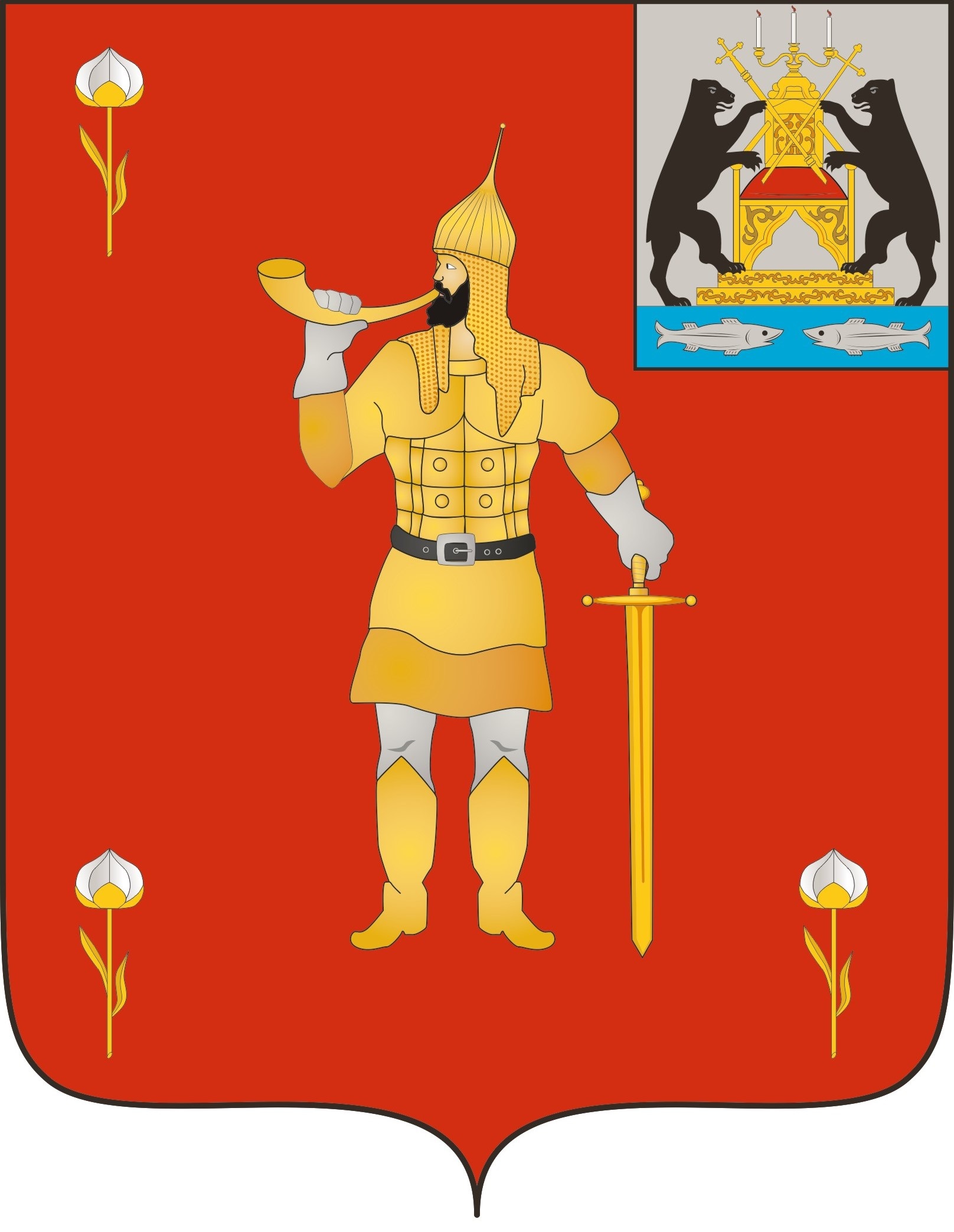 № 14от 01.06.2023№ 14от 01.06.2023                                                      Муниципальная   газета                                                      Муниципальная   газетаОб утверждении Положения о подготовке населения Волотовского муниципального округа в области гражданской обороныОб утверждении Положения об организации и ведении гражданской обороны в Волотовском муниципальном округеО внесении изменений в постановление Администрации Волотовского муниципального округа от 22.03.2023 № 199Утверждено постановлением Администрации Волотовского муниципального округа от 24.05.2023 № 304Утвержденапостановлением Администрациимуниципального округаот 24.05.2023 № 304О внесении изменений в административный регламент по предоставлению муниципальной услуги «Присвоение адреса объекту адресации, изменение и аннулирование такого адреса»№ п/пДолжность1 Главный специалист по ГО и ЧС Администрации Волотовского муниципального округа                                                                                                                               »О наделении должностных лиц полномочиями по обеспечению передачи сигналов оповещения или выпуска в эфир оповещения и (или) экстренной информации Заместитель Главы  муниципального округа              В.И.Пыталева№ п/п№ п/пМероприятия программыМероприятия программыОтветственный исполнительСроки исполнения мероприятия (наступления контрольного события)Сроки исполнения мероприятия (наступления контрольного события)Сроки исполнения мероприятия (наступления контрольного события)Сроки исполнения мероприятия (наступления контрольного события)Сроки исполнения мероприятия (наступления контрольного события)Сроки исполнения мероприятия (наступления контрольного события)Сроки исполнения мероприятия (наступления контрольного события)Сроки исполнения мероприятия (наступления контрольного события)Сроки исполнения мероприятия (наступления контрольного события)Сроки исполнения мероприятия (наступления контрольного события)Сроки исполнения мероприятия (наступления контрольного события)Сроки исполнения мероприятия (наступления контрольного события)Сроки исполнения мероприятия (наступления контрольного события)Сроки исполнения мероприятия (наступления контрольного события)Сроки исполнения мероприятия (наступления контрольного события)Сроки исполнения мероприятия (наступления контрольного события)Сроки исполнения мероприятия (наступления контрольного события)Сроки исполнения мероприятия (наступления контрольного события)№ п/п№ п/пМероприятия программыМероприятия программыОтветственный исполнитель2023 год2023 год2023 год2024 год2024 год2024 год2024 год2024 год2024 год2024 год2024 год2024 год2025 год2025 год2025 год2025 год2025 год2025 год№ п/п№ п/пМероприятия программыМероприятия программыОтветственный исполнительIII кв.IV кв.IV кв.Iкв.Iкв.Iкв.IIкв.IIкв.III кв.IV кв.IV кв.IV кв.Iкв.IIкв.III кв.III кв.IV кв.IV кв.11223455666778999101012121313I.Муниципальная подпрограмма «Профилактика правонарушений в Волотовском муниципальном округе».I.Муниципальная подпрограмма «Профилактика правонарушений в Волотовском муниципальном округе».I.Муниципальная подпрограмма «Профилактика правонарушений в Волотовском муниципальном округе».I.Муниципальная подпрограмма «Профилактика правонарушений в Волотовском муниципальном округе».I.Муниципальная подпрограмма «Профилактика правонарушений в Волотовском муниципальном округе».I.Муниципальная подпрограмма «Профилактика правонарушений в Волотовском муниципальном округе».I.Муниципальная подпрограмма «Профилактика правонарушений в Волотовском муниципальном округе».I.Муниципальная подпрограмма «Профилактика правонарушений в Волотовском муниципальном округе».I.Муниципальная подпрограмма «Профилактика правонарушений в Волотовском муниципальном округе».I.Муниципальная подпрограмма «Профилактика правонарушений в Волотовском муниципальном округе».I.Муниципальная подпрограмма «Профилактика правонарушений в Волотовском муниципальном округе».I.Муниципальная подпрограмма «Профилактика правонарушений в Волотовском муниципальном округе».I.Муниципальная подпрограмма «Профилактика правонарушений в Волотовском муниципальном округе».I.Муниципальная подпрограмма «Профилактика правонарушений в Волотовском муниципальном округе».I.Муниципальная подпрограмма «Профилактика правонарушений в Волотовском муниципальном округе».I.Муниципальная подпрограмма «Профилактика правонарушений в Волотовском муниципальном округе».I.Муниципальная подпрограмма «Профилактика правонарушений в Волотовском муниципальном округе».I.Муниципальная подпрограмма «Профилактика правонарушений в Волотовском муниципальном округе».I.Муниципальная подпрограмма «Профилактика правонарушений в Волотовском муниципальном округе».I.Муниципальная подпрограмма «Профилактика правонарушений в Волотовском муниципальном округе».I.Муниципальная подпрограмма «Профилактика правонарушений в Волотовском муниципальном округе».I.Муниципальная подпрограмма «Профилактика правонарушений в Волотовском муниципальном округе».I.Муниципальная подпрограмма «Профилактика правонарушений в Волотовском муниципальном округе».11Организация мероприятий по профилактике правонарушений, в том числе среди несовершеннолетних, проведение профилактической операции «Подросток».Организация мероприятий по профилактике правонарушений, в том числе среди несовершеннолетних, проведение профилактической операции «Подросток».Структурные подразделения Администрации;КУСК;Межведомственная комиссия по профилактике правонарушений;КДН и ЗП;ПП по Волотовскому району;Волотовский КСЦО;Старорусский межмуниципальный отдел;филиал №3 п.Волот;ГОКУ Центр занятости Волотовского района+--++++++---++++--22Создание условий для деятельности добровольных формирований населения по охране общественного порядка на территории Волотовского муниципального округа.Создание условий для деятельности добровольных формирований населения по охране общественного порядка на территории Волотовского муниципального округа.структурные подразделения Администрации;ПП по Волотовскому району++++++++++++++++++33Организация и проведение в каникулярное время военно-патриотических лагерей и других мероприятий с участием несовершеннолетних, состоящих на учёте в правоохранительных органах.Организация и проведение в каникулярное время военно-патриотических лагерей и других мероприятий с участием несовершеннолетних, состоящих на учёте в правоохранительных органах.КУСК;КДН и ЗП;ПП по Волотовскому району++++++++++++++++++44Осуществление трудоустройства выпускников начального и среднего профессионального образования, трудоустройство несовершеннолетних в период летних каникул, в свободное от учёбы время и предоставление временной работы подросткам из числа детей-сирот, детей, оставшихся без попечения родителей, из семей безработных граждан, многодетных и малообеспеченных семей, подросткам, состоящим на учёте в КДН и ЗП.Осуществление трудоустройства выпускников начального и среднего профессионального образования, трудоустройство несовершеннолетних в период летних каникул, в свободное от учёбы время и предоставление временной работы подросткам из числа детей-сирот, детей, оставшихся без попечения родителей, из семей безработных граждан, многодетных и малообеспеченных семей, подросткам, состоящим на учёте в КДН и ЗП.ГОКУ Центр занятости Волотовского района;КУСК+-----+++----+++--55Направление на профессиональную подготовку, переобучение детей-сирот и детей, оставшихся без попечения родителей, не имеющих профессии или владеющих профессией, не пользующейся на рынке труда спросом.Направление на профессиональную подготовку, переобучение детей-сирот и детей, оставшихся без попечения родителей, не имеющих профессии или владеющих профессией, не пользующейся на рынке труда спросом.ГОКУ Центр занятости Волотовского района;КУСК++++++++++++++++++66Организация комплексных оздоровительных физкультурно-спортивных и агитационно-пропагандистских мероприятий (спартакиады, фестивали, летние и зимние игры, походы, слёты, олимпиады и др.) с привлечением к участию в мероприятиях несовершеннолетних, состоящих на учёте в органах внутренних дел района.Организация комплексных оздоровительных физкультурно-спортивных и агитационно-пропагандистских мероприятий (спартакиады, фестивали, летние и зимние игры, походы, слёты, олимпиады и др.) с привлечением к участию в мероприятиях несовершеннолетних, состоящих на учёте в органах внутренних дел района.КУСК;ПП по Волотовскому району;Волотовский филиал «ГОБУЗ «Старорусская ЦРБ»;ГОБУЗ НОНД «Катарсис»;Волотовский КЦСО;МБУК «Волотовская МСКК»-филиал №3 п.Волот++++++++++++++++++77Обеспечение информирования ОМСУ, ПП по Волотовскому району о лицах, освободившихся из мест лишения свободы и обеспечение их трудоустройства.Обеспечение информирования ОМСУ, ПП по Волотовскому району о лицах, освободившихся из мест лишения свободы и обеспечение их трудоустройства.Старорусский межмуниципальный отдел;ГОКУ Центр занятости Волотовского района;Территориальные отделы++++++++++++++++++88Организация разработки и распространения среди населения памяток (листовок) о порядке действий при совершении в отношении их правонарушений.Организация разработки и распространения среди населения памяток (листовок) о порядке действий при совершении в отношении их правонарушений.ПП по Волотовскому районуКДН и ЗП++++++++++++++++++99Принятие мер по улучшению благоустройства дворовых территорий (освещение), мест массового скопления людей.Принятие мер по улучшению благоустройства дворовых территорий (освещение), мест массового скопления людей.Территориальные отделы;хозяйствующие организации+-----+++----+++--1010Ведение банков данных о несовершеннолетних, не посещающих или систематически пропускающих занятия в школах без уважительной причины, нуждающихся в социальной помощи и медико-психологической поддержке.Ведение банков данных о несовершеннолетних, не посещающих или систематически пропускающих занятия в школах без уважительной причины, нуждающихся в социальной помощи и медико-психологической поддержке.КУСК;ПП по Волотовскому району;КДН и ЗП;ГОБУЗ НОНД «Катарсис»Волотовский филиал ГОБУЗ «Старорусская ЦРБ»филиал №3 п.Волот++++++++++++++++++1111Оказание содействия в трудоустройстве осужденных к наказанию в виде исправительных работ.Оказание содействия в трудоустройстве осужденных к наказанию в виде исправительных работ.Старорусский межмуниципальный отдел;ГОКУ Центр занятости Волотовского района;хозяйствующие организации++++++++++++++++++1212Размещение в СМИ , сети «Интернет» материалов по проблемам безнадзорности, беспризорности, наркомании, токсикомании и алкоголизма среди несовершеннолетних, а также детского дорожно-транспортного травматизма.Размещение в СМИ , сети «Интернет» материалов по проблемам безнадзорности, беспризорности, наркомании, токсикомании и алкоголизма среди несовершеннолетних, а также детского дорожно-транспортного травматизма.- организационный отдел Администрации++++++++++++++++++II.Муниципальная подпрограмма «Профилактика терроризма и экстремизма в Волотовском муниципальном округе».II.Муниципальная подпрограмма «Профилактика терроризма и экстремизма в Волотовском муниципальном округе».II.Муниципальная подпрограмма «Профилактика терроризма и экстремизма в Волотовском муниципальном округе».II.Муниципальная подпрограмма «Профилактика терроризма и экстремизма в Волотовском муниципальном округе».II.Муниципальная подпрограмма «Профилактика терроризма и экстремизма в Волотовском муниципальном округе».II.Муниципальная подпрограмма «Профилактика терроризма и экстремизма в Волотовском муниципальном округе».II.Муниципальная подпрограмма «Профилактика терроризма и экстремизма в Волотовском муниципальном округе».II.Муниципальная подпрограмма «Профилактика терроризма и экстремизма в Волотовском муниципальном округе».II.Муниципальная подпрограмма «Профилактика терроризма и экстремизма в Волотовском муниципальном округе».II.Муниципальная подпрограмма «Профилактика терроризма и экстремизма в Волотовском муниципальном округе».II.Муниципальная подпрограмма «Профилактика терроризма и экстремизма в Волотовском муниципальном округе».II.Муниципальная подпрограмма «Профилактика терроризма и экстремизма в Волотовском муниципальном округе».II.Муниципальная подпрограмма «Профилактика терроризма и экстремизма в Волотовском муниципальном округе».II.Муниципальная подпрограмма «Профилактика терроризма и экстремизма в Волотовском муниципальном округе».II.Муниципальная подпрограмма «Профилактика терроризма и экстремизма в Волотовском муниципальном округе».II.Муниципальная подпрограмма «Профилактика терроризма и экстремизма в Волотовском муниципальном округе».II.Муниципальная подпрограмма «Профилактика терроризма и экстремизма в Волотовском муниципальном округе».II.Муниципальная подпрограмма «Профилактика терроризма и экстремизма в Волотовском муниципальном округе».II.Муниципальная подпрограмма «Профилактика терроризма и экстремизма в Волотовском муниципальном округе».II.Муниципальная подпрограмма «Профилактика терроризма и экстремизма в Волотовском муниципальном округе».II.Муниципальная подпрограмма «Профилактика терроризма и экстремизма в Волотовском муниципальном округе».II.Муниципальная подпрограмма «Профилактика терроризма и экстремизма в Волотовском муниципальном округе».II.Муниципальная подпрограмма «Профилактика терроризма и экстремизма в Волотовском муниципальном округе».2.1*Проведение работы по категорированию мест массового пребывания людей, оформление паспортов Антитеррористической защищённости.Проведение работы по категорированию мест массового пребывания людей, оформление паспортов Антитеррористической защищённости.Комиссия АТК муниципального округа;ПП по Волотовскому району;муниципальные учреждения и организацииКомиссия АТК муниципального округа;ПП по Волотовскому району;муниципальные учреждения и организации------------------2.2Проведение обследования муниципальных образовательных организаций, учреждений культуры, спорта и прилегающих к ним территорий в целях проверки их антитеррористической защищённости и противопожарной безопасности.Проведение обследования муниципальных образовательных организаций, учреждений культуры, спорта и прилегающих к ним территорий в целях проверки их антитеррористической защищённости и противопожарной безопасности.КУСК;ПП по Волотовскому району Комиссия АТК муниципального округаКУСК;ПП по Волотовскому району Комиссия АТК муниципального округа++++----+++----+++2.3Организация работы по привлечению управляющей и обслуживающей компаний, товариществ собственников жилья к проведению мероприятий по повышению антитеррористической защищённости жилищного фонда.Организация работы по привлечению управляющей и обслуживающей компаний, товариществ собственников жилья к проведению мероприятий по повышению антитеррористической защищённости жилищного фонда.Волотовский территориальный отделВолотовский территориальный отдел--++---+--+--++--+2.4Проведение проверки объектов транспортной инфраструктуры, ж/дорожных переездов на предмет антитеррористической защищённости и противопожарной безопасности.Проведение проверки объектов транспортной инфраструктуры, ж/дорожных переездов на предмет антитеррористической защищённости и противопожарной безопасности.ПП по Волотовскому району;Волотовский территориальный отделПП по Волотовскому району;Волотовский территориальный отдел++++++++++++++++++2.5Организация информирования граждан о действиях при угрозе возникновения террористических актов в местах массового пребывания.Организация информирования граждан о действиях при угрозе возникновения террористических актов в местах массового пребывания.Территориальные отделы;ПП по Волотовскому районуТерриториальные отделы;ПП по Волотовскому району--++---+--+--++--+2.6Организация в средствах массовой информации, информационно-телекоммуникационных сетях, включая сеть "Интернет", информационного сопровождения деятельности федеральных органов государственной власти, органов государственной власти субъектов Российской Федерации, органов местного самоуправления, институтов гражданского общества и организаций по противодействию экстремизму, а также реализация эффективных мер информационного противодействия распространению идеологии экстремизма.Организация в средствах массовой информации, информационно-телекоммуникационных сетях, включая сеть "Интернет", информационного сопровождения деятельности федеральных органов государственной власти, органов государственной власти субъектов Российской Федерации, органов местного самоуправления, институтов гражданского общества и организаций по противодействию экстремизму, а также реализация эффективных мер информационного противодействия распространению идеологии экстремизма.Отдел по МП, ГО и ЧС и ВАО;Территориальные отделыОтдел по МП, ГО и ЧС и ВАО;Территориальные отделы++++++++++++++++++2.7В сфере государственной национальной политики:проведение мониторинга межрасовых, межнациональных (межэтнических) и межконфессиональных отношений, социально-политической ситуации в Российской Федерации в целях предотвращения возникновения конфликтов либо их обострения, а также выявления причин и условий экстремистских проявлений и минимизации их последствий;реализация мер правового и информационного характера по недопущению использования этнического фактора в избирательном процессе и в партийных программах;обеспечение реализации прав граждан на свободу совести и свободу вероисповедания без нанесения ущерба религиозным чувствам верующих и национальной идентичности граждан России;разработка и реализация с участием институтов гражданского общества региональных и муниципальных программ по противодействию экстремизму;проведение социологических исследований по вопросам противодействия экстремизму, а также оценка эффективности действий органов государственной власти и органов местного самоуправления по профилактике экстремизма;своевременное реагирование органов государственной власти, органов местного самоуправления и институтов гражданского общества на возникновение конфликтных и предконфликтных ситуаций;мотивирование граждан к информированию государственных органов о ставших им известными фактах подготовки к осуществлению экстремистской деятельности, а также о любых обстоятельствах, которые могут способствовать предупреждению экстремистской деятельности, ликвидации или минимизации ее последствий.В сфере государственной национальной политики:проведение мониторинга межрасовых, межнациональных (межэтнических) и межконфессиональных отношений, социально-политической ситуации в Российской Федерации в целях предотвращения возникновения конфликтов либо их обострения, а также выявления причин и условий экстремистских проявлений и минимизации их последствий;реализация мер правового и информационного характера по недопущению использования этнического фактора в избирательном процессе и в партийных программах;обеспечение реализации прав граждан на свободу совести и свободу вероисповедания без нанесения ущерба религиозным чувствам верующих и национальной идентичности граждан России;разработка и реализация с участием институтов гражданского общества региональных и муниципальных программ по противодействию экстремизму;проведение социологических исследований по вопросам противодействия экстремизму, а также оценка эффективности действий органов государственной власти и органов местного самоуправления по профилактике экстремизма;своевременное реагирование органов государственной власти, органов местного самоуправления и институтов гражданского общества на возникновение конфликтных и предконфликтных ситуаций;мотивирование граждан к информированию государственных органов о ставших им известными фактах подготовки к осуществлению экстремистской деятельности, а также о любых обстоятельствах, которые могут способствовать предупреждению экстремистской деятельности, ликвидации или минимизации ее последствий.ПП по Волотовскому району;КУСК;Территориальные отделыПП по Волотовскому району;КУСК;Территориальные отделы-------+--+--++--+2.8В сфере государственной миграционной политики:совершенствование миграционной политики государства в части, касающейся привлечения иностранных работников и определения потребности в иностранной рабочей силе;пресечение криминальных и коррупционных механизмов в процессе реализации миграционной политики и оперативное реагирование на выявленные факты нарушений в этой области;совершенствование мер по противодействию организаций незаконной миграции и незаконному осуществлению, трудовой деятельности иностранными гражданами и лицами без гражданства;развитие двустороннего взаимодействия с иностранными государствами, в том числе по вопросам подготовки иностранных граждан к временному проживанию в Российской Федерации;совершенствование механизмов депортации, выдворения и реадмиссии иностранных граждан, нарушивших российское законодательство, а также механизма установления запрета на въезд таких граждан в Российскую Федерацию;усиление пограничного контроля и создание информационных систем учета иностранных граждан, пребывание которых на территории Российской Федерации является нежелательным;совершенствование программ социальной и культурной интеграции мигрантов в российское общество и их адаптации к условиям жизни в нем с привлечением к реализации и финансированию таких программ работодателей, получающих квоты на привлечение иностранной рабочей силы.В сфере государственной миграционной политики:совершенствование миграционной политики государства в части, касающейся привлечения иностранных работников и определения потребности в иностранной рабочей силе;пресечение криминальных и коррупционных механизмов в процессе реализации миграционной политики и оперативное реагирование на выявленные факты нарушений в этой области;совершенствование мер по противодействию организаций незаконной миграции и незаконному осуществлению, трудовой деятельности иностранными гражданами и лицами без гражданства;развитие двустороннего взаимодействия с иностранными государствами, в том числе по вопросам подготовки иностранных граждан к временному проживанию в Российской Федерации;совершенствование механизмов депортации, выдворения и реадмиссии иностранных граждан, нарушивших российское законодательство, а также механизма установления запрета на въезд таких граждан в Российскую Федерацию;усиление пограничного контроля и создание информационных систем учета иностранных граждан, пребывание которых на территории Российской Федерации является нежелательным;совершенствование программ социальной и культурной интеграции мигрантов в российское общество и их адаптации к условиям жизни в нем с привлечением к реализации и финансированию таких программ работодателей, получающих квоты на привлечение иностранной рабочей силы.Территориальные отделы;Отдел по МП, ГО и ЧС и ВАО;ПП по Волотовскому районуТерриториальные отделы;Отдел по МП, ГО и ЧС и ВАО;ПП по Волотовскому району++++++++++++++++++2.9Проведение среди населения разъяснительной работы, направленной на повышение организованности, бдительности, готовности к действиям в чрезвычайных ситуациях, укрепление взаимодействия с правоохранительными органамиОрганизация и проведение профилактической работы в муниципальных образовательных организациях, в местах проведения досуга несовершеннолетних и молодёжи с целью разъяснения сущности экстремизма и его проявлений.Проведение среди населения разъяснительной работы, направленной на повышение организованности, бдительности, готовности к действиям в чрезвычайных ситуациях, укрепление взаимодействия с правоохранительными органамиОрганизация и проведение профилактической работы в муниципальных образовательных организациях, в местах проведения досуга несовершеннолетних и молодёжи с целью разъяснения сущности экстремизма и его проявлений.Территориальные отделы;Отдел по МП,ГО и ЧС и ВАО;ПП по Волотовскому районуТерриториальные отделы;Отдел по МП,ГО и ЧС и ВАО;ПП по Волотовскому району--++---+--+--++--+2.10Организация и проведение профилактической работы в муниципальных образовательных организациях, в местах проведения досуга несовершеннолетних и молодёжи с целью разъяснения сущности экстремизма и его проявлений.Организация и проведение профилактической работы в муниципальных образовательных организациях, в местах проведения досуга несовершеннолетних и молодёжи с целью разъяснения сущности экстремизма и его проявлений.КУСК;ПП по Волотовскому районуКУСК;ПП по Волотовскому району++++----+++----+++2.11Организация работы по выявлению в муниципальных образовательных организациях, учреждениях культуры и спорта участников неформальных молодёжных объединений экстремистской направленностиОрганизация изготовления и размещения средств наглядной агитации (листовки, памятки), предупреждающих о необходимости соблюдения мер безопасности в связи с возможностью совершения террористических актов, а также мер пожарной безопасностиОрганизация работы по выявлению в муниципальных образовательных организациях, учреждениях культуры и спорта участников неформальных молодёжных объединений экстремистской направленностиОрганизация изготовления и размещения средств наглядной агитации (листовки, памятки), предупреждающих о необходимости соблюдения мер безопасности в связи с возможностью совершения террористических актов, а также мер пожарной безопасностиКУСК;ПП по Волотовскому районуКУСК;ПП по Волотовскому району++++++++++++++++++2.12Организация изготовления и размещения средств наглядной агитации (листовки, памятки), предупреждающих о необходимости соблюдения мер безопасности в связи с возможностью совершения террористических актов, а также мер пожарной безопасности.Организация изготовления и размещения средств наглядной агитации (листовки, памятки), предупреждающих о необходимости соблюдения мер безопасности в связи с возможностью совершения террористических актов, а также мер пожарной безопасности.Территориальные отделыТерриториальные отделы--++---+--+--++--+2.13**Организация работы по изучению лицами, получившими религиозное образование за рубежом и имеющими намерения заниматься религиозной деятельностью на территории Российской Федерации, норм законодательства Российской Федерации, устанавливающих ответственность за участие и содействие террористической деятельности, традиционных российских духовно-нравственных ценностей и современной религиозной ситуации в регионе пребывания.Организация работы по изучению лицами, получившими религиозное образование за рубежом и имеющими намерения заниматься религиозной деятельностью на территории Российской Федерации, норм законодательства Российской Федерации, устанавливающих ответственность за участие и содействие террористической деятельности, традиционных российских духовно-нравственных ценностей и современной религиозной ситуации в регионе пребывания.ПП по Волотовскому районуПП по Волотовскому району++++++++++++++++++2.13Проведение с молодежью, в том числе с лицами, состоящими на профилактическом учете и (или) находящимися под административным надзором в органах внутренних дел Российской Федерации в связи с причастностью к совершению правонарушений в сфере общественной безопасности, профилактических мероприятий в форме индивидуальных (групповых) бесед по формированию стойкого неприятия идеологии терроризма и привитию традиционных российских духовно-нравственных ценностей с привлечением к указанной работе представителей религиозных, общественных и спортивных организаций, психологов.Проведение с молодежью, в том числе с лицами, состоящими на профилактическом учете и (или) находящимися под административным надзором в органах внутренних дел Российской Федерации в связи с причастностью к совершению правонарушений в сфере общественной безопасности, профилактических мероприятий в форме индивидуальных (групповых) бесед по формированию стойкого неприятия идеологии терроризма и привитию традиционных российских духовно-нравственных ценностей с привлечением к указанной работе представителей религиозных, общественных и спортивных организаций, психологов.ПП по Волотовскому району;КУСКПП по Волотовскому району;КУСК++++++++++++++++++2.14Проводить на базе образовательных организаций (в том числе с участием представителей религиозных и общественных организаций, деятелей культуры и искусства) воспитательные и культурно-просветительские мероприятия, направленные на развитие у детей и молодежи неприятия идеологии терроризма и привитие им традиционных российских духовно-нравственных ценностей.Проводить на базе образовательных организаций (в том числе с участием представителей религиозных и общественных организаций, деятелей культуры и искусства) воспитательные и культурно-просветительские мероприятия, направленные на развитие у детей и молодежи неприятия идеологии терроризма и привитие им традиционных российских духовно-нравственных ценностей.КУСККУСК--+++++---+++----+2.15Разработать и внедрить в практическую деятельность общественных организаций и движений, представляющих интересы молодежи, в том числе военно-патриотических молодежных и детских объединений, информационные и методические материалы по развитию у детей и молодежи неприятия идеологии терроризма и по привитию традиционных российских духовно-нравственных ценностей. Обеспечить поддержку их деятельности в субъектах Российской Федерации.Разработать и внедрить в практическую деятельность общественных организаций и движений, представляющих интересы молодежи, в том числе военно-патриотических молодежных и детских объединений, информационные и методические материалы по развитию у детей и молодежи неприятия идеологии терроризма и по привитию традиционных российских духовно-нравственных ценностей. Обеспечить поддержку их деятельности в субъектах Российской Федерации.КУСККУСК++++++++++++++++++2.16Организовывать размещение в СМИ, сети «Интернет» информационных материалов в области противодействия идеологии терроризма.Организовывать размещение в СМИ, сети «Интернет» информационных материалов в области противодействия идеологии терроризма.Организационный отдел АдминистрацииОрганизационный отдел Администрации--++---+--+--++--+2.17Обеспечить повышение квалификации государственных и муниципальных служащих, а также иных работников, участвующих в рамках своих полномочий в реализации мероприятий по противодействию идеологии терроризма.Обеспечить повышение квалификации государственных и муниципальных служащих, а также иных работников, участвующих в рамках своих полномочий в реализации мероприятий по противодействию идеологии терроризма.Организационный отделАдминистрацииОрганизационный отделАдминистрации-----------------+III.Муниципальная подпрограмма  «Профилактика безнадзорности и правонарушений несовершеннолетнихв Волотовском муниципальном округе».III.Муниципальная подпрограмма  «Профилактика безнадзорности и правонарушений несовершеннолетнихв Волотовском муниципальном округе».III.Муниципальная подпрограмма  «Профилактика безнадзорности и правонарушений несовершеннолетнихв Волотовском муниципальном округе».III.Муниципальная подпрограмма  «Профилактика безнадзорности и правонарушений несовершеннолетнихв Волотовском муниципальном округе».III.Муниципальная подпрограмма  «Профилактика безнадзорности и правонарушений несовершеннолетнихв Волотовском муниципальном округе».III.Муниципальная подпрограмма  «Профилактика безнадзорности и правонарушений несовершеннолетнихв Волотовском муниципальном округе».III.Муниципальная подпрограмма  «Профилактика безнадзорности и правонарушений несовершеннолетнихв Волотовском муниципальном округе».III.Муниципальная подпрограмма  «Профилактика безнадзорности и правонарушений несовершеннолетнихв Волотовском муниципальном округе».III.Муниципальная подпрограмма  «Профилактика безнадзорности и правонарушений несовершеннолетнихв Волотовском муниципальном округе».III.Муниципальная подпрограмма  «Профилактика безнадзорности и правонарушений несовершеннолетнихв Волотовском муниципальном округе».III.Муниципальная подпрограмма  «Профилактика безнадзорности и правонарушений несовершеннолетнихв Волотовском муниципальном округе».III.Муниципальная подпрограмма  «Профилактика безнадзорности и правонарушений несовершеннолетнихв Волотовском муниципальном округе».III.Муниципальная подпрограмма  «Профилактика безнадзорности и правонарушений несовершеннолетнихв Волотовском муниципальном округе».III.Муниципальная подпрограмма  «Профилактика безнадзорности и правонарушений несовершеннолетнихв Волотовском муниципальном округе».III.Муниципальная подпрограмма  «Профилактика безнадзорности и правонарушений несовершеннолетнихв Волотовском муниципальном округе».III.Муниципальная подпрограмма  «Профилактика безнадзорности и правонарушений несовершеннолетнихв Волотовском муниципальном округе».III.Муниципальная подпрограмма  «Профилактика безнадзорности и правонарушений несовершеннолетнихв Волотовском муниципальном округе».III.Муниципальная подпрограмма  «Профилактика безнадзорности и правонарушений несовершеннолетнихв Волотовском муниципальном округе».III.Муниципальная подпрограмма  «Профилактика безнадзорности и правонарушений несовершеннолетнихв Волотовском муниципальном округе».III.Муниципальная подпрограмма  «Профилактика безнадзорности и правонарушений несовершеннолетнихв Волотовском муниципальном округе».III.Муниципальная подпрограмма  «Профилактика безнадзорности и правонарушений несовершеннолетнихв Волотовском муниципальном округе».III.Муниципальная подпрограмма  «Профилактика безнадзорности и правонарушений несовершеннолетнихв Волотовском муниципальном округе».III.Муниципальная подпрограмма  «Профилактика безнадзорности и правонарушений несовершеннолетнихв Волотовском муниципальном округе».3.1Проведение профилактической операции "Подросток", направленной на предупреждение безнадзорности и правонарушений несовершеннолетних.Проведение профилактической операции "Подросток", направленной на предупреждение безнадзорности и правонарушений несовершеннолетних.Органы и учреждения системы профилактики Администрации, районная КДН и ЗПОрганы и учреждения системы профилактики Администрации, районная КДН и ЗП++-----+++---++++-3.2Организация временного трудоустройства несовершеннолетних граждан в возрасте от 14 до 18 лет в свободное от учебы время.Организация временного трудоустройства несовершеннолетних граждан в возрасте от 14 до 18 лет в свободное от учебы время.отдел занятости Волотовского района, КУСКотдел занятости Волотовского района, КУСК++++++++++++++++++3.3Организация работы службы "Скорая семейная помощь".Организация работы службы "Скорая семейная помощь".Волотовский КЦСОВолотовский КЦСО++++++++++++++++++3.4Вовлечение детей и подростков, в том числе состоящих на различных видах учёта, проживающих в семьях, находящихся в социально опасном положении, в трудной жизненной ситуации, детей-сирот и детей, оставшихся без попечения родителей в систему дополнительного образования, в деятельность учреждений культуры, спорта  с целью организации досуга и общественной занятости.Вовлечение детей и подростков, в том числе состоящих на различных видах учёта, проживающих в семьях, находящихся в социально опасном положении, в трудной жизненной ситуации, детей-сирот и детей, оставшихся без попечения родителей в систему дополнительного образования, в деятельность учреждений культуры, спорта  с целью организации досуга и общественной занятости.КУСК, ФСК им. Я.Иванова, МБУК «Волотовский МСКК»КУСК, ФСК им. Я.Иванова, МБУК «Волотовский МСКК»++++++++++++++++++3.5Проведение профилактических бесед, выступлений, лекций перед обучающимися и родителями (лицами, их заменяющими), направленные на предупреждение правонарушений со стороны несовершеннолетних и в отношении их.Проведение профилактических бесед, выступлений, лекций перед обучающимися и родителями (лицами, их заменяющими), направленные на предупреждение правонарушений со стороны несовершеннолетних и в отношении их.КУСК, ПП по Волотовскому району, районная КДН и ЗП, Волотовский КЦСО, Волотовский филиал Старорусская ЦРБКУСК, ПП по Волотовскому району, районная КДН и ЗП, Волотовский КЦСО, Волотовский филиал Старорусская ЦРБ++++++++++++++++++3.6Организация на базе библиотек Волотовского муниципального округа информационных мероприятий, направленных на повышение правовой культуры несовершеннолетних.Организация на базе библиотек Волотовского муниципального округа информационных мероприятий, направленных на повышение правовой культуры несовершеннолетних.МБУК «Волотовская МЦБС»МБУК «Волотовская МЦБС»++++++++++++++++++3.7Реализация проекта "Социальный патруль" с привлечением общественных организаций.Реализация проекта "Социальный патруль" с привлечением общественных организаций.КУСККУСК++++++++++++++++++3.8Издание и распространение методических, наглядных пособий, буклетов, видеороликов на тему профилактики правонарушений среди детей и молодежи, по обеспечению информационной безопасности несовершеннолетних.Издание и распространение методических, наглядных пособий, буклетов, видеороликов на тему профилактики правонарушений среди детей и молодежи, по обеспечению информационной безопасности несовершеннолетних.КУСК, ПП по Волотовскому району, районная КДН и ЗП, МБУК «Волотовская МЦБС», Волотовский КЦСО, Волотовский филиал Старорусская ЦРБКУСК, ПП по Волотовскому району, районная КДН и ЗП, МБУК «Волотовская МЦБС», Волотовский КЦСО, Волотовский филиал Старорусская ЦРБ++++++++++++++++++3.9Организация в образовательных организациях отрядов правоохранительной направленности.Организация в образовательных организациях отрядов правоохранительной направленности.КУСККУСК++++++++++++++++++3.10Организация и проведение программ примирения с несовершеннолетними вступившими в конфликт с законом.Организация и проведение программ примирения с несовершеннолетними вступившими в конфликт с законом.КУСК, Волотовский КЦСОКУСК, Волотовский КЦСО++++++++++++++++++3.11Организация работы по выявлению несовершеннолетних, не посещающих или систематически пропускающих по неуважительным причинам занятия в образовательных организациях, и принятию мер по их воспитанию и получению ими общего образования.Организация работы по выявлению несовершеннолетних, не посещающих или систематически пропускающих по неуважительным причинам занятия в образовательных организациях, и принятию мер по их воспитанию и получению ими общего образования.КУСККУСК++++++++++++++++++3.12Организация работы профильных смен в лагерях для подростков и молодежи области с привлечением несовершеннолетних, состоящих на учете в органах внутренних дел области.Организация работы профильных смен в лагерях для подростков и молодежи области с привлечением несовершеннолетних, состоящих на учете в органах внутренних дел области.КУСК, ПП по Волотовскому районуКУСК, ПП по Волотовскому району++-----+++---++++-3.13Деятельность волонтерского движения по профилактике правонарушений, зависимости от психоактивных веществ в детско-подростковой и молодёжной среде.Деятельность волонтерского движения по профилактике правонарушений, зависимости от психоактивных веществ в детско-подростковой и молодёжной среде.КУСК, МБУК «Волотовский МСКК», отдел по молодежной политике АдминистрацииКУСК, МБУК «Волотовский МСКК», отдел по молодежной политике Администрации++++++++++++++++++3.14Проведение комплексных физкультурных, физкультурно-оздоровительных мероприятий (спартакиады, фестивали, летние и зимние игры, дни здоровья и спорта, спортивные праздники) в соответствии с календарным планом физкультурных мероприятий и спортивных мероприятий с привлечением к участию в них несовершеннолетних, состоящих на учете в органах внутренних дел области.Проведение комплексных физкультурных, физкультурно-оздоровительных мероприятий (спартакиады, фестивали, летние и зимние игры, дни здоровья и спорта, спортивные праздники) в соответствии с календарным планом физкультурных мероприятий и спортивных мероприятий с привлечением к участию в них несовершеннолетних, состоящих на учете в органах внутренних дел области.КУСК, ФСК им. Я.ИвановаКУСК, ФСК им. Я.Иванова++++++++++++++++++3.15Вовлечение несовершеннолетних, состоящих на учете в органах внутренних дел, в организованные формы досуга, культурно-массовые мероприятия.Вовлечение несовершеннолетних, состоящих на учете в органах внутренних дел, в организованные формы досуга, культурно-массовые мероприятия.МБУК «Волотовская МЦБС», МБУК «Волотовский МСКК», ПП по Волотовскому районуМБУК «Волотовская МЦБС», МБУК «Волотовский МСКК», ПП по Волотовскому району++++++++++++++++++3.16Вовлечение детей в систему дополнительного образования, в том числе детей-сирот и детей, оставшихся без попечения родителей.Вовлечение детей в систему дополнительного образования, в том числе детей-сирот и детей, оставшихся без попечения родителей.КУСК, ФСК им. Я. ИвановаКУСК, ФСК им. Я. Иванова++++++++++++++++++3.17Организация социального сопровождения семей, находящихся в социально опасном положении.Организация социального сопровождения семей, находящихся в социально опасном положении.Волотовский КЦСОВолотовский КЦСО++++++++++++++++++№ п/пфамилия имя отчествозанимаемая должность1.Федоров Сергей ВладимировичПервый заместитель Главы Администрации, председатель комиссии;2.Пыталева Валентина ИвановнаЗаместитель Главы Администрации, председатель комитета по управлению социальным комплексом Администрации муниципального округа, заместитель председателя комиссии;3.Михайлова Галина ФедоровнаГлавный специалист по гражданской обороне и чрезвычайным ситуациям Администрации муниципального округа, секретарь комиссии;члены комиссии:члены комиссии:члены комиссии:4.Бутылин Михаил ФедоровичКонсультант Главы муниципального округа;5.Корныльева Надежда АлексеевнаНачальник ГОКУ «Центр по организации социального обслуживания и предоставления социальных выплат» (по согласованию);6.Орлова Лидия АнатольевнаГлава Волотовского территориального отдела;7.Матвеева Ирина НиколаевнаГлава Ратицкого территориального отдела;8.Петрова Людмила МихайловнаГлава Славитинского территориального отдела;9.Кириллова Нина ВладимировнаПредседатель комитета финансов Администрации муниципального округа;10.Гибало Анастасия Владимировнаи.о. директора Муниципального бюджетного учреждения «Физкультурно-спортивный комплекс имени Якова Иванова» (по согласованию);11.Большакова Наталья ГеннадьевнаНачальник государственного учреждения отделения пенсионного фонда Российской Федерации в Старорусском районе Новгородской области (межрайонное отделение в Волотовском округе (по согласованию);12.Вдовин Михаил АнатольевичДиректор МУП «Волотовский водоканал» (по согласованию);13.Ефимов Александр ПавловичНачальник ОП п. Волот ООО «Фабус ВН» (по согласованию);14.Лавров Андрей ВладимировичДиректор Муниципального автономного учреждения «Сервисный центр» (по согласованию);15.Дергачева Светлана ИвановнаЗаведующая отделом записи актов гражданского состояния Администрации муниципального округа;16.Петров Александр СеменовичНачальник пункта полиции по Волотовскому району МО МВД России «Шимский» (по согласованию);17.Федорова Дина ЕвгеньевнаДиректор областного автономного учреждения социального обслуживания «Волотовский комплексный центр социального обслуживания населения» (по согласованию);18.Охотникова Надежда ЯковлевнаГлавный специалист комитета по управлению социальным комплексом Администрации муниципального округа;19.Звягина Вера Васильевнадиректор МБУК «Волотовский межпоселенческий социально-культурный комплекс» (по согласованию);20.Иванова Наталья ВладимировнаСпециалист по охране труда ООО «Волотовское РПО» (по согласованию);21Губанова Валентина ИвановнаЗаведующий Волотовским филиалом ГОБУЗ «Старорусская ЦРБ» (по согласованию);22Семенова Светлана ФедоровнаПредседатель комитета жилищно-коммунального хозяйства, строительства и архитектуры Администрации муниципального округа;Лыжов А.И.Глава муниципального округа, председатель комиссииФедоров С.В.первый заместитель Главы Администрации, заместитель председателя комиссииВасильева Е.В.начальник отдела муниципальной службы и кадровой работы, секретарь комиссииПыталева В.И.заместитель Главы Администрации, председатель комитета по управлению социальным комплексомМорозова Л.Е.управляющий ДеламиБутылин М.Ф.консультант Главы муниципального округаКириллова Н.В.председатель комитета финансов Лебедева Г.А.председатель Думы Волотовского муниципального округаУрицкая С.В.председатель первичной профсоюзной организации Администрации муниципального округа Кузнецова Л.И.председатель Совета ветеранов муниципального округа (по согласованию)Набиуллина М.В.член Общественного Совета Волотовского муниципального округа (по согласованию)Петрова Л.М.Глава Славитинского территориального отделаМатвеева И.Н.Глава Ратицкого территориального отделаОрлова Л.А.Глава Волотовского территориального отделаФедорова Д.Е.директор ОАУСО «Волотовский КЦСО», независимый эксперт (по согласованию)»№ п/пМероприятиеСрок проведенияОтветственные1Направить уведомление в Федеральную налоговую службу о начале процедуры реорганизации с указанием формы реорганизации от лица реорганизуемого и присоединяемого учреждениятечение 3-х рабочих дней после принятия постановления о реорганизацииПетрова Н.В.2Направить уведомление во внебюджетные фонды о предстоящей реорганизации от лица реорганизуемого и присоединяемого учреждений (Пенсионный фонд Российской Федерации; Фонд социального страхования, Территориальный фонд обязательного медицинского страхования)в течение 3 рабочих дней с момента принятия постановления о реорганизацииПетрова Н.В.3Опубликовать в журнале «Вестник государственной регистрации» уведомления о реорганизации от лица реорганизуемого и присоединяемого учреждениядважды, с периодичностью один раз в месяц (первый раз – не позднее 3-х дней после внесения в ЕГРЮЛ записи о начале процедуры реорганизации, второй раз через месяц, после первой публикации)Петрова Н.В.4Направить сведения в органы службы занятости о принятии решения о реорганизации и о возможном расторжении трудовых договоров с работниками учрежденияв течение 3-х рабочих дней после дня принятия настоящего постановленияПетрова Н.В.5Направить уведомление в письменной форме в профсоюзный или иной представительный орган работников учреждения о реорганизации учреждения и возможном расторжении трудовых договоров с работниками учрежденияв течение 3-х рабочих дней после дня принятия настоящего постановленияПетрова Н.В.6Выявить и уведомить кредиторов и контрагентов, с которыми заключены долгосрочные договоры (присоединяемого учреждения) о предстоящей реорганизации в простой письменной формев течение 5 рабочих дней после даты направления уведомления о начале реорганизации в налоговый органПетрова Н.В.7Уведомить в письменной форме работников о реорганизации и существенных изменениях условий трудовых договоров (возможное сокращение численности работников, смена работодателя, сокращение должностей)не позднее 10.06.2023Петрова Н.В.8Подготовить и утвердить новую структуру и штатное расписание реорганизованного учрежденияне позднее 15.08.2023Петрова Н.В.9Провести инвентаризацию имущества и обязательств, а также всех видов расчетов, в том числе по налогам и сборам и прочим платежам присоединяемого учреждения, оформление инвентаризационных описей основных средств и малоценных предметов, дебиторской и кредиторской задолженностив течение 1 месяца после принятия решения о реорганизацииПетрова И.А.10Составить и утвердить передаточный акт (в 3-х экземплярах).(Оформление документов по передаче имущества, прочих активов, включая нематериальные, прав и обязательств реорганизуемому учреждению)в течение 3-х месяцев с даты принятия решения о реорганизации, не позднее срока окончания повторного опубликования в журнале «Вестник государственной регистрации» уведомления о реорганизацииКомиссия по реорганизации11Организовать работу, при необходимости, по прекращению трудовых отношений с работниками, должности которых сокращаютсяв сроки, установленные трудовым законодательствомПетрова Н.В.12Внести изменения в учредительные документы и локальные акты реорганизуемого учреждениядо 01.08.2023 годаПетрова Н.В.13Представить документы в налоговый орган для внесения в ЕГРЮЛ записи о прекращении деятельности присоединяемого учреждения с передаточным актомпосле даты утверждения передаточного акта, по истечении трех месяцев со дня внесения записи в ЕГРЮЛ о начале реорганизацииПетрова Н.В.14Закрыть счета присоединяемого учреждения в кредитных организациях и Управлении Федерального казначействапосле утверждения передаточного актаПетрова Н.В.15Внесение соответствующих изменений в реестр муниципальной собственностиВ течение месяца после окончания процедуры реорганизацииКуркина Е.А.16Внести изменения в муниципальное задание МАОУ СОШВ течение 5-ти рабочих дней после окончания процедуры реорганизацииПолякова О.Г.17Перезаключить договоры на коммунальные и другие услугипосле окончания процедуры реорганизацииПетрова Н.В.18Завершение мероприятий по переназначению работников (изменению условий трудовыхдоговоров)до 01.09.2023 годаПетрова Н.В.О внесении изменений в постановление Администрации Волотовского муниципального округа от 21.12.2022 № 917ГодИсточник финансированияИсточник финансированияИсточник финансированияИсточник финансированияИсточник финансированияГодОбластной бюджетФедеральный бюджетБюджет муниципального округаВнебюджетные средствавсего123456202312033,0045,02024480112,00160,02025840196,00280,0202600000202700000202800000ВСЕГО1440341,00485,0№ п/пНаименование мероприятияИсполнительСрок реализацииСрок реализацииЦелевой показа-тель (номер целевого показателя из паспорта муниципальной программыИсточник финансированиеОбъем финансирования по годам (тыс. руб.)Объем финансирования по годам (тыс. руб.)Объем финансирования по годам (тыс. руб.)Объем финансирования по годам (тыс. руб.)Объем финансирования по годам (тыс. руб.)Объем финансирования по годам (тыс. руб.)Объем финансирования по годам (тыс. руб.)Объем финансирования по годам (тыс. руб.)Объем финансирования по годам (тыс. руб.)№ п/пНаименование мероприятияИсполнительСрок реализацииСрок реализацииЦелевой показа-тель (номер целевого показателя из паспорта муниципальной программыИсточник финансирование20232024202520262026202720272028202812344567891010111112121.1.Задача 1: Привлечение молодых специалистов в муниципальное автономное общеобразовательное учреждение «Волотовская средняя школа» (далее - МАОУ «Волотовская средняя школа»)Задача 1: Привлечение молодых специалистов в муниципальное автономное общеобразовательное учреждение «Волотовская средняя школа» (далее - МАОУ «Волотовская средняя школа»)Задача 1: Привлечение молодых специалистов в муниципальное автономное общеобразовательное учреждение «Волотовская средняя школа» (далее - МАОУ «Волотовская средняя школа»)Задача 1: Привлечение молодых специалистов в муниципальное автономное общеобразовательное учреждение «Волотовская средняя школа» (далее - МАОУ «Волотовская средняя школа»)Задача 1: Привлечение молодых специалистов в муниципальное автономное общеобразовательное учреждение «Волотовская средняя школа» (далее - МАОУ «Волотовская средняя школа»)Задача 1: Привлечение молодых специалистов в муниципальное автономное общеобразовательное учреждение «Волотовская средняя школа» (далее - МАОУ «Волотовская средняя школа»)Задача 1: Привлечение молодых специалистов в муниципальное автономное общеобразовательное учреждение «Волотовская средняя школа» (далее - МАОУ «Волотовская средняя школа»)Задача 1: Привлечение молодых специалистов в муниципальное автономное общеобразовательное учреждение «Волотовская средняя школа» (далее - МАОУ «Волотовская средняя школа»)Задача 1: Привлечение молодых специалистов в муниципальное автономное общеобразовательное учреждение «Волотовская средняя школа» (далее - МАОУ «Волотовская средняя школа»)Задача 1: Привлечение молодых специалистов в муниципальное автономное общеобразовательное учреждение «Волотовская средняя школа» (далее - МАОУ «Волотовская средняя школа»)Задача 1: Привлечение молодых специалистов в муниципальное автономное общеобразовательное учреждение «Волотовская средняя школа» (далее - МАОУ «Волотовская средняя школа»)Задача 1: Привлечение молодых специалистов в муниципальное автономное общеобразовательное учреждение «Волотовская средняя школа» (далее - МАОУ «Волотовская средняя школа»)Задача 1: Привлечение молодых специалистов в муниципальное автономное общеобразовательное учреждение «Волотовская средняя школа» (далее - МАОУ «Волотовская средняя школа»)Задача 1: Привлечение молодых специалистов в муниципальное автономное общеобразовательное учреждение «Волотовская средняя школа» (далее - МАОУ «Волотовская средняя школа»)Задача 1: Привлечение молодых специалистов в муниципальное автономное общеобразовательное учреждение «Волотовская средняя школа» (далее - МАОУ «Волотовская средняя школа»)1.1.1Заключение контрактов о целевом обу-чении на пе-дагогические специальнос-тиМАОУ «Волотовская средняя школа»2023-20252023-20251.1.1.----------1.1.2Выплата му-ниципальной стипендии студентам профессиональных учебных заведений, обучающимся на очной и заочной формах обучения по направлению «Педагогическое образование» заключивших контракт о целевом обученииМАОУ «Волотовская средняя школа»2023-20252023-20251.1.2.Областной бюджет  и бюджет муниципального округа40,0160,0280,0280,0-----1.2.Задача 2: Организация профориентационной работы с учащимися 9-11 классов МАОУ «Волотовская средняя школа»Задача 2: Организация профориентационной работы с учащимися 9-11 классов МАОУ «Волотовская средняя школа»Задача 2: Организация профориентационной работы с учащимися 9-11 классов МАОУ «Волотовская средняя школа»Задача 2: Организация профориентационной работы с учащимися 9-11 классов МАОУ «Волотовская средняя школа»Задача 2: Организация профориентационной работы с учащимися 9-11 классов МАОУ «Волотовская средняя школа»Задача 2: Организация профориентационной работы с учащимися 9-11 классов МАОУ «Волотовская средняя школа»Задача 2: Организация профориентационной работы с учащимися 9-11 классов МАОУ «Волотовская средняя школа»Задача 2: Организация профориентационной работы с учащимися 9-11 классов МАОУ «Волотовская средняя школа»Задача 2: Организация профориентационной работы с учащимися 9-11 классов МАОУ «Волотовская средняя школа»Задача 2: Организация профориентационной работы с учащимися 9-11 классов МАОУ «Волотовская средняя школа»Задача 2: Организация профориентационной работы с учащимися 9-11 классов МАОУ «Волотовская средняя школа»Задача 2: Организация профориентационной работы с учащимися 9-11 классов МАОУ «Волотовская средняя школа»Задача 2: Организация профориентационной работы с учащимися 9-11 классов МАОУ «Волотовская средняя школа»Задача 2: Организация профориентационной работы с учащимися 9-11 классов МАОУ «Волотовская средняя школа»Задача 2: Организация профориентационной работы с учащимися 9-11 классов МАОУ «Волотовская средняя школа»1.2.1Организация профориента-ционных мероприятий для учащихся 9-11 классов МАОУ «Волотовская средняя школа» охваченных профориента-ционной работыМАОУ «Волотовская средняя школа»2023-20252023-20251.2.1.----------1.3.Задача 3: Организация и проведение мероприятий, посвященных Году педагога и наставникаЗадача 3: Организация и проведение мероприятий, посвященных Году педагога и наставникаЗадача 3: Организация и проведение мероприятий, посвященных Году педагога и наставникаЗадача 3: Организация и проведение мероприятий, посвященных Году педагога и наставникаЗадача 3: Организация и проведение мероприятий, посвященных Году педагога и наставникаЗадача 3: Организация и проведение мероприятий, посвященных Году педагога и наставникаЗадача 3: Организация и проведение мероприятий, посвященных Году педагога и наставникаЗадача 3: Организация и проведение мероприятий, посвященных Году педагога и наставникаЗадача 3: Организация и проведение мероприятий, посвященных Году педагога и наставникаЗадача 3: Организация и проведение мероприятий, посвященных Году педагога и наставникаЗадача 3: Организация и проведение мероприятий, посвященных Году педагога и наставникаЗадача 3: Организация и проведение мероприятий, посвященных Году педагога и наставникаЗадача 3: Организация и проведение мероприятий, посвященных Году педагога и наставникаЗадача 3: Организация и проведение мероприятий, посвященных Году педагога и наставникаЗадача 3: Организация и проведение мероприятий, посвященных Году педагога и наставника1.3.1Проведение мероприятий, посвященных Году педагога и наставникаКомитет по управлению социальным комплексом 20231.3.1.1.3.1.Бюджет муниципального округа5,0--------»-»О внесении изменений в муниципальную программу «Управление муниципальными финансами Волотовского муниципального округа»«ГодИсточник финансированияИсточник финансированияИсточник финансированияИсточник финансированияИсточник финансирования«Годобластной бюджетфедеральный бюджетМестный бюджетвнебюджетные средствавсего12345620210,000,002839,870,002839,872022131,000,002974,390,003105,3920230,000,003124,600,003124,6020240,000,002895,500,002895,5020250,000,002895,500,002895,5020260,000,002716,000,002716,00Всего131,000,0017445,860,0017576,86»«ГодИсточник финансированияИсточник финансированияИсточник финансированияИсточник финансированияИсточник финансирования«Годобластной бюджетфедеральный бюджетместный бюджетвнебюджетные средствавсего12345620210,000,002605,950,002605,952022122,000,002974,390,003096,3920230,000,002932,000,002932,0020240,000,002701,790,002701,7920250,000,002682,420,002682,4220260,000,002515,500,002515,50Всего122,000,0016412,050,0016534,05»«ГодИсточник финансированияИсточник финансированияИсточник финансированияИсточник финансированияИсточник финансирования«Годобластной бюджетфедеральный бюджетместные бюджетывнебюджетные средствавсего12345620210,000,000,000,000,0020229,000,000,000,009,0020230,000,00192,600,00192,6020240,000,00193,710,00193,7120250,000,00213,080,00213,0820260,000,000,000,000,00Всего:9,000,00599,390,00608,39»№ п/пНаименованиемероприятияИсполнительСрокреализацииЦелевой показатель (№ целевого показ. из перечня целевых показателей муниципальной программы,)Источник финансированияОбъем финансирования по годам (тыс. руб.)Объем финансирования по годам (тыс. руб.)Объем финансирования по годам (тыс. руб.)Объем финансирования по годам (тыс. руб.)Объем финансирования по годам (тыс. руб.)Объем финансирования по годам (тыс. руб.)№ п/пНаименованиемероприятияИсполнительСрокреализацииЦелевой показатель (№ целевого показ. из перечня целевых показателей муниципальной программы,)Источник финансирования2021202220232024202520262026«1.1Реализация подпрограммы «Организация и обеспечение осуществления бюджетного процесса, управление муниципальным долгом в Волотовском муниципальном округе» Комитет финансов2021-20261.1.1 - 1.1.11бюджет муниципального округа2839,873096,392932,002701,792682,422716,002716,002.1Реализация подпрограммы «Повышение эффективности бюджетных расходов Волотовского муниципального округа»Комитет финансов2021-20261.2.1-1.2.12бюджет муниципального округа0,009,00192,60193,71213,080,00»0,00»№ п/пНаименование мероприятияИсполнительСрокреализацииЦелевой показатель (№ целевого показателя из паспорта муниципальной программы)ИсточникфинансированияОбъем финансирования по годам (тыс. руб.)Объем финансирования по годам (тыс. руб.)Объем финансирования по годам (тыс. руб.)Объем финансирования по годам (тыс. руб.)Объем финансирования по годам (тыс. руб.)Объем финансирования по годам (тыс. руб.)№ п/пНаименование мероприятияИсполнительСрокреализацииЦелевой показатель (№ целевого показателя из паспорта муниципальной программы)Источникфинансирования202120222023202420252026«5.1Кадровое, материально-техническое и хозяйственное обеспечение деятельности комитета финансовКомитет финансов2021-2026№ 1.1 – 1.3.13Бюджет муниц. округа2839, 283095,892931,502701,792682,422714, 00»№ п/пНаименование мероприятияИсполнительСрокреализацииЦелевой показатель (№ целевого показателя из паспорта муниципальной программы)ИсточникфинансированияОбъем финансирования по годам (тыс. руб.)Объем финансирования по годам (тыс. руб.)Объем финансирования по годам (тыс. руб.)Объем финансирования по годам (тыс. руб.)Объем финансирования по годам (тыс. руб.)Объем финансирования по годам (тыс. руб.)№ п/пНаименование мероприятияИсполнительСрокреализацииЦелевой показатель (№ целевого показателя из паспорта муниципальной программы)Источникфинансирования202120222023202420252026«3.1.Лицензионное сопровождение программных продуктов, установленных в комитетеКомитет финансов2021-2026 годы№ 1.3.8Бюджет муниципального округа0,000,00192,60193,71213,080,0»                                                                                                                                               Заместитель Главы Администрации                                         В.И.ПыталеваО внесении изменений в муниципальную программу «Развитие образования и молодежной политики в Волотовском муниципальном округе»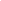 ГодИсточник финансированияИсточник финансированияИсточник финансированияИсточник финансированияИсточник финансированияГодобластной бюджетфедеральный бюджетместные бюджетывнебюджетные средствавсего123456202135889,33335,112639,8051864,2202254513,0768846,1314432,520137791,72202352856,5617946,816213,99087017,35202438057,243549,1412975,18054581,56202537974,913579,4012974,75054529,06202630137,9011558,2041696,1ВСЕГО249428,9897256,5780794,440427479,99»годИсточник финансированияИсточник финансированияИсточник финансированияИсточник финансированияИсточник финансированияИсточник финансированиягодобластной бюджетфедеральный бюджетместные бюджетывнебюджет-ные средствавсего123456202191,2010942,8011034,020220012656,89012656,8920230013816,53013816,5320240011319,34011319,3420250011319,44011319,4420260010104,3010104,3ВСЕГО91,2070159,3070250,5»«ГодИсточник финансированияИсточник финансированияИсточник финансированияИсточник финансированияИсточник финансирования«Годобластной
бюджетфедеральный
бюджетместные бюджетывнебюджетные
средствавсего123456202100000202255,000055,02023459,111304,1118,6901881,92024102,0000102,02025102,0000102,0202600000ВСЕГО718,111304,1118,6902140,9»«ГодИсточник финансированияИсточник финансированияИсточник финансированияИсточник финансированияИсточник финансирования«Годобластной
бюджетфедеральный
бюджетместные бюджетывнебюджетные
средствавсего123456202135803,13335,117,3039155,5202252940,3368846,13162,090121948,55202350663,4516642,744,87067351,02202436181,243549,1418,74039749,12202536098,913579,418,21039696,52202627919,400027919,4ВСЕГО239606,4395952,47261,210335820,11»«2.25.Расходы на реализацию мероприятий по модернизации школьных систем образования сверх соглашения (работы, не включенные в перечень по капитальному ремонту здания МАОУ ВСШ)Комитет2023- 2026 годы2.1; 2.2;3,1;3,2; 3,3бюджет муниципального округа002428,43000»«4.5.Увековечение памяти погибших при защите Отечества.комитет2022- 2026годыобластной бюджет4.1- 4.3.055,0164,0102,0102,00«4.5.Увековечение памяти погибших при защите Отечества.комитет2022- 2026годыбюджет муниципального округа4.1-4.3.005,7000»«2.22Расходы на реализацию мероприятий по модернизации школьных систем образования путем проведения капитальных ремонтов зданий общеобразовательных организаций (МАОУ ВСШ).Комитет,образовательные организации2022- 2026  годы2.1федеральный бюджет065567,4413008,92000«2.22Расходы на реализацию мероприятий по модернизации школьных систем образования путем проведения капитальных ремонтов зданий общеобразовательных организаций (МАОУ ВСШ).Комитет,образовательные организации2022- 2026  годы2.1областной бюджет015380,02 13093,56000«2.22Расходы на реализацию мероприятий по модернизации школьных систем образования путем проведения капитальных ремонтов зданий общеобразовательных организаций (МАОУ ВСШ).Комитет,образовательные организации2022- 2026  годы2.1бюджет муници-пального округа081,0326,12000»Заместитель Главы Администрации                        В.И.Пыталева№ п/пОбъекты, подлежащие проверкеСроки проведения проверкиТребования предъявляемые в ходе проведения проверки1.Теплоснабжающие организации в том числе:Теплоснабжающие организации в том числе:Теплоснабжающие организации в том числе:1.1.АО «НордЭнерго»10.09.2023В соответствии с пунктом 3 Программы1.2.ООО «Тепловая компания Северная»10.09.2023В соответствии с пунктом 3 Программы1.3.ООО «Тепловая Компания Новгородская»10.09.2023В соответствии с пунктом 3 Программы2.Потребители, в том числе муниципальные учреждения:Потребители, в том числе муниципальные учреждения:Потребители, в том числе муниципальные учреждения:2.1.Муниципальное автономное общеобразовательное учреждение «Средняя общеобразовательная школа п. Волот»30.08.2023В соответствии с пунктом 5 Программы 2.2.Филиал «Основная общеобразовательная школа д. Городцы»30.08.2023В соответствии с пунктом 5 Программы 2.3.Муниципальное автономное дошкольное общеобразовательное учреждение детский сад №230.08.2023В соответствии с пунктом 5 Программы 2.3.1.Филиал муниципального автономного дошкольного общеобразовательного учреждения «Детский сад №2 п. Волот» «Дошкольная группа д. Славитино»30.08.2023В соответствии с пунктом 5 Программы 2.3.2.«Дошкольная группа д. Горки Ратицкие»30.08.2023В соответствии с пунктом 5 Программы 2.4.Муниципальное автономное учреждение «Сервисный центр» Волотовского муниципального округа30.08.2023В соответствии с пунктом 5 Программы 2.5.Муниципальное бюджетное дошкольное образовательное учреждение «Детский сад №1 «Солнышко п. Волот»30.08.2023В соответствии с пунктом 5 Программы 2.6.Муниципальное бюджетное учреждение культуры «Волотовский межпоселенческий социально-культурный комплекс»30.08.2023В соответствии с пунктом 5 Программы 2.6.1.Филиал МБУК «Волотовский социально-культурный комплекс» Ратицкий сельский Дом культуры 30.08.2023В соответствии с пунктом 5 Программы 2.6.2.Филиал МБУК «Волотовский социально-культурный комплекс» Взглядский сельский Дом культуры 30.08.2023В соответствии с пунктом 5 Программы 2.7.МБУК «Волотовская МЦБС» п. Волот ул. Володарского 430.08.2023В соответствии с пунктом 5 Программы2.7.1.МБУК «Волотовская МЦБС» филиал д. Верехново30.08.2023В соответствии с пунктом 5 Программы2.8.ГОБУЗ Старорусская ЦРБ Волотовский филиал30.08.2023В соответствии с пунктом 5 Программы2.9.Физкультурно-спортивный комплекс имени Якова Иванова30.08.2023В соответствии с пунктом 5 Программы3.Жилой фонд в том числе:Жилой фонд в том числе:Жилой фонд в том числе:п. Волот, ул. Старорусская, д.4325.08.2023В соответствии с пунктом 5 Программы п. Волот, ул. Старорусская, д.4125.08.2023В соответствии с пунктом 5 Программы п. Волот, ул. Старорусская, д.3925.08.2023В соответствии с пунктом 5 Программы п. Волот, ул. Васькина, д.1025.08.2023В соответствии с пунктом 5 Программы п. Волот, ул. Строителей, д.1525.08.2023В соответствии с пунктом 5 Программы п. Волот, ул. Школьная, д.325.08.2023В соответствии с пунктом 5 Программы п. Волот, ул. Садовая, д.425.08.2023В соответствии с пунктом 5 Программы п. Волот, ул. Садовая, д.325.08.2023В соответствии с пунктом 5 Программы п. Волот, ул. Партизанская, д.1325.08.2023В соответствии с пунктом 5 Программы п. Волот, ул. Комсомольская д. 2825.08.2023В соответствии с пунктом 5 Программы п. Волот, ул. Комсомольская д. 1325.08.2023В соответствии с пунктом 5 Программы п. Волот, ул. Васькина, д.1625.08.2023В соответствии с пунктом 5 Программы п. Волот, ул. Володарского, д.625.08.2023В соответствии с пунктом 5 Программы п. Волот, ул. Заречная, д.725.08.2023В соответствии с пунктом 5 Программы п. Волот, ул. Комсомольская, д.325.08.2023В соответствии с пунктом 5 Программы п. Волот, ул. Комсомольская д.1925.08.2023В соответствии с пунктом 5 Программы п. Волот, ул. Первомайская, д.1725.08.2023В соответствии с пунктом 5 Программы п. Волот, ул. Красная, д.225.08.2023В соответствии с пунктом 5 Программы п. Волот, ул. Старорусская, д.2а25.08.2023В соответствии с пунктом 5 Программы п. Волот, ул. Старорусская, д.325.08.2023В соответствии с пунктом 5 Программы п. Волот, ул. Старорусская, д.2025.08.2023В соответствии с пунктом 5 Программы п. Волот, ул. Старорусская, д.3725.08.2023В соответствии с пунктом 5 Программы п. Волот, ул. Школьная, д.625.08.2023В соответствии с пунктом 5 Программы п. Волот, ул. Володарского 20а25.08.2023В соответствии с пунктом 5 Программы п. Волот, ул. Железнодорожная д.1225.08.2023В соответствии с пунктом 5 Программы п. Волот, ул. Железнодорожная д.1425.08.2023В соответствии с пунктом 5 Программы д. Порожки, ул. Школьная, д.325.08.2023В соответствии с пунктом 5 Программы п. Волот, ул. Старорусская д.1625.08.2023В соответствии с пунктом 5 Программы п. Волот, ул. Старорусская д.1825.08.2023В соответствии с пунктом 5 Программы п. Волот, ул. Комсомольская  д.2625.08.2023В соответствии с пунктом 5 Программы Д. Горки Ратицкие ул. Зеленая д.425.08.2023В соответствии с пунктом 5 Программы Д. Горки Ратицкие ул. Зеленая д.625.08.2023В соответствии с пунктом 5 Программы Д. Горки Ратицкие ул. Зеленая д.825.08.2023В соответствии с пунктом 5 Программы Д. Горки Ратицкие ул. Зеленая д.1025.08.2023В соответствии с пунктом 5 Программы Д. Горки Ратицкие ул. Центральная д.1925.08.2023В соответствии с пунктом 5 Программы п. Волот, ул. Первомайская, д.2525.08.2023В соответствии с пунктом 5 Программы п. Волот, ул. Старорусская, д.1а25.08.2023В соответствии с пунктом 5 Программы п. Волот, ул. Вокзальная, д.925.08.2023В соответствии с пунктом 5 Программы д. Волот, ул. Победы, д.925.08.2023В соответствии с пунктом 5 Программы д. Волот, ул. Мира, д.1025.08.2023В соответствии с пунктом 5 Программы «ГодИсточник финансированияИсточник финансированияИсточник финансированияИсточник финансирования«Годместный бюджетобластной бюджетвнебюджетные средствавсего1234520210,00,00,00,0202277,00,00,077,0202319,80,00,019,820240,00,00,00,020250,00,00,00,020260,00,00,00,0ВСЕГО96,80,00,096,8»«№ п/пНаименование мероприятияИсполнительСрок реализацииЦелевой показатель (номер целевого показателя из паспорта муниципальной программы)Источник финансированияОбъем финансирования по годам (тыс. руб.)Объем финансирования по годам (тыс. руб.)Объем финансирования по годам (тыс. руб.)Объем финансирования по годам (тыс. руб.)Объем финансирования по годам (тыс. руб.)«№ п/пНаименование мероприятияИсполнительСрок реализацииЦелевой показатель (номер целевого показателя из паспорта муниципальной программы)Источник финансирования2021202220232024202512345678910114.1.Направление лиц, замещающих муниципальные должности, муниципальных служащих и служащих на профессиональную переподготовку, курсы повышения квалификацииОтдел;отраслевые органы, структурные подразделения Администрации муниципального округа2021-2025 годы1.4.11.4.2за счет средств местного бюджета0,077,019,80,00,0»№ п/пНаименование муниципальной программы (подпрограммы) Волотовского муниципального округаСроки реализации программыСроки реализации программыОтветственный исполнительОтветственный исполнитель1.«Управление муниципальными финансами Волотовского муниципального округа»подпрограмма 1 «Организация и обеспечение осуществления бюджетного процесса, управление муниципальным долгом Волотовского муниципального округа,подпрограмма 2 «Повышение эффективности бюджетных расходов муниципального округа»,подпрограмма 3 «Повышение финансовой и налоговой грамотности населения Волотовского муниципального округа»2021-2026 годы2021-2026 годыКомитет финансовКомитет финансов2.«Обеспечение экономического развития Волотовского муниципального округа»  Подпрограмма 1 «Повышение инвестиционной привлекательности Волотовского муниципального округа»,подпрограмма 2 «Развитие торговли в Волотовском муниципальном округе»2021-2026 годы2021-2026 годыКомитет экономики и сельского хозяйстваКомитет экономики и сельского хозяйства3.«Развитие сельского хозяйства в Волотовском муниципальном округе»  подпрограмма 1 «Развитие производства и переработки сельскохозяйственной продукции»,подпрограмма 2 «Развитие крестьянских (фермерских) хозяйств и сельскохозяйственных кооперативов»,подпрограмма 3 «Развитие мелиорации земель сельскохозяйственного назначения» подпрограмма 4 «Обеспечение общих условий функционирования отраслей сельского хозяйства»2021-2025 годы2021-2025 годыКомитет экономики и сельского хозяйстваКомитет экономики и сельского хозяйства4.«Комплексное развитие сельских территорий Волотовского муниципального округа»2021-2026 годы2021-2026 годыКомитет экономики и сельского хозяйстваКомитет экономики и сельского хозяйства5.«Управление и распоряжение муниципальным имуществом Волотовского муниципального округа»2021-2026 годы2021-2026 годыКомитет по управлению муниципальным имуществом и земельным вопросамКомитет по управлению муниципальным имуществом и земельным вопросам6.«Развитие образования и молодежной политики в Волотовском муниципальном округе»подпрограмма: 1 «Развитие дошкольного и общего образования в Волотовском муниципальном округе»;подпрограмма 2 «Развитие дополнительного образования в Волотовском муниципальном округе»;подпрограмма 3 «Вовлечение молодежи Волотовского муниципального округа в социальную практику»;подпрограмма 4 «Патриотическое воспитание населения Волотовского муниципального округа»;подпрограмма 5 «Социальная адаптация детей-сирот и детей, оставшихся без попечения родителей, а также лиц из числа детей-сирот и детей, оставшихся без попечения родителей»;подпрограмма 6 «Обеспечение реализации муниципальной программы и прочие мероприятия в области образования и молодежной политики»2021-2026 годы2021-2026 годыКомитет по управлению социальным комплексом (далее -КУСК)Комитет по управлению социальным комплексом (далее -КУСК)7.«Энергосбережение в Волотовском муниципальном округе»2021-2024 годы2021-2024 годыКомитет жилищно-коммунального хозяйства, строительства и архитектурыКомитет жилищно-коммунального хозяйства, строительства и архитектуры8.Повышение безопасности дорожного движения на территории Волотовского муниципального округа2021-2025 годы2021-2025 годыКомитет жилищно-коммунального хозяйства, строительства и архитектурыКомитет жилищно-коммунального хозяйства, строительства и архитектуры9.Улучшение жилищных условий граждан в Волотовском муниципальном округе  подпрограмма 1 «Переселение граждан, проживающих на территории поселений Волотовского района из многоквартирных домов, признанных аварийными и подлежащими сносу или реконструкции»подпрограмма 2 «Обеспечение жильем молодых семей»подпрограмма 3 «Капитальный ремонт муниципального жилищного фонда»  2021-2025 годы2021-2025 годыКомитет жилищно-коммунального хозяйства, строительства и архитектурыКомитет жилищно-коммунального хозяйства, строительства и архитектуры10.«Градостроительная политика на территории Волотовского муниципального округа»2021-2029 годы2021-2029 годыКомитет жилищно-коммунального хозяйства, строительства и архитектурыКомитет жилищно-коммунального хозяйства, строительства и архитектуры11.«Развитие культуры Волотовского муниципального округа» подпрограмма 1 «Сохранение и развитие традиционной народной культуры Волотовского округа»подпрограмма 2 «Развитие библиотечного дела в Волотовском округе»подпрограмма 3 «Развитие дополнительного образования детей в сфере культуры Волотовского округа»2021-2026 годы2021-2026 годыКУСККУСК12.«Развитие муниципальной службы в Волотовском муниципальном округе»2021-2025 годы2021-2025 годыОтдел муниципальной службы и кадровой работыОтдел муниципальной службы и кадровой работы13.«Развитие физической культуры и спорта на территории Волотовского муниципального округа»2021-2026 годы2021-2026 годыКУСККУСК14.«Развитие малого и среднего предпринимательства в Волотовском муниципальном округе»2021-2026 годы2021-2026 годыКомитет экономики и сельского хозяйстваКомитет экономики и сельского хозяйства15.«Развитие информационного общества и формирования электронного правительства в Волотовском муниципальном округе»2019-2025 годы2019-2025 годыОрганизационный отдел АдминистрацииОрганизационный отдел Администрации16.«Развитие туризма на территории Волотовского муниципального округа» 2021-2025 годы2021-2025 годыКУСККУСК17.Защита населения и территорий от чрезвычайных ситуаций природного и техногенного характера  подпрограмма 1 «Минимизация последствий чрезвычайных ситуаций природного и техногенного характера»подпрограмма 2. Аппаратно-программный комплекс «Безопасный город», построение и развитие2021-2026 годы2021-2026 годыГлавный специалист по гражданской обороне и чрезвычайными ситуациямиГлавный специалист по гражданской обороне и чрезвычайными ситуациями18.«Противодействие коррупции в Волотовском муниципальном округе»2021-2025 годы2021-2025 годыОтдел муниципальной службы и кадровой работыОтдел муниципальной службы и кадровой работы19."Обеспечение населения Волотовского муниципального округа банными услугами»2021-2026 годы2021-2026 годыКомитет экономики и сельского хозяйстваКомитет экономики и сельского хозяйства20.«Развитие коммунальной инфраструктуры и повышение качества жилищно-коммунальных услуг в Волотовском муниципальном округе» подпрограмма 1 «Развитие инфраструктуры водоснабжения и водоотведения населенных пунктов Волотовского муниципального округа», подпрограмма 2 «Газификация Волотовского муниципального округа»2021-2024 годы2021-2024 годыКомитет жилищно-коммунального хозяйства, строительства и архитектурыКомитет жилищно-коммунального хозяйства, строительства и архитектуры21.«Комплексные меры противодействия наркомании и зависимости от других психоактивных веществ в Волотовском муниципальном округе» 2021-2026 годы2021-2026 годыКУСККУСК22.«Профилактика правонарушений, терроризма и экстремизма в Волотовском муниципальном округе»подпрограмма 1 «Профилактика правонарушений в Волотовском муниципальном округе»;подпрограмма 2 «Профилактика терроризма и экстремизма в Волотовском муниципальном округе»2021-2025 годы2021-2025 годыКУСККУСК23.«Обеспечение прав потребителей в Волотовском муниципальном округе»2021-2024 годы2021-2024 годыКомитет экономики и сельского хозяйстваКомитет экономики и сельского хозяйства24.«Благоустройство территорий Волотовского муниципального округа»подпрограмма 1 «Повышение энергетической эффективности на территории Волотовского муниципального округа», подпрограмма 2 «Озеленение территории Волотовского муниципального округа, содержание братских захоронений и гражданских кладбищ»,подпрограмма 3 «Повышение уровня комфортности и чистоты на территории Волотовского муниципального округа»2021-2024 годы2021-2024 годыКомитет жилищно-коммунального хозяйства, строительства и архитектурыКомитет жилищно-коммунального хозяйства, строительства и архитектуры25.«Формирование законопослушного поведения участников дорожного движения на территории Волотовского муниципального округа»2021-2025 годы2021-2025 годыКомитет жилищно-коммунального хозяйства, строительства и архитектурыКомитет жилищно-коммунального хозяйства, строительства и архитектуры26.«Комплексное развитие транспортной инфраструктуры в Волотовском муниципальном округе2021-2025 годы2021-2025 годыКомитет жилищно-коммунального хозяйства, строительства и архитектурыКомитет жилищно-коммунального хозяйства, строительства и архитектуры27.«Обеспечение первичных мер пожарной безопасности на территории Волотовского муниципального округа»2021-2025 годы2021-2025 годыКомитет жилищно-коммунального хозяйства, строительства и архитектурыКомитет жилищно-коммунального хозяйства, строительства и архитектуры28.«Формирование современной городской среды в п. Волот Волотовского муниципального округа» 2021-2024 годы2021-2024 годыВолотовский территориальный отделВолотовский территориальный отдел29.Муниципальная программа "Развитие и совершенствование форм местного самоуправления на территории Волотовского муниципального округа"2021-2026 годы2021-2026 годыОрганизационный отдел АдминистрацииОрганизационный отдел Администрации30.Муниципальная программа " Привлечение педагогических кадров в сферу образования Волотовского муниципального округа"2023-20282023-2028КУСККУСК31.Патриотическое воспитание населения Волотовского муниципального округа2023-2028Отдел по молодежной политике Администрации»Отдел по молодежной политике Администрации»Лыжов А.И.-Глава муниципального округа, председатель комиссииФедоров С.В.-первый заместитель Главы Администрации, заместитель председателя комиссииВасильева Е.В.-начальник отдела муниципальной службы и кадровой работы, секретарь комиссииПыталева В.И.-заместитель Главы Администрации, председатель комитета по управлению социальным комплексомМорозова Л.Е.-управляющий ДеламиКириллова Н.В.-председатель комитета финансовЩинова Е.В.-председатель комитета по управлению муниципальным имуществом и земельным вопросамСемёнова С.Ф.-председатель комитета жилищно-коммунального хозяйства, строительства и архитектурыПетрова Т.А.-председатель комитета экономики и сельского хозяйстваУрицкая С.В.-начальник организационного отделаЛебедева Г.А.-Председатель Думы Волотовского муниципального округа (по согласованию)Бутылина Е.В.-председатель контрольно-счетной палаты Волотовского муниципального округа (по согласованию)Петрова Н.В.-председатель Координационного Совета организаций профессиональных союзов Волотовского муниципального округа, заведующая МБДОУ «Детский сад № 1 «Солнышко» п. Волот» (по согласованию)Набиуллина М.В.-член Общественного совета Администрации муниципального округа (по согласованию)Малова Е.А.-главный редактор газеты «Вперёд» (по согласованию)Петров А.С.-начальник Пункта полиции по Волотовскому району МО МВД России «Шимский» (по согласованию)О внесении изменений в муниципальную программу «Развитие и совершенствование форм местного самоуправления на территории Волотовского муниципального округа»«202302450,00573,00457,763480,76»«3.2.8ТОС «Раcсвет»Приобретение спортивного оборудования для Городецкого сельского дома культуры д.ГородцыРатицкий территориальный отдел, ТОС «Рассвет» (по согласованию)2023 год3.3Областной бюджетБюджет муниципального округа0 000150,0040,0000003.2.9ТОС «Возрождение»Благоустройство территории детской площадки около стадиона п. ВолотВолотовский территориальный отдел ТОС «Возрождение» (по согласованию)2023 год3.3Областной бюджетБюджет муниципального округа 0 000150,0055,0000003.2.10ТОС «Октябрьское»Замена окон в зданиях библиотеки и дома культуры д. ПорожкиВолотовский территориальный отдел ТОС «Октябрьское» (по согласованию)2023 годОбластной бюджетБюджет муниципального округа0000150,0055,0000003.2.11ТОС «Славитино»Замена окон и установка двери в Славитинском сельском доме культурыСлавитинский территориальный отдел, ТОС «Славитино» по согласованию2023 год3.3Областной бюджетБюджет муниципального округа0000150,0040,000000»«3.3.7Ремонт районной библиотеки п. ВолотВолотовский территориальный отдел 2023 год3.3Областной бюджетБюджет муниципального округаВнебюджетные средства 0 00000750,00183,00145,820000003.3.8Благоустройство кладбища в д. Дерглец Волотовского муниципального округа, замена огражденияРатицкий территориальный отдел 2023 годОбластной бюджетБюджет муниципального округаВнебюджетные средства000000700,00100,00228,550000003.3.9Ремонт Славитинской сельской библиотекиСлавитинский территориальный отдел2023 год3.3Областной бюджетБюджет муниципального округаВнебюджетные средства000000400,00100,0083,39000000»«ИТОГО2194,3817,83480,7600»«ГодИсточник финансированияИсточник финансированияИсточник финансированияИсточник финансирования«Годместный бюджетобластной бюджетвнебюджетные средствавсего1234520210,00,00,00,020220,00,00,00,0202312,00,00,012,020240,00,00,00,020250,00,00,00,020260,00,00,00,0ВСЕГО12,00,00,012,0»«№ п/пНаименование мероприятияИсполнительСрок реализацииЦелевой показатель (номер целевого показателя из паспорта муниципальной программы)Источник финансированияОбъем финансирования по годам (тыс. руб.)Объем финансирования по годам (тыс. руб.)Объем финансирования по годам (тыс. руб.)Объем финансирования по годам (тыс. руб.)Объем финансирования по годам (тыс. руб.)«№ п/пНаименование мероприятияИсполнительСрок реализацииЦелевой показатель (номер целевого показателя из паспорта муниципальной программы)Источник финансирования2021202220232024202512345678910114.5Организация прохождения муниципальными служащими отраслевых органов и структурных подразделений Администрации муниципального округа курсов повышения квалификации и профессиональной подготовки, включающие вопросы противодействия коррупции и способствующие созданию стойкого антикоррупционного поведенияОтдел;отраслевые органы, структурные подразделения Администрации муниципального округа2021-2025 годы1.4.5за счет средств местного бюджета0,00,012,00,00,0»Об утверждении Положения о реализации приоритетного регионального проекта «Народный бюджет» в Волотовском муниципальном округеФамилияИмяОтчествоВозрастПрофессия, тип занятостиКонтактный телефонДругие контактные данные:(заполняется по желанию)Печатные СМИОфициальный сайт муниципального образованияТелевидениеРадиоДругое (указать)____________________________________________Даю свое согласие на обработку персональных данных в соответствии с п. 4 ст. 9 Федерального закона от 27.07.2006 № 152-ФЗ «О персональных данных», то есть на совершение действий, предусмотренных п. 3 ст. 3 Федерального закона от 27.07.2006     № 152-ФЗ «О персональных данных». Настоящее согласие действует со дня его подписания до дня отзыва в письменной форме.Даю свое согласие на обработку персональных данных в соответствии с п. 4 ст. 9 Федерального закона от 27.07.2006 № 152-ФЗ «О персональных данных», то есть на совершение действий, предусмотренных п. 3 ст. 3 Федерального закона от 27.07.2006     № 152-ФЗ «О персональных данных». Настоящее согласие действует со дня его подписания до дня отзыва в письменной форме.«26.05.20231. О внесении изменений в решение Думы Волотовского муниципального округа от 16.12.2022 № 277 «О плане работы Думы Волотовского муниципального округа на 2023 год».Председатель Думы Лебедева Г.А.«26.05.20232. О внесении изменений в решение Думы Волотовского муниципального округа от 16.12.2022 № 270 «О бюджете муниципального округа на 2023 год и на плановый период 2024 и 2025 годов».Заместитель председателя комитета финансов Николаева С.Ю.«26.05.20233. О внесении изменений в решение Думы Волотовского муниципального округа от 29.10.2020 № 19Заместитель председателя комитета финансов Николаева С.Ю.«26.05.20234. О внесении изменений в решение Думы Волотовского муниципального округа от 29.10.2020 № 20Заместитель председателя комитета финансов Николаева С.Ю.«26.05.20235. О внесении изменений в решение Думы Волотовского муниципального округа от 16.12.2022 № 268 «О предоставлении отсрочки уплаты арендной платы на период прохождения военной службы и предоставлении возможности расторжения договоров аренды без применения штрафных санкций».Управляющий делами Морозова Л.Е.«26.05.20236. О внесении изменений в Положение о муниципальном контроле в сфере благоустройства на территории Волотовского муниципального округаПредседатель комитета жилищно-коммунального хозяйства, строительства и архитектуры Семёнова С.Ф.«26.05.20237. Об учреждении межмуниципального хозяйственного общества в форме общества с ограниченной ответственностьюПредседатель комитета жилищно-коммунального хозяйства, строительства и архитектуры Семёнова С.Ф.«26.05.20238. Отчет МАОУ «Волотовская средняя школа» об итогах работы в 2022 году и планах на 2023 год.Директор МАОУ ВСШ Минина Н.А.«26.05.20239. Об исполнении переданных отдельных государственных полномочий по опеке и попечительству.10. О ходе выполнения мероприятий государственной программы Новгородской области «Развитие культуры и архивного дела Новгородской области на 2019 - 2024 годы».Заместитель Главы Администрации Пыталева В.И.Заместитель председателя КУСК Култыгина С.А.«26.05.202311. О рассмотрении проектов о внесении изменений в муниципальные программы Волотовского муниципального округаПредседатель Думы Г.А.Лебедева                                                   »Глава Волотовского муниципального округа                                         А.И. Лыжов   Председатель Думы Волотовского   муниципального округа                                      Г.А. ЛебедеваО внесении изменений в решение Думы Волотовского муниципального округа от 16.12.2022 № 270Доходы, ВСЕГО, в том числе:224116,31958 141 677,88900142576,48500Налоговые и неналоговые доходы0001000000000000000047735,2100050052,0500052537,73000Инициативные платежи, зачисляемые в бюджеты муниципальных округов00011715020140000150435,260000,000000,00000Инициативные платежи, зачисляемые в бюджеты муниципальных округов33811715020140000150206,050000,000000,00000Безвозмездные поступления89220000000000000000176381,1095891625,8390090038,75500Безвозмездные поступления от других бюджетов бюджетной системы Российской Федерации89220200000000000000176421,5695191625,8390090038,75500Субсидии бюджетам бюджетной системы Российской Федерации (межбюджетные субсидии)8922022000000000015063079,099514629,019004575,13500Прочие субсидии8922022999900000015042330,889002360,100002360,10000Прочие субсидии бюджетам муниципальных округов 8922022999914000015042330,889002360,100002360,10000Доходы, ВСЕГО, в том числе:227173,16092141 677,88900142576,48500Налоговые и неналоговые доходы0001000000000000000047757,7100050052,0500052537,73000Инициативные платежи, зачисляемые в бюджеты муниципальных округов00011715020140000150457,760000,000000,00000Инициативные платежи, зачисляемые в бюджеты муниципальных округов33811715020140000150228,550000,000000,00000Безвозмездные поступления89220000000000000000179415,4509291625,8390090038,75500Безвозмездные поступления от других бюджетов бюджетной системы Российской Федерации89220200000000000000179455,9108591625,8390090038,75500Субсидии бюджетам бюджетной системы Российской Федерации (межбюджетные субсидии)8922022000000000015066113,440854629,019004575,13500Прочие субсидии8922022999900000015045365,230342360,100002360,10000Прочие субсидии бюджетам муниципальных округов 8922022999914000015045365,230342360,100002360,10000НаименованиеВед.Разд.Ц.ст.Расх.Сумма на 2023 годСумма на 2024 годСумма на 2025 год Волотовский территориальный отдел Администрации Волотовского муниципального округа Новгородской области3360000000000000000020 854,050478 445,740008 543,12000Общегосударственные вопросы336010000000000000002 766,600002 490,600002 490,60000 Функционирование Правительства Российской Федерации, высших исполнительных органов государственной власти субъектов Российской Федерации, местных администраций336010400000000000002 620,600002 454,600002 454,60000 Расходы на функционирование органов местного самоуправления Волотовского муниципального округа, не отнесенные к муниципальным программам округа336010491000000000002 620,600002 454,600002 454,60000 Обеспечение функций органов местного самоуправления336010491800000000002 620,600002 454,600002 454,60000 Расходы на обеспечение функций органов местного самоуправления336010491800010400002 563,600002 397,600002 397,60000 Расходы на выплаты персоналу государственных (муниципальных) органов336010491800010401202 471,600002 307,600002 307,60000 Иные закупки товаров, работ и услуг для обеспечения государственных (муниципальных) нужд3360104918000104024090,0000090,0000090,00000 Уплата налогов, сборов и иных платежей336010491800010408502,000000,000000,00000 Возмещение затрат по содержанию штатных единиц, осуществляющих отдельные полномочия области3360104918007028000056,0000056,0000056,00000 Расходы на выплаты персоналу государственных (муниципальных) органов3360104918007028012054,3000054,3000054,30000 Иные закупки товаров, работ и услуг для обеспечения государственных (муниципальных) нужд336010491800702802401,700001,700001,70000 Cодержание штатных единиц, осуществляющие отдельные полномочия области по определению перечня должностных лиц уполномоченных составлять протоколы об административных правонарушениях336010491800706500001,000001,000001,00000 Иные закупки товаров, работ и услуг для обеспечения государственных (муниципальных) нужд336010491800706502401,000001,000001,00000 Другие общегосударственные вопросы33601130000000000000146,0000036,0000036,00000 Муниципальная программа "Развитие и совершенствование форм местного самоуправления на территории Волотовского муниципального округа"33601132900000000000110,000000,000000,00000 Содействие развитию форм непосредственного осуществления населением местного самоуправления и участия населения в осуществлении местного самоуправления33601132900300000000110,000000,000000,00000 Софинансирование к реализации проекта ТОС «Возрождение» (Благоустройс тво территории детской площадки около стадиона п. Волот)336011329003S209100055,000000,000000,00000 Иные закупки товаров, работ и услуг для обеспечения государственных (муниципальных) нужд336011329003S209124055,000000,000000,00000 Софинансирование к реализации проекта ТОС "Октябрьское" (Замена окон в зданиях библиотеки и дома культуры д. Порожки)336011329003S209400055,000000,000000,00000 Иные закупки товаров, работ и услуг для обеспечения государственных (муниципальных) нужд336011329003S209424055,000000,000000,00000 Расходы на функционирование органов местного самоуправления Волотовского муниципального округа, не отнесенные к муниципальным программам округа3360113910000000000036,0000036,0000036,00000 Обеспечение функций органов местного самоуправления3360113918000000000036,0000036,0000036,00000 Реализация мероприятий связанных с расходами старост деревень3360113918001017000036,0000036,0000036,00000 Иные выплаты населению3360113918001017036036,0000036,0000036,00000 Национальная оборона33602000000000000000143,80000150,40000155,10000 Мобилизация и вневойсковая подготовка33602030000000000000143,80000150,40000155,10000 Расходы на функционирование органов местного самоуправления Волотовского муниципального округа, не отнесенные к муниципальным программам округа33602039100000000000143,80000150,40000155,10000 Обеспечение функций органов местного самоуправления33602039180000000000143,80000150,40000155,10000 Содержание штатных единиц, осуществляющие отдельные полномочия по первичному воинскому учету на территориях, где отсутствуют военные комиссариаты33602039180051180000143,80000150,40000155,10000 Расходы на выплаты персоналу государственных (муниципальных) органов33602039180051180120127,00000127,00000127,00000 Иные закупки товаров, работ и услуг для обеспечения государственных (муниципальных) нужд3360203918005118024016,8000023,4000028,10000 Национальная безопасность и правоохранительная деятельность3360300000000000000081,6740081,6740081,67400 Защита населения и территории от чрезвычайных ситуаций природного и техногенного характера, пожарная безопасность3360310000000000000081,6740081,6740081,67400 Муниципальная программа "Обеспечение первичных мер пожарной безопасности на территории Волотовского муниципального округа "3360310270000000000081,6740081,6740081,67400 Мероприятия по укрепление противопожарного состояния учреждений, жилого фонда, территории округа3360310270009999000081,6740081,6740081,67400 Иные закупки товаров, работ и услуг для обеспечения государственных (муниципальных) нужд3360310270009999024081,6740081,6740081,67400 Национальная экономика3360400000000000000012 971,944471 909,204002 001,88400 Дорожное хозяйство (дорожные фонды)3360409000000000000012 971,944471 909,204002 001,88400 Муниципальная программа "Повышение безопасности дорожного движения на территории Волотовского муниципального округа "3360409080000000000012 951,944471 889,204001 981,88400 Содержание автомобильных дорог общего пользования населенных пунктов и искусственных сооружений на них33604090800100000000439,000001 068,650001 161,33000 Содержание автомобильных дорог общего пользования населенных пунктов и искусственных сооружений на них33604090800110070000439,000001 068,650001 161,33000 Иные закупки товаров, работ и услуг для обеспечения государственных (муниципальных) нужд33604090800110070240439,000001 068,650001 161,33000 Ремонт автомобильных дорог общего пользования населенных пунктов и искусственных сооружений на них, включая проектно-изыскательские работы.3360409080030000000012 482,94447790,55400790,55400 Проверка и согласования сметной документации на ремонт автомобильных дорог3360409080031008000050,0000050,0000050,00000 Иные закупки товаров, работ и услуг для обеспечения государственных (муниципальных) нужд3360409080031008024050,0000050,0000050,00000 Ремонт автомобильных дорог общего пользования населенных пунктов и искусственных сооружений на них, включая проектно-изыскательские работы336040908003715100001 054,00000703,35400703,35400 Иные закупки товаров, работ и услуг для обеспечения государственных (муниципальных) нужд336040908003715102401 054,00000703,35400703,35400 Расходы по реализации правовых актов Правительства Новгородской области по вопросам проектирования, строительства, реконструкции, капитального ремонта и ремонта автомобильных дорог общего пользования местного значения3360409080037153000010 690,000000,000000,00000 Иные закупки товаров, работ и услуг для обеспечения государственных (муниципальных) нужд3360409080037153024010 690,000000,000000,00000 Софинансирование к ремонту автомобильных дорог общего пользования населенных пунктов и искусственных сооружений на них, включая проектно-изыскательские работы336040908003S151000061,9700037,2000037,20000 Иные закупки товаров, работ и услуг для обеспечения государственных (муниципальных) нужд336040908003S151024061,9700037,2000037,20000 Расходы по софинансированию вопросов проектирования, строительства, реконструкции, капитального ремонта и ремонта автомобильных дорог общего пользования местного значения336040908003S1530000626,974470,000000,00000 Иные закупки товаров, работ и услуг для обеспечения государственных (муниципальных) нужд336040908003S1530240626,974470,000000,00000 Приведение в соответствие с техническими требованиями средств организации движения транспортных средств и пешеходов (дорожные знаки, дорожная разметка, ограждения)3360409080050000000030,0000030,0000030,00000 Приведение в соответствии техническими требованиями средств организации движения транспортных средств и пешеходов336040908005S151000030,0000030,0000030,00000 Иные закупки товаров, работ и услуг для обеспечения государственных (муниципальных) нужд336040908005S151024030,0000030,0000030,00000 Муниципальная программа "Комплексное развитие транспортной инфраструктуры в Волотовском муниципальном округе "3360409260000000000020,0000020,0000020,00000 Текущий ремонт тротуаров и пешеходных дорожек общего пользования населенных пунктов и искусственных сооружений на них, включая проектно-изыскательские работы.3360409260020000000010,0000010,0000010,00000 Текущий ремонт тротуаров (восстановление несущей способности, системы водоотвода), пешеходных дорожек и искусственных сооружений на них (мостиков)3360409260020053000010,0000010,0000010,00000 Иные закупки товаров, работ и услуг для обеспечения государственных (муниципальных) нужд3360409260020053024010,0000010,0000010,00000 Улучшение оборудования остановок общественного транспорта3360409260030000000010,0000010,0000010,00000 Мероприятия по приведению остановочных пунктов в нормативное состояние (установка скамеек; уборка, мойка остановок общественного транспорта, устранение мелких повреждений, окраска, замена урн для сбора мусора и др.)3360409260030054000010,0000010,0000010,00000 Иные закупки товаров, работ и услуг для обеспечения государственных (муниципальных) нужд3360409260030054024010,0000010,0000010,00000 Жилищно-коммунальное хозяйство336050000000000000004 890,032003 813,862003 813,86200 Жилищное хозяйство336050100000000000000,741490,000000,00000 Муниципальная программа Волотовского муниципального округа "Улучшение жилищных условий граждан в Волотовском муниципальном округе "336050109000000000000,741490,000000,00000 Подпрограмма "Капитальный ремонт муниципального жилищного фонда" муниципальной Программы Волотовского муниципального округа "Улучшение жилищных условий граждан в Волотовском муниципальном округе"336050109300000000000,741490,000000,00000 Основное мероприятие «Участие в региональной программе по капитальному ремонту общего имущества в многоквартирных домах»336050109303000000000,741490,000000,00000 Перечисление платежей оператору фонда капитального ремонта336050109303999900000,741490,000000,00000 Иные закупки товаров, работ и услуг для обеспечения государственных (муниципальных) нужд336050109303999902400,741490,000000,00000 Благоустройство336050300000000000004 889,290513 813,862003 813,86200 Муниципальная программа "Благоустройство территорий Волотовского муниципального округа"336050324000000000003 943,300513 813,862003 813,86200 Подпрограмма "Повышение энергетической эффективности на территории Волотовского муниципального округа "336050324100000000003 437,180003 251,000003 251,00000 Доведение уровня освещённости улиц, проездов, пешеходных дорожек сельского поселения до 85%.336050324100005500003 437,180003 251,000003 251,00000 Иные закупки товаров, работ и услуг для обеспечения государственных (муниципальных) нужд336050324100005502403 437,180003 251,000003 251,00000 Подпрограмма "Озеленение территории Волотовского муниципального округа, содержание братских захоронений и гражданских кладбищ "33605032420000000000150,00000150,00000150,00000 Реализация мероприятий по озеленению территорий, поддержание братских и гражданских33605032420000560000150,00000150,00000150,00000 Иные закупки товаров, работ и услуг для обеспечения государственных (муниципальных) нужд33605032420000560240150,00000150,00000150,00000 Подпрограмма "Повышение уровня комфортности и чистоты на территории Волотовского муниципального округа "33605032430000000000356,12051412,86200412,86200 Обеспечение санитарной, противопожарной безопасности, безопасности передвижения населения33605032430000570000320,92051412,86200412,86200 Иные закупки товаров, работ и услуг для обеспечения государственных (муниципальных) нужд33605032430000570240320,92051412,86200412,86200Мероприятия, направленные на борьбу с борщевиком3360503243000059000035,200000,000000,00000 Иные закупки товаров, работ и услуг для обеспечения государственных (муниципальных) нужд3360503243000059024035,200000,000000,00000 Муниципальная программа "Формирование современной городской среды в п. Волот Волотовского муниципального округа"33605032800000000000945,990000,000000,00000 Национальный проект" Жилье и городская среда"3360503280F000000000945,990000,000000,00000 Основное мероприятие"Благоустройство и содержание дворовых территорий МКД и территорий общего пользования"3360503280F200000000945,990000,000000,00000 на реализацию мероприятий муниципальных программ. направленных на благоустройство дворовых территорий многоквартирных домов и на благоустройство общественных территорий3360503280F255550000945,990000,000000,00000 Иные закупки товаров, работ и услуг для обеспечения государственных (муниципальных) нужд3360503280F255550240945,990000,000000,00000 Ратицкий территориальный отдел Администрации Волотовского муниципального округа338000000000000000009 025,858007 383,836007 464,33600Общегосударственные вопросы338010000000000000002 885,700002 649,700002 649,70000 Функционирование Правительства Российской Федерации, высших исполнительных органов государственной власти субъектов Российской Федерации, местных администраций338010400000000000002 827,700002 631,700002 631,70000 Муниципальная программа Волотовского округа "Энергосбережение в Волотовском муниципальном округе "3380104070000000000062,000000,000000,00000 Софинансирование расходов учреждений по приобретению коммунальных услуг3380104070007230000049,600000,000000,00000 Иные закупки товаров, работ и услуг для обеспечения государственных (муниципальных) нужд3380104070007230024049,600000,000000,00000 Расходы по приобретению коммунальных услуг338010407000S230000012,400000,000000,00000 Иные закупки товаров, работ и услуг для обеспечения государственных (муниципальных) нужд338010407000S230024012,400000,000000,00000 Расходы на функционирование органов местного самоуправления Волотовского муниципального округа, не отнесенные к муниципальным программам округа338010491000000000002 765,700002 631,700002 631,70000 Обеспечение функций органов местного самоуправления338010491800000000002 765,700002 631,700002 631,70000 Расходы на обеспечение функций органов местного самоуправления338010491800010400002 709,400002 575,400002 575,40000 Расходы на выплаты персоналу государственных (муниципальных) органов338010491800010401202 569,800002 435,800002 435,80000 Иные закупки товаров, работ и услуг для обеспечения государственных (муниципальных) нужд33801049180001040240128,00000128,00000128,00000 Уплата налогов, сборов и иных платежей3380104918000104085011,6000011,6000011,60000 Возмещение затрат по содержанию штатных единиц, осуществляющих отдельные полномочия области3380104918007028000055,8000055,8000055,80000 Расходы на выплаты персоналу государственных (муниципальных) органов3380104918007028012055,8000055,8000055,80000 Cодержание штатных единиц, осуществляющие отдельные полномочия области по определению перечня должностных лиц уполномоченных составлять протоколы об административных правонарушениях338010491800706500000,500000,500000,50000 Иные закупки товаров, работ и услуг для обеспечения государственных (муниципальных) нужд338010491800706502400,500000,500000,50000 Другие общегосударственные вопросы3380113000000000000058,0000018,0000018,00000 Муниципальная программа "Развитие и совершенствование форм местного самоуправления на территории Волотовского муниципального округа"3380113290000000000040,000000,000000,00000 Содействие развитию форм непосредственного осуществления населением местного самоуправления и участия населения в осуществлении местного самоуправления3380113290030000000040,000000,000000,00000 Софинансирование к реализации проекта ТОС «Раcсвет» (Приобретение спортивного оборудования для Городецкого сельского дома культуры д. Городцы)338011329003S209200040,000000,000000,00000 Иные закупки товаров, работ и услуг для обеспечения государственных (муниципальных) нужд338011329003S209224040,000000,000000,00000 Расходы на функционирование органов местного самоуправления Волотовского муниципального округа, не отнесенные к муниципальным программам округа3380113910000000000018,0000018,0000018,00000 Обеспечение функций органов местного самоуправления3380113918000000000018,0000018,0000018,00000 Реализация мероприятий связанных с расходами старост деревень3380113918001017000018,0000018,0000018,00000 Иные выплаты населению3380113918001017036018,0000018,0000018,00000 Национальная оборона3380200000000000000071,9000075,1000078,00000 Мобилизация и вневойсковая подготовка3380203000000000000071,9000075,1000078,00000 Расходы на функционирование органов местного самоуправления Волотовского муниципального округа, не отнесенные к муниципальным программам округа3380203910000000000071,9000075,1000078,00000 Обеспечение функций органов местного самоуправления3380203918000000000071,9000075,1000078,00000 Содержание штатных единиц, осуществляющие отдельные полномочия по первичному воинскому учету на территориях, где отсутствуют военные комиссариаты3380203918005118000071,9000075,1000078,00000 Расходы на выплаты персоналу государственных (муниципальных) органов3380203918005118012063,6000063,6000063,60000 Иные закупки товаров, работ и услуг для обеспечения государственных (муниципальных) нужд338020391800511802408,3000011,5000014,40000 Национальная безопасность и правоохранительная деятельность3380300000000000000049,4800049,4800049,48000 Защита населения и территории от чрезвычайных ситуаций природного и техногенного характера, пожарная безопасность3380310000000000000049,4800049,4800049,48000 Муниципальная программа "Обеспечение первичных мер пожарной безопасности на территории Волотовского муниципального округа "3380310270000000000049,4800049,4800049,48000 Мероприятия по укрепление противопожарного состояния учреждений, жилого фонда, территории округа3380310270009999000049,4800049,4800049,48000 Иные закупки товаров, работ и услуг для обеспечения государственных (муниципальных) нужд3380310270009999024049,4800049,4800049,48000 Национальная экономика338040000000000000002 074,368001 750,696001 828,29600 Дорожное хозяйство (дорожные фонды)338040900000000000002 074,368001 750,696001 828,29600 Муниципальная программа "Повышение безопасности дорожного движения на территории Волотовского муниципального округа "338040908000000000002 074,368001 750,696001 828,29600 Содержание автомобильных дорог общего пользования населенных пунктов и искусственных сооружений на них33804090800100000000848,36800917,60000995,20000 Содержание автомобильных дорог общего пользования населенных пунктов и искусственных сооружений на них33804090800110070000848,36800917,60000995,20000 Иные закупки товаров, работ и услуг для обеспечения государственных (муниципальных) нужд33804090800110070240848,36800917,60000995,20000 Ремонт автомобильных дорог общего пользования населенных пунктов и искусственных сооружений на них, включая проектно-изыскательские работы.338040908003000000001 226,00000833,09600833,09600 Проверка и согласования сметной документации на ремонт автомобильных дорог3380409080031008000048,1466050,0000050,00000 Иные закупки товаров, работ и услуг для обеспечения государственных (муниципальных) нужд3380409080031008024048,1466050,0000050,00000 Ремонт автомобильных дорог общего пользования населенных пунктов и искусственных сооружений на них, включая проектно-изыскательские работы338040908003715100001 116,00000743,69600743,69600 Иные закупки товаров, работ и услуг для обеспечения государственных (муниципальных) нужд338040908003715102401 116,00000743,69600743,69600 Софинансирование к ремонту автомобильных дорог общего пользования населенных пунктов и искусственных сооружений на них, включая проектно-изыскательские работы338040908003S151000061,8534039,4000039,40000 Иные закупки товаров, работ и услуг для обеспечения государственных (муниципальных) нужд338040908003S151024061,8534039,4000039,40000 Жилищно-коммунальное хозяйство338050000000000000003 944,410002 858,860002 858,86000 Благоустройство338050300000000000003 944,410002 858,860002 858,86000 Муниципальная программа "Благоустройство территорий Волотовского муниципального округа"338050324000000000002 915,860002 858,860002 858,86000 Подпрограмма "Повышение энергетической эффективности на территории Волотовского муниципального округа "338050324100000000002 236,000002 166,000002 166,00000 Доведение уровня освещённости улиц, проездов, пешеходных дорожек сельского поселения до 85%.338050324100005500002 236,000002 166,000002 166,00000 Иные закупки товаров, работ и услуг для обеспечения государственных (муниципальных) нужд338050324100005502402 236,000002 166,000002 166,00000 Подпрограмма "Озеленение территории Волотовского муниципального округа, содержание братских захоронений и гражданских кладбищ "33805032420000000000130,00000130,00000130,00000 Реализация мероприятий по озеленению территорий, поддержание братских и гражданских33805032420000560000130,00000130,00000130,00000 Иные закупки товаров, работ и услуг для обеспечения государственных (муниципальных) нужд33805032420000560240130,00000130,00000130,00000 Подпрограмма "Повышение уровня комфортности и чистоты на территории Волотовского муниципального округа "33805032430000000000549,86000562,86000562,86000 Обеспечение санитарной, противопожарной безопасности, безопасности передвижения населения33805032430000570000530,66000562,86000562,86000 Иные закупки товаров, работ и услуг для обеспечения государственных (муниципальных) нужд33805032430000570240530,66000562,86000562,86000Мероприятия, направленные на борьбу с борщевиком3380503243000059000019,200000,000000,00000Иные закупки товаров, работ и услуг для обеспечения государственных (муниципальных) нужд3380503243000059024019,200000,000000,00000 Муниципальная программа "Развитие и совершенствование форм местного самоуправления на территории Волотовского муниципального округа"338050329000000000001 028,550000,000000,00000 Содействие развитию форм непосредственного осуществления населением местного самоуправления и участия населения в осуществлении местного самоуправления338050329003000000001 028,550000,000000,00000 Реализация проекта поддержки местных инициатив33805032900375260000700,000000,000000,00000 Иные закупки товаров, работ и услуг для обеспечения государственных (муниципальных) нужд33805032900375260240700,000000,000000,00000 Софинансирование к реализации проекта поддержки местных инициатив (Благоустройс тво кладбища в д. Дерглец Волотовского муниципальн ого округа замена ограждения)338050329003S5262000328,550000,000000,00000 Иные закупки товаров, работ и услуг для обеспечения государственных (муниципальных) нужд338050329003S5262240328,550000,000000,00000 Славитинский территориальный отдел Администрации Волотовского муницпального округа Новгородской области341000000000000000005 738,572004 715,876004 745,17600Общегосударственные вопросы341010000000000000003 110,720002 871,400002 871,40000 Функционирование Правительства Российской Федерации, высших исполнительных органов государственной власти субъектов Российской Федерации, местных администраций341010400000000000003 052,720002 853,400002 853,40000 Муниципальная программа Волотовского округа "Энергосбережение в Волотовском муниципальном округе "3410104070000000000031,320000,000000,00000 Софинансирование расходов учреждений по приобретению коммунальных услуг3410104070007230000025,056000,000000,00000 Иные закупки товаров, работ и услуг для обеспечения государственных (муниципальных) нужд3410104070007230024025,056000,000000,00000 Расходы по приобретению коммунальных услуг341010407000S23000006,264000,000000,00000 Иные закупки товаров, работ и услуг для обеспечения государственных (муниципальных) нужд341010407000S23002406,264000,000000,00000 Расходы на функционирование органов местного самоуправления Волотовского муниципального округа, не отнесенные к муниципальным программам округа341010491000000000003 021,400002 853,400002 853,40000 Обеспечение функций органов местного самоуправления341010491800000000003 021,400002 853,400002 853,40000 Расходы на обеспечение функций органов местного самоуправления341010491800010400002 965,100002 797,100002 797,10000 Расходы на выплаты персоналу государственных (муниципальных) органов341010491800010401202 758,100002 590,100002 590,10000 Иные закупки товаров, работ и услуг для обеспечения государственных (муниципальных) нужд34101049180001040240192,00000192,00000192,00000 Уплата налогов, сборов и иных платежей3410104918000104085015,0000015,0000015,00000 Возмещение затрат по содержанию штатных единиц, осуществляющих отдельные полномочия области3410104918007028000055,8000055,8000055,80000 Расходы на выплаты персоналу государственных (муниципальных) органов3410104918007028012055,8000054,3000054,30000 Иные закупки товаров, работ и услуг для обеспечения государственных (муниципальных) нужд341010491800702802400,000001,500001,50000 Cодержание штатных единиц, осуществляющие отдельные полномочия области по определению перечня должностных лиц уполномоченных составлять протоколы об административных правонарушениях341010491800706500000,500000,500000,50000 Иные закупки товаров, работ и услуг для обеспечения государственных (муниципальных) нужд341010491800706502400,500000,500000,50000 Другие общегосударственные вопросы3410113000000000000058,0000018,0000018,00000 Муниципальная программа "Развитие и совершенствование форм местного самоуправления на территории Волотовского муниципального округа"3410113290000000000040,000000,000000,00000 Содействие развитию форм непосредственного осуществления населением местного самоуправления и участия населения в осуществлении местного самоуправления3410113290030000000040,000000,000000,00000 Софинансирование к реализации проекта ТОС "Славитино"(Замена окон и установка двери в Славитинском сельском доме культуры)341011329003S209300040,000000,000000,00000 Иные закупки товаров, работ и услуг для обеспечения государственных (муниципальных) нужд341011329003S209324040,000000,000000,00000 Расходы на функционирование органов местного самоуправления Волотовского муниципального округа, не отнесенные к муниципальным программам округа3410113910000000000018,0000018,0000018,00000 Обеспечение функций органов местного самоуправления3410113918000000000018,0000018,0000018,00000 Реализация мероприятий связанных с расходами старост деревень3410113918001017000018,0000018,0000018,00000 Иные выплаты населению3410113918001017036018,0000018,0000018,00000 Национальная оборона3410200000000000000071,9000075,1000078,00000 Мобилизация и вневойсковая подготовка3410203000000000000071,9000075,1000078,00000 Расходы на функционирование органов местного самоуправления Волотовского муниципального округа, не отнесенные к муниципальным программам округа3410203910000000000071,9000075,1000078,00000 Обеспечение функций органов местного самоуправления3410203918000000000071,9000075,1000078,00000 Содержание штатных единиц, осуществляющие отдельные полномочия по первичному воинскому учету на территориях, где отсутствуют военные комиссариаты3410203918005118000071,9000075,1000078,00000 Расходы на выплаты персоналу государственных (муниципальных) органов3410203918005118012063,4410063,4410063,44100 Иные закупки товаров, работ и услуг для обеспечения государственных (муниципальных) нужд341020391800511802408,4590011,6590014,55900 Национальная безопасность и правоохранительная деятельность3410300000000000000019,9460019,9460019,94600 Защита населения и территории от чрезвычайных ситуаций природного и техногенного характера, пожарная безопасность3410310000000000000019,9460019,9460019,94600 Муниципальная программа "Обеспечение первичных мер пожарной безопасности на территории Волотовского муниципального округа "3410310270000000000019,9460019,9460019,94600 Мероприятия по укрепление противопожарного состояния учреждений, жилого фонда, территории округа3410310270009999000019,9460019,9460019,94600 Иные закупки товаров, работ и услуг для обеспечения государственных (муниципальных) нужд3410310270009999024019,9460019,9460019,94600 Национальная экономика34104000000000000000865,41600649,45000675,85000 Дорожное хозяйство (дорожные фонды)34104090000000000000865,41600649,45000675,85000 Муниципальная программа "Повышение безопасности дорожного движения на территории Волотовского муниципального округа "34104090800000000000865,41600649,45000675,85000 Содержание автомобильных дорог общего пользования населенных пунктов и искусственных сооружений на них34104090800100000000345,41600296,10000322,50000 Содержание автомобильных дорог общего пользования населенных пунктов и искусственных сооружений на них34104090800110070000345,41600296,10000322,50000 Иные закупки товаров, работ и услуг для обеспечения государственных (муниципальных) нужд34104090800110070240345,41600296,10000322,50000 Ремонт автомобильных дорог общего пользования населенных пунктов и искусственных сооружений на них, включая проектно-изыскательские работы.34104090800300000000520,00000353,35000353,35000 Проверка и согласования сметной документации на ремонт автомобильных дорог3410409080031008000028,4118830,0000030,00000 Иные закупки товаров, работ и услуг для обеспечения государственных (муниципальных) нужд3410409080031008024028,4118830,0000030,00000 Ремонт автомобильных дорог общего пользования населенных пунктов и искусственных сооружений на них, включая проектно-изыскательские работы34104090800371510000460,00000306,95000306,95000 Иные закупки товаров, работ и услуг для обеспечения государственных (муниципальных) нужд34104090800371510240460,00000306,95000306,95000 Софинансирование к ремонту автомобильных дорог общего пользования населенных пунктов и искусственных сооружений на них, включая проектно-изыскательские работы341040908003S151000031,5881216,4000016,40000 Иные закупки товаров, работ и услуг для обеспечения государственных (муниципальных) нужд341040908003S151024031,5881216,4000016,40000 Жилищно-коммунальное хозяйство341050000000000000001 087,200001 099,980001 099,98000 Благоустройство341050300000000000001 087,200001 099,980001 099,98000 Муниципальная программа "Благоустройство территорий Волотовского муниципального округа"341050324000000000001 087,200001 099,980001 099,98000 Подпрограмма "Повышение энергетической эффективности на территории Волотовского муниципального округа "34105032410000000000870,90000820,68000820,68000 Доведение уровня освещённости улиц, проездов, пешеходных дорожек сельского поселения до 85%.34105032410000550000870,90000820,68000820,68000 Иные закупки товаров, работ и услуг для обеспечения государственных (муниципальных) нужд34105032410000550240870,90000820,68000820,68000 Подпрограмма "Озеленение территории Волотовского муниципального округа, содержание братских захоронений и гражданских кладбищ "3410503242000000000060,0000060,0000060,00000 Реализация мероприятий по озеленению территорий, поддержание братских и гражданских3410503242000056000060,0000060,0000060,00000 Иные закупки товаров, работ и услуг для обеспечения государственных (муниципальных) нужд3410503242000056024060,0000060,0000060,00000 Подпрограмма "Повышение уровня комфортности и чистоты на территории Волотовского муниципального округа "34105032430000000000156,30000219,30000219,30000 Обеспечение санитарной, противопожарной безопасности, безопасности передвижения населения34105032430000570000156,30000219,30000219,30000 Иные закупки товаров, работ и услуг для обеспечения государственных (муниципальных) нужд34105032430000570240156,30000219,30000219,30000 Культура, кинематография34108000000000000000583,390000,000000,00000 Культура34108010000000000000583,390000,000000,00000 Муниципальная программа "Развитие и совершенствование форм местного самоуправления на территории Волотовского муниципального округа"34108012900000000000583,390000,000000,00000 Содействие развитию форм непосредственного осуществления населением местного самоуправления и участия населения в осуществлении местного самоуправления34108012900300000000583,390000,000000,00000 Реализация проекта поддержки местных инициатив34108012900375260000400,000000,000000,00000 Иные закупки товаров, работ и услуг для обеспечения государственных (муниципальных) нужд34108012900375260240400,000000,000000,00000 Софинансирование к реализации проекта поддержки местных инициатив (Ремонт Славитинской сельской библиотеки)341080129003S5263000183,390000,000000,00000 Иные закупки товаров, работ и услуг для обеспечения государственных (муниципальных) нужд341080129003S5263240183,390000,000000,00000 КОНТРОЛЬНО-СЧЕТНАЯ ПАЛАТА ВОЛОТОВСКОГО МУНИЦИПАЛЬНОГО ОКРУГА НОВГОРОДСКОЙ ОБЛАСТИ80500000000000000000954,00000861,00000861,00000Общегосударственные вопросы80501000000000000000954,00000861,00000861,00000 Обеспечение деятельности финансовых, налоговых и таможенных органов и органов финансового (финансово -бюджетного) надзора80501060000000000000954,00000861,00000861,00000 Расходы на функционирование органов местного самоуправления Волотовского муниципального округа, не отнесенные к муниципальным программам округа80501069100000000000954,00000861,00000861,00000 Контрольно-счетная палата80501069120000000000597,00000482,00000482,00000 Председатель контрольно-счетной палаты80501069120001040000597,00000482,00000482,00000 Расходы на выплаты персоналу государственных (муниципальных) органов80501069120001040120597,00000482,00000482,00000 Обеспечение функций органов местного самоуправления80501069180000000000357,00000379,00000379,00000 Расходы на обеспечение функций органов местного самоуправления80501069180001040000357,00000379,00000379,00000 Расходы на выплаты персоналу государственных (муниципальных) органов80501069180001040120319,00000367,00000367,00000 Иные закупки товаров, работ и услуг для обеспечения государственных (муниципальных) нужд8050106918000104024038,0000012,0000012,00000 Комитет по управлению социальным комплексом Администрации Волотовского муницпального округа87400000000000000000139 500,0330484 957,3200084 982,91000 Национальная экономика87404000000000000000175,000000,000000,00000 Другие вопросы в области национальной экономики87404120000000000000175,000000,000000,00000 Муниципальная программа "Развитие туризма на территории Волотовского муниципального округа "87404121600000000000175,000000,000000,00000 Основное мероприятие "Содействие формированию конкуретноспособного туристического продукта. развитие сферы туризма"8740412160010000000075,000000,000000,00000 Реализация мероприятия по содействию формирования конкуретноспособного туристического продукта. развитие сферы туризма8740412160019999000075,000000,000000,00000 Субсидии бюджетным учреждениям8740412160019999061075,000000,000000,00000 Основное мероприятие "Содействие развитию туристической инфраструктуры"87404121600200000000100,000000,000000,00000 на развитие туристической инфраструктуры87404121600299999000100,000000,000000,00000 Субсидии бюджетным учреждениям87404121600299999610100,000000,000000,00000 Жилищно-коммунальное хозяйство874050000000000000001 881,90000102,00000102,00000 Благоустройство874050300000000000001 881,90000102,00000102,00000 Муниципальная программа "Развитие образования и молодежной политики в Волотовском муниципальном округе "874050306000000000001 881,90000102,00000102,00000 Подпрограмма "Патриотическое воспитание населения Волотовского муниципального округа" Программы "Развитие образования и молодежной политики в Волотовском муниципальном округе "874050306400000000001 881,90000102,00000102,00000 Основное мероприятие «Организация работы по увековечению памяти погибших при защите Отечества и использованию поисковой работы вопросах патриотического воспитания874050306404000000001 881,90000102,00000102,00000 проектно-сметная документация на востсановление воинских захоронений87405030640400800000102,200000,000000,00000 Иные закупки товаров, работ и услуг для обеспечения государственных (муниципальных) нужд87405030640400800240102,200000,000000,00000 на мероприятия в области увековечения памяти погибших при защите Отечества за счет средств местного бюджета874050306404008100005,700000,000000,00000 Иные закупки товаров, работ и услуг для обеспечения государственных (муниципальных) нужд874050306404008102405,700000,000000,00000 Осуществление отдельных полномочий в области увековечения памяти погибших при защите Отечества87405030640470660000164,00000102,00000102,00000 Иные закупки товаров, работ и услуг для обеспечения государственных (муниципальных) нужд87405030640470660240164,00000102,00000102,00000 На обустройство и восстановление воинских захоронений874050306404L29900001 610,000000,000000,00000 Иные закупки товаров, работ и услуг для обеспечения государственных (муниципальных) нужд874050306404L29902401 610,000000,000000,00000 Образование8740700000000000000097 073,2523356 521,2592956 548,75626 Дошкольное образование8740701000000000000020 501,9400017 574,8392917 574,93626 Муниципальная программа "Развитие образования и молодежной политики в Волотовском муниципальном округе "8740701060000000000018 047,6400017 574,8392917 574,93626 Подпрограмма "Развитие дошкольного и общего образования в Волотовском муниципальном округе" Программы "Развитие образования и молодежной политики в Волотовском муниципальном округе "874070106100000000007 676,240007 858,939297 859,03626 Основное мероприятие «Развитие дошкольного образования»874070106101000000007 676,240007 858,939297 859,03626 Обеспечение деятельности муниципальных детских дошкольных учреждений за счет средств местного бюджета874070106101022100007 507,440007 783,939297 784,03626 Субсидии бюджетным учреждениям874070106101022106104 776,940004 670,139294 670,23626 Субсидии автономным учреждениям874070106101022106202 730,500003 113,800003 113,80000 Софинансирование на обеспечения пожарной безопасности, антитеррористической и антикриминальнной безопасности образовательных учреждений874070106101S2120000168,8000075,0000075,00000 Субсидии бюджетным учреждениям874070106101S2120610112,5000050,0000050,00000 Субсидии автономным учреждениям874070106101S212062056,3000025,0000025,00000 Подпрограмма "Обеспечение реализации муниципальной программы и прочие мероприятия в области образования и молодежной политики "Развитие образования и молодежной политики в Волотовском муниципальном округе "8740701066000000000010 371,400009 715,900009 715,90000 Основное мероприятие «Обеспечение выпол-нение государственных полномочий»8740701066020000000010 371,400009 715,900009 715,90000 Обеспечение деятель-ности образовательных учреждений (организа-ций), реализующих основные общеобразовательные программы за счет средств областного бюджета874070106602700400009 472,900009 241,300009 241,30000 Субсидии бюджетным учреждениям874070106602700406106 492,400006 269,000006 269,00000 Субсидии автономным учреждениям874070106602700406202 980,500002 972,300002 972,30000 Осуществление отдельных государственных полномочий по оказанию социальной поддержки обучающимся муниципальных образовательных организаций87407010660270060000174,60000174,60000174,60000 Субсидии бюджетным учреждениям87407010660270060610174,60000174,60000174,60000 Организация обеспечения пожарной безопасности, антитеррористической и антикриминальной безопасности образовательных учреждений87407010660272120000675,10000300,00000300,00000 Субсидии бюджетным учреждениям87407010660272120610450,10000200,00000200,00000 Субсидии автономным учреждениям87407010660272120620225,00000100,00000100,00000 питание детей дошкольных образовательных организаций являющими членами семьи граждан. призванных на военную службу по мобилизации. граждан заключивших контракт о прохождении военной службы. граждан заключивших контракт о добровольном содействии в выполнении задач.возложенных на Вооруженные Силы Российской Федерациисемей мобилизованных8740701066027267000048,800000,000000,00000 Субсидии бюджетным учреждениям8740701066027267061048,800000,000000,00000 Муниципальная программа Волотовского округа "Энергосбережение в Волотовском муниципальном округе "874070107000000000002 454,300000,000000,00000 Софинансирование расходов учреждений по приобретению коммунальных услуг874070107000723000001 963,480000,000000,00000 Субсидии бюджетным учреждениям874070107000723006101 282,900000,000000,00000 Субсидии автономным учреждениям87407010700072300620680,580000,000000,00000 Расходы по приобретению коммунальных услуг874070107000S2300000490,820000,000000,00000 Субсидии бюджетным учреждениям874070107000S2300610320,700000,000000,00000 Субсидии автономным учреждениям874070107000S2300620170,120000,000000,00000 Общее образование8740702000000000000064 808,7123329 721,9200029 749,32000 Муниципальная программа "Развитие образования и молодежной политики в Волотовском муниципальном округе "8740702060000000000059 210,3123329 641,9200029 589,32000 Подпрограмма "Развитие дошкольного и общего образования в Волотовском муниципальном округе" Программы "Развитие образования и молодежной политики в Волотовском муниципальном округе "874070206100000000006 140,287653 460,400003 460,40000 Основное мероприятие «Развитие общего образования»874070206102000000006 140,287653 460,400003 460,40000 на оснащение материально-техническое базы образовательного учреждения8740702061020009000043,000000,000000,00000 Субсидии автономным учреждениям8740702061020009062043,000000,000000,00000 Обеспечение деятельности образовательных учреждений (организаций), реализующих основные общеобразовательные программы за счет средств местного бюджета874070206102022200003 246,600003 241,500003 241,50000 Субсидии автономным учреждениям874070206102022206203 246,600003 241,500003 241,50000 субсидия на приобретение школьной мебели87407020610210320000124,260000,000000,00000 Субсидии автономным учреждениям87407020610210320620124,260000,000000,00000 реализация мероприятий по модернизации школьных систем образования сверх соглашения (на выполнение работ, не включенных в перечень по капитальному ремонту зданий муниципальных общеобразовательных организаций за счет местного бюджета в связи с необходимостью изменений объемов м видов работ)874070206102175010001 515,817650,000000,00000 Субсидии автономным учреждениям874070206102175016201 515,817650,000000,00000 Софинансирование на приобретение или изготовление бланков документов об образовании и (или) о квалификации муниципальными образовательными учреждениями874070206102S20800000,600000,600000,60000 Субсидии автономным учреждениям874070206102S20806200,600000,600000,60000 Софинансирование на обеспечения пожарной безопасности, антитеррористической и антикриминальнной безопасности образовательных учреждений874070206102S2120000142,5000063,4000063,40000 Субсидии автономным учреждениям874070206102S2120620142,5000063,4000063,40000 офинансирование подвоз874070206102S2380000154,90000154,90000154,90000 Субсидии автономным учреждениям874070206102S2380620154,90000154,90000154,90000 Софинансирование на реализацию мероприятий по модернизации школьных систем образования сверх соглашения (на выполнение работ, не включенных в перечень по капитальному ремонту зданий муниципальных общеобразовательных организаций)874070206102S7501000912,610000,000000,00000 Субсидии автономным учреждениям874070206102S7501620912,610000,000000,00000 Подпрограмма "Обеспечение реализации муниципальной программы и прочие мероприятия в области образования и молодежной политики "Развитие образования и молодежной политики в Волотовском муниципальном округе "8740702066000000000053 070,0246826 181,5200026 128,92000 Подпрограмма "Обеспечение реализации муниципальной программы и прочие мероприятия в области образования и молодежной политики "Развитие образования и молодежной политики в Волотовском муниципальном округе "8740702066000000000052 208,1246825 359,6200025 307,02000 Основное мероприятие «Обеспечение выполнение государственных полномочий»8740702066020000000052 208,1246825 359,6200025 307,02000 Ежемесячное денежное вознаграждение за классное руководство педагогическим работникам 874070206602530310002 031,120002 031,120002 031,12000 Субсидии автономным учреждениям874070206602530316202 031,120002 031,120002 031,12000 Обеспечение деятельности образовательных учреждений (организаций), реализующих основные общеобразовательные программы за счет средств областного бюджета8740702066027004000016 997,4000016 611,0000016 611,00000 Субсидии автономным учреждениям8740702066027004062016 997,4000016 611,0000016 611,00000 Осуществление отдельных государственных полномочий по оказанию социальной поддержки обучающимся муниципальных образовательных организаций87407020660270060000309,50000309,50000309,50000 Социальные выплаты гражданам, кроме публичных нормативных социальных выплат87407020660270060320309,50000309,50000309,50000 Обеспечение организаций, осуществляющих образовательную деятельность по образовательным программам начального общего, основного общего и среднего общего образования, учебниками и учебными пособиями87407020660270500000134,70000134,70000134,70000 Субсидии автономным учреждениям87407020660270500620134,70000134,70000134,70000 Обеспечение доступа к информационно-телекоммуникационной сети "Интернет8740702066027057000047,3000047,3000047,30000 Субсидии автономным учреждениям8740702066027057062047,3000047,3000047,30000 Ежемесячное денежное вознаграждение за классное руководство в муниципальных образовательных организациях, реализующих общеобразовательные программы начального общего, основного общего и среднего общего образования87407020660270630000376,10000376,10000376,10000 Субсидии автономным учреждениям87407020660270630620376,10000376,10000376,10000 на осуществление государственных полномочий по оказанию мер социальной поддержки обучающимся образовательных организаций являющими членами семьи граждан. призванных на военную службу по мобилизации. граждан заключивших контракт о прохождении военной службы. граждан заключивших контракт о добровольном содействии в выполнении задач. возложенных на Вооруженные Силы Российской Федерации8740702066027164000017,000000,000000,00000 Субсидии автономным учреждениям8740702066027164062017,000000,000000,00000 Приобретение или изготовление бланков документов об образовании и (или) о квалификации муниципальными образовательными организациями874070206602720800005,400005,400005,40000 Субсидии автономным учреждениям874070206602720806205,400005,400005,40000 Организация обеспечения пожарной безопасности, антитеррористической и антикриминальной безопасности образовательных учреждений87407020660272120000570,10000253,60000253,60000 Субсидии автономным учреждениям87407020660272120620570,10000253,60000253,60000 на организацию бесплатной перевозки обучающихся общеобразовательных организаций874070206602723800003 716,800003 716,800003 716,80000 Субсидии автономным учреждениям874070206602723806203 716,800003 716,800003 716,80000 реализация мероприятий по модернизации школьных систем образования (на выполнение работ, не включенных в перечень по капитальному ремонту зданий муниципальных общеобразовательных организаций подлежащих софинансированию из федерального бюджета)874070206602775000007 575,420000,000000,00000 Субсидии автономным учреждениям874070206602775006207 575,420000,000000,00000 на организацию бесплатного горячего питания обучающихся. получающих начальное общее образование в муниципальных образовательных организациях в рамках соглашения на условиях софинансирования874070206602L30410001 874,100001 874,100001 821,50000 Субсидии автономным учреждениям874070206602L30416201 874,100001 874,100001 821,50000 Модернизация школьных систем образования путем проведения капитальных ремонтов зданий общеобразовательных организаций874070206602L750100016 181,067580,000000,00000 Субсидии автономным учреждениям874070206602L750162016 181,067580,000000,00000 реализация мероприятий по модернизации школьных систем образования сверх соглашения (на выполнение работ, не включенных в перечень по капитальному ремонту зданий муниципальных общеобразовательных организаций подлежащих софинансированию из областного бюджета)874070206602N75010002 362,169000,000000,00000 Субсидии автономным учреждениям874070206602N75016202 362,169000,000000,00000 софинансирование на реализацию мероприятий по модернизации школьных систем образования (на выполнение работ, не включенных в перечень по капитальному ремонту зданий муниципальных общеобразовательных организаций подлежащих софинансированию из федерального бюджета)874070206602S75000007,583100,000000,00000 Субсидии автономным учреждениям874070206602S75006207,583100,000000,00000 Софинансирование на реализацию мероприятий по модернизации школьных систем образования сверх соглашения (на выполнение работ не включенных в перечень по капитальному ремонту зданий муниципальных общеобразовательных организаций)874070206602S75010002,365000,000000,00000 Субсидии автономным учреждениям874070206602S75016202,365000,000000,00000 Национальный проект "Образование"8740702066E000000000861,90000821,90000821,90000 Национальный проект "Образование" федерального проекта "Современная школа"8740702066E100000000791,90000791,90000791,90000 Обеспечение деятельности центров образования цифрового и гуманитарного профилей в общеобразовательных муниципальных организациях8740702066E170020000691,90000691,90000691,90000 Субсидии автономным учреждениям8740702066E170020620691,90000691,90000691,90000 На финансовое обеспечение деятельности центров образования цифрового и гуманитарного профилей в общеобразовательных муниципальных организациях области8740702066E171370000100,00000100,00000100,00000 Субсидии автономным учреждениям8740702066E171370620100,00000100,00000100,00000 Национальный проект "Образование" федерального проекта "Цифровая образовательная среда"8740702066E40000000070,0000030,0000030,00000 на финансовое обеспечение внедрение и функционирования целевой модели цифрового образовательной среды в общеобразовательных организациях8740702066E47138000055,0000015,0000015,00000 Субсидии автономным учреждениям8740702066E47138062055,0000015,0000015,00000 на финансовое обеспечение функционирования целевой модели цифровой образовательной средыв в рамках эксперемента по модернизации начального общего.основного общего и среднего общего образования в общеобразовательных организациях8740702066E47234000015,0000015,0000015,00000 Субсидии автономным учреждениям8740702066E47234062015,0000015,0000015,00000 Муниципальная программа Волотовского округа "Энергосбережение в Волотовском муниципальном округе "874070207000000000005 578,400000,000000,00000 Софинансирование расходов учреждений по приобретению коммунальных услуг874070207000723000004 462,700000,000000,00000 Субсидии автономным учреждениям874070207000723006204 462,700000,000000,00000 Расходы по приобретению коммунальных услуг874070207000S23000001 115,700000,000000,00000 Субсидии автономным учреждениям874070207000S23006201 115,700000,000000,00000 Муниципальная программа " Привлечение педагогических кадров в сферу образования Волотовского муниципального округа"8740702300000000000020,0000080,00000160,00000 стипендии студентам профессиональных учебных заведений. обучающимся на очной и заочной формах обучения по направлению "педагогическое образование"8740702300000016000020,0000080,00000160,00000 Стипендии8740702300000016034020,0000080,00000160,00000 Дополнительное образование детей874070300000000000006 436,500004 531,500004 531,50000 Муниципальная программа "Развитие образования и молодежной политики в Волотовском муниципальном округе "874070306000000000001 822,300001 724,200001 724,20000 Подпрограмма "Развитие дополнительного образования в Волотовском муниципальном округе" Программы "Развитие образования и молодежной политики Волотовского муниципального округа "874070306200000000001 717,300001 677,100001 677,10000 Основное мероприятие " Создание условий для повышения качественного уровня оказания услуг дополнительного образования детей, проведения комплекса мероприятий по внедрению новых условий их реализации874070306201000000001 717,300001 677,100001 677,10000 Обеспечение деятельности организаций дополнительного образования детей874070306201022300001 691,000001 665,300001 665,30000 Субсидии автономным учреждениям874070306201022306201 691,000001 665,300001 665,30000 Софинансирование на обеспечения пожарной безопасности, антитеррористической и антикриминальной безопасности образовательных учреждений874070306201S212000026,3000011,8000011,80000 Субсидии автономным учреждениям874070306201S212062026,3000011,8000011,80000 Подпрограмма "Обеспечение реализации муниципальной программы и прочие мероприятия в области образования и молодежной политики "Развитие образования и молодежной политики в Волотовском муниципальном округе "87407030660000000000105,0000047,1000047,10000 Основное мероприятие «Обеспечение выполнение государственных полномочий»87407030660200000000105,0000047,1000047,10000 Организация обеспечения пожарной безопасности, антитеррористической и антикриминальной безопасности образовательных учреждений87407030660272120000105,0000047,1000047,10000 Субсидии автономным учреждениям87407030660272120620105,0000047,1000047,10000 Муниципальная программа Волотовского округа "Энергосбережение в Волотовском муниципальном округе "874070307000000000001 533,200000,000000,00000 Софинансирование расходов учреждений по приобретению коммунальных услуг874070307000723000001 226,600000,000000,00000 Субсидии бюджетным учреждениям874070307000723006101 155,300000,000000,00000 Субсидии автономным учреждениям8740703070007230062071,300000,000000,00000 Расходы по приобретению коммунальных услуг874070307000S2300000306,600000,000000,00000 Субсидии бюджетным учреждениям874070307000S2300610288,800000,000000,00000 Субсидии автономным учреждениям874070307000S230062017,800000,000000,00000 Муниципальная программа Волотовского округа "Развитие культуры Волотовского округа"874070311000000000003 081,000002 807,300002 807,30000 Подпрограмма "Развитие дополнительного образования детей в сфере культуры Волотовского округа"874070311300000000003 081,000002 807,300002 807,30000 Основное мероприятие «Развитие кадрового потенциала»874070311302000000002 983,800002 801,300002 801,30000 Обеспечение деятельности организаций дополнительного образования874070311302022300002 855,100002 801,300002 801,30000 Субсидии бюджетным учреждениям874070311302022306102 855,100002 801,300002 801,30000 Частичная компенсация дополнительных расходов на повышение оплаты труда работников бюджетной сферы87407031130271410000128,700000,000000,00000 Субсидии бюджетным учреждениям87407031130271410610128,700000,000000,00000 Основное мероприятие «Содержание учреждения»8740703113050000000097,200006,000006,00000 обеспечение деятельности учреждения8740703113050223000097,200006,000006,00000 Субсидии бюджетным учреждениям8740703113050223061097,200006,000006,00000 Молодежная политика и оздоровление детей8740707000000000000045,0000035,0000035,00000 Муниципальная программа "Комплексные меры противодействия наркомании и зависимости от других психоактивных веществ в Волотовском муниципальном округе "874070721000000000005,000005,000005,00000 Мероприятия по снижению актуальности проблем, связанных со злоупотреблением наркотиков и других психоактивных веществ в Волотовском муниципальном округе874070721000999900005,000005,000005,00000 Субсидии автономным учреждениям874070721000999906205,000005,000005,00000 Муниципальная программа "Профилактика правонарушений, терроризма и экстремизма в Волотовском муниципальном округе "8740707220000000000040,0000030,0000030,00000 Подпрограмма "Профилактика правонарушений в Волотовском муниципальном округе"8740707222000000000040,0000030,0000030,00000 Мероприятие по совершенствованию системы профилактики правонарушений, направленных на сокращение количества преступлений и преступности среди несовершеннолетних на территории Волотовского муниципального округа8740707222010000000040,0000030,0000030,00000 Организация, проведение в каникулярное время военно-патриотических лагерей и осуществление трудоустройством выпускников в период летних каникул в рамках подпрограммы Профилактика правонарушений в Волотовском муниципальном округе8740707222019999000040,0000030,0000030,00000 Субсидии автономным учреждениям8740707222019999062040,0000030,0000030,00000 Другие вопросы в области образования874070900000000000005 281,100004 658,000004 658,00000 Муниципальная программа "Развитие образования и молодежной политики в Волотовском муниципальном округе "87407090600000000000551,5000074,9000074,90000 Подпрограмма "Развитие дополнительного образования в Волотовском муниципальном округе" Программы "Развитие образования и молодежной политики Волотовского муниципального округа "87407090620000000000476,600000,000000,00000 Основное мероприятие Содействие в организации каникулярного образовательного отдыха, здорового образа жизни87407090620500000000476,600000,000000,00000 Организация каникулярного образова-тельного отдыха, здорового образа жизни87407090620510050000476,600000,000000,00000 Субсидии автономным учреждениям87407090620510050620476,600000,000000,00000 Подпрограмма "Обеспечение реализации муниципальной программы и прочие мероприятия в области образования и молодежной политики "Развитие образования и молодежной политики в Волотовском муниципальном округе "8740709066000000000074,9000074,9000074,90000 Основное мероприятие «Обеспечение выполнение государственных полномочий»8740709066020000000074,9000074,9000074,90000 Осуществление отдельных государственных полномочий по оказанию социальной поддержки обучающимся муниципальных образовательных организаций8740709066027006000074,9000074,9000074,90000 Расходы на выплаты персоналу государственных (муниципальных) органов8740709066027006012073,3000073,3000073,30000 Иные закупки товаров, работ и услуг для обеспечения государственных (муниципальных) нужд874070906602700602401,600001,600001,60000 Муниципальная программа " Привлечение педагогических кадров в сферу образования Волотовского муниципального округа"874070930000000000005,000000,000000,00000 на проведение мероприятий, посвященных Году педагога и наставника874070930000001700005,000000,000000,00000 Иные закупки товаров, работ и услуг для обеспечения государственных (муниципальных) нужд874070930000001702405,000000,000000,00000 Расходы на функционирование органов местного самоуправления Волотовского муниципального округа, не отнесенные к муниципальным программам округа874070991000000000004 724,600004 583,100004 583,10000 Обеспечение функций органов местного самоуправления874070991800000000004 724,600004 583,100004 583,10000 Расходы на обеспечение функций органов местного самоуправления874070991800010400002 130,500002 002,500002 002,50000 Расходы на выплаты персоналу государственных (муниципальных) органов874070991800010401202 100,500001 972,500001 972,50000 Иные закупки товаров, работ и услуг для обеспечения государственных (муниципальных) нужд8740709918000104024030,0000030,0000030,00000 Содержание центра по обслуживанию и соправождению деятельности учреждений (организаций) муниципальными финансами и ведению бухгалтерского учета874070991800104500001 035,300001 021,800001 021,80000 Расходы на выплаты персоналу государственных (муниципальных) органов87407099180010450120919,00000905,50000905,50000 Иные закупки товаров, работ и услуг для обеспечения государственных (муниципальных) нужд87407099180010450240116,30000116,30000116,30000 Возмещение затрат по содержанию штатных единиц, осуществляющих отдельные полномочия области874070991800702800001 558,800001 558,800001 558,80000 Расходы на выплаты персоналу государственных (муниципальных) органов874070991800702801201 498,500001 498,500001 498,50000 Иные закупки товаров, работ и услуг для обеспечения государственных (муниципальных) нужд8740709918007028024060,3000060,3000060,30000 Культура, кинематография8740800000000000000030 219,2807118 963,8607118 961,95374 Культура8740801000000000000030 219,2807118 963,8607118 961,95374 Муниципальная программа Волотовского округа "Энергосбережение в Волотовском муниципальном округе "874080107000000000008 326,100000,000000,00000 Софинансирование расходов учреждений по приобретению коммунальных услуг874080107000723000006 660,820000,000000,00000 Субсидии бюджетным учреждениям874080107000723006106 660,820000,000000,00000 Расходы по приобретению коммунальных услуг874080107000S23000001 665,280000,000000,00000 Субсидии бюджетным учреждениям874080107000S23006101 665,280000,000000,00000 Муниципальная программа Волотовского округа "Развитие культуры Волотовского округа"8740801110000000000020 814,3607118 963,8607118 961,95374 Подпрограмма "Сохранение и развитие традиционной народной культуры Волотовского округа"8740801111000000000012 346,0526310 957,8526310 955,90526 Основное мероприятие «Укрепление материально-технической базы учреждений культурно-досугового типа»874080111102000000001 434,05263399,05263397,10526 Расходы направленные на финансовую поддержку учреждений (874080111102001200001 000,000000,000000,00000 Субсидии бюджетным учреждениям874080111102001206101 000,000000,000000,00000 реализация отдельных мероприятий муниципальной программы Развития культуры8740801111021030000035,000000,000000,00000 Субсидии бюджетным учреждениям8740801111021030061035,000000,000000,00000 На укрепление материально-технической базы на условиях софинансирования из областного и федеральных бюджетов874080111102L4670000399,05263399,05263397,10526 Субсидии бюджетным учреждениям874080111102L4670610399,05263399,05263397,10526 Основное мероприятие «Развитие кадрового потенциала»8740801111030000000010 642,6000010 324,6000010 324,60000 Расходы на оплату работников8740801111030240000010 485,7000010 324,6000010 324,60000 Субсидии бюджетным учреждениям8740801111030240061010 485,7000010 324,6000010 324,60000 Частичная компенсация дополнительных расходов на повышение оплаты труда работников бюджетной сферы87408011110371410000156,900000,000000,00000 Субсидии бюджетным учреждениям87408011110371410610156,900000,000000,00000 Основное мероприятие «Создание и продвижение конкурентноспособных продуктов и услуг8740801111040000000035,200000,000000,00000 Софинансирование к реализации клаcтерных проектов874080111104S236000035,200000,000000,00000 Субсидии бюджетным учреждениям874080111104S236061035,200000,000000,00000 Основное мероприятие «Содержание учреждения»87408011110700000000234,20000234,20000234,20000 Обеспечение деятельности учреждений культуры87408011110702400000234,20000234,20000234,20000 Субсидии бюджетным учреждениям87408011110702400610234,20000234,20000234,20000 Подпрограмма "Развитие библиотечного дела в Волотовском округе"874080111200000000008 468,308088 006,008088 006,04848 Основное мероприятие «Укрепление материально-технической базы библиотек»87408011120200000000130,000000,000000,00000 На укрепление материально-технической базы по муниципальному стандарту87408011120210310000130,000000,000000,00000 Субсидии бюджетным учреждениям87408011120210310610130,000000,000000,00000 Основное мероприятие «Развитие кадрового потенциала»874080111203000000007 991,500007 749,200007 749,20000 Расходы на оплату труда работников874080111203024200007 870,100007 749,200007 749,20000 Субсидии бюджетным учреждениям874080111203024206107 870,100007 749,200007 749,20000 Частичная компенсация дополнительных расходов на повышение оплаты труда работников бюджетной сферы87408011120371410000121,400000,000000,00000 Субсидии бюджетным учреждениям87408011120371410610121,400000,000000,00000 Основное мероприятие "Обеспечение равного доступа всех слоев населения к культурным ценностям8740801112050000000034,8080834,8080834,84848 Модернизация библиотек в части комплектования книжных фондов библиотек при условии софинансирования874080111205L519100034,8080834,8080834,84848 Субсидии бюджетным учреждениям874080111205L519161034,8080834,8080834,84848 Основное мероприятие «Содержание учреждения»87408011120600000000312,00000222,00000222,00000 Обеспечение деятельности библиотек87408011120602420000312,00000222,00000222,00000 Субсидии бюджетным учреждениям87408011120602420610312,00000222,00000222,00000 Муниципальная программа "Развитие и совершенствование форм местного самоуправления на территории Волотовского муниципального округа"874080129000000000001 078,820000,000000,00000 Содействие развитию форм непосредственного осуществления населением местного самоуправления и участия населения в осуществлении местного самоуправления874080129003000000001 078,820000,000000,00000 Реализация проекта поддержки местных инициатив87408012900375260000750,000000,000000,00000 Субсидии бюджетным учреждениям87408012900375260610750,000000,000000,00000 Софинансирование к реализации проекта поддержки местных инициатив (Ремонт районной библиотеки п. Волот874080129003S5261000328,820000,000000,00000 Субсидии бюджетным учреждениям874080129003S5261610328,820000,000000,00000 Социальная политика874100000000000000005 503,700005 503,700005 503,70000 охрана семьи и детства874100400000000000005 503,700005 503,700005 503,70000 Муниципальная программа "Развитие образования и молодежной политики в Волотовском муниципальном округе "874100406000000000005 503,700005 503,700005 503,70000 Подпрограмма "Социальная адаптация детей-сирот и детей, оставшихся без попечения родителей, а также лиц из числа детей-сирот и детей, оставшихся без попечения родителей" Программы "Развитие образования и молодежной политики в Волотовском муниципальном округе "874100406500000000001 774,000001 774,000001 774,00000 Основное мероприятие «Ресурсное и материально-техническое обеспечение процесса социализации детей сирот, а также лиц из числа детей-сирот874100406502000000001 774,000001 774,000001 774,00000 Предоставление жилых помещений детям -сиротам и детям. оставшихся без попечения родителей. лицам из их числа по договорам найма специализированных жилых помещений за счет областного бюджета874100406502N08210001 774,000001 774,000001 774,00000 Бюджетные инвестиции874100406502N08214101 774,000001 774,000001 774,00000 Подпрограмма "Обеспечение реализации муниципальной программы и прочие мероприятия в области образования и молодежной политики "Развитие образования и молодежной политики в Волотовском муниципальном округе "874100406600000000003 729,700003 729,700003 729,70000 Основное мероприятие «Обеспечение выполнение государственных полномочий»874100406602000000003 729,700003 729,700003 729,70000 Компенсация части родительской платы87410040660270010000433,20000433,20000433,20000 Публичные нормативные социальные выплаты гражданам87410040660270010310433,20000433,20000433,20000 Содержание ребенка в семье опекуна и приемной семье, а также вознаграждение, причитающееся приемному родителю874100406602701300003 296,500003 296,500003 296,50000 Публичные нормативные социальные выплаты гражданам874100406602701303101 722,000001 722,000001 722,00000 Социальные выплаты гражданам, кроме публичных нормативных социальных выплат874100406602701303201 574,500001 574,500001 574,50000 Физическая культура и спорт874110000000000000004 646,900003 866,500003 866,50000 Физическая культура874110100000000000004 646,900003 866,500003 866,50000 Муниципальная программа Волотовского округа "Энергосбережение в Волотовском муниципальном округе "87411010700000000000460,000000,000000,00000 Софинансирование расходов учреждений по приобретению коммунальных услуг87411010700072300000368,000000,000000,00000 Субсидии бюджетным учреждениям87411010700072300610368,000000,000000,00000 Расходы по приобретению коммунальных услуг874110107000S230000092,000000,000000,00000 Субсидии бюджетным учреждениям874110107000S230061092,000000,000000,00000 Муниципальная программа "Развитие физической культуры и спорта на территории Волотовского муниципального округа "874110113000000000004 186,900003 866,500003 866,50000 Обеспечение деятельности учреждений в сфере физической культуры и спорта874110113000026700004 124,900003 866,500003 866,50000 Субсидии бюджетным учреждениям874110113000026706104 124,900003 866,500003 866,50000 Организация и проведения физкультурно-массовых и спортивных мероприятий8741101130001011000062,000000,000000,00000 Субсидии бюджетным учреждениям8741101130001011061062,000000,000000,00000 КОМИТЕТ ФИНАНСОВ АДМИНИСТРАЦИИ ВОЛОТОВСКОГО МУНИЦИПАЛЬНОГО ОКРУГА892000000000000000003 124,600002 895,500002 895,50000 Общегосударственные вопросы892010000000000000003 124,100002 895,500002 895,50000 Обеспечение деятельности финансовых, налоговых и таможенных органов и органов финансового (финансово -бюджетного) надзора892010600000000000003 124,100002 895,500002 895,50000 Муниципальная программа "Управление муниципальными финансами Волотовского муниципального округа"892010601000000000003 124,100002 895,500002 895,50000 Подпрограмма "Организация и обеспечение осуществления бюджетного процесса, управление муниципальным долгом Волотовского муниципального округа "892010601100000000002 931,498002 701,788002 682,41700 Основное мероприятие «Обеспечение деятельности комитета»892010601105000000002 931,498002 701,788002 682,41700 Расходы на обеспечение деятельности органов местного самоуправления892010601105010400002 931,498002 701,788002 682,41700 Расходы на выплаты персоналу государственных (муниципальных) органов892010601105010401202 732,000002 584,000002 584,00000 Иные закупки товаров, работ и услуг для обеспечения государственных (муниципальных) нужд89201060110501040240197,49800115,7880096,41700 Уплата налогов, сборов и иных платежей892010601105010408502,000002,000002,00000 Подпрограмма "Повышение эффективности бюджетных расходов муниципального округа"89201060120000000000192,60200193,71200213,08300 Основное мероприятие " Развитие информационной системы управления муниципальными финансами"89201060120300000000192,60200193,71200213,08300 Лицензионное спровождение программных продуктов89201060120301040000192,60200193,71200213,08300 Иные закупки товаров, работ и услуг для обеспечения государственных (муниципальных) нужд89201060120301040240192,60200193,71200213,08300 Обслуживание государственного и муниципального долга892130000000000000000,500000,000000,00000 Обслуживание государственного внутреннего и муниципального долга892130100000000000000,500000,000000,00000 Муниципальная программа "Управление муниципальными финансами Волотовского муниципального округа"892130101000000000000,500000,000000,00000 Подпрограмма "Организация и обеспечение осуществления бюджетного процесса, управление муниципальным долгом Волотовского муниципального округа "892130101100000000000,500000,000000,00000 Основное мероприятие "Обеспечение исполнения долговых обязательств муниципального округа"892130101101000000000,500000,000000,00000 Расходы по обслуживанию и погашению муниципального долга892130101101106500000,500000,000000,00000 Обслуживание муниципального долга892130101101106507300,500000,000000,00000 Администрация Волотовского муниципального округа9030000000000000000052 542,3676232 418,6170033 084,44300 Общегосударственные вопросы9030100000000000000029 957,2757623 434,4170025 994,90000 Функционирование высшего должностного лица субъекта Российской Федерации и муниципального образования903010200000000000001 775,400001 775,400001 775,40000 Расходы на функционирование органов местного самоуправления Волотовского муниципального округа, не отнесенные к муниципальным программам округа903010291000000000001 775,400001 775,400001 775,40000 Руководство и управления в сфере установленных функций органов местного самоуправления903010291100000000001 775,400001 775,400001 775,40000 Глава муниципального образования903010291100010400001 775,400001 775,400001 775,40000 Расходы на выплаты персоналу государственных (муниципальных) органов903010291100010401201 775,400001 775,400001 775,40000 Функционирование законодательных (представительных) органов государственной власти и представительных органов муниципальных образований9030103000000000000014,8000014,8000014,80000 Расходы на функционирование органов местного самоуправления Волотовского муниципального округа, не отнесенные к муниципальным программам округа9030103910000000000014,8000014,8000014,80000 Обеспечение функций органов местного самоуправления9030103918000000000014,8000014,8000014,80000 Расходы на обеспечение функций органов местного самоуправления9030103918000104000014,8000014,8000014,80000 Иные закупки товаров, работ и услуг для обеспечения государственных (муниципальных) нужд9030103918000104024014,8000014,8000014,80000 Функционирование Правительства Российской Федерации, высших исполнительных органов государственной власти субъектов Российской Федерации, местных администраций9030104000000000000019 340,7570016 451,3000016 401,30000 Муниципальная программа "Развитие информационного общества и формирование электронного правительства в Волотовском муниципальном округе"90301041500000000000840,60000100,0000050,00000 Отдельные мероприятия в области информационно-коммуникационных технологий и связи90301041500010140000580,60000100,0000050,00000 Иные закупки товаров, работ и услуг для обеспечения государственных (муниципальных) нужд90301041500010140240580,60000100,0000050,00000 Организация разработки и внедрения информационых систем и автоматизированных рабочих мест, обеспечивающих межведомственное электронное взаимодействие при предоставлении муниципальных услуг в электронном виде90301041500010150000260,000000,000000,00000 Иные закупки товаров, работ и услуг для обеспечения государственных (муниципальных) нужд90301041500010150240260,000000,000000,00000 Расходы на функционирование органов местного самоуправления Волотовского муниципального округа, не отнесенные к муниципальным программам округа9030104910000000000018 500,1570016 351,3000016 351,30000 Обеспечение функций органов местного самоуправления9030104918000000000018 500,1570016 351,3000016 351,30000 Расходы на обеспечение функций органов местного самоуправления9030104918000104000018 286,8570016 138,0000016 138,00000 Расходы на выплаты персоналу государственных (муниципальных) органов9030104918000104012017 219,7000016 138,0000016 138,00000 Иные закупки товаров, работ и услуг для обеспечения государственных (муниципальных) нужд903010491800010402401 054,157000,000000,00000 Уплата налогов, сборов и иных платежей9030104918000104085013,000000,000000,00000 Возмещение затрат по содержанию штатных единиц, осуществляющих отдельные полномочия области90301049180070280000213,30000213,30000213,30000 Расходы на выплаты персоналу государственных (муниципальных) органов90301049180070280120207,70000207,70000207,70000 Иные закупки товаров, работ и услуг для обеспечения государственных (муниципальных) нужд903010491800702802405,600005,600005,60000 Судебная система903010500000000000000,700000,700000,60000 Прочие расходы, не отнесенные к муниципальным программам Волотовского округа903010592000000000000,700000,700000,60000 Составление (изменение) списков кандидатов в присяжные заседатели федеральных судов903010592000512000000,700000,700000,60000 Иные закупки товаров, работ и услуг для обеспечения государственных (муниципальных) нужд903010592000512002400,700000,700000,60000 Обеспечение проведения выборов и референдумов903010700000000000000,000000,00000234,20000 Прочие расходы, не отнесенные к муниципальным программам Волотовского округа903010792000000000000,000000,00000234,20000 На организацию проведения выборов в депутаты думы Волотовского муниципального округа903010792000001000000,000000,00000234,20000 Иные закупки товаров, работ и услуг для обеспечения государственных (муниципальных) нужд903010792000001002400,000000,00000234,20000 Резервные фонды90301110000000000000375,597350,000000,00000 Прочие расходы, не отнесенные к муниципальным программам Волотовского округа90301119200000000000375,597350,000000,00000 Резервные фонды муниципального округа90301119200010700000375,597350,000000,00000 Резервные средства90301119200010700870375,597350,000000,00000 Другие общегосударственные вопросы903011300000000000008 450,021415 192,217007 568,60000 Муниципальная программа "Управление и распоряжение муниципальным имуществом Волотовского муниципального округа "90301130500000000000615,72030168,9000083,10000 Мероприятия по эффективному владению, пользованию, формированию и распоряжением муниципальным имуществом.90301130500010010000299,6703050,0000025,00000 Иные закупки товаров, работ и услуг для обеспечения государственных (муниципальных) нужд9030113050001001024071,4000050,0000025,00000 Субсидии автономным учреждениям90301130500010010620228,270300,000000,00000 Мероприятия по управлению и распоряжению земельными участками, находящимися в муниципальной собственности, и земельными участками, государственная собственность на которые не разграничена в границах муниципального округа90301130500010020000261,60000100,0000050,00000 Иные закупки товаров, работ и услуг для обеспечения государственных (муниципальных) нужд90301130500010020240261,60000100,0000050,00000 Реализация мероприятие «Формирование муниципальной собственности»9030113050009999000054,4500018,900008,10000 Иные закупки товаров, работ и услуг для обеспечения государственных (муниципальных) нужд9030113050009999024054,4500018,900008,10000 Муниципальная программа Волотовского округа "Энергосбережение в Волотовском муниципальном округе "903011307000000000001 752,671710,000000,00000 на замену окон в муниципальных организациях90301130700002994000363,291710,000000,00000 Субсидии автономным учреждениям90301130700002994620363,291710,000000,00000 Софинансирование расходов учреждений по приобретению коммунальных услуг903011307000723000001 111,444000,000000,00000 Субсидии автономным учреждениям903011307000723006201 111,444000,000000,00000 Расходы по приобретению коммунальных услуг903011307000S2300000277,936000,000000,00000 Субсидии автономным учреждениям903011307000S2300620277,936000,000000,00000 Муниципальная программа Волотовского муниципального округа "Градостроительная политика на территории Волотовского муниципального округа на 2021-2029 годы90301131000000000000480,000000,000000,00000 Реализация полномочий района в сфере градостроительной деятельности90301131000099990000480,000000,000000,00000 Иные закупки товаров, работ и услуг для обеспечения государственных (муниципальных) нужд90301131000099990240480,000000,000000,00000 Муниципальная программа" Патриотическое воспитание населения Волотовского муниципального округа"903011331000000000005,000000,000000,00000 Совершенствование информационно-методического обеспечения системы патриотического воспитания населения района и допризывной подготовки молодежи к военной службе903011331001000000005,000000,000000,00000 Информационно-методического обеспечения системы патриотического воспитания населения903011331001999900005,000000,000000,00000 Иные закупки товаров, работ и услуг для обеспечения государственных (муниципальных) нужд903011331001999902405,000000,000000,00000 Расходы на функционирование органов местного самоуправления Волотовского муниципального округа, не отнесенные к муниципальным программам округа90301139100000000000809,75000340,70000353,10000 Обеспечение функций органов местного самоуправления90301139180000000000809,75000340,70000353,10000 Расходы на обеспечение функций органов местного самоуправления90301139180001040000456,150000,000000,00000 Иные закупки товаров, работ и услуг для обеспечения государственных (муниципальных) нужд90301139180001040240288,450000,000000,00000 Уплата налогов, сборов и иных платежей90301139180001040850167,700000,000000,00000 Прочие расходы (публикация нормативных актов)9030113918001099000030,000000,000000,00000 Иные закупки товаров, работ и услуг для обеспечения государственных (муниципальных) нужд9030113918001099024030,000000,000000,00000 Содержание штатных единиц. осуществляющие отдельные государственные полномочия в сфере государственной регистрации актов гражданского состояния90301139180059300000323,60000340,70000353,10000 Расходы на выплаты персоналу государственных (муниципальных) органов90301139180059300120314,30000314,30000314,30000 Иные закупки товаров, работ и услуг для обеспечения государственных (муниципальных) нужд903011391800593002409,3000026,4000038,80000 Прочие расходы, не отнесенные к муниципальным программам Волотовского округа903011392000000000000,000002 382,230004 810,90000 Условно-утвержденные расходы903011392000999900000,000002 382,230004 810,90000 Резервные средства903011392000999908700,000002 382,230004 810,90000 Расходы на обеспечение деятельности учреждений, не отнесенные к муниципальным программам округа903011393000000000004 786,879402 300,387002 321,50000 Обеспечение деятельности учреждения "Сервисный центр"903011393000029900004 495,981002 300,387002 321,50000 Субсидии автономным учреждениям903011393000029906204 495,981002 300,387002 321,50000 На приобретение автомашины (лизинг)90301139300002991000290,898400,000000,00000 Субсидии автономным учреждениям90301139300002991620290,898400,000000,00000 Национальная безопасность и правоохранительная деятельность903030000000000000002 829,175001 729,400001 729,40000 Гражданская оборона903030900000000000001 953,175001 729,400001 729,40000 Муниципальная программа " Защита населения и территорий от чрезвычайных ситуаций природного и техногенного характера "903030917000000000001 953,175001 729,400001 729,40000 Подпрограмма " Минимизация последствий чрезвычайных ситуаций природного и техногенного характера"90303091710000000000100,000000,000000,00000 Хранение и обновление материального резерва, предназначенного для ликвидации чрезвычайных ситуаций90303091710099990000100,000000,000000,00000 Резервные средства90303091710099990870100,000000,000000,00000 Подпрограмма " Аппаратно-программный комплекс " Безопасный город" построение и развитие""903030917200000000001 853,175001 729,400001 729,40000 Обеспечение единой дежурной диспетчерской службы903030917200101200001 853,175001 729,400001 729,40000 Субсидии автономным учреждениям903030917200101206201 853,175001 729,400001 729,40000 Другие вопросы в области национальной безопасности и правоохранительной деятельности90303140000000000000876,000000,000000,00000 Прочие расходы, не отнесенные к муниципальным программам Волотовского округа90303149200000000000876,000000,000000,00000 Оплату дежурств добровольных народных дружинников90303149200000140000876,000000,000000,00000 Расходы на выплаты персоналу государственных (муниципальных) органов90303149200000140120476,000000,000000,00000 Иные выплаты населению90303149200000140360400,000000,000000,00000 Национальная экономика903040000000000000005 154,81723548,3000048,30000 Сельское хозяйство и рыболовство9030405000000000000046,9500031,3000031,30000 Прочие расходы, не отнесенные к муниципальным программам Волотовского округа9030405920000000000046,9500031,3000031,30000 на осуществление государственных полномочий по организации мероприятий при осуществлении по обращению с животными без владельцев9030405920007072000046,9500031,3000031,30000 Иные закупки товаров, работ и услуг для обеспечения государственных (муниципальных) нужд9030405920007072024046,9500031,3000031,30000 Транспорт903040800000000000003 272,00000500,000000,00000 Непрограммные расходы903040894000000000003 272,00000500,000000,00000 Расходы, связанные с осуществлением регулярных перевозок пассажиров и багажа автомобильным транспортом общего пользования в пригородном сообщении по регулируемым тарифам903040894000999900003 272,00000500,000000,00000 Иные закупки товаров, работ и услуг для обеспечения государственных (муниципальных) нужд903040894000999902403 272,00000500,000000,00000 Дорожное хозяйство (дорожные фонды)90304090000000000000180,000000,000000,00000 Муниципальная программа "Повышение безопасности дорожного движения на территории Волотовского муниципального округа "90304090800000000000180,000000,000000,00000 Содержание автомобильных дорог общего пользования населенных пунктов и искусственных сооружений на них90304090800100000000180,000000,000000,00000 Содержание автомобильных дорог общего пользования населенных пунктов и искусственных сооружений на них90304090800110070000180,000000,000000,00000 Субсидии автономным учреждениям90304090800110070620180,000000,000000,00000 Другие вопросы в области национальной экономики903041200000000000001 655,8672317,0000017,00000 Муниципальная программа "Обеспечение экономического развития Волотовского муниципального округа"90304120200000000000135,015460,000000,00000 Подпрограмма "Развитие торговли в Волотовском муниципальном округа"90304120220000000000135,015460,000000,00000 Основное мероприятие «Реализация государственной политики в области торговой деятельности в целях создания условий для наиболее полного удовлетворения спроса населения на потребительские товары соответствующего качества по доступным ценам в пределах территориальной доступности90304120220100000000135,015460,000000,00000 Предоставление субсидий на возмещение части затрат за приобретение горюче-смазочных материалов юридическим лицам (за исключением государственных (муниципальных) учреждений индивидуальным предпринимателям для обеспечения жителей отдаленных и трудодоступных населенных пунктов услугами торговли посредством мобильных объектов. обеспечивающих доставку и реализацию товаров90304120220172660000121,513910,000000,00000 Субсидии юридическим лицам (кроме некоммерческих организаций), индивидуальным предпринимателям, физическим лицам - производителям товаров, работ, услуг90304120220172660810121,513910,000000,00000 Софинансирование автолавок903041202201S266000013,501550,000000,00000 Субсидии юридическим лицам (кроме некоммерческих организаций), индивидуальным предпринимателям, физическим лицам - производителям товаров, работ, услуг903041202201S266081013,501550,000000,00000 Муниципальная программа "Развитие малого и среднего предпринимательства в Волотовском муниципальном округе "903041214000000000001 520,8517717,0000017,00000 Приобретение статистического исследования деятельности субъектов деятельности субъектов малого и среднего предпринимательства округа903041214001000000001 520,8517717,0000017,00000 предоставление субсидии на компенсацию затрат, связанных с обеспечения твердым топливом (дрова) семей граждан. признанных на военную службу по мобилизации. граждан.заключивших контракт о добровольном содействии в выполнении задач. возложенных на Вооруженные Силы Российской Федерации. сотрудников.находящихся в служебной командировке в зоне действия специальной военной операции. проживающих в жилых помещениях с печным отоплением903041214001762300001 403,508770,000000,00000 Субсидии юридическим лицам (кроме некоммерческих организаций), индивидуальным предпринимателям, физическим лицам - производителям товаров, работ, услуг903041214001762308101 403,508770,000000,00000 Реализация прочих мероприятий по повышению привлекательности территории для создания субъектов малого и среднего предпринимательства9030412140019999000017,3430017,0000017,00000 Иные закупки товаров, работ и услуг для обеспечения государственных (муниципальных) нужд9030412140019999024017,3430017,0000017,00000 Государственная поддержка малого и среднего предпринимательства, включая крестьянские (фермерские) хозяйства,903041214001L5270000100,000000,000000,00000 Субсидии юридическим лицам (кроме некоммерческих организаций), индивидуальным предпринимателям, физическим лицам - производителям товаров, работ, услуг903041214001L5270810100,000000,000000,00000 Жилищно-коммунальное хозяйство903050000000000000007 932,99963955,00000955,00000 Жилищное хозяйство90305010000000000000605,00000605,00000605,00000 Муниципальная программа Волотовского муниципального округа "Улучшение жилищных условий граждан в Волотовском муниципальном округе "90305010900000000000605,00000605,00000605,00000 Подпрограмма "Капитальный ремонт муниципального жилищного фонда" муниципальной Программы Волотовского муниципального округа "Улучшение жилищных условий граждан в Волотовском муниципальном округе"90305010930000000000605,00000605,00000605,00000 Основное мероприятие «Ремонт муниципальных жилых помещений"90305010930100000000420,00000420,00000420,00000 Капитальный ремонт муниципального жилищного фонда за счет средств сбора от найма90305010930110280000420,00000420,00000420,00000 Субсидии автономным учреждениям90305010930110280620420,00000420,00000420,00000 Основное мероприятие «Участие в региональной программе по капитальному ремонту общего имущества в многоквартирных домах»90305010930300000000185,00000185,00000185,00000 Перечисление платежей оператору фонда капитального ремонта90305010930399990000185,00000185,00000185,00000 Иные закупки товаров, работ и услуг для обеспечения государственных (муниципальных) нужд90305010930399990240185,00000185,00000185,00000 Коммунальное хозяйство903050200000000000006 977,999630,000000,00000 Муниципальная программа "Обеспечение населения Волотовского муниципального округа банными услугами "90305021900000000000400,000000,000000,00000 Субсидия юридическим лицам (за исключением субсидий государственным (муниципальным) учреждениям), индивидуальным предпринимателям, а также физически лицам- производителям товаров, работ, услуг предоставляются на безвозмездной и безвозвратной основе в целях возмещения недополученных доходов и (или) финансового обеспечения (возмещения) затрат в связи с предоставлением населению услуг общественной бани на территории Волотовского муниципального округа90305021900010180000400,000000,000000,00000 Субсидии юридическим лицам (кроме некоммерческих организаций), индивидуальным предпринимателям, физическим лицам - производителям товаров, работ, услуг90305021900010180810400,000000,000000,00000 Муниципальная программа "Развитие коммунальной инфраструктуры и повышения качества жилищно-коммунальных услуг в Волотовском муниципальном округе "903050220000000000003 970,851850,000000,00000 Подпрограмма "Развитие инфраструктуры водоснабжения и водоотведения населенных пунктов Волотовского муниципального округа "903050220100000000003 970,851850,000000,00000 Основное мероприятие "Реализация муниципальной политики в области развития коммунальной инфраструктуры в Волотовском муниципальном округе"903050220101000000003 970,851850,000000,00000 Расходы направленные на финансовую поддержку учреждений (а разработку санитарно-защитных зон и лицензирование объектов центрального водоснабжения)9030502201010012000060,000000,000000,00000 Субсидии юридическим лицам (кроме некоммерческих организаций), индивидуальным предпринимателям, физическим лицам - производителям товаров, работ, услуг9030502201010012081060,000000,000000,00000 на прокладку нового водопровода.расположенного от аратезианской скважины поселк Волот ул.Комарова90305022010112370000110,603000,000000,00000 Субсидии юридическим лицам (кроме некоммерческих организаций), индивидуальным предпринимателям, физическим лицам - производителям товаров, работ, услуг90305022010112370810110,603000,000000,00000 реализация мероприятий в области водоснабжения и водоотведения903050220101723700003 034,341340,000000,00000 Субсидии юридическим лицам (кроме некоммерческих организаций), индивидуальным предпринимателям, физическим лицам - производителям товаров, работ, услуг903050220101723708103 034,341340,000000,00000 софинансирование за счет местного бюджета на реализацию мероприятий муниципальной программы "Развитие коммунальной инфраструктуры и повышения качества жилищно-коммунальных услуг в Волотовском муниципальном округе "903050220101S2370000765,907510,000000,00000 Субсидии юридическим лицам (кроме некоммерческих организаций), индивидуальным предпринимателям, физическим лицам - производителям товаров, работ, услуг903050220101S2370810765,907510,000000,00000 Прочие расходы, не отнесенные к муниципальным программам Волотовского округа90305029200000000000183,189490,000000,00000 Расходы направленные на финансовую поддержку учреждений по предоставлению субсидии муниципальному унитарному предприятию90305029200000120000183,189490,000000,00000 Субсидии юридическим лицам (кроме некоммерческих организаций), индивидуальным предпринимателям, физическим лицам - производителям товаров, работ, услуг90305029200000120810183,189490,000000,00000 Расходы на обеспечение деятельности учреждений, не отнесенные к муниципальным программам округа903050293000000000002 423,958290,000000,00000 на приобретение снегоуборочной машины903050293000029930002 423,958290,000000,00000 Субсидии автономным учреждениям903050293000029936202 423,958290,000000,00000 Благоустройство90305030000000000000350,00000350,00000350,00000 Муниципальная программа "Благоустройство территорий Волотовского муниципального округа"90305032400000000000350,00000350,00000350,00000 Подпрограмма "Повышение уровня комфортности и чистоты на территории Волотовского муниципального округа "90305032430000000000350,00000350,00000350,00000 Обеспечение санитарной, противопожарной безопасности, безопасности передвижения населения90305032430000570000350,00000350,00000350,00000 Субсидии автономным учреждениям90305032430000570620350,00000350,00000350,00000 Образование903070000000000000002 960,200002 905,200002 905,20000 Молодежная политика и оздоровление детей9030707000000000000055,000000,000000,00000 Муниципальная программа" Патриотическое воспитание населения Волотовского муниципального округа"9030707310000000000055,000000,000000,00000 Организация патриотического воспитания населения района и допризывной подготовки молодежи к военной службе в ходе подготовки и проведения мероприятий патриотической направленности9030707310020000000045,000000,000000,00000 На проведение мероприятий патриотической направленности9030707310029999000045,000000,000000,00000 Иные закупки товаров, работ и услуг для обеспечения государственных (муниципальных) нужд9030707310029999024045,000000,000000,00000 Координация деятельности патриотических формирований, общественных объединений, различных организаций по патриотическому воспитанию населения района и допризывной подготовке молодежи к военной службе9030707310030000000010,000000,000000,00000 Организация деятельности центра военно – патриотического воспитания и подготовки молодежи к военной службе9030707310039999000010,000000,000000,00000 Иные закупки товаров, работ и услуг для обеспечения государственных (муниципальных) нужд9030707310039999024010,000000,000000,00000 Другие вопросы в области образования903070900000000000002 905,200002 905,200002 905,20000 Расходы на обеспечение деятельности учреждений, не отнесенные к муниципальным программам округа903070993000000000002 905,200002 905,200002 905,20000 Содержание центра по обслуживанию и сопровождению деятельности учреждений (организаций) муниципальными финансами и ведения бухгалтерского учета903070993000104500002 905,200002 905,200002 905,20000 Субсидии автономным учреждениям903070993000104506202 905,200002 905,200002 905,20000 Культура, кинематография903080000000000000001 365,50000515,90000515,90000 Культура903080100000000000001 365,50000515,90000515,90000 Расходы на обеспечение деятельности учреждений, не отнесенные к муниципальным программам округа903080193000000000001 365,50000515,90000515,90000 Обеспечение деятельности учреждения "Сервисный центр"903080193000029900001 365,50000515,90000515,90000 Субсидии автономным учреждениям903080193000029906201 365,50000515,90000515,90000 Социальная политика903100000000000000002 342,400002 330,40000935,74300 Пенсионное обеспечение903100100000000000002 330,400002 330,40000935,74300 Прочие расходы, не отнесенные к муниципальным программам Волотовского округа903100192000000000002 330,400002 330,40000935,74300 Доплаты к пенсиям муниципальных служащих903100192000101300002 330,400002 330,40000935,74300 Публичные нормативные социальные выплаты гражданам903100192000101303102 330,400002 330,40000935,74300 Социальное обеспечение населения9031003000000000000012,000000,000000,00000 Прочие расходы, не отнесенные к муниципальным программам Волотовского округа9031003920000000000012,000000,000000,00000 на компенсацию платы за найм гражданам муниципальных жилых помещений мобилизованным в ходе частичной мобилизации и членам их семей9031003920001044000012,000000,000000,00000 Публичные нормативные социальные выплаты гражданам9031003920001044031012,000000,000000,00000Всего расходов: Всего расходов: Всего расходов: Всего расходов: Всего расходов: 231 739,48113141 677,88900142 576,48500НаименованиеРазд.Ц.ст.Расх.Сумма на 2023 годСумма на 2024 годСумма на 2025 год Общегосударственные вопросы0100000000000000042 798,3957635 202,6170037 763,10000 Функционирование высшего должностного лица субъекта Российской Федерации и муниципального образования010200000000000001 775,400001 775,400001 775,40000 Расходы на функционирование органов местного самоуправления Волотовского муниципального округа, не отнесенные к муниципальным программам округа010291000000000001 775,400001 775,400001 775,40000 Руководство и управления в сфере установленных функций органов местного самоуправления010291100000000001 775,400001 775,400001 775,40000 Глава муниципального образования010291100010400001 775,400001 775,400001 775,40000 Расходы на выплаты персоналу государственных (муниципальных) органов010291100010401201 775,400001 775,400001 775,40000 Функционирование законодательных (представительных) органов государственной власти и представительных органов муниципальных образований0103000000000000014,8000014,8000014,80000 Расходы на функционирование органов местного самоуправления Волотовского муниципального округа, не отнесенные к муниципальным программам округа0103910000000000014,8000014,8000014,80000 Обеспечение функций органов местного самоуправления0103918000000000014,8000014,8000014,80000 Расходы на обеспечение функций органов местного самоуправления0103918000104000014,8000014,8000014,80000 Иные закупки товаров, работ и услуг для обеспечения государственных (муниципальных) нужд0103918000104024014,8000014,8000014,80000 Функционирование Правительства Российской Федерации, высших исполнительных органов государственной власти субъектов Российской Федерации, местных администраций0104000000000000027 841,7770024 391,0000024 341,00000 Муниципальная программа Волотовского округа "Энергосбережение в Волотовском муниципальном округе "0104070000000000093,320000,000000,00000 Софинансирование расходов учреждений по приобретению коммунальных услуг0104070007230000074,656000,000000,00000 Иные закупки товаров, работ и услуг для обеспечения государственных (муниципальных) нужд0104070007230024074,656000,000000,00000 Расходы по приобретению коммунальных услуг010407000S230000018,664000,000000,00000 Иные закупки товаров, работ и услуг для обеспечения государственных (муниципальных) нужд010407000S230024018,664000,000000,00000 Муниципальная программа "Развитие информационного общества и формирование электронного правительства в Волотовском муниципальном округе"01041500000000000840,60000100,0000050,00000 Отдельные мероприятия в области информационно-коммуникационных технологий и связи01041500010140000580,60000100,0000050,00000 Иные закупки товаров, работ и услуг для обеспечения государственных (муниципальных) нужд01041500010140240580,60000100,0000050,00000 Организация разработки и внедрения информационых систем и автоматизированных рабочих мест, обеспечивающих межведомственное электронное взаимодействие при предоставлении муниципальных услуг в электронном виде01041500010150000260,000000,000000,00000 Иные закупки товаров, работ и услуг для обеспечения государственных (муниципальных) нужд01041500010150240260,000000,000000,00000 Расходы на функционирование органов местного самоуправления Волотовского муниципального округа, не отнесенные к муниципальным программам округа0104910000000000026 907,8570024 291,0000024 291,00000 Обеспечение функций органов местного самоуправления0104918000000000026 907,8570024 291,0000024 291,00000 Расходы на обеспечение функций органов местного самоуправления0104918000104000026 524,9570023 908,1000023 908,10000 Расходы на выплаты персоналу государственных (муниципальных) органов0104918000104012025 019,2000023 471,5000023 471,50000 Иные закупки товаров, работ и услуг для обеспечения государственных (муниципальных) нужд010491800010402401 464,15700410,00000410,00000 Уплата налогов, сборов и иных платежей0104918000104085041,6000026,6000026,60000 Возмещение затрат по содержанию штатных единиц, осуществляющих отдельные полномочия области01049180070280000380,90000380,90000380,90000 Расходы на выплаты персоналу государственных (муниципальных) органов01049180070280120373,60000372,10000372,10000 Иные закупки товаров, работ и услуг для обеспечения государственных (муниципальных) нужд010491800702802407,300008,800008,80000 Cодержание штатных единиц, осуществляющие отдельные полномочия области по определению перечня должностных лиц уполномоченных составлять протоколы об административных правонарушениях010491800706500002,000002,000002,00000 Иные закупки товаров, работ и услуг для обеспечения государственных (муниципальных) нужд010491800706502402,000002,000002,00000 Судебная система010500000000000000,700000,700000,60000 Прочие расходы, не отнесенные к муниципальным программам Волотовского округа010592000000000000,700000,700000,60000 Составление (изменение) списков кандидатов в присяжные заседатели федеральных судов010592000512000000,700000,700000,60000 Иные закупки товаров, работ и услуг для обеспечения государственных (муниципальных) нужд010592000512002400,700000,700000,60000 Обеспечение деятельности финансовых, налоговых и таможенных органов и органов финансового (финансово -бюджетного) надзора010600000000000004 078,100003 756,500003 756,50000 Муниципальная программа "Управление муниципальными финансами Волотовского муниципального округа"010601000000000003 124,100002 895,500002 895,50000 Подпрограмма "Организация и обеспечение осуществления бюджетного процесса, управление муниципальным долгом Волотовского муниципального округа "010601100000000002 931,498002 701,788002 682,41700 Основное мероприятие « Обеспечение деятельности комитета»010601105000000002 931,498002 701,788002 682,41700 Расходы на обеспечение деятельности органов местного самоуправления010601105010400002 931,498002 701,788002 682,41700 Расходы на выплаты персоналу государственных (муниципальных) органов010601105010401202 732,000002 584,000002 584,00000 Иные закупки товаров, работ и услуг для обеспечения государственных (муниципальных) нужд01060110501040240197,49800115,7880096,41700 Уплата налогов, сборов и иных платежей010601105010408502,000002,000002,00000 Подпрограмма "Повышение эффективности бюджетных расходов муниципального округа"01060120000000000192,60200193,71200213,08300 Основное мероприятие " Развитие информационной системы управления муниципальными финансами"01060120300000000192,60200193,71200213,08300 Лицензионное спровождение программных продуктов01060120301040000192,60200193,71200213,08300 Иные закупки товаров, работ и услуг для обеспечения государственных (муниципальных) нужд01060120301040240192,60200193,71200213,08300 Расходы на функционирование органов местного самоуправления Волотовского муниципального округа, не отнесенные к муниципальным программам округа01069100000000000954,00000861,00000861,00000 Контрольно-счетная палата01069120000000000597,00000482,00000482,00000 Председатель контрольно-счетной палаты01069120001040000597,00000482,00000482,00000 Расходы на выплаты персоналу государственных (муниципальных) органов01069120001040120597,00000482,00000482,00000 Обеспечение функций органов местного самоуправления01069180000000000357,00000379,00000379,00000 Расходы на обеспечение функций органов местного самоуправления01069180001040000357,00000379,00000379,00000 Расходы на выплаты персоналу государственных (муниципальных) органов01069180001040120319,00000367,00000367,00000 Иные закупки товаров, работ и услуг для обеспечения государственных (муниципальных) нужд0106918000104024038,0000012,0000012,00000 Обеспечение проведения выборов и референдумов010700000000000000,000000,00000234,20000 Прочие расходы, не отнесенные к муниципальным программам Волотовского округа010792000000000000,000000,00000234,20000 На организацию проведения выборов в депутаты думы Волотовского муниципального округа010792000001000000,000000,00000234,20000 Иные закупки товаров, работ и услуг для обеспечения государственных (муниципальных) нужд010792000001002400,000000,00000234,20000 Резервные фонды01110000000000000375,597350,000000,00000 Прочие расходы, не отнесенные к муниципальным программам Волотовского округа01119200000000000375,597350,000000,00000 Резервные фонды муниципального округа01119200010700000375,597350,000000,00000 Резервные средства01119200010700870375,597350,000000,00000 Другие общегосударственные вопросы011300000000000008 712,021415 264,217007 640,60000 Муниципальная программа "Управление и распоряжение муниципальным имуществом Волотовского муниципального округа "01130500000000000615,72030168,9000083,10000 Мероприятия по эффективному владению, пользованию, формированию и распоряжением муниципальным имуществом.01130500010010000299,6703050,0000025,00000 Иные закупки товаров, работ и услуг для обеспечения государственных (муниципальных) нужд0113050001001024071,4000050,0000025,00000 Субсидии автономным учреждениям01130500010010620228,270300,000000,00000 Мероприятия по управлению и распоряжению земельными участками, находящимися в муниципальной собственности, и земельными участками, государственная собственность на которые не разграничена в границах муниципального округа01130500010020000261,60000100,0000050,00000 Иные закупки товаров, работ и услуг для обеспечения государственных (муниципальных) нужд01130500010020240261,60000100,0000050,00000 Реализация мероприятие « Формирование муниципальной собственности»0113050009999000054,4500018,900008,10000 Иные закупки товаров, работ и услуг для обеспечения государственных (муниципальных) нужд0113050009999024054,4500018,900008,10000 Муниципальная программа Волотовского округа "Энергосбережение в Волотовском муниципальном округе "011307000000000001 752,671710,000000,00000 на замену окон в муниципальных организациях01130700002994000363,291710,000000,00000 Субсидии автономным учреждениям01130700002994620363,291710,000000,00000 Софинансирование расходов учреждений по приобретению коммунальных услуг011307000723000001 111,444000,000000,00000 Субсидии автономным учреждениям011307000723006201 111,444000,000000,00000 Расходы по приобретению коммунальных услуг011307000S2300000277,936000,000000,00000 Субсидии автономным учреждениям011307000S2300620277,936000,000000,00000 Муниципальная программа Волотовского муниципального округа "Градостроительная политика на территории Волотовского муниципального округа на 2021-2029 годы01131000000000000480,000000,000000,00000 Реализация полномочий района в сфере градостроительной деятельности01131000099990000480,000000,000000,00000 Иные закупки товаров, работ и услуг для обеспечения государственных (муниципальных) нужд01131000099990240480,000000,000000,00000 Муниципальная программа "Развитие и совершенствование форм местного самоуправления на территории Волотовского муниципального округа"01132900000000000190,000000,000000,00000 Содействие развитию форм непосредственного осуществления населением местного самоуправления и участия населения в осуществлении местного самоуправления01132900300000000190,000000,000000,00000 Софинансирование к реализации проекта ТОС «Возрождение» (Благоустройс тво территории детской площадки около стадиона п. Волот)011329003S209100055,000000,000000,00000 Иные закупки товаров, работ и услуг для обеспечения государственных (муниципальных) нужд011329003S209124055,000000,000000,00000 Софинансирование к реализации проекта ТОС «Раcсвет» (Приобретение спортивного оборудования для Городецкого сельского дома культуры д. Городцы)011329003S209200040,000000,000000,00000 Иные закупки товаров, работ и услуг для обеспечения государственных (муниципальных) нужд011329003S209224040,000000,000000,00000 Софинансирование к реализации проекта ТОС "Славитино"(Замена окон и установка двери в Славитинском сельском доме культуры)011329003S209300040,000000,000000,00000 Иные закупки товаров, работ и услуг для обеспечения государственных (муниципальных) нужд011329003S209324040,000000,000000,00000 Софинансирование к реализации проекта ТОС "Октябрьское" (Замена окон в зданиях библиотеки и дома культуры д. Порожки)011329003S209400055,000000,000000,00000 Иные закупки товаров, работ и услуг для обеспечения государственных (муниципальных) нужд011329003S209424055,000000,000000,00000 Муниципальная программа" Патриотическое воспитание населения Волотовского муниципального округа"011331000000000005,000000,000000,00000 Совершенствование информационно-методического обеспечения системы патриотического воспитания населения района и допризывной подготовки молодежи к военной службе011331001000000005,000000,000000,00000 Информационно-методического обеспечения системы патриотического воспитания населения011331001999900005,000000,000000,00000 Иные закупки товаров, работ и услуг для обеспечения государственных (муниципальных) нужд011331001999902405,000000,000000,00000 Расходы на функционирование органов местного самоуправления Волотовского муниципального округа, не отнесенные к муниципальным программам округа01139100000000000881,75000412,70000425,10000 Обеспечение функций органов местного самоуправления01139180000000000881,75000412,70000425,10000 Расходы на обеспечение функций органов местного самоуправления01139180001040000456,150000,000000,00000 Иные закупки товаров, работ и услуг для обеспечения государственных (муниципальных) нужд01139180001040240288,450000,000000,00000 Уплата налогов, сборов и иных платежей01139180001040850167,700000,000000,00000 Реализация мероприятий связанных с расходами старост деревень0113918001017000072,0000072,0000072,00000 Иные выплаты населению0113918001017036072,0000072,0000072,00000 Прочие расходы (публикация нормативных актов)0113918001099000030,000000,000000,00000 Иные закупки товаров, работ и услуг для обеспечения государственных (муниципальных) нужд0113918001099024030,000000,000000,00000 Содержание штатных единиц. осуществляющие отдельные государственные полномочия в сфере государственной регистрации актов гражданского состояния01139180059300000323,60000340,70000353,10000 Расходы на выплаты персоналу государственных (муниципальных) органов01139180059300120314,30000314,30000314,30000 Иные закупки товаров, работ и услуг для обеспечения государственных (муниципальных) нужд011391800593002409,3000026,4000038,80000 Прочие расходы, не отнесенные к муниципальным программам Волотовского округа011392000000000000,000002 382,230004 810,90000 Условно-утвержденные расходы011392000999900000,000002 382,230004 810,90000 Резервные средства011392000999908700,000002 382,230004 810,90000 Расходы на обеспечение деятельности учреждений, не отнесенные к муниципальным программам округа011393000000000004 786,879402 300,387002 321,50000 Обеспечение деятельности учреждения "Сервисный центр"011393000029900004 495,981002 300,387002 321,50000 Субсидии автономным учреждениям011393000029906204 495,981002 300,387002 321,50000 На приобретение автомашины (лизинг)01139300002991000290,898400,000000,00000 Субсидии автономным учреждениям01139300002991620290,898400,000000,00000 Национальная оборона02000000000000000287,60000300,60000311,10000 Мобилизация и вневойсковая подготовка02030000000000000287,60000300,60000311,10000 Расходы на функционирование органов местного самоуправления Волотовского муниципального округа, не отнесенные к муниципальным программам округа02039100000000000287,60000300,60000311,10000 Обеспечение функций органов местного самоуправления02039180000000000287,60000300,60000311,10000 Содержание штатных единиц, осуществляющие отдельные полномочия по первичному воинскому учету на территориях, где отсутствуют военные комиссариаты02039180051180000287,60000300,60000311,10000 Расходы на выплаты персоналу государственных (муниципальных) органов02039180051180120254,04100254,04100254,04100 Иные закупки товаров, работ и услуг для обеспечения государственных (муниципальных) нужд0203918005118024033,5590046,5590057,05900 Национальная безопасность и правоохранительная деятельность030000000000000002 980,275001 880,500001 880,50000 Гражданская оборона030900000000000001 953,175001 729,400001 729,40000 Муниципальная программа " Защита населения и территорий от чрезвычайных ситуаций природного и техногенного характера "030917000000000001 953,175001 729,400001 729,40000 Подпрограмма " Минимизация последствий чрезвычайных ситуаций природного и техногенного характера"03091710000000000100,000000,000000,00000 Хранение и обновление материального резерва предназначенного для ликвидации чрезвычайных ситуаций03091710099990000100,000000,000000,00000 Резервные средства03091710099990870100,000000,000000,00000 Подпрограмма " Аппаратно-программный комплекс " Безопасный город" построение и развитие""030917200000000001 853,175001 729,400001 729,40000 Обеспечение единой дежурной диспетчерской службы030917200101200001 853,175001 729,400001 729,40000 Субсидии автономным учреждениям030917200101206201 853,175001 729,400001 729,40000 Защита населения и территории от чрезвычайных ситуаций природного и техногенного характера,пожарная безопасность03100000000000000151,10000151,10000151,10000 Муниципальная программа "Обеспечение первичных мер пожарной безопасности на территории Волотовского муниципального округа "03102700000000000151,10000151,10000151,10000 Мероприятия по укрепление противопожарного состояния учреждений, жилого фонда, территории округа03102700099990000151,10000151,10000151,10000 Иные закупки товаров, работ и услуг для обеспечения государственных (муниципальных) нужд03102700099990240151,10000151,10000151,10000 Другие вопросы в области национальной безопасности и правоохранительной деятельности03140000000000000876,000000,000000,00000 Прочие расходы, не отнесенные к муниципальным программам Волотовского округа03149200000000000876,000000,000000,00000 Оплату дежурств добровольных народных дружинников03149200000140000876,000000,000000,00000 Расходы на выплаты персоналу государственных (муниципальных) органов03149200000140120476,000000,000000,00000 Иные выплаты населению03149200000140360400,000000,000000,00000 Национальная экономика0400000000000000021 241,545704 857,650004 554,33000 Сельское хозяйство и рыболовство0405000000000000046,9500031,3000031,30000 Прочие расходы, не отнесенные к муниципальным программам Волотовского округа0405920000000000046,9500031,3000031,30000 на осуществление государственных полномочий по организации мероприятий при осуществлении по обращению с животными без владельцев0405920007072000046,9500031,3000031,30000 Иные закупки товаров, работ и услуг для обеспечения государственных (муниципальных) нужд0405920007072024046,9500031,3000031,30000 Транспорт040800000000000003 272,00000500,000000,00000 Непрограммные расходы040894000000000003 272,00000500,000000,00000 Расходы, связанные с осуществлением регулярных перевозок пассажиров и багажа автомобильным транспортом общего пользования в пригородном сообщении по регулируемым тарифам040894000999900003 272,00000500,000000,00000 Иные закупки товаров, работ и услуг для обеспечения государственных (муниципальных) нужд040894000999902403 272,00000500,000000,00000 Дорожное хозяйство (дорожные фонды)0409000000000000016 091,728474 309,350004 506,03000 Муниципальная программа "Повышение безопасности дорожного движения на территории Волотовского муниципального округа "0409080000000000016 071,728474 289,350004 486,03000 Содержание автомобильных дорог общего пользования населенных пунктов и искусственных сооружений на них040908001000000001 812,784002 282,350002 479,03000 Содержание автомобильных дорог общего пользования населенных пунктов и искусственных сооружений на них040908001100700001 812,784002 282,350002 479,03000 Иные закупки товаров, работ и услуг для обеспечения государственных (муниципальных) нужд040908001100702401 632,784002 282,350002 479,03000 Субсидии автономным учреждениям04090800110070620180,000000,000000,00000 Ремонт автомобильных дорог общего пользования населенных пунктов и искусственных сооружений на них, включая проектно-изыскательские работы.0409080030000000014 228,944471 977,000001 977,00000 Проверка и согласования сметной документации на ремонт автомобильных дорог04090800310080000126,55848130,00000130,00000 Иные закупки товаров, работ и услуг для обеспечения государственных (муниципальных) нужд04090800310080240126,55848130,00000130,00000 Ремонт автомобильных дорог общего пользования населенных пунктов и искусственных сооружений на них, включая проектно-изыскательские работы040908003715100002 630,000001 754,000001 754,00000 Иные закупки товаров, работ и услуг для обеспечения государственных (муниципальных) нужд040908003715102402 630,000001 754,000001 754,00000 Расходы по реализации правовых актов Правительства Новгородской области по вопросам проектирования, строительства, реконструкции, капитального ремонта и ремонта автомобильных дорог общего пользования местного значения0409080037153000010 690,000000,000000,00000 Иные закупки товаров, работ и услуг для обеспечения государственных (муниципальных) нужд0409080037153024010 690,000000,000000,00000 Софинансирование к ремонту автомобильных дорог общего пользования населенных пунктов и искусственных сооружений на них, включая проектно-изыскательские работы040908003S1510000155,4115293,0000093,00000 Иные закупки товаров, работ и услуг для обеспечения государственных (муниципальных) нужд040908003S1510240155,4115293,0000093,00000 Расходы по софинансированию вопросов проектирования, строительства, реконструкции, капитального ремонта и ремонта автомобильных дорог общего пользования местного значения040908003S1530000626,974470,000000,00000 Иные закупки товаров, работ и услуг для обеспечения государственных (муниципальных) нужд040908003S1530240626,974470,000000,00000 Приведение в соответствие с техническими требованиями средств организации движения транспортных средств и пешеходов (дорожные знаки, дорожная разметка, ограждения)0409080050000000030,0000030,0000030,00000 Приведение в соответствии техническими требованиями средств организации движения транспортных средств и пешеходов040908005S151000030,0000030,0000030,00000 Иные закупки товаров, работ и услуг для обеспечения государственных (муниципальных) нужд040908005S151024030,0000030,0000030,00000 Муниципальная программа "Комплексное развитие транспортной инфраструктуры в Волотовском муниципальном округе "0409260000000000020,0000020,0000020,00000 Текущий ремонт тротуаров и пешеходных дорожек общего пользования населенных пунктов и искусственных сооружений на них, включая проектно-изыскательские работы.0409260020000000010,0000010,0000010,00000 Текущий ремонт тротуаров (восстановление несущей способности, системы водоотвода), пешеходных дорожек и искусственных сооружений на них (мостиков)0409260020053000010,0000010,0000010,00000 Иные закупки товаров, работ и услуг для обеспечения государственных (муниципальных) нужд0409260020053024010,0000010,0000010,00000 Улучшение оборудования остановок общественного транспорта0409260030000000010,0000010,0000010,00000 Мероприятия по приведению остановочных пунктов в нормативное состояние (уста-новка скамеек; уборка, мойка остановок общественного транспорта, устранение мелких повреждений, окраска, замена урн для сбора мусора и др.)0409260030054000010,0000010,0000010,00000 Иные закупки товаров, работ и услуг для обеспечения государственных (муниципальных) нужд0409260030054024010,0000010,0000010,00000 Другие вопросы в области национальной экономики041200000000000001 830,8672317,0000017,00000 Муниципальная программа "Обеспечение экономического развития Волотовского муниципального округа"04120200000000000135,015460,000000,00000 Подпрограмма "Развитие торговли в Волотовском муниципальном округа"04120220000000000135,015460,000000,00000 Основное мероприятие «Реализация государственной политики в области торговой деятельности в целях создания условий для наиболее полного удовлетворения спроса населения на потребительские товары соответствующего качества по доступным ценам в пределах территориальной доступности04120220100000000135,015460,000000,00000 Предоставление субсидий на возмещение части затрат за приобретение горюче-смазочных материалов юридическим лицам (за исключением государственных (муниципальных) учреждений индивидуальным предпринимателям для обеспечения жителей отдаленных и трудодоступных населенных пунктов услугами торговли посредством мобильных объектов. обеспечивающих доставку и реализацию товаров04120220172660000121,513910,000000,00000 Субсидии юридическим лицам (кроме некоммерческих организаций), индивидуальным предпринимателям, физическим лицам - производителям товаров, работ, услуг04120220172660810121,513910,000000,00000 Софинансирование автолавок041202201S266000013,501550,000000,00000 Субсидии юридическим лицам (кроме некоммерческих организаций), индивидуальным предпринимателям, физическим лицам - производителям товаров, работ, услуг041202201S266081013,501550,000000,00000 Муниципальная программа "Развитие малого и среднего предпринимательства в Волотовском муниципальном округе "041214000000000001 520,8517717,0000017,00000 Приобретение статистического исследования деятельности субъектов деятельности субъектов малого и среднего предпринимательства округа041214001000000001 520,8517717,0000017,00000 предоставление субсидии на компенсацию затрат, связанных с обеспечения твердым топливом (дрова) семей граждан. признанных на военную службу по мобилизации. граждан.заключивших контракт о добровольном содействии в выполнении задач. возложенных на Вооруженные Силы Российской Федерации. сотрудников.находящихся в служебной командировке в зоне действия специальной военной операции. проживающих в жилых помещениях с печным отоплением041214001762300001 403,508770,000000,00000 Субсидии юридическим лицам (кроме некоммерческих организаций), индивидуальным предпринимателям, физическим лицам - производителям товаров, работ, услуг041214001762308101 403,508770,000000,00000 Реализация прочих мероприятий по повышению привлекательности территории для создания субъектов малого и среднего предпринимательства0412140019999000017,3430017,0000017,00000 Иные закупки товаров, работ и услуг для обеспечения государственных (муниципальных) нужд0412140019999024017,3430017,0000017,00000 Государственная поддержка малого и среднего предпринимательства, включая крестьянские (фермерские) хозяйства,041214001L5270000100,000000,000000,00000 Субсидии юридическим лицам (кроме некоммерческих организаций), индивидуальным предпринимателям, физическим лицам - производителям товаров, работ, услуг041214001L5270810100,000000,000000,00000 Муниципальная программа "Развитие туризма на территории Волотовского муниципального округа "04121600000000000175,000000,000000,00000 Основное мероприятие "Содействие формированию конкуретноспособного туристического продукта. развитие сферы туризма"0412160010000000075,000000,000000,00000 Реализация мероприятия по содействию формирования конкуретноспособного туристического продукта. развитие сферы туризма0412160019999000075,000000,000000,00000 Субсидии бюджетным учреждениям0412160019999061075,000000,000000,00000 Основное мероприятие "Содействие развитию туристической инфраструктуры"04121600200000000100,000000,000000,00000 на развитие туристической инфраструктуры04121600299999000100,000000,000000,00000 Субсидии бюджетным учреждениям04121600299999610100,000000,000000,00000 Жилищно-коммунальное хозяйство0500000000000000019 736,541638 829,702008 829,70200 Жилищное хозяйство05010000000000000605,74149605,00000605,00000 Муниципальная программа Волотовского муниципального округа "Улучшение жилищных условий граждан в Волотовском муниципальном округе "05010900000000000605,74149605,00000605,00000 Подпрограмма "Капитальный ремонт муниципального жилищного фонда" муниципальной Программы Волотовского муниципального округа "Улучшение жилищных условий граждан в Волотовском муниципальном округе"05010930000000000605,74149605,00000605,00000 Основное мероприятие «Ремонт муниципальных жилых помещений"05010930100000000420,00000420,00000420,00000 Капитальный ремонт муниципального жилищного фонда за счет средств сбора от найма05010930110280000420,00000420,00000420,00000 Субсидии автономным учреждениям05010930110280620420,00000420,00000420,00000 Основное мероприятие «Участие в региональной программе по капитальному ремонту общего имущества в многоквартирных домах»05010930300000000185,74149185,00000185,00000 Перечисление платежей оператору фонда капитального ремонта05010930399990000185,74149185,00000185,00000 Иные закупки товаров, работ и услуг для обеспечения государственных (муниципальных) нужд05010930399990240185,74149185,00000185,00000 Коммунальное хозяйство050200000000000006 977,999630,000000,00000 Муниципальная программа "Обеспечение населения Волотовского муниципального округа банными услугами "05021900000000000400,000000,000000,00000 Субсидия юридическим лицам (за исключением субсидий государственным (муниципальным) учреждениям), индивидуальным предпринимателям, а также физически лицам- производителям товаров, работ, услуг предоставляются на безвозмездной и безвозвратной основе в целях возмещения недополученных доходов и (или) финансового обеспечения (возмещения) затрат в связи с предоставлением населению услуг общественной бани на территории Волотовского муниципального округа05021900010180000400,000000,000000,00000 Субсидии юридическим лицам (кроме некоммерческих организаций), индивидуальным предпринимателям, физическим лицам - производителям товаров, работ, услуг05021900010180810400,000000,000000,00000 Муниципальная программа "Развитие коммунальной инфраструктуры и повышения качества жилищно-коммунальных услуг в Волотовском муниципальном округе "050220000000000003 970,851850,000000,00000 Подпрограмма "Развитие инфраструктуры водоснабжения и водоотведения населенных пунктов Волотовского муниципального округа "050220100000000003 970,851850,000000,00000 Основное мероприятие "Реализация муниципальной политики в области развития коммунальной инфраструктуры в Волотовском муниципальном округе"050220101000000003 970,851850,000000,00000 Расходы направленные на финансовую поддержку учреждений (а разработку санитарно-защитных зон и лицензирование объектов центрального водоснабжения)0502201010012000060,000000,000000,00000 Субсидии юридическим лицам (кроме некоммерческих организаций), индивидуальным предпринимателям, физическим лицам - производителям товаров, работ, услуг0502201010012081060,000000,000000,00000 на прокладку нового водопровода.расположенного от аратезианской скважины поселк Волот ул.Комарова05022010112370000110,603000,000000,00000 Субсидии юридическим лицам (кроме некоммерческих организаций), индивидуальным предпринимателям, физическим лицам - производителям товаров, работ, услуг05022010112370810110,603000,000000,00000 реализация мероприятий в области водоснабжения и водоотведения050220101723700003 034,341340,000000,00000 Субсидии юридическим лицам (кроме некоммерческих организаций), индивидуальным предпринимателям, физическим лицам - производителям товаров, работ, услуг050220101723708103 034,341340,000000,00000 софинансирование за счет местного бюджета на реализацию мероприятий муниципальной программы "Развитие коммунальной инфраструктуры и повышения качества жилищно-коммунальных услуг в Волотовском муниципальном округе "050220101S2370000765,907510,000000,00000 Субсидии юридическим лицам (кроме некоммерческих организаций), индивидуальным предпринимателям, физическим лицам - производителям товаров, работ, услуг050220101S2370810765,907510,000000,00000 Прочие расходы, не отнесенные к муниципальным программам Волотовского округа05029200000000000183,189490,000000,00000 Расходы направленные на финансовую поддержку учреждений по предоставлению субсидии муниципальному унитарному предприятию05029200000120000183,189490,000000,00000 Субсидии юридическим лицам (кроме некоммерческих организаций), индивидуальным предпринимателям, физическим лицам - производителям товаров, работ, услуг05029200000120810183,189490,000000,00000 Расходы на обеспечение деятельности учреждений, не отнесенные к муниципальным программам округа050293000000000002 423,958290,000000,00000 на приобретение снегоуборочной машины050293000029930002 423,958290,000000,00000 Субсидии автономным учреждениям050293000029936202 423,958290,000000,00000 Благоустройство0503000000000000012 152,800518 224,702008 224,70200 Муниципальная программа "Развитие образования и молодежной политики в Волотовском муниципальном округе "050306000000000001 881,90000102,00000102,00000 Подпрограмма "Патриотическое воспитание населения Волотовского муниципального округа" Программы "Развитие образования и молодежной политики в Волотовском муниципальном округе "050306400000000001 881,90000102,00000102,00000 Основное мероприятие «Организация работы по увековечению памяти погибших при защите Отечества и использованию поисковой работы вопросах патриотического воспитания050306404000000001 881,90000102,00000102,00000 проектно-сметная документация на востсановление воинских захоронений05030640400800000102,200000,000000,00000 Иные закупки товаров, работ и услуг для обеспечения государственных (муниципальных) нужд05030640400800240102,200000,000000,00000 на мероприятия в области увековечения памяти погибших при защите Отечества за счет средств местного бюджета050306404008100005,700000,000000,00000 Иные закупки товаров, работ и услуг для обеспечения государственных (муниципальных) нужд050306404008102405,700000,000000,00000 Осуществление отдельных полномочий в области увековечения памяти погибших при защите Отечества05030640470660000164,00000102,00000102,00000 Иные закупки товаров, работ и услуг для обеспечения государственных (муниципальных) нужд05030640470660240164,00000102,00000102,00000 На обустройство и восстановление воинских захоронений050306404L29900001 610,000000,000000,00000 Иные закупки товаров, работ и услуг для обеспечения государственных (муниципальных) нужд050306404L29902401 610,000000,000000,00000 Муниципальная программа "Благоустройство территорий Волотовского муниципального округа"050324000000000008 296,360518 122,702008 122,70200 Подпрограмма "Повышение энергетической эффективности на территории Волотовского муниципального округа "050324100000000006 544,080006 237,680006 237,68000 Доведение уровня освещённости улиц, проездов, пешеходных дорожек сельского поселения до 85%.050324100005500006 544,080006 237,680006 237,68000 Иные закупки товаров, работ и услуг для обеспечения государственных (муниципальных) нужд050324100005502406 544,080006 237,680006 237,68000 Подпрограмма "Озеленение территории Волотовского муниципального округа, содержание братских захоронений и гражданских кладбищ "05032420000000000340,00000340,00000340,00000 Реализация мероприятий по озеленению территорий, поддержание братских и гражданских05032420000560000340,00000340,00000340,00000 Иные закупки товаров, работ и услуг для обеспечения государственных (муниципальных) нужд05032420000560240340,00000340,00000340,00000 Подпрограмма "Повышение уровня комфортности и чистоты на территории Волотовского муниципального округа "050324300000000001 412,280511 545,022001 545,02200 Обеспечение санитарной, противопожарной безопасности, безопасности передвижения населения050324300005700001 357,880511 545,022001 545,02200 Иные закупки товаров, работ и услуг для обеспечения государственных (муниципальных) нужд050324300005702401 007,880511 195,022001 195,02200 Субсидии автономным учреждениям05032430000570620350,00000350,00000350,00000 мероприятия направленные на борьбу с борщевиком0503243000059000054,400000,000000,00000 Иные закупки товаров, работ и услуг для обеспечения государственных (муниципальных) нужд0503243000059024054,400000,000000,00000 Муниципальная программа "Формирование современной городской среды в п. Волот Волотовского муниципального округа"05032800000000000945,990000,000000,00000 Национальный проект" Жилье и городская среда"0503280F000000000945,990000,000000,00000 Основное мероприятие"Благоустройство и содержание дворовых территорий МКД и территорий общего пользования"0503280F200000000945,990000,000000,00000 на реализацию мероприятий муниципальных программ. направленных на благоустройство дворовых территорий многоквартирных домов и на благоустройство общественных территорий0503280F255550000945,990000,000000,00000 Иные закупки товаров, работ и услуг для обеспечения государственных (муниципальных) нужд0503280F255550240945,990000,000000,00000 Муниципальная программа "Развитие и совершенствование форм местного самоуправления на территории Волотовского муниципального округа"050329000000000001 028,550000,000000,00000 Содействие развитию форм непосредственного осуществления населением местного самоуправления и участия населения в осуществлении местного самоуправления050329003000000001 028,550000,000000,00000 Реализация проекта поддержки местных инициатив05032900375260000700,000000,000000,00000 Иные закупки товаров, работ и услуг для обеспечения государственных (муниципальных) нужд05032900375260240700,000000,000000,00000 Софинансирование к реализации проекта поддержки местных инициатив (Благоустройс тво кладбища в д. Дерглец Волотовского муниципальн ого округа замена ограждения)050329003S5262000328,550000,000000,00000 Иные закупки товаров, работ и услуг для обеспечения государственных (муниципальных) нужд050329003S5262240328,550000,000000,00000 Образование07000000000000000100 033,4523359 426,4592959 453,95626 Дошкольное образование0701000000000000020 501,9400017 574,8392917 574,93626 Муниципальная программа "Развитие образования и молодежной политики в Волотовском муниципальном округе "0701060000000000018 047,6400017 574,8392917 574,93626 Подпрограмма "Развитие дошкольного и общего образования в Волотовском муниципальном округе" Программы "Развитие образования и молодежной политики в Волотовском муниципальном округе "070106100000000007 676,240007 858,939297 859,03626 Основное мероприятие «Развитие дошкольного образования»070106101000000007 676,240007 858,939297 859,03626 Обеспечение деятельности муниципальных детских дошкольных учреждений за счет средств местного бюджета070106101022100007 507,440007 783,939297 784,03626 Субсидии бюджетным учреждениям070106101022106104 776,940004 670,139294 670,23626 Субсидии автономным учреждениям070106101022106202 730,500003 113,800003 113,80000 Софинансирование на обеспечения пожарной безопасности, антитеррористической и антикриминальнной безопасности образовательных учреждений070106101S2120000168,8000075,0000075,00000 Субсидии бюджетным учреждениям070106101S2120610112,5000050,0000050,00000 Субсидии автономным учреждениям070106101S212062056,3000025,0000025,00000 Подпрограмма "Обеспечение реализации муниципальной программы и прочие мероприятия в области образования и молодежной политики "Развитие образования и молодежной политики в Волотовском муниципальном округе "0701066000000000010 371,400009 715,900009 715,90000 Основное мероприятие «Обеспечение выполнение государственных полномочий»0701066020000000010 371,400009 715,900009 715,90000 Обеспечение деятельности образовательных учреждений (организаций), реализующих основные общеобразовательные программы за счет средств областного бюджета070106602700400009 472,900009 241,300009 241,30000 Субсидии бюджетным учреждениям070106602700406106 492,400006 269,000006 269,00000 Субсидии автономным учреждениям070106602700406202 980,500002 972,300002 972,30000 Осуществление отдельных государственных полномочий по оказанию социальной поддержки обучающимся муниципальных образовательных организаций07010660270060000174,60000174,60000174,60000 Субсидии бюджетным учреждениям07010660270060610174,60000174,60000174,60000 Организация обеспечения пожарной безопасности, антитеррористической и антикриминальной безопасности образовательных учреждений07010660272120000675,10000300,00000300,00000 Субсидии бюджетным учреждениям07010660272120610450,10000200,00000200,00000 Субсидии автономным учреждениям07010660272120620225,00000100,00000100,00000 питание детей дошкольных образовательных организаций являющими членами семьи граждан. призванных на военную службу по мобилизации. граждан заключивших контракт о прохождении военной службы. граждан заключивших контракт о добровольном содействии в выполнении задач.возложенных на Вооруженные Силы Российской Федерациисемей мобилизованных0701066027267000048,800000,000000,00000 Субсидии бюджетным учреждениям0701066027267061048,800000,000000,00000 Муниципальная программа Волотовского округа "Энергосбережение в Волотовском муниципальном округе "070107000000000002 454,300000,000000,00000 Софинансирование расходов учреждений по приобретению коммунальных услуг070107000723000001 963,480000,000000,00000 Субсидии бюджетным учреждениям070107000723006101 282,900000,000000,00000 Субсидии автономным учреждениям07010700072300620680,580000,000000,00000 Расходы по приобретению коммунальных услуг070107000S2300000490,820000,000000,00000 Субсидии бюджетным учреждениям070107000S2300610320,700000,000000,00000 Субсидии автономным учреждениям070107000S2300620170,120000,000000,00000 Общее образование0702000000000000064 808,7123329 721,9200029 749,32000 Муниципальная программа "Развитие образования и молодежной политики в Волотовском муниципальном округе "0702060000000000059 210,3123329 641,9200029 589,32000 Подпрограмма "Развитие дошкольного и общего образования в Волотовском муниципальном округе" Программы "Развитие образования и молодежной политики в Волотовском муниципальном округе "070206100000000006 140,287653 460,400003 460,40000 Основное мероприятие «Развитие общего образования»070206102000000006 140,287653 460,400003 460,40000 на оснащение материально-техническое базы образовательного учреждения0702061020009000043,000000,000000,00000 Субсидии автономным учреждениям0702061020009062043,000000,000000,00000 Обеспечение деятельности образовательных учреждений (организаций), реализующих основные общеобразовательные программы за счет средств местного бюджета070206102022200003 246,600003 241,500003 241,50000 Субсидии автономным учреждениям070206102022206203 246,600003 241,500003 241,50000 субсидия на приобретение школьной мебели07020610210320000124,260000,000000,00000 Субсидии автономным учреждениям07020610210320620124,260000,000000,00000 реализация мероприятий по модернизации школьных систем образования сверх соглашения (на выполнение работ, не включенных в перечень по капитальному ремонту зданий муниципальных общеобразовательных организаций за счет местного бюджета в связи с необходимостью изменений объемов м видов работ)070206102175010001 515,817650,000000,00000 Субсидии автономным учреждениям070206102175016201 515,817650,000000,00000 Софинансирование на приобретение или изготовление бланков документов об образовании и (или) о квалификации муниципальными образовательными учреждениями070206102S20800000,600000,600000,60000 Субсидии автономным учреждениям070206102S20806200,600000,600000,60000 Софинансирование на обеспечения пожарной безопасности, антитеррористической и антикриминальнной безопасности образовательных учреждений070206102S2120000142,5000063,4000063,40000 Субсидии автономным учреждениям070206102S2120620142,5000063,4000063,40000 офинансирование подвоз070206102S2380000154,90000154,90000154,90000 Субсидии автономным учреждениям070206102S2380620154,90000154,90000154,90000 Софинансирование на реализацию мероприятий по модернизации школьных систем образования сверх соглашения (на выполнение работ, не включенных в перечень по капитальному ремонту зданий муниципальных общеобразовательных организаций)070206102S7501000912,610000,000000,00000 Субсидии автономным учреждениям070206102S7501620912,610000,000000,00000 Подпрограмма "Обеспечение реализации муниципальной программы и прочие мероприятия в области образования и молодежной политики "Развитие образования и молодежной политики в Волотовском муниципальном округе "0702066000000000053 070,0246826 181,5200026 128,92000 Подпрограмма "Обеспечение реализации муниципальной программы и прочие мероприятия в области образования и молодежной политики "Развитие образования и молодежной политики в Волотовском муниципальном округе "0702066000000000052 208,1246825 359,6200025 307,02000 Основное мероприятие «Обеспечение выполнение государственных полномочий»0702066020000000052 208,1246825 359,6200025 307,02000 Ежемесячное денежное вознаграждение за классное руководство педагогическим работникам 070206602530310002 031,120002 031,120002 031,12000 Субсидии автономным учреждениям070206602530316202 031,120002 031,120002 031,12000 Обеспечение деятельности образовательных учреждений (организаций), реализующих основные общеобразовательные программы за счет средств областного бюджета0702066027004000016 997,4000016 611,0000016 611,00000 Субсидии автономным учреждениям0702066027004062016 997,4000016 611,0000016 611,00000 Осуществление отдельных государственных полномочий по оказанию социальной поддержки обучающимся муниципальных образовательных организаций07020660270060000309,50000309,50000309,50000 Социальные выплаты гражданам, кроме публичных нормативных социальных выплат07020660270060320309,50000309,50000309,50000 Обеспечение организаций, осуществляющих образовательную деятельность по образовательным программам начального общего, основного общего и среднего общего образования, учебниками и учебными пособиями07020660270500000134,70000134,70000134,70000 Субсидии автономным учреждениям07020660270500620134,70000134,70000134,70000 Обеспечение доступа к информационно-телекоммуникационной сети "Интернет0702066027057000047,3000047,3000047,30000 Субсидии автономным учреждениям0702066027057062047,3000047,3000047,30000 Ежемесячное денежное вознаграждение за классное руководство в муниципальных образовательных организациях, реализующих общеобразовательные программы начального общего, основного общего и среднего общего образования07020660270630000376,10000376,10000376,10000 Субсидии автономным учреждениям07020660270630620376,10000376,10000376,10000 на осуществление государственных полномочий по оказанию мер социальной поддержки обучающимся образовательных организаций являющими членами семьи граждан. призванных на военную службу по мобилизации. граждан заключивших контракт о прохождении военной службы. граждан заключивших контракт о добровольном содействии в выполнении задач. возложенных на Вооруженные Силы Российской Федерации0702066027164000017,000000,000000,00000 Субсидии автономным учреждениям0702066027164062017,000000,000000,00000 Приобретение или изготовление бланков документов об образовании и (или) о квалификации муниципальными образовательными организациями070206602720800005,400005,400005,40000 Субсидии автономным учреждениям070206602720806205,400005,400005,40000 Организация обеспечения пожарной безопасности, антитеррористической и антикриминальной безопасности образовательных учреждений07020660272120000570,10000253,60000253,60000 Субсидии автономным учреждениям07020660272120620570,10000253,60000253,60000 на организацию бесплатной перевозки обучающихся общеобразовательных организаций070206602723800003 716,800003 716,800003 716,80000 Субсидии автономным учреждениям070206602723806203 716,800003 716,800003 716,80000 реализация мероприятий по модернизации школьных систем образования (на выполнение работ, не включенных в перечень по капитальному ремонту зданий муниципальных общеобразовательных организаций подлежащих софинансированию из федерального бюджета)070206602775000007 575,420000,000000,00000 Субсидии автономным учреждениям070206602775006207 575,420000,000000,00000 на организацию бесплатного горячего питания обучающихся. получающих начальное общее образование в муниципальных образовательных организациях в рамках соглашения на условиях софинансирования070206602L30410001 874,100001 874,100001 821,50000 Субсидии автономным учреждениям070206602L30416201 874,100001 874,100001 821,50000 Модернизация школьных систем образования путем проведения капитальных ремонтов зданий общеобразовательных организаций070206602L750100016 181,067580,000000,00000 Субсидии автономным учреждениям070206602L750162016 181,067580,000000,00000 реализация мероприятий по модернизации школьных систем образования сверх соглашения (на выполнение работ, не включенных в перечень по капитальному ремонту зданий муниципальных общеобразовательных организаций подлежащих софинансированию из областного бюджета)070206602N75010002 362,169000,000000,00000 Субсидии автономным учреждениям070206602N75016202 362,169000,000000,00000 софинансирование на реализацию мероприятий по модернизации школьных систем образования (на выполнение работ, не включенных в перечень по капитальному ремонту зданий муниципальных общеобразовательных организаций подлежащих софинансированию из федерального бюджета)070206602S75000007,583100,000000,00000 Субсидии автономным учреждениям070206602S75006207,583100,000000,00000 Софинансирование на реализацию мероприятий по модернизации школьных систем образования сверх соглашения (на выполнение работ не включенных в перечень по капитальному ремонту зданий муниципальных общеобразовательных организаций)070206602S75010002,365000,000000,00000 Субсидии автономным учреждениям070206602S75016202,365000,000000,00000 Национальный проект "Образование"0702066E000000000861,90000821,90000821,90000 Национальный проект "Образование" федерального проекта "Современная школа"0702066E100000000791,90000791,90000791,90000 Обеспечение деятельности центров образования цифрового и гуманитарного профилей в общеобразовательных муниципальных организациях0702066E170020000691,90000691,90000691,90000 Субсидии автономным учреждениям0702066E170020620691,90000691,90000691,90000 На финансовое обеспечение деятельности центров образования цифрового и гуманитарного профилей в общеобразовательных муниципальных организациях области0702066E171370000100,00000100,00000100,00000 Субсидии автономным учреждениям0702066E171370620100,00000100,00000100,00000 Национальный проект "Образование" федерального проекта "Цифровая образовательная среда"0702066E40000000070,0000030,0000030,00000 на финансовое обеспечение внедрение и функционирования целевой модели цифрового образовательной среды в общеобразовательных организациях0702066E47138000055,0000015,0000015,00000 Субсидии автономным учреждениям0702066E47138062055,0000015,0000015,00000 на финансовое обеспечение функционирования целевой модели цифровой образовательной средыв в рамках эксперемента по модернизации начального общего.основного общего и среднего общего образования в общеобразовательных организациях0702066E47234000015,0000015,0000015,00000 Субсидии автономным учреждениям0702066E47234062015,0000015,0000015,00000 Муниципальная программа Волотовского округа "Энергосбережение в Волотовском муниципальном округе "070207000000000005 578,400000,000000,00000 Софинансирование расходов учреждений по приобретению коммунальных услуг070207000723000004 462,700000,000000,00000 Субсидии автономным учреждениям070207000723006204 462,700000,000000,00000 Расходы по приобретению коммунальных услуг070207000S23000001 115,700000,000000,00000 Субсидии автономным учреждениям070207000S23006201 115,700000,000000,00000 Муниципальная программа " Привлечение педагогических кадров в сферу образования Волотовского муниципального округа"0702300000000000020,0000080,00000160,00000 стипендии студентам профессиональных учебных заведений. обучающимся на очной и заочной формах обучения по направлению "педагогическое образование"0702300000016000020,0000080,00000160,00000 Стипендии0702300000016034020,0000080,00000160,00000 Дополнительное образование детей070300000000000006 436,500004 531,500004 531,50000 Муниципальная программа "Развитие образования и молодежной политики в Волотовском муниципальном округе "070306000000000001 822,300001 724,200001 724,20000 Подпрограмма "Развитие дополнительного образования в Волотовском муниципальном округе" Программы "Развитие образования и молодежной политики Волотовского муниципального округа "070306200000000001 717,300001 677,100001 677,10000 Основное мероприятие " Создание условий для повышения качественного уровня оказания услуг дополнительного образования детей, проведения комплекса мероприятий по внедрению новых условий их реализации070306201000000001 717,300001 677,100001 677,10000 Обеспечение деятельности организаций дополнительного образования детей070306201022300001 691,000001 665,300001 665,30000 Субсидии автономным учреждениям070306201022306201 691,000001 665,300001 665,30000 Софинансирование на обеспечения пожарной безопасности, антитеррористической и антикриминальной безопасности образовательных учреждений070306201S212000026,3000011,8000011,80000 Субсидии автономным учреждениям070306201S212062026,3000011,8000011,80000 Подпрограмма "Обеспечение реализации муниципальной программы и прочие мероприятия в области образования и молодежной политики "Развитие образования и молодежной политики в Волотовском муниципальном округе "07030660000000000105,0000047,1000047,10000 Основное мероприятие «Обеспечение выполнение государственных полномочий»07030660200000000105,0000047,1000047,10000 Организация обеспечения пожарной безопасности, антитеррористической и антикриминальной безопасности образовательных учреждений07030660272120000105,0000047,1000047,10000 Субсидии автономным учреждениям07030660272120620105,0000047,1000047,10000 Муниципальная программа Волотовского округа "Энергосбережение в Волотовском муниципальном округе "070307000000000001 533,200000,000000,00000 Софинансирование расходов учреждений по приобретению коммунальных услуг070307000723000001 226,600000,000000,00000 Субсидии бюджетным учреждениям070307000723006101 155,300000,000000,00000 Субсидии автономным учреждениям0703070007230062071,300000,000000,00000 Расходы по приобретению коммунальных услуг070307000S2300000306,600000,000000,00000 Субсидии бюджетным учреждениям070307000S2300610288,800000,000000,00000 Субсидии автономным учреждениям070307000S230062017,800000,000000,00000 Муниципальная программа Волотовского округа "Развитие культуры Волотовского округа"070311000000000003 081,000002 807,300002 807,30000 Подпрограмма "Развитие дополнительного образования детей в сфере культуры Волотовского округа"070311300000000003 081,000002 807,300002 807,30000 Основное мероприятие «Развитие кадрового потенциала»070311302000000002 983,800002 801,300002 801,30000 Обеспечение деятельности организаций дополнительного образования070311302022300002 855,100002 801,300002 801,30000 Субсидии бюджетным учреждениям070311302022306102 855,100002 801,300002 801,30000 Частичная компенсация дополнительных расходов на повышение оплаты труда работников бюджетной сферы07031130271410000128,700000,000000,00000 Субсидии бюджетным учреждениям07031130271410610128,700000,000000,00000 Основное мероприятие «Содержание учреждения»0703113050000000097,200006,000006,00000 обеспечение деятельности учреждения0703113050223000097,200006,000006,00000 Субсидии бюджетным учреждениям0703113050223061097,200006,000006,00000 Молодежная политика и оздоровление детей07070000000000000100,0000035,0000035,00000 Муниципальная программа "Комплексные меры противодействия наркомании и зависимости от других психоактивных веществ в Волотовском муниципальном округе "070721000000000005,000005,000005,00000 Мероприятия по снижению актуальности проблем, связанных со злоупотреблением наркотиков и других психоактивных веществ в Волотовском муниципальном округе070721000999900005,000005,000005,00000 Субсидии автономным учреждениям070721000999906205,000005,000005,00000 Муниципальная программа "Профилактика правонарушений, терроризма и экстремизма в Волотовском муниципальном округе "0707220000000000040,0000030,0000030,00000 Подпрограмма "Профилактика правонарушений в Волотовском муниципальном округе"0707222000000000040,0000030,0000030,00000 Мероприятие по совершенствованию системы профилактики правонарушений, направленных на сокращение количества преступлений и преступности среди несовершеннолетних на территории Волотовского муниципального округа0707222010000000040,0000030,0000030,00000 Организация, проведение в каникулярное время военно-патриотических лагерей и осуществление трудоустройством выпускников в период летних каникул в рамках подпрограммы Профилактика правонарушений в Волотовском муниципальном округе0707222019999000040,0000030,0000030,00000 Субсидии автономным учреждениям0707222019999062040,0000030,0000030,00000 Муниципальная программа" Патриотическое воспитание населения Волотовского муниципального округа"0707310000000000055,000000,000000,00000 Организация патриотического воспитания населения района и допризывной подготовки молодежи к военной службе в ходе подготовки и проведения мероприятий патриотической направленности0707310020000000045,000000,000000,00000 На проведение мероприятий патриотической направленности0707310029999000045,000000,000000,00000 Иные закупки товаров, работ и услуг для обеспечения государственных (муниципальных) нужд0707310029999024045,000000,000000,00000 Координация деятельности патриотических формирований, общественных объединений, различных организаций по патриотическому воспитанию населения района и допризывной подготовке молодежи к военной службе0707310030000000010,000000,000000,00000 Организация деятельности центра военно – патриотического воспитания и подготовки молодежи к военной службе0707310039999000010,000000,000000,00000 Иные закупки товаров, работ и услуг для обеспечения государственных (муниципальных) нужд0707310039999024010,000000,000000,00000 Другие вопросы в области образования070900000000000008 186,300007 563,200007 563,20000 Муниципальная программа "Развитие образования и молодежной политики в Волотовском муниципальном округе "07090600000000000551,5000074,9000074,90000 Подпрограмма "Развитие дополнительного образования в Волотовском муниципальном округе" Программы "Развитие образования и молодежной политики Волотовского муниципального округа "07090620000000000476,600000,000000,00000 Основное мероприятие Содействие в организации каникулярного образовательного отдыха, здорового образа жизни07090620500000000476,600000,000000,00000 Организация каникулярного образовательного отдыха, здорового образа жизни07090620510050000476,600000,000000,00000 Субсидии автономным учреждениям07090620510050620476,600000,000000,00000 Подпрограмма "Обеспечение реализации муниципальной программы и прочие мероприятия в области образования и молодежной политики "Развитие образования и молодежной политики в Волотовском муниципальном округе "0709066000000000074,9000074,9000074,90000 Основное мероприятие «Обеспечение выполнение государственных полномочий»0709066020000000074,9000074,9000074,90000 Осуществление отдельных государственных полномочий по оказанию социальной поддержки обучающимся муниципальных образовательных организаций0709066027006000074,9000074,9000074,90000 Расходы на выплаты персоналу государственных (муниципальных) органов0709066027006012073,3000073,3000073,30000 Иные закупки товаров, работ и услуг для обеспечения государственных (муниципальных) нужд070906602700602401,600001,600001,60000 Муниципальная программа " Привлечение педагогических кадров в сферу образования Волотовского муниципального округа"070930000000000005,000000,000000,00000 на проведение мероприятий, посвященных Году педагога и наставника070930000001700005,000000,000000,00000 Иные закупки товаров, работ и услуг для обеспечения государственных (муниципальных) нужд070930000001702405,000000,000000,00000 Расходы на функционирование органов местного самоуправления Волотовского муниципального округа, не отнесенные к муниципальным программам округа070991000000000004 724,600004 583,100004 583,10000 Обеспечение функций органов местного самоуправления070991800000000004 724,600004 583,100004 583,10000 Расходы на обеспечение функций органов местного самоуправления070991800010400002 130,500002 002,500002 002,50000 Расходы на выплаты персоналу государственных (муниципальных) органов070991800010401202 100,500001 972,500001 972,50000 Иные закупки товаров, работ и услуг для обеспечения государственных (муниципальных) нужд0709918000104024030,0000030,0000030,00000 Содержание центра по обслуживанию и соправождению деятельности учреждений (организаций) муниципальными финансами и ведению бухгалтерского учета070991800104500001 035,300001 021,800001 021,80000 Расходы на выплаты персоналу государственных (муниципальных) органов07099180010450120919,00000905,50000905,50000 Иные закупки товаров, работ и услуг для обеспечения государственных (муниципальных) нужд07099180010450240116,30000116,30000116,30000 Возмещение затрат по содержанию штатных единиц, осуществляющих отдельные полномочия области070991800702800001 558,800001 558,800001 558,80000 Расходы на выплаты персоналу государственных (муниципальных) органов070991800702801201 498,500001 498,500001 498,50000 Иные закупки товаров, работ и услуг для обеспечения государственных (муниципальных) нужд0709918007028024060,3000060,3000060,30000 Расходы на обеспечение деятельности учреждений, не отнесенные к муниципальным программам округа070993000000000002 905,200002 905,200002 905,20000 Содержание центра по обслуживанию и сопровождению деятельности учреждений (организаций) муниципальными финансами и ведения бухгалтерского учета070993000104500002 905,200002 905,200002 905,20000 Субсидии автономным учреждениям070993000104506202 905,200002 905,200002 905,20000 Культура, кинематография0800000000000000032 168,1707119 479,7607119 477,85374 Культура0801000000000000032 168,1707119 479,7607119 477,85374 Муниципальная программа Волотовского округа "Энергосбережение в Волотовском муниципальном округе "080107000000000008 326,100000,000000,00000 Софинансирование расходов учреждений по приобретению коммунальных услуг080107000723000006 660,820000,000000,00000 Субсидии бюджетным учреждениям080107000723006106 660,820000,000000,00000 Расходы по приобретению коммунальных услуг080107000S23000001 665,280000,000000,00000 Субсидии бюджетным учреждениям080107000S23006101 665,280000,000000,00000 Муниципальная программа Волотовского округа "Развитие культуры Волотовского округа"0801110000000000020 814,3607118 963,8607118 961,95374 Подпрограмма "Сохранение и развитие традиционной народной культуры Волотовского округа"0801111000000000012 346,0526310 957,8526310 955,90526 Основное мероприятие «Укрепление материально-технической базы учреждений культурно-досугового типа»080111102000000001 434,05263399,05263397,10526 Расходы направленные на финансовую поддержку учреждений (080111102001200001 000,000000,000000,00000 Субсидии бюджетным учреждениям080111102001206101 000,000000,000000,00000 реализация отдельных мероприятий муниципальной программы Развития культуры0801111021030000035,000000,000000,00000 Субсидии бюджетным учреждениям0801111021030061035,000000,000000,00000 На укрепление материально-технической базы на условиях софинансирования из областного и федеральных бюджетов080111102L4670000399,05263399,05263397,10526 Субсидии бюджетным учреждениям080111102L4670610399,05263399,05263397,10526 Основное мероприятие «Развитие кадрового потенциала»0801111030000000010 642,6000010 324,6000010 324,60000 Расходы на оплату работников0801111030240000010 485,7000010 324,6000010 324,60000 Субсидии бюджетным учреждениям0801111030240061010 485,7000010 324,6000010 324,60000 Частичная компенсация дополнительных расходов на повышение оплаты труда работников бюджетной сферы08011110371410000156,900000,000000,00000 Субсидии бюджетным учреждениям08011110371410610156,900000,000000,00000 Основное мероприятие «Создание и продвижение конкурентноспособных продуктов и услуг0801111040000000035,200000,000000,00000 Софинансирование к реализации клаcтерных проектов080111104S236000035,200000,000000,00000 Субсидии бюджетным учреждениям080111104S236061035,200000,000000,00000 Основное мероприятие «Содержание учреждения»08011110700000000234,20000234,20000234,20000 Обеспечение деятельности учреждений культуры08011110702400000234,20000234,20000234,20000 Субсидии бюджетным учреждениям08011110702400610234,20000234,20000234,20000 Подпрограмма "Развитие библиотечного дела в Волотовском округе"080111200000000008 468,308088 006,008088 006,04848 Основное мероприятие «Укрепление материально-технической базы библиотек»08011120200000000130,000000,000000,00000 На укрепление материально-технической базы по муниципальному стандарту08011120210310000130,000000,000000,00000 Субсидии бюджетным учреждениям08011120210310610130,000000,000000,00000 Основное мероприятие «Развитие кадрового потенциала»080111203000000007 991,500007 749,200007 749,20000 Расходы на оплату труда работников080111203024200007 870,100007 749,200007 749,20000 Субсидии бюджетным учреждениям080111203024206107 870,100007 749,200007 749,20000 Частичная компенсация дополнительных расходов на повышение оплаты труда работников бюджетной сферы08011120371410000121,400000,000000,00000 Субсидии бюджетным учреждениям08011120371410610121,400000,000000,00000 Основное мероприятие "Обеспечение равного доступа всех слоев населения к культурным ценностям0801112050000000034,8080834,8080834,84848 Модернизация библиотек в части комплектования книжных фондов библиотек при условии софинансирования080111205L519100034,8080834,8080834,84848 Субсидии бюджетным учреждениям080111205L519161034,8080834,8080834,84848 Основное мероприятие «Содержание учреждения»08011120600000000312,00000222,00000222,00000 Обеспечение деятельности библиотек08011120602420000312,00000222,00000222,00000 Субсидии бюджетным учреждениям08011120602420610312,00000222,00000222,00000 Муниципальная программа "Развитие и совершенствование форм местного самоуправления на территории Волотовского муниципального округа"080129000000000001 662,210000,000000,00000 Содействие развитию форм непосредственного осуществления населением местного самоуправления и участия населения в осуществлении местного самоуправления080129003000000001 662,210000,000000,00000 Реализация проекта поддержки местных инициатив080129003752600001 150,000000,000000,00000 Иные закупки товаров, работ и услуг для обеспечения государственных (муниципальных) нужд08012900375260240400,000000,000000,00000 Субсидии бюджетным учреждениям08012900375260610750,000000,000000,00000 Софинансирование к реализации проекта поддержки местных инициатив (Ремонт районной библиотеки п. Волот080129003S5261000328,820000,000000,00000 Субсидии бюджетным учреждениям080129003S5261610328,820000,000000,00000 Софинансирование к реализации проекта поддержки местных инициатив (Ремонт Славитинской сельской библиотеки)080129003S5263000183,390000,000000,00000 Иные закупки товаров, работ и услуг для обеспечения государственных (муниципальных) нужд080129003S5263240183,390000,000000,00000 Расходы на обеспечение деятельности учреждений, не отнесенные к муниципальным программам округа080193000000000001 365,50000515,90000515,90000 Обеспечение деятельности учреждения "Сервисный центр"080193000029900001 365,50000515,90000515,90000 Субсидии автономным учреждениям080193000029906201 365,50000515,90000515,90000 Социальная политика100000000000000007 846,100007 834,100006 439,44300 Пенсионное обеспечение100100000000000002 330,400002 330,40000935,74300 Прочие расходы, не отнесенные к муниципальным программам Волотовского округа100192000000000002 330,400002 330,40000935,74300 Доплаты к пенсиям муниципальных служащих100192000101300002 330,400002 330,40000935,74300 Публичные нормативные социальные выплаты гражданам100192000101303102 330,400002 330,40000935,74300 Социальное обеспечение населения1003000000000000012,000000,000000,00000 Прочие расходы, не отнесенные к муниципальным программам Волотовского округа1003920000000000012,000000,000000,00000 на компенсацию платы за найм гражданам муниципальных жилых помещений .мобилизованным в ходе частичной мобилизации и членам их семей1003920001044000012,000000,000000,00000 Публичные нормативные социальные выплаты гражданам1003920001044031012,000000,000000,00000 охрана семьи и детства100400000000000005 503,700005 503,700005 503,70000 Муниципальная программа "Развитие образования и молодежной политики в Волотовском муниципальном округе "100406000000000005 503,700005 503,700005 503,70000 Подпрограмма "Социальная адаптация детей-сирот и детей, оставшихся без попечения родителей, а также лиц из числа детей-сирот и детей, оставшихся без попечения родителей" Программы "Развитие образования и молодежной политики в Волотовском муниципальном округе "100406500000000001 774,000001 774,000001 774,00000 Основное мероприятие «Ресурсное и материально-техническое обеспечение процесса социализации детей сирот, а также лиц из числа детей-сирот100406502000000001 774,000001 774,000001 774,00000 Предоставление жилых помещений детям -сиротам и детям. оставшихся без попечения родителей. лицам из их числа по договорам найма специализированных жилых помещений за счет областного бюджета100406502N08210001 774,000001 774,000001 774,00000 Бюджетные инвестиции100406502N08214101 774,000001 774,000001 774,00000 Подпрограмма "Обеспечение реализации муниципальной программы и прочие мероприятия в области образования и молодежной политики "Развитие образования и молодежной политики в Волотовском муниципальном округе "100406600000000003 729,700003 729,700003 729,70000 Основное мероприятие «Обеспечение выполнение государственных полномочий»100406602000000003 729,700003 729,700003 729,70000 Компенсация части родительской платы10040660270010000433,20000433,20000433,20000 Публичные нормативные социальные выплаты гражданам10040660270010310433,20000433,20000433,20000 Содержание ребенка в семье опекуна и приемной семье, а также вознаграждение, причитающееся приемному родителю100406602701300003 296,500003 296,500003 296,50000 Публичные нормативные социальные выплаты гражданам100406602701303101 722,000001 722,000001 722,00000 Социальные выплаты гражданам, кроме публичных нормативных социальных выплат100406602701303201 574,500001 574,500001 574,50000 Физическая культура и спорт110000000000000004 646,900003 866,500003 866,50000 Физическая культура110100000000000004 646,900003 866,500003 866,50000 Муниципальная программа Волотовского округа "Энергосбережение в Волотовском муниципальном округе "11010700000000000460,000000,000000,00000 Софинансирование расходов учреждений по приобретению коммунальных услуг11010700072300000368,000000,000000,00000 Субсидии бюджетным учреждениям11010700072300610368,000000,000000,00000 Расходы по приобретению коммунальных услуг110107000S230000092,000000,000000,00000 Субсидии бюджетным учреждениям110107000S230061092,000000,000000,00000 Муниципальная программа "Развитие физической культуры и спорта на территории Волотовского муниципального округа "110113000000000004 186,900003 866,500003 866,50000 Обеспечение деятельности учреждений в сфере физической культуры и спорта110113000026700004 124,900003 866,500003 866,50000 Субсидии бюджетным учреждениям110113000026706104 124,900003 866,500003 866,50000 Организация и проведения физкультурно-массовых и спортивных мероприятий1101130001011000062,000000,000000,00000 Субсидии бюджетным учреждениям1101130001011061062,000000,000000,00000 Обслуживание государственного и муниципального долга130000000000000000,500000,000000,00000 Обслуживание государственного внутреннего и муниципального долга130100000000000000,500000,000000,00000 Муниципальная программа "Управление муниципальными финансами Волотовского муниципального округа"130101000000000000,500000,000000,00000 Подпрограмма "Организация и обеспечение осуществления бюджетного процесса, управление муниципальным долгом Волотовского муниципального округа "130101100000000000,500000,000000,00000 Основное мероприятие "Обеспечение исполнения долговых обязательств муниципального округа"130101101000000000,500000,000000,00000 Расходы по обслуживанию и погашению муниципального долга130101101106500000,500000,000000,00000 Обслуживание муниципального долга130101101106507300,500000,000000,00000Всего расходов: Всего расходов: Всего расходов: Всего расходов: 231 739,48113141 677,88900142 576,48500НаименованиеЦСРРазд.Расх.Сумма на 2023 годСумма на 2024 годСумма на 2025 годМуниципальная программа "Управление муниципальными финансами Волотовского муниципального округа"010000000000000003124,600002 895,500002 895,50000 Подпрограмма "Организация и обеспечение осуществления бюджетного процесса, управление муниципальным долгом Волотовского муниципального округа "011000000000000002 931,998002 701,788002 682,41700 Основное мероприятие "Обеспечение исполнения долговых обязательств муниципального округа"011010000000000000,500000,000000,00000 Расходы по обслуживанию и погашению муниципального долга011011065000000000,500000,000000,00000 Обслуживание государственного внутреннего и муниципального долга011011065013010000,500000,000000,00000 Обслуживание государственного и муниципального долга011011065013010000,500000,000000,00000 Обслуживание муниципального долга011011065013017300,500000,000000,00000 Основное мероприятие «Обеспечение деятельности комитета»011050000000000002 931,498002 701,788002 682,41700 Расходы на обеспечение деятельности органов местного самоуправления011050104000000002 931,498002 701,788002 682,41700 Обеспечение деятельности финансовых, налоговых и таможенных органов и органов финансового (финансово -бюджетного) надзора011050104001060002 931,4998002 701,788002 682,41700 Общегосударственные вопросы011050104001060002 931,498002 701,788002 682,41700 Расходы на выплаты персоналу государственных (муниципальных) органов011050104001061202 732,000002 584,000002 584,00000 Иные закупки товаров, работ и услуг для обеспечения государственных (муниципальных) нужд01105010400106240197,49800115,7880096,41700 Уплата налогов, сборов и иных платежей011050104001068502,000002,000002,00000 Подпрограмма "Повышение эффективности бюджетных расходов муниципального округа"01200000000000000192,60200193,71200213,08300 Основное мероприятие " Развитие информационной системы управления муниципальными финансами"01203000000000000192,60200193,71200213,08300 Лицензионное спровождение программных продуктов01203010400000000192,60200193,71200213,08300 Обеспечение деятельности финансовых, налоговых и таможенных органов и органов финансового (финансово -бюджетного) надзора01203010400106000192,60200193,71200213,08300 Общегосударственные вопросы01203010400106000192,60200193,71200213,08300 Иные закупки товаров, работ и услуг для обеспечения государственных (муниципальных) нужд01203010400106240192,60200193,71200213,08300 Муниципальная программа "Обеспечение экономического развития Волотовского муниципального округа"02000000000000000135,015460,000000,00000 Подпрограмма "Развитие торговли в Волотовском муниципальном округа"02200000000000000135,015460,000000,00000 Основное мероприятие « Реализация государственной политики в области торговой деятельности в целях создания условий для наиболее полного удовлетворения спроса населения на потребительские товары соответствующего качества по доступным ценам в пределах территориальной доступности02201000000000000135,015460,000000,00000 Предоставление субсидий на возмещение части затрат за приобретение горюче-смазочных материалов юридическим лицам (за исключением государственных (муниципальных) учреждений индивидуальным предпринимателям для обеспечения жителей отдаленных и трудодоступных населенных пунктов услугами торговли посредством мобильных объектов. обеспечивающих доставку и реализацию товаров02201726600000000121,513910,000000,00000 Другие вопросы в области национальной экономики02201726600412000121,513910,000000,00000 Национальная экономика02201726600412000121,513910,000000,00000 Субсидии юридическим лицам (кроме некоммерческих организаций), индивидуальным предпринимателям, физическим лицам - производителям товаров, работ, услуг02201726600412810121,513910,000000,00000 Софинансирование автолавок02201S2660000000013,501550,000000,00000 Другие вопросы в области национальной экономики02201S2660041200013,501550,000000,00000 Национальная экономика02201S2660041200013,501550,000000,00000 Субсидии юридическим лицам (кроме некоммерческих организаций), индивидуальным предпринимателям, физическим лицам - производителям товаров, работ, услуг02201S2660041281013,501550,000000,00000 Муниципальная программа "Управление и распоряжение муниципальным имуществом Волотовского муниципального округа "05000000000000000615,72030168,9000083,10000 Мероприятия по эффективному владению, пользованию, формированию и распоряжением муниципальным имуществом.05000100100000000299,6703050,0000025,00000 Другие общегосударственные вопросы05000100100113000299,6703050,0000025,00000Общегосударственные вопросы05000100100113000299,6703050,0000025,00000 Иные закупки товаров, работ и услуг для обеспечения государственных (муниципальных) нужд0500010010011324071,4000050,0000025,00000 Субсидии автономным учреждениям05000100100113620228,270300,000000,00000 Мероприятия по управлению и распоряжению земельными участками, находящимися в муниципальной собственности, и земельными участками, государственная собственность на которые не разграничена в границах муниципального округа05000100200000000261,60000100,0000050,00000 Другие общегосударственные вопросы05000100200113000261,60000100,0000050,00000Общегосударственные вопросы05000100200113000261,60000100,0000050,00000 Иные закупки товаров, работ и услуг для обеспечения государственных (муниципальных) нужд05000100200113240261,60000100,0000050,00000 Реализация мероприятие «Формирование муниципальной собственности»0500099990000000054,4500018,900008,10000 Другие общегосударственные вопросы0500099990011300054,4500018,900008,10000Общегосударственные вопросы0500099990011300054,4500018,900008,10000 Иные закупки товаров, работ и услуг для обеспечения государственных (муниципальных) нужд0500099990011324054,4500018,900008,10000 Муниципальная программа "Развитие образования и молодежной политики в Волотовском муниципальном округе "0600000000000000087 017,3523354 621,5592954 569,05626 Подпрограмма "Развитие дошкольного и общего образования в Волотовском муниципальном округе" Программы "Развитие образования и молодежной политики в Волотовском муниципальном округе "0610000000000000013 816,5276511 319,3392911 319,43626 Основное мероприятие «Развитие дошкольного образования»061010000000000007 676,240007 858,939297 859,03626 Обеспечение деятельности муниципальных детских дошкольных учреждений за счет средств местного бюджета061010221000000007 507,440007 783,939297 784,03626 Дошкольное образование061010221007010007 507,440007 783,939297 784,03626 Образование061010221007010007 507,440007 783,939297 784,03626 Субсидии бюджетным учреждениям061010221007016104 776,940004 670,139294 670,23626 Субсидии автономным учреждениям061010221007016202 730,500003 113,800003 113,80000 Софинансирование на обеспечения пожарной безопасности, антитеррористической и антикриминальнной безопасности образовательных учреждений06101S21200000000168,8000075,0000075,00000 Дошкольное образование06101S21200701000168,8000075,0000075,00000 Образование06101S21200701000168,8000075,0000075,00000 Субсидии бюджетным учреждениям06101S21200701610112,5000050,0000050,00000 Субсидии автономным учреждениям06101S2120070162056,3000025,0000025,00000 Основное мероприятие « Развитие общего образования»061020000000000006 140,287653 460,400003 460,40000 на оснащение материально-техническое базы образовательного учреждения0610200090000000043,000000,000000,00000 Общее образование0610200090070200043,000000,000000,00000 Образование0610200090070200043,000000,000000,00000 Субсидии автономным учреждениям0610200090070262043,000000,000000,00000 Обеспечение деятельности образовательных учреждений (организаций), реализующих основные общеобразовательные программы за счет средств местного бюджета061020222000000003 246,600003 241,500003 241,50000 Общее образование061020222007020003246,600003 241,500003 241,50000 Образование061020222007020003246,600003 241,500003 241,50000 Субсидии автономным учреждениям061020222007026203 246,600003 241,500003 241,50000 субсидия на приобретение школьной мебели06102103200000000124,260000,000000,00000 Общее образование06102103200702000124,260000,000000,00000 Образование06102103200702000124,260000,000000,00000 Субсидии автономным учреждениям06102103200702620124,260000,000000,00000 реализация мероприятий по модернизации школьных систем образования сверх соглашения (на выполнение работ не включенных в перечень по капитальному ремонту зданий муниципальных общеобразовательных организаций за счет местного бюджета в связи с необходимостью изменений объемов м видов работ)061021750100000001 515,817650,000000,00000 Общее образование061021750107020001515,817650,000000,00000 Образование061021750107020001515,817650,000000,00000 Субсидии автономным учреждениям061021750107026201 515,817650,000000,00000 Софинансирование на приобретение или изготовление бланков документов об образовании и (или) о квалификации муниципальными образовательными учреждениями06102S208000000000,600000,600000,60000 Общее образование06102S208007020000,600000,600000,60000 Образование06102S208007020000,600000,600000,60000 Субсидии автономным учреждениям06102S208007026200,600000,600000,60000 Софинансирование на обеспечения пожарной безопасности, антитеррористической и антикриминальнной безопасности образовательных учреждений06102S21200000000142,5000063,4000063,40000 Общее образование06102S21200702000142,5000063,4000063,40000 Образование06102S21200702000142,5000063,4000063,40000 Субсидии автономным учреждениям06102S21200702620142,5000063,4000063,40000 офинансирование подвоз06102S23800000000154,90000154,90000154,90000 Общее образование06102S23800702000154,90000154,90000154,90000 Образование06102S23800702000154,90000154,90000154,90000 Субсидии автономным учреждениям06102S23800702620154,90000154,90000154,90000 Софинансирование на реализацию мероприятий по модернизации школьных систем образования сверх соглашения (на выполнение работ не включенных в перечень по капитальному ремонту зданий муниципальных общеобразовательных организаций )06102S75010000000912,610000,000000,00000 Общее образование06102S75010702000912,610000,000000,00000 Образование06102S75010702000912,610000,000000,00000 Субсидии автономным учреждениям06102S75010702620912,610000,000000,00000 Подпрограмма "Развитие дополнительного образования в Волотовском муниципальном округе" Программы "Развитие образования и молодежной политики Волотовского муниципального округа "062000000000000002 193,900001 677,100001 677,10000 Основное мероприятие " Создание условий для повышения качественного уровня оказания услуг дополнительного образования детей, проведения комплекса мероприятий по внедрению новых условий их реализации062010000000000001 717,300001 677,100001 677,10000 Обеспечение деятельности организаций дополнительного образования детей062010223000000001 691,000001 665,300001 665,30000 Дополнительное образование детей062010223007030001 691,000001 665,300001 665,30000 Образование062010223007030001 691,000001 665,300001 665,30000 Субсидии автономным учреждениям062010223007036201 691,000001 665,300001 665,30000 Софинансирование на обеспечения пожарной безопасности, антитеррористической и антикриминальной безопасности образовательных учреждений06201S2120000000026,3000011,8000011,80000 Дополнительное образование детей06201S2120070300026,3000011,8000011,80000 Образование06201S2120070300026,3000011,8000011,80000 Субсидии автономным учреждениям06201S2120070362026,3000011,8000011,80000 Основное мероприятие Содействие в организации каникулярного образовательного отдыха, здорового образа жизни06205000000000000476,600000,000000,00000 Организация каникулярного образовательного отдыха ,здорового образа жизни06205100500000000476,600000,000000,00000 Другие вопросы в области образования06205100500709000476,600000,000000,00000 Образование06205100500709000476,600000,000000,00000 Субсидии автономным учреждениям06205100500709620476,600000,000000,00000 Подпрограмма "Патриотическое воспитание населения Волотовского муниципального округа" Программы "Развитие образования и молодежной политики в Волотовском муниципальном округе "064000000000000001 881,90000102,00000102,00000 Основное мероприятие « Организация работы по увековечению памяти погибших при защите Отечества и использованию поисковой работы вопросах патриотического воспитания064040000000000001 881,90000102,00000102,00000 проектно-сметная документация на востсановление воинских захоронений06404008000000000102,200000,000000,00000 Благоустройство06404008000503000102,200000,000000,00000 Жилищно-коммунальное хозяйство06404008000503000102,200000,000000,00000 Иные закупки товаров, работ и услуг для обеспечения государственных (муниципальных) нужд06404008000503240102,200000,000000,00000 на мероприятия в области увековечения памяти погибших при защите Отечества за счет средств местного бюджета064040081000000005,700000,000000,00000 Благоустройство064040081005030005,700000,000000,00000 Жилищно-коммунальное хозяйство064040081005030005,700000,000000,00000 Иные закупки товаров, работ и услуг для обеспечения государственных (муниципальных) нужд064040081005032405,700000,000000,00000 Осуществление отдельных полномочий в области увековечения памяти погибших при защите Отечества06404706600000000164,00000102,00000102,00000 Благоустройство06404706600503000164,00000102,00000102,00000 Жилищно-коммунальное хозяйство06404706600503000164,00000102,00000102,00000 Иные закупки товаров, работ и услуг для обеспечения государственных (муниципальных) нужд06404706600503240164,00000102,00000102,00000 На обустройство и восстановление воинских захоронений06404L299000000001 610,000000,000000,00000 Благоустройство06404L299005030001 610,000000,000000,00000 Жилищно-коммунальное хозяйство06404L299005030001 610,000000,000000,00000 Иные закупки товаров, работ и услуг для обеспечения государственных (муниципальных) нужд06404L299005032401 610,000000,000000,00000 Подпрограмма "Социальная адаптация детей-сирот и детей, оставшихся без попечения родителей, а также лиц из числа детей-сирот и детей, оставшихся без попечения родителей" Программы "Развитие образования и молодежной политики в Волотовском муниципальном округе "065000000000000001 774,000001 774,000001 774,00000 Основное мероприятие « Ресурсное и материально-техническое обеспечение процесса социализации детей сирот, а также лиц из числа детей-сирот065020000000000001 774,000001 774,000001 774,00000 Предоставление жилых помещений детям -сиротам и детям. оставшихся без попечения родителей. лицам из их числа по договорам найма специализированных жилых помещений за счет областного бюджета06502N082100000001 774,000001 774,000001 774,00000 охрана семьи и детства06502N082110040001 774,000001 774,000001 774,00000 Социальная политика06502N082110040001 774,000001 774,000001 774,00000 Бюджетные инвестиции06502N082110044101 774,000001 774,000001 774,00000 Подпрограмма "Обеспечение реализации муниципальной программы и прочие мероприятия в области образования и молодежной политики "Развитие образования и молодежной политики в Волотовском муниципальном округе "0660000000000000067 351,0246839 749,1200039 696,52000 Подпрограмма "Обеспечение реализации муниципальной программы и прочие мероприятия в области образования и молодежной политики "Развитие образования и молодежной политики в Волотовском муниципальном округе "0660000000000000066 489,1246838 927,2200038 874,62000 Основное мероприятие « Обеспечение выполнение государственных полномочий»0660200000000000066 489,1246838 927,2200038 874,62000 Ежемесячное денежное вознаграждение за классное руководство педагогическим работникам 066025303100000002 031,120002 031,120002 031,12000 Общее образование066025303107020002 031,120002 031,120002 031,12000 Образование066025303107020002 031,120002 031,120002 031,12000 Субсидии автономным учреждениям066025303107026202 031,120002 031,120002 031,12000 Компенсация части родительской платы06602700100000000433,20000433,20000433,20000 охрана семьи и детства06602700101004000433,20000433,20000433,20000 Социальная политика06602700101004000433,20000433,20000433,20000 Публичные нормативные социальные выплаты гражданам06602700101004310433,20000433,20000433,20000 Обеспечение деятельности образовательных учреждений (организаций), реализующих основные общеобразовательные программы за счет средств областного бюджета0660270040000000026 470,3000025 852,3000025 852,30000 Дошкольное образование066027004007010009 472,900009 241,300009 241,30000 Образование066027004007010009 472,900009 241,300009 241,30000 Субсидии бюджетным учреждениям066027004007016106 492,400006 269,000006 269,00000 Субсидии автономным учреждениям066027004007016202 980,500002 972,300002 972,30000 Общее образование0660270040070200016 997,4000016 611,0000016 611,00000 Образование0660270040070200016 997,4000016 611,0000016 611,00000 Субсидии автономным учреждениям0660270040070262016 997,4000016 611,0000016 611,00000 Осуществление отдельных государственных полномочий по оказанию социальной поддержки обучающимся муниципальных образовательных организаций06602700600000000559,00000559,00000559,00000 Дошкольное образование06602700600701000174,60000174,60000174,60000 Образование06602700600701000174,60000174,60000174,60000 Субсидии бюджетным учреждениям06602700600701610174,60000174,60000174,60000 Общее образование06602700600702000309,50000309,50000309,50000 Образование06602700600702000309,50000309,50000309,50000 Социальные выплаты гражданам, кроме публичных нормативных социальных выплат06602700600702320309,50000309,50000309,50000 Другие вопросы в области образования0660270060070900074,9000074,9000074,90000 Образование0660270060070900074,9000074,9000074,90000 Расходы на выплаты персоналу государственных (муниципальных) органов0660270060070912073,3000073,3000073,30000 Иные закупки товаров, работ и услуг для обеспечения государственных (муниципальных) нужд066027006007092401,600001,600001,60000 Содержание ребенка в семье опекуна и приемной семье, а также вознаграждение, причитающееся приемному родителю066027013000000003 296,500003 296,500003 296,50000 охрана семьи и детства066027013010040003 296,500003 296,500003 296,50000 Социальная политика066027013010040003 296,500003 296,500003 296,50000 Публичные нормативные социальные выплаты гражданам066027013010043101 722,000001 722,000001 722,00000 Социальные выплаты гражданам, кроме публичных нормативных социальных выплат066027013010043201 574,500001 574,500001 574,50000 Обеспечение организаций, осуществляющих образовательную деятельность по образовательным программам начального общего, основного общего и среднего общего образования, учебниками и учебными пособиями06602705000000000134,70000134,70000134,70000 Общее образование06602705000702000134,70000134,70000134,70000 Образование06602705000702000134,70000134,70000134,70000 Субсидии автономным учреждениям06602705000702620134,70000134,70000134,70000 Обеспечение доступа к информационно-телекоммуникационной сети "Интернет0660270570000000047,3000047,3000047,30000 Общее образование0660270570070200047,3000047,3000047,30000 Образование0660270570070200047,3000047,3000047,30000 Субсидии автономным учреждениям0660270570070262047,3000047,3000047,30000 Ежемесячное денежное вознаграждение за классное руководство в муниципальных образовательных организациях, реализующих общеобразовательные программы начального общего, основного общего и среднего общего образования06602706300000000376,10000376,10000376,10000 Общее образование06602706300702000376,10000376,10000376,10000 Образование06602706300702000376,10000376,10000376,10000 Субсидии автономным учреждениям06602706300702620376,10000376,10000376,10000 на осуществление государственных полномочий по оказанию мер социальной поддержки обучающимся образовательных организаций являющими членами семьи граждан. призванных на военную службу по мобилизации. граждан заключивших контракт о прохождении военной службы. граждан заключивших контракт о добровольном содействии в выполнении задач. возложенных на Вооруженные Силы Российской Федерации0660271640000000017,000000,000000,00000 Общее образование0660271640070200017,000000,000000,00000 Образование0660271640070200017,000000,000000,00000 Субсидии автономным учреждениям0660271640070262017,000000,000000,00000 Приобретение или изготовление бланков документов об образовании и (или) о квалификации муниципальными образовательными организациями066027208000000005,400005,400005,40000 Общее образование066027208007020005,400005,400005,40000 Образование066027208007020005,400005,400005,40000 Субсидии автономным учреждениям066027208007026205,400005,400005,40000 Организация обеспечения пожарной безопасности, антитеррористической и антикриминальной безопасности образовательных учреждений066027212000000001 350,20000600,70000600,70000 Дошкольное образование06602721200701000675,10000300,00000300,00000 Образование06602721200701000675,10000300,00000300,00000 Субсидии бюджетным учреждениям06602721200701610450,10000200,00000200,00000 Субсидии автономным учреждениям06602721200701620225,00000100,00000100,00000 Общее образование06602721200702000570,10000253,60000253,60000 Образование06602721200702000570,10000253,60000253,60000 Субсидии автономным учреждениям06602721200702620570,10000253,60000253,60000 Дополнительное образование детей06602721200703000105,0000047,1000047,10000 Образование06602721200703000105,0000047,1000047,10000 Субсидии автономным учреждениям06602721200703620105,0000047,1000047,10000 на организацию бесплатной перевозки обучающихся общеобразовательных организаций066027238000000003 716,800003 716,800003 716,80000 Общее образование066027238007020003 716,800003 716,800003 716,80000 Образование066027238007020003 716,800003 716,800003 716,80000 Субсидии автономным учреждениям066027238007026203 716,800003 716,800003 716,80000 питание детей дошкольных образовательных организаций являющими членами семьи граждан. призванных на военную службу по мобилизации. граждан заключивших контракт о прохождении военной службы. граждан заключивших контракт о добровольном содействии в выполнении задач.возложенных на Вооруженные Силы Российской Федерациисемей мобилизованных0660272670000000048,800000,000000,00000 Дошкольное образование0660272670070100048,800000,000000,00000 Образование0660272670070100048,800000,000000,00000 Субсидии бюджетным учреждениям0660272670070161048,800000,000000,00000 реализация мероприятий по модернизации школьных систем образования (на выполнение работ не включенных в перечень по капитальному ремонту зданий муниципальных общеобразовательных организаций подлежащих софинансированию из федерального бюджета)066027750000000007 575,420000,000000,00000 Общее образование066027750007020007 575,420000,000000,00000 Образование066027750007020007 575,420000,000000,00000 Субсидии автономным учреждениям066027750007026207 575,420000,000000,00000 на организацию бесплатного горячего питания обучающихся. получающих начальное общее образование в муниципальных образовательных организациях в рамках соглашения на условиях софинансирования06602L304100000001 874,100001 874,100001 821,50000 Общее образование06602L304107020001 874,100001 874,100001 821,50000 Образование06602L304107020001 874,100001 874,100001 821,50000 Субсидии автономным учреждениям06602L304107026201 874,100001 874,100001 821,50000 Модернизация школьных систем образования путем проведения капитальных ремонтов зданий общеобразовательных организаций06602L7501000000016 181,067580,000000,00000 Общее образование06602L7501070200016 181,067580,000000,00000 Образование06602L7501070200016 181,067580,000000,00000 Субсидии автономным учреждениям06602L7501070262016 181,067580,000000,00000 реализация мероприятий по модернизации школьных систем образования сверх соглашения (на выполнение работ не включенных в перечень по капитальному ремонту зданий муниципальных общеобразовательных организаций подлежащих софинансированию из областного бюджета)06602N750100000002 362,169000,000000,00000 Общее образование06602N750107020002 362,169000,000000,00000 Образование06602N750107020002 362,169000,000000,00000 Субсидии автономным учреждениям06602N750107026202 362,169000,000000,00000 софинансирование на реализацию мероприятий по модернизации школьных систем образования (на выполнение работ не включенных в перечень по капитальному ремонту зданий муниципальных общеобразовательных организаций подлежащих софинансированию из федерального бюджета)06602S750000000007,583100,000000,00000 Общее образование06602S750007020007,583100,000000,00000 Образование06602S750007020007,583100,000000,00000 Субсидии автономным учреждениям06602S750007026207,583100,000000,00000 Софинансирование на реализацию мероприятий по модернизации школьных систем образования сверх соглашения (на выполнение работ не включенных в перечень по капитальному ремонту зданий муниципальных общеобразовательных организаций )06602S750100000002,365000,000000,00000 Общее образование06602S750107020002,365000,000000,00000 Образование06602S750107020002,365000,000000,00000 Субсидии автономным учреждениям06602S750107026202,365000,000000,00000 Национальный проект "Образование"066E0000000000000861,90000821,90000821,90000 Национальный проект "Образование" федерального проекта "Современная школа"066E1000000000000791,90000791,90000791,90000 Обеспечение деятельности центров образования цифрового и гуманитарного профилей в общеобразовательных муниципальных организациях066E1700200000000691,90000691,90000691,90000 Общее образование066E1700200702000691,90000691,90000691,90000 Образование066E1700200702000691,90000691,90000691,90000 Субсидии автономным учреждениям066E1700200702620691,90000691,90000691,90000 На финансовое обеспечение деятельности центров образования цифрового и гуманитарного профилей в общеобразовательных муниципальных организациях области066E1713700000000100,00000100,00000100,00000 Общее образование066E1713700702000100,00000100,00000100,00000 Образование066E1713700702000100,00000100,00000100,00000 Субсидии автономным учреждениям066E1713700702620100,00000100,00000100,00000 Национальный проект "Образование" федерального проекта "Цифровая образовательная среда"066E400000000000070,0000030,0000030,00000 на финансовое обеспечение внедрение и функционирования целевой модели цифрового образовательной среды в общеобразовательных организациях066E471380000000055,0000015,0000015,00000 Общее образование066E471380070200055,0000015,0000015,00000 Образование066E471380070200055,0000015,0000015,00000 Субсидии автономным учреждениям066E471380070262055,0000015,0000015,00000 на финансовое обеспечение функционирования целевой модели цифровой образовательной средыв в рамках эксперемента по модернизации начального общего.основного общего и среднего общего образования в общеобразовательных организациях066E472340000000015,0000015,0000015,00000 Общее образование066E472340070200015,0000015,0000015,00000 Образование066E472340070200015,0000015,0000015,00000 Субсидии автономным учреждениям066E472340070262015,0000015,0000015,00000 Муниципальная программа Волотовского округа "Энергосбережение в Волотовском муниципальном округе "0700000000000000020 197,991710,000000,00000 на замену окон в муниципальных организациях07000029940000000363,291710,000000,00000 Другие общегосударственные вопросы07000029940113000363,291710,000000,00000Общегосударственные вопросы07000029940113000363,291710,000000,00000 Субсидии автономным учреждениям07000029940113620363,291710,000000,00000 Софинансирование расходов учреждений по приобретению коммунальных услуг0700072300000000015 867,700000,000000,00000 Функционирование Правительства Российской Федерации, высших исполнительных органов государственной власти субъектов Российской Федерации, местных администраций0700072300010400074,656000,000000,00000Общегосударственные вопросы0700072300010400074,656000,000000,00000 Иные закупки товаров, работ и услуг для обеспечения государственных (муниципальных) нужд0700072300010424074,656000,000000,00000 Другие общегосударственные вопросы070007230001130001 111,444000,000000,00000Общегосударственные вопросы070007230001130001 111,444000,000000,00000 Субсидии автономным учреждениям070007230001136201 111,444000,000000,00000 Дошкольное образование070007230007010001 963,480000,000000,00000 Образование070007230007010001 963,480000,000000,00000 Субсидии бюджетным учреждениям070007230007016101 282,900000,000000,00000 Субсидии автономным учреждениям07000723000701620680,580000,000000,00000 Общее образование070007230007020004 462,700000,000000,00000 Образование070007230007020004 462,700000,000000,00000 Субсидии автономным учреждениям070007230007026204 462,700000,000000,00000 Дополнительное образование детей070007230007030001 226,600000,000000,00000 Образование070007230007030001 226,600000,000000,00000 Субсидии бюджетным учреждениям070007230007036101 155,300000,000000,00000 Субсидии автономным учреждениям0700072300070362071,300000,000000,00000 Культура070007230008010006 660,820000,000000,00000 Культура, кинематография070007230008010006 660,820000,000000,00000 Субсидии бюджетным учреждениям070007230008016106 660,820000,000000,00000 Физическая культура07000723001101000368,000000,000000,00000 Физическая культура и спорт07000723001101000368,000000,000000,00000 Субсидии бюджетным учреждениям07000723001101610368,000000,000000,00000 Расходы по приобретению коммунальных услуг07000S230000000003 967,000000,000000,00000 Функционирование Правительства Российской Федерации, высших исполнительных органов государственной власти субъектов Российской Федерации, местных администраций07000S2300010400018,664000,000000,00000Общегосударственные вопросы07000S2300010400018,664000,000000,00000 Иные закупки товаров, работ и услуг для обеспечения государственных (муниципальных) нужд07000S2300010424018,664000,000000,00000 Другие общегосударственные вопросы07000S23000113000277,936000,000000,00000Общегосударственные вопросы07000S23000113000277,936000,000000,00000 Субсидии автономным учреждениям07000S23000113620277,936000,000000,00000 Дошкольное образование07000S23000701000490,820000,000000,00000 Образование07000S23000701000490,820000,000000,00000 Субсидии бюджетным учреждениям07000S23000701610320,700000,000000,00000 Субсидии автономным учреждениям07000S23000701620170,120000,000000,00000 Общее образование07000S230007020001 115,700000,000000,00000 Образование07000S230007020001 115,700000,000000,00000 Субсидии автономным учреждениям07000S230007026201 115,700000,000000,00000 Дополнительное образование детей07000S23000703000306,600000,000000,00000 Образование07000S23000703000306,600000,000000,00000 Субсидии бюджетным учреждениям07000S23000703610288,800000,000000,00000 Субсидии автономным учреждениям07000S2300070362017,800000,000000,00000 Культура07000S230008010001 665,280000,000000,00000 Культура, кинематография07000S230008010001 665,280000,000000,00000 Субсидии бюджетным учреждениям07000S230008016101 665,280000,000000,00000 Физическая культура07000S2300110100092,000000,000000,00000 Физическая культура и спорт07000S2300110100092,000000,000000,00000 Субсидии бюджетным учреждениям07000S2300110161092,000000,000000,00000 Муниципальная программа "Повышение безопасности дорожного движения на территории Волотовского муниципального округа "0800000000000000016 071,728474 289,350004 486,03000 Содержание автомобильных дорог общего пользования населенных пунктов и искусственных сооружений на них080010000000000001 812,784002 282,350002 479,03000 Содержание автомобильных дорог общего пользования населенных пунктов и искусственных сооружений на них080011007000000001 812,784002 282,350002 479,03000 Дорожное хозяйство (дорожные фонды)080011007004090001 812,784002 282,350002 479,03000 Национальная экономика080011007004090001 812,784002 282,350002 479,03000 Иные закупки товаров, работ и услуг для обеспечения государственных (муниципальных) нужд080011007004092401 632,784002 282,350002 479,03000 Субсидии автономным учреждениям08001100700409620180,000000,000000,00000 Ремонт автомобильных дорог общего пользования населенных пунктов и искусственных сооружений на них, включая проектно-изыскательские работы.0800300000000000014 228,944471 977,000001 977,00000 Проверка и согласования сметной документации на ремонт автомобильных дорог08003100800000000126,55848130,00000130,00000 Дорожное хозяйство (дорожные фонды)08003100800409000126,55848130,00000130,00000 Национальная экономика08003100800409000126,55848130,00000130,00000 Иные закупки товаров, работ и услуг для обеспечения государственных (муниципальных) нужд08003100800409240126,55848130,00000130,00000 Ремонт автомобильных дорог общего пользования населенных пунктов и искусственных сооружений на них, включая проектно-изыскательские работы080037151000000002 630,000001 754,000001 754,00000 Дорожное хозяйство (дорожные фонды)080037151004090002 630,000001 754,000001 754,00000 Национальная экономика080037151004090002 630,000001 754,000001 754,00000 Иные закупки товаров, работ и услуг для обеспечения государственных (муниципальных) нужд080037151004092402 630,000001 754,000001 754,00000 Расходы по реализации правовых актов Правительства Новгородской области по вопросам проектирования, строительства, реконструкции, капитального ремонта и ремонта автомобильных дорог общего пользования местного значения0800371530000000010 690,000000,000000,00000 Дорожное хозяйство (дорожные фонды)0800371530040900010 690,000000,000000,00000 Национальная экономика0800371530040900010 690,000000,000000,00000 Иные закупки товаров, работ и услуг для обеспечения государственных (муниципальных) нужд0800371530040924010 690,000000,000000,00000 Софинансирование к ремонту автомобильных дорог общего пользования населенных пунктов и искусственных сооружений на них, включая проектно-изыскательские работы08003S15100000000155,4115293,0000093,00000 Дорожное хозяйство (дорожные фонды)08003S15100409000155,4115293,0000093,00000 Национальная экономика08003S15100409000155,4115293,0000093,00000 Иные закупки товаров, работ и услуг для обеспечения государственных (муниципальных) нужд08003S15100409240155,4115293,0000093,00000 Расходы по софинансированию вопросов проектирования, строительства, реконструкции, капитального ремонта и ремонта автомобильных дорог общего пользования местного значения08003S15300000000626,974470,000000,00000 Дорожное хозяйство (дорожные фонды)08003S15300409000626,974470,000000,00000 Национальная экономика08003S15300409000626,974470,000000,00000 Иные закупки товаров, работ и услуг для обеспечения государственных (муниципальных) нужд08003S15300409240626,974470,000000,00000 Приведение в соответствие с техническими требованиями средств организации движения транспортных средств и пешеходов (дорожные знаки, дорожная разметка, ограждения)0800500000000000030,0000030,0000030,00000 Приведение в соответствии техническими требованиями средств организации движения транспортных средств и пешеходов08005S1510000000030,0000030,0000030,00000 Дорожное хозяйство (дорожные фонды)08005S1510040900030,0000030,0000030,00000 Национальная экономика08005S1510040900030,0000030,0000030,00000 Иные закупки товаров, работ и услуг для обеспечения государственных (муниципальных) нужд08005S1510040924030,0000030,0000030,00000 Муниципальная программа Волотовского муниципального округа "Улучшение жилищных условий граждан в Волотовском муниципальном округе "09000000000000000605,74149605,00000605,00000 Подпрограмма "Капитальный ремонт муниципального жилищного фонда" муниципальной Программы Волотовского муниципального округа "Улучшение жилищных условий граждан в Волотовском муниципальном округе"09300000000000000605,74149605,00000605,00000 Основное мероприятие « Ремонт муниципальных жилых помещений"09301000000000000420,00000420,00000420,00000 Капитальный ремонт муниципального жилищного фонда за счет средств сбора от найма09301102800000000420,00000420,00000420,00000 Жилищное хозяйство09301102800501000420,00000420,00000420,00000 Жилищно-коммунальное хозяйство09301102800501000420,00000420,00000420,00000 Субсидии автономным учреждениям09301102800501620420,00000420,00000420,00000 Основное мероприятие «Участие в региональной программе по капитальному ремонту общего имущества в многоквартирных домах»09303000000000000185,74149185,00000185,00000 Перечисление платежей оператору фонда капитального ремонта09303999900000000185,74149185,00000185,00000 Жилищное хозяйство09303999900501000185,74149185,00000185,00000 Жилищно-коммунальное хозяйство09303999900501000185,74149185,00000185,00000 Иные закупки товаров, работ и услуг для обеспечения государственных (муниципальных) нужд09303999900501240185,74149185,00000185,00000 Муниципальная программа Волотовского муниципального округа "Градостроительная политика на территории Волотовского муниципального округа на 2021-2029 годы10000000000000000480,000000,000000,00000 Реализация полномочий района в сфере градостроительной деятельности10000999900000000480,000000,000000,00000 Другие общегосударственные вопросы10000999900113000480,000000,000000,00000Общегосударственные вопросы10000999900113000480,000000,000000,00000 Иные закупки товаров, работ и услуг для обеспечения государственных (муниципальных) нужд10000999900113240480,000000,000000,00000 Муниципальная программа Волотовского округа "Развитие культуры Волотовского округа"1100000000000000023 895,3607121 771,1607121 769,25374 Подпрограмма "Сохранение и развитие традиционной народной культуры Волотовского округа"1110000000000000012 346,0526310 957,8526310 955,90526 Основное мероприятие «Укрепление материально-технической базы учреждений культурно-досугового типа»111020000000000001 434,05263399,05263397,10526 Расходы направленные на финансовую поддержку учреждений (111020012000000001 000,000000,000000,00000 Культура111020012008010001 000,000000,000000,00000 Культура, кинематография111020012008010001 000,000000,000000,00000 Субсидии бюджетным учреждениям111020012008016101 000,000000,000000,00000 реализация отдельных мероприятий муниципальной программы Развития культуры1110210300000000035,000000,000000,00000 Культура1110210300080100035,000000,000000,00000 Культура, кинематография1110210300080100035,000000,000000,00000 Субсидии бюджетным учреждениям1110210300080161035,000000,000000,00000 На укрепление материально-технической базы на условиях софинансирования из областного и федеральных бюджетов11102L46700000000399,05263399,05263397,10526 Культура11102L46700801000399,05263399,05263397,10526 Культура, кинематография11102L46700801000399,05263399,05263397,10526 Субсидии бюджетным учреждениям11102L46700801610399,05263399,05263397,10526 Основное мероприятие «Развитие кадрового потенциала»1110300000000000010 642,6000010 324,6000010 324,60000 Расходы на оплату работников1110302400000000010 485,7000010 324,6000010 324,60000 Культура1110302400080100010 485,7000010 324,6000010 324,60000 Культура, кинематография1110302400080100010 485,7000010 324,6000010 324,60000 Субсидии бюджетным учреждениям1110302400080161010 485,7000010 324,6000010 324,60000 Частичная компенсация дополнительных расходов на повышение оплаты труда работников бюджетной сферы11103714100000000156,900000,000000,00000 Культура11103714100801000156,900000,000000,00000 Культура, кинематография11103714100801000156,900000,000000,00000 Субсидии бюджетным учреждениям11103714100801610156,900000,000000,00000 Основное мероприятие « Создание и продвижение конкурентноспособных продуктов и услуг1110400000000000035,200000,000000,00000 Софинансирование к реализации клаcтерных проектов11104S2360000000035,200000,000000,00000 Культура11104S2360080100035,200000,000000,00000 Культура, кинематография11104S2360080100035,200000,000000,00000 Субсидии бюджетным учреждениям11104S2360080161035,200000,000000,00000 Основное мероприятие «Содержание учреждения»11107000000000000234,20000234,20000234,20000 Обеспечение деятельности учреждений культуры11107024000000000234,20000234,20000234,20000 Культура11107024000801000234,20000234,20000234,20000 Культура, кинематография11107024000801000234,20000234,20000234,20000 Субсидии бюджетным учреждениям11107024000801610234,20000234,20000234,20000 Подпрограмма "Развитие библиотечного дела в Волотовском округе"112000000000000008 468,308088 006,008088 006,04848 Основное мероприятие «Укрепление материально-технической базы библиотек»11202000000000000130,000000,000000,00000 На укрепление материально-технической базы по муниципальному стандарту11202103100000000130,000000,000000,00000 Культура11202103100801000130,000000,000000,00000 Культура, кинематография11202103100801000130,000000,000000,00000 Субсидии бюджетным учреждениям11202103100801610130,000000,000000,00000 Основное мероприятие «Развитие кадрового потенциала»112030000000000007 991,500007 749,200007 749,20000 Расходы на оплату труда работников112030242000000007 870,100007 749,200007 749,20000 Культура112030242008010007 870,100007 749,200007 749,20000 Культура, кинематография112030242008010007 870,100007 749,200007 749,20000 Субсидии бюджетным учреждениям112030242008016107 870,100007 749,200007 749,20000 Частичная компенсация дополнительных расходов на повышение оплаты труда работников бюджетной сферы11203714100000000121,400000,000000,00000 Культура11203714100801000121,400000,000000,00000 Культура, кинематография11203714100801000121,400000,000000,00000 Субсидии бюджетным учреждениям11203714100801610121,400000,000000,00000 Основное мероприятие "Обеспечение равного доступа всех слоев населения к культурным ценностям1120500000000000034,8080834,8080834,84848 Модернизация библиотек в части комплектования книжных фондов библиотек при условии софинансирования11205L5191000000034,8080834,8080834,84848 Культура11205L5191080100034,8080834,8080834,84848 Культура, кинематография11205L5191080100034,8080834,8080834,84848 Субсидии бюджетным учреждениям11205L5191080161034,8080834,8080834,84848 Основное мероприятие « Содержание учреждения»11206000000000000312,00000222,00000222,00000 Обеспечение деятельности библиотек11206024200000000312,00000222,00000222,00000 Культура11206024200801000312,00000222,00000222,00000 Культура, кинематография11206024200801000312,00000222,00000222,00000 Субсидии бюджетным учреждениям11206024200801610312,00000222,00000222,00000 Подпрограмма "Развитие дополнительного образования детей в сфере культуры Волотовского округа"113000000000000003 081,000002 807,300002 807,30000 Основное мероприятие «Развитие кадрового потенциала»113020000000000002 983,800002 801,300002 801,30000 Обеспечение деятельности организаций дополнительного образования113020223000000002 855,100002 801,300002 801,30000 Дополнительное образование детей113020223007030002 855,100002 801,300002 801,30000 Образование113020223007030002 855,100002 801,300002 801,30000 Субсидии бюджетным учреждениям113020223007036102 855,100002 801,300002 801,30000 Частичная компенсация дополнительных расходов на повышение оплаты труда работников бюджетной сферы11302714100000000128,700000,000000,00000 Дополнительное образование детей11302714100703000128,700000,000000,00000 Образование11302714100703000128,700000,000000,00000 Субсидии бюджетным учреждениям11302714100703610128,700000,000000,00000 Основное мероприятие « Содержание учреждения»1130500000000000097,200006,000006,00000 обеспечение деятельности учреждения1130502230000000097,200006,000006,00000 Дополнительное образование детей1130502230070300097,200006,000006,00000 Образование1130502230070300097,200006,000006,00000 Субсидии бюджетным учреждениям1130502230070361097,200006,000006,00000 Муниципальная программа "Развитие физической культуры и спорта на территории Волотовского муниципального округа "130000000000000004 186,900003 866,500003 866,50000 Муниципальная программа "Развитие физической культуры и спорта на территории Волотовского муниципального округа "130000000000000004 186,900003 866,500003 866,50000 Обеспечение деятельности учреждений в сфере физической культуры и спорта130000267000000004 124,900003 866,500003 866,50000 Физическая культура130000267011010004 124,900003 866,500003 866,50000 Физическая культура и спорт130000267011010004 124,900003 866,500003 866,50000 Субсидии бюджетным учреждениям130000267011016104 124,900003 866,500003 866,50000 Организация и проведения физкультурно-массовых и спортивных мероприятий1300010110000000062,000000,000000,00000 Физическая культура1300010110110100062,000000,000000,00000 Физическая культура и спорт1300010110110100062,000000,000000,00000 Субсидии бюджетным учреждениям1300010110110161062,000000,000000,00000 Муниципальная программа "Развитие малого и среднего предпринимательства в Волотовском муниципальном округе "140000000000000001 520,8517717,0000017,00000 Приобретение статистического исследования деятельности субъектов деятельности субъектов малого и среднего предпринимательства округа140010000000000001 520,8517717,0000017,00000 предоставление субсидии на компенсацию затрат связанных с обеспечения твердым топливом (дрова) семей граждан. признанных на военную службу по мобилизации. граждан.заключивших контракт о добровольном содействии в выполнении задач. возложенных на Вооруженные Силы Российской Федерации. сотрудников.находящихся в служебной командировке в зоне действия специальной военной операции. проживающих в жилых помещениях с печным отоплением140017623000000001 403,508770,000000,00000 Другие вопросы в области национальной экономики140017623004120001 403,508770,000000,00000 Национальная экономика140017623004120001 403,508770,000000,00000 Субсидии юридическим лицам (кроме некоммерческих организаций), индивидуальным предпринимателям, физическим лицам - производителям товаров, работ, услуг140017623004128101 403,508770,000000,00000 Реализация прочих мероприятий по повышению привлекательности территории для создания субъектов малого и среднего предпринимательства1400199990000000017,3430017,0000017,00000 Другие вопросы в области национальной экономики1400199990041200017,3430017,0000017,00000 Национальная экономика1400199990041200017,3430017,0000017,00000 Иные закупки товаров, работ и услуг для обеспечения государственных (муниципальных) нужд1400199990041224017,3430017,0000017,00000 Государственная поддержка малого и среднего предпринимательства, включая крестьянские (фермерские) хозяйства,14001L52700000000100,000000,000000,00000 Другие вопросы в области национальной экономики14001L52700412000100,000000,000000,00000 Национальная экономика14001L52700412000100,000000,000000,00000 Субсидии юридическим лицам (кроме некоммерческих организаций), индивидуальным предпринимателям, физическим лицам - производителям товаров, работ, услуг14001L52700412810100,000000,000000,00000 Муниципальная программа "Развитие информационного общества и формирование электронного правительства в Волотовском муниципальном округе"15000000000000000840,60000100,0000050,00000 Отдельные мероприятия в области информационно-коммуникационных технологий и связи15000101400000000580,60000100,0000050,00000 Функционирование Правительства Российской Федерации, высших исполнительных органов государственной власти субъектов Российской Федерации, местных администраций15000101400104000580,60000100,0000050,00000Общегосударственные вопросы15000101400104000580,60000100,0000050,00000 Иные закупки товаров, работ и услуг для обеспечения государственных (муниципальных) нужд15000101400104240580,60000100,0000050,00000 Организация разработки и внедрения информационых систем и автоматизированных рабочих мест, обеспечивающих межведомственное электронное взаимодействие при предоставлении муниципальных услуг в электронном виде15000101500000000260,000000,000000,00000 Функционирование Правительства Российской Федерации, высших исполнительных органов государственной власти субъектов Российской Федерации, местных администраций15000101500104000260,000000,000000,00000Общегосударственные вопросы15000101500104000260,000000,000000,00000 Иные закупки товаров, работ и услуг для обеспечения государственных (муниципальных) нужд15000101500104240260,000000,000000,00000 Муниципальная программа "Развитие туризма на территории Волотовского муниципального округа "16000000000000000175,000000,000000,00000 Основное мероприятие "Содействие формированию конкуретноспособного туристического продукта. развитие сферы туризма"1600100000000000075,000000,000000,00000 Реализация мероприятия по содействию формирования конкуретноспособного туристического продукта. развитие сферы туризма1600199990000000075,000000,000000,00000 Другие вопросы в области национальной экономики1600199990041200075,000000,000000,00000 Национальная экономика1600199990041200075,000000,000000,00000 Субсидии бюджетным учреждениям1600199990041261075,000000,000000,00000 Основное мероприятие "Содействие развитию туристической инфраструктуры"16002000000000000100,000000,000000,00000 на развитие туристической инфраструктуры16002999990000000100,000000,000000,00000 Другие вопросы в области национальной экономики16002999990412000100,000000,000000,00000 Национальная экономика16002999990412000100,000000,000000,00000 Субсидии бюджетным учреждениям16002999990412610100,000000,000000,00000 Муниципальная программа " Защита населения и территорий от чрезвычайных ситуаций природного и техногенного характера "170000000000000001 953,175001 729,400001 729,40000 Подпрограмма " Минимизация последствий чрезвычайных ситуаций природного и техногенного характера"17100000000000000100,000000,000000,00000 Хранение и обновление материального резерва предназначенного для ликвидации чрезвычайных ситуаций17100999900000000100,000000,000000,00000 Гражданская оборона17100999900309000100,000000,000000,00000 Национальная безопасность и правоохранительная деятельность17100999900309000100,000000,000000,00000 Резервные средства17100999900309870100,000000,000000,00000 Подпрограмма " Аппаратно-программный комплекс " Безопасный город" построение и развитие""172000000000000001 853,175001 729,400001 729,40000 Обеспечение единой дежурной диспетчерской службы172001012000000001 853,175001 729,400001 729,40000 Гражданская оборона172001012003090001 853,175001 729,400001 729,40000 Национальная безопасность и правоохранительная деятельность172001012003090001 853,175001 729,400001 729,40000 Субсидии автономным учреждениям172001012003096201 853,175001 729,400001 729,40000 Муниципальная программа "Обеспечение населения Волотовского муниципального округа банными услугами "19000000000000000400,000000,000000,00000 Субсидия юридическим лицам (за исключением субсидий государственным (муниципальным) учрежде-ниям), индивидуальным предпринимателям, а также физически лицам- производителям товаров, работ, услуг предоставляются на безвозмездной и безвозвратной основе в целях возмещения недополученных доходов и (или) финансового обеспечения (возмещения) затрат в связи с предоставлением населению услуг общественной бани на территории Волотовского муниципального округа19000101800000000400,000000,000000,00000 Коммунальное хозяйство19000101800502000400,000000,000000,00000 Жилищно-коммунальное хозяйство19000101800502000400,000000,000000,00000 Субсидии юридическим лицам (кроме некоммерческих организаций), индивидуальным предпринимателям, физическим лицам - производителям товаров, работ, услуг19000101800502810400,000000,000000,00000 Муниципальная программа "Развитие коммунальной инфраструктуры и повышения качества жилищно-коммунальных услуг в Волотовском муниципальном округе "200000000000000003 970,851850,000000,00000 Подпрограмма "Развитие инфраструктуры водоснабжения и водоотведения населенных пунктов Волотовского муниципального округа "201000000000000003 970,851850,000000,00000 Основное мероприятие "Реализация муниципальной политики в области развития коммунальной инфраструктуры в Волотовском муниципальном округе"201010000000000003 970,851850,000000,00000 Расходы направленные на финансовую поддержку учреждений (а разработку санитарно-защитных зон и лицензирование объектов центрального водоснабжения)2010100120000000060,000000,000000,00000 Коммунальное хозяйство2010100120050200060,000000,000000,00000 Жилищно-коммунальное хозяйство2010100120050200060,000000,000000,00000 Субсидии юридическим лицам (кроме некоммерческих организаций), индивидуальным предпринимателям, физическим лицам - производителям товаров, работ, услуг2010100120050281060,000000,000000,00000 на прокладку нового водопровода.расположенного от аратезианской скважины поселк Волот ул.Комарова20101123700000000110,603000,000000,00000 Коммунальное хозяйство20101123700502000110,603000,000000,00000 Жилищно-коммунальное хозяйство20101123700502000110,603000,000000,00000 Субсидии юридическим лицам (кроме некоммерческих организаций), индивидуальным предпринимателям, физическим лицам - производителям товаров, работ, услуг20101123700502810110,603000,000000,00000 реализация мероприятий в области водоснабжения и водоотведения201017237000000003 034,341340,000000,00000 Коммунальное хозяйство201017237005020003 034,341340,000000,00000 Жилищно-коммунальное хозяйство201017237005020003 034,341340,000000,00000 Субсидии юридическим лицам (кроме некоммерческих организаций), индивидуальным предпринимателям, физическим лицам - производителям товаров, работ, услуг201017237005028103 034,341340,000000,00000 софинансирование за счет местного бюджета на реализацию мероприятий муниципальной программы "Развитие коммунальной инфраструктуры и повышения качества жилищно-коммунальных услуг в Волотовском муниципальном округе "20101S23700000000765,907510,000000,00000 Коммунальное хозяйство20101S23700502000765,907510,000000,00000 Жилищно-коммунальное хозяйство20101S23700502000765,907510,000000,00000 Субсидии юридическим лицам (кроме некоммерческих организаций), индивидуальным предпринимателям, физическим лицам - производителям товаров, работ, услуг20101S23700502810765,907510,000000,00000 Муниципальная программа "Комплексные меры противодействия наркомании и зависимости от других психоактивных веществ в Волотовском муниципальном округе "210000000000000005,000005,000005,00000 Мероприятия по снижению актуальности проблем, связанных со злоупотреблением наркотиков и других психоактивных веществ в Волотовском муниципальном округе210009999000000005,000005,000005,00000 Молодежная политика и оздоровление детей210009999007070005,000005,000005,00000 Образование210009999007070005,000005,000005,00000 Субсидии автономным учреждениям210009999007076205,000005,000005,00000 Муниципальная программа "Профилактика правонарушений, терроризма и экстремизма в Волотовском муниципальном округе "2200000000000000040,0000030,0000030,00000 Подпрограмма "Профилактика правонарушений в Волотовском муниципальном округе"2220000000000000040,0000030,0000030,00000 Мероприятие по совершенствованию системы профилактики правонарушений, направленных на сокращение количества преступлений и преступности среди несовершеннолетних на территории Волотовского муниципального округа2220100000000000040,0000030,0000030,00000 Организация, проведение в каникулярное время военно-патриотических лагерей и осуществление трудоустройством выпускников в период летних каникул в рамках подпрограммы Профилактика правонарушений в Волотовском муниципальном округе2220199990000000040,0000030,0000030,00000 Молодежная политика и оздоровление детей2220199990070700040,0000030,0000030,00000 Образование2220199990070700040,0000030,0000030,00000 Субсидии автономным учреждениям2220199990070762040,0000030,0000030,00000 Муниципальная программа "Благоустройство территорий Волотовского муниципального округа"240000000000000008 296,360518 122,702008 122,70200 Подпрограмма "Повышение энергетической эффективности на территории Волотовского муниципального округа "241000000000000006 544,080006 237,680006 237,68000 Доведение уровня освещённости улиц, проездов, пешеходных дорожек сельского поселения до 85%.241000055000000006 544,080006 237,680006 237,68000 Благоустройство241000055005030006 544,080006 237,680006 237,68000 Жилищно-коммунальное хозяйство241000055005030006 544,080006 237,680006 237,68000 Иные закупки товаров, работ и услуг для обеспечения государственных (муниципальных) нужд241000055005032406 544,080006 237,680006 237,68000 Подпрограмма "Озеленение территории Волотовского муниципального округа, содержание братских захоронений и гражданских кладбищ "24200000000000000340,00000340,00000340,00000 Реализация мероприятий по озеленению территорий, поддержание братских и гражданских24200005600000000340,00000340,00000340,00000 Благоустройство24200005600503000340,00000340,00000340,00000 Жилищно-коммунальное хозяйство24200005600503000340,00000340,00000340,00000 Иные закупки товаров, работ и услуг для обеспечения государственных (муниципальных) нужд24200005600503240340,00000340,00000340,00000 Подпрограмма "Повышение уровня комфортности и чистоты на территории Волотовского муниципального округа "243000000000000001 412,280511 545,022001 545,02200 Обеспечение санитарной, противопожарной безопасности, безопасности передвижения населения243000057000000001 357,880511 545,022001 545,02200 Благоустройство243000057005030001 357,880511 545,022001 545,02200 Жилищно-коммунальное хозяйство243000057005030001 357,880511 545,022001 545,02200 Иные закупки товаров, работ и услуг для обеспечения государственных (муниципальных) нужд243000057005032401 007,880511 195,022001 195,02200 Субсидии автономным учреждениям24300005700503620350,00000350,00000350,00000 мероприятия направленные на борьбу с борщевиком2430000590000000054,400000,000000,00000 Благоустройство2430000590050300054,400000,000000,00000 Жилищно-коммунальное хозяйство2430000590050300054,400000,000000,00000 Иные закупки товаров, работ и услуг для обеспечения государственных (муниципальных) нужд2430000590050324054,400000,000000,00000 Муниципальная программа "Комплексное развитие транспортной инфраструктуры в Волотовском муниципальном округе "2600000000000000020,0000020,0000020,00000 Текущий ремонт тротуаров и пешеходных дорожек общего пользования населенных пунктов и искусственных сооружений на них, включая проектно-изыскательские работы.2600200000000000010,0000010,0000010,00000 Текущий ремонт тротуаров (восстановление несущей способности, системы водоотвода), пешеходных дорожек и искусственных сооружений на них (мостиков)2600200530000000010,0000010,0000010,00000 Дорожное хозяйство (дорожные фонды)2600200530040900010,0000010,0000010,00000 Национальная экономика2600200530040900010,0000010,0000010,00000 Иные закупки товаров, работ и услуг для обеспечения государственных (муниципальных) нужд2600200530040924010,0000010,0000010,00000 Улучшение оборудования остановок общественного транспорта2600300000000000010,0000010,0000010,00000 Мероприятия по приведению остановочных пунктов в нормативное состояние (уста-новка скамеек; уборка, мойка остановок общественного транспорта, устранение мелких повреждений, окраска, замена урн для сбора мусора и др.)2600300540000000010,0000010,0000010,00000 Дорожное хозяйство (дорожные фонды)2600300540040900010,0000010,0000010,00000 Национальная экономика2600300540040900010,0000010,0000010,00000 Иные закупки товаров, работ и услуг для обеспечения государственных (муниципальных) нужд2600300540040924010,0000010,0000010,00000 Муниципальная программа "Обеспечение первичных мер пожарной безопасности на территории Волотовского муниципального округа "27000000000000000151,10000151,10000151,10000 Мероприятия по укрепление противопожарного состояния учреждений, жилого фонда, территории округа27000999900000000151,10000151,10000151,10000 Защита населения и территории от чрезвычайных ситуаций природного и техногенного характера, пожарная безопасность27000999900310000151,10000151,10000151,10000 Национальная безопасность и правоохранительная деятельность27000999900310000151,10000151,10000151,10000 Иные закупки товаров, работ и услуг для обеспечения государственных (муниципальных) нужд27000999900310240151,10000151,10000151,10000 Муниципальная программа "Формирование современной городской среды в п. Волот Волотовского муниципального округа"28000000000000000945,990000,000000,00000 Национальный проект" Жилье и городская среда"280F0000000000000945,990000,000000,00000 Основное мероприятие"Благоустройство и содержание дворовых территорий МКД и территорий общего пользования"280F2000000000000945,990000,000000,00000 на реализацию мероприятий муниципальных программ. направленных на благоустройство дворовых территорий многоквартирных домов и на благоустройство общественных территорий280F2555500000000945,990000,000000,00000 Благоустройство280F2555500503000945,990000,000000,00000 Жилищно-коммунальное хозяйство280F2555500503000945,990000,000000,00000 Иные закупки товаров, работ и услуг для обеспечения государственных (муниципальных) нужд280F2555500503240945,990000,000000,00000 Муниципальная программа "Развитие и совершенствование форм местного самоуправления на территории Волотовского муниципального округа"290000000000000002 880,760000,000000,00000 Содействие развитию форм непосредственного осуществления населением местного самоуправления и участия населения в осуществлении местного самоуправления290030000000000002 880,760000,000000,00000 Реализация проекта поддержки местных инициатив290037526000000001 850,000000,000000,00000 Благоустройство29003752600503000700,000000,000000,00000 Жилищно-коммунальное хозяйство29003752600503000700,000000,000000,00000 Иные закупки товаров, работ и услуг для обеспечения государственных (муниципальных) нужд29003752600503240700,000000,000000,00000 Культура290037526008010001 150,000000,000000,00000 Культура, кинематография290037526008010001 150,000000,000000,00000 Иные закупки товаров, работ и услуг для обеспечения государственных (муниципальных) нужд29003752600801240400,000000,000000,00000 Субсидии бюджетным учреждениям29003752600801610750,000000,000000,00000 Софинансирование к реализации проекта ТОС «Возрождение» (Благоустройс тво территории детской площадки около стадиона п. Волот)29003S2091000000055,000000,000000,00000 Другие общегосударственные вопросы29003S2091011300055,000000,000000,00000Общегосударственные вопросы29003S2091011300055,000000,000000,00000 Иные закупки товаров, работ и услуг для обеспечения государственных (муниципальных) нужд29003S2091011324055,000000,000000,00000 Софинансирование к реализации проекта ТОС «Раcсвет» (Приобретение спортивного оборудования для Городецкого сельского дома культуры д. Городцы)29003S2092000000040,000000,000000,00000 Другие общегосударственные вопросы29003S2092011300040,000000,000000,00000Общегосударственные вопросы29003S2092011300040,000000,000000,00000 Иные закупки товаров, работ и услуг для обеспечения государственных (муниципальных) нужд29003S2092011324040,000000,000000,00000 Софинансирование к реализации проекта ТОС "Славитино"(Замена окон и установка двери в Славитинском сельском доме культуры)29003S2093000000040,000000,000000,00000 Другие общегосударственные вопросы29003S2093011300040,000000,000000,00000Общегосударственные вопросы29003S2093011300040,000000,000000,00000 Иные закупки товаров, работ и услуг для обеспечения государственных (муниципальных) нужд29003S2093011324040,000000,000000,00000 Софинансирование к реализации проекта ТОС "Октябрьское" (Замена окон в зданиях библиотеки и дома культуры д. Порожки)29003S2094000000055,000000,000000,00000 Другие общегосударственные вопросы29003S2094011300055,000000,000000,00000Общегосударственные вопросы29003S2094011300055,000000,000000,00000 Иные закупки товаров, работ и услуг для обеспечения государственных (муниципальных) нужд29003S2094011324055,000000,000000,00000 Софинансирование к реализации проекта поддержки местных инициатив (Ремонт районной библиотеки п. Волот29003S52610000000328,820000,000000,00000 Культура29003S52610801000328,820000,000000,00000 Культура, кинематография29003S52610801000328,820000,000000,00000 Субсидии бюджетным учреждениям29003S52610801610328,820000,000000,00000 Софинансирование к реализации проекта поддержки местных инициатив (Благоустройс тво кладбища в д. Дерглец Волотовского муниципальн ого округа замена ограждения)29003S52620000000328,550000,000000,00000 Благоустройство29003S52620503000328,550000,000000,00000 Жилищно-коммунальное хозяйство29003S52620503000328,550000,000000,00000 Иные закупки товаров, работ и услуг для обеспечения государственных (муниципальных) нужд29003S52620503240328,550000,000000,00000 Софинансирование к реализации проекта поддержки местных инициатив (Ремонт Славитинской сельской библиотеки)29003S52630000000183,390000,000000,00000 Культура29003S52630801000183,390000,000000,00000 Культура, кинематография29003S52630801000183,390000,000000,00000 Иные закупки товаров, работ и услуг для обеспечения государственных (муниципальных) нужд29003S52630801240183,390000,000000,00000 Муниципальная программа " Привлечение педагогических кадров в сферу образования Волотовского муниципального округа"3000000000000000025,0000080,00000160,00000 стипендии студентам профессиональных учебных заведений. обучающимся на очной и заочной формах обучения по направлению "педагогическое образование"3000000160000000020,0000080,00000160,00000 Общее образование3000000160070200020,0000080,00000160,00000 Образование3000000160070200020,0000080,00000160,00000 Стипендии3000000160070234020,0000080,00000160,00000 на проведение мероприятий посвященных Году педагога и наставника300000017000000005,000000,000000,00000 Другие вопросы в области образования300000017007090005,000000,000000,00000 Образование300000017007090005,000000,000000,00000 Иные закупки товаров, работ и услуг для обеспечения государственных (муниципальных) нужд300000017007092405,000000,000000,00000 Муниципальная программа" Патриотическое воспитание населения Волотовского муниципального округа"3100000000000000060,000000,000000,00000 Совершенствование информационно-методического обеспечения системы патриотического воспитания населения района и допризывной подготовки молодежи к военной службе310010000000000005,000000,000000,00000 Информационно-методического обеспечения системы патриотического воспитания населения310019999000000005,000000,000000,00000 Другие общегосударственные вопросы310019999001130005,000000,000000,00000Общегосударственные вопросы310019999001130005,000000,000000,00000 Иные закупки товаров, работ и услуг для обеспечения государственных (муниципальных) нужд310019999001132405,000000,000000,00000 Организация патриотического воспитания населения района и допризывной подготовки молодежи к военной службе в ходе подготовки и проведения мероприятий патриотической направленности3100200000000000045,000000,000000,00000 На проведение мероприятий патриотической направленности3100299990000000045,000000,000000,00000 Молодежная политика и оздоровление детей3100299990070700045,000000,000000,00000 Образование3100299990070700045,000000,000000,00000 Иные закупки товаров, работ и услуг для обеспечения государственных (муниципальных) нужд3100299990070724045,000000,000000,00000 Координация деятельности патриотических формирований, общественных объединений, различных организаций по патриотическому воспитанию населения района и допризывной подготовке молодежи к военной службе3100300000000000010,000000,000000,00000 Организация деятельности центра военно – патриотического воспитания и подготовки молодежи к военной службе3100399990000000010,000000,000000,00000 Молодежная политика и оздоровление детей3100399990070700010,000000,000000,00000 Образование3100399990070700010,000000,000000,00000 Иные закупки товаров, работ и услуг для обеспечения государственных (муниципальных) нужд3100399990070724010,000000,000000,00000 Расходы на функционирование органов местного самоуправления Волотовского муниципального округа, не отнесенные к муниципальным программам округа9100000000000000035 546,0070032 238,6000032 261,50000 Руководство и управления в сфере установленных функций органов местного самоуправления911000000000000001 775,400001 775,400001 775,40000 Глава муниципального образования911000104000000001 775,400001 775,400001 775,40000 Функционирование высшего должностного лица субъекта Российской Федерации и муниципального образования911000104001020001 775,400001 775,400001 775,40000 Общегосударственные вопросы911000104001020001 775,400001 775,400001 775,40000 Расходы на выплаты персоналу государственных (муниципальных) органов911000104001021201 775,400001 775,400001 775,40000 Контрольно-счетная палата91200000000000000597,00000482,00000482,00000 Председатель контрольно-счетной палаты91200010400000000597,00000482,00000482,00000 Обеспечение деятельности финансовых, налоговых и таможенных органов и органов финансового (финансово -бюджетного) надзора91200010400106000597,00000482,00000482,00000 Общегосударственные вопросы91200010400106000597,00000482,00000482,00000 Расходы на выплаты персоналу государственных (муниципальных) органов91200010400106120597,00000482,00000482,00000 Обеспечение функций органов местного самоуправления9180000000000000033 173,6070029 981,2000030 004,10000 Расходы на обеспечение функций органов местного самоуправления9180001040000000029 483,4070026 304,4000026 304,40000 Функционирование законодательных (представительных) органов государственной власти и представительных органов муниципальных образований9180001040010300014,8000014,8000014,80000Общегосударственные вопросы9180001040010300014,8000014,8000014,80000 Иные закупки товаров, работ и услуг для обеспечения государственных (муниципальных) нужд9180001040010324014,8000014,8000014,80000 Функционирование Правительства Российской Федерации, высших исполнительных органов государственной власти субъектов Российской Федерации, местных администраций9180001040010400026 524,9570023 908,1000023 908,10000Общегосударственные вопросы9180001040010400026 524,9570023 908,1000023 908,10000 Расходы на выплаты персоналу государственных (муниципальных) органов9180001040010412025 019,2000023 471,5000023 471,50000 Иные закупки товаров, работ и услуг для обеспечения государственных (муниципальных) нужд918000104001042401 464,15700410,00000410,00000 Уплата налогов, сборов и иных платежей9180001040010485041,6000026,6000026,60000 Обеспечение деятельности финансовых, налоговых и таможенных органов и органов финансового (финансово -бюджетного) надзора91800010400106000357,00000379,00000379,00000Общегосударственные вопросы91800010400106000357,00000379,00000379,00000 Расходы на выплаты персоналу государственных (муниципальных) органов91800010400106120319,00000367,00000367,00000 Иные закупки товаров, работ и услуг для обеспечения государственных (муниципальных) нужд9180001040010624038,0000012,0000012,00000 Другие общегосударственные вопросы91800010400113000456,150000,000000,00000Общегосударственные вопросы91800010400113000456,150000,000000,00000 Иные закупки товаров, работ и услуг для обеспечения государственных (муниципальных) нужд91800010400113240288,450000,000000,00000 Уплата налогов, сборов и иных платежей91800010400113850167,700000,000000,00000 Другие вопросы в области образования918000104007090002 130,500002 002,500002 002,50000 Образование918000104007090002 130,500002 002,500002 002,50000 Расходы на выплаты персоналу государственных (муниципальных) органов918000104007091202 100,500001 972,500001 972,50000 Иные закупки товаров, работ и услуг для обеспечения государственных (муниципальных) нужд9180001040070924030,0000030,0000030,00000 Реализация мероприятий связанных с расходами старост деревень9180010170000000072,0000072,0000072,00000 Другие общегосударственные вопросы9180010170011300072,0000072,0000072,00000Общегосударственные вопросы9180010170011300072,0000072,0000072,00000 Иные выплаты населению9180010170011336072,0000072,0000072,00000 Содержание центра по обслуживанию и соправождению деятельности учреждений (организаций) муниципальными финансами и ведению бухгалтерского учета918001045000000001 035,300001 021,800001 021,80000 Другие вопросы в области образования918001045007090001 035,300001 021,800001 021,80000 Образование918001045007090001 035,300001 021,800001 021,80000 Расходы на выплаты персоналу государственных (муниципальных) органов91800104500709120919,00000905,50000905,50000 Иные закупки товаров, работ и услуг для обеспечения государственных (муниципальных) нужд91800104500709240116,30000116,30000116,30000 Прочие расходы (публикация нормативных актов)9180010990000000030,000000,000000,00000 Другие общегосударственные вопросы9180010990011300030,000000,000000,00000Общегосударственные вопросы9180010990011300030,000000,000000,00000 Иные закупки товаров, работ и услуг для обеспечения государственных (муниципальных) нужд9180010990011324030,000000,000000,00000 Содержание штатных единиц, осуществляющие отдельные полномочия по первичному воинскому учету на территориях, где отсутствуют военные комиссариаты91800511800000000287,60000300,60000311,10000 Мобилизация и вневойсковая подготовка91800511800203000287,60000300,60000311,10000 Национальная оборона91800511800203000287,60000300,60000311,10000 Расходы на выплаты персоналу государственных (муниципальных) органов91800511800203120254,04100254,04100254,04100 Иные закупки товаров, работ и услуг для обеспечения государственных (муниципальных) нужд9180051180020324033,5590046,5590057,05900 Содержание штатных единиц. осуществляющие отдельные государственные полномочия в сфере государственной регистрации актов гражданского состояния91800593000000000323,60000340,70000353,10000 Другие общегосударственные вопросы91800593000113000323,60000340,70000353,10000Общегосударственные вопросы91800593000113000323,60000340,70000353,10000 Расходы на выплаты персоналу государственных (муниципальных) органов91800593000113120314,30000314,30000314,30000 Иные закупки товаров, работ и услуг для обеспечения государственных (муниципальных) нужд918005930001132409,3000026,4000038,80000 Возмещение затрат по содержанию штатных единиц, осуществляющих отдельные полномочия области918007028000000001 939,700001 939,700001 939,70000 Функционирование Правительства Российской Федерации, высших исполнительных органов государственной власти субъектов Российской Федерации, местных администраций91800702800104000380,90000380,90000380,90000Общегосударственные вопросы91800702800104000380,90000380,90000380,90000 Расходы на выплаты персоналу государственных (муниципальных) органов91800702800104120373,60000372,10000372,10000 Иные закупки товаров, работ и услуг для обеспечения государственных (муниципальных) нужд918007028001042407,300008,800008,80000 Другие вопросы в области образования918007028007090001 558,800001 558,800001 558,80000 Образование918007028007090001 558,800001 558,800001 558,80000 Расходы на выплаты персоналу государственных (муниципальных) органов918007028007091201 498,500001 498,500001 498,50000 Иные закупки товаров, работ и услуг для обеспечения государственных (муниципальных) нужд9180070280070924060,3000060,3000060,30000 Cодержание штатных единиц, осуществляющие отдельные полномочия области по определению перечня должностных лиц уполномоченных составлять протоколы об административных правонарушениях918007065000000002,000002,000002,00000 Функционирование Правительства Российской Федерации, высших исполнительных органов государственной власти субъектов Российской Федерации, местных администраций918007065001040002,000002,000002,00000Общегосударственные вопросы918007065001040002,000002,000002,00000 Иные закупки товаров, работ и услуг для обеспечения государственных (муниципальных) нужд918007065001042402,000002,000002,00000 Прочие расходы, не отнесенные к муниципальным программам Волотовского округа920000000000000003 824,836844 744,630006 012,74300 На организацию проведения выборов в депутаты думы Волотовского муниципального округа920000010000000000,000000,00000234,20000 Обеспечение проведения выборов и референдумов920000010001070000,000000,00000234,20000Общегосударственные вопросы920000010001070000,000000,00000234,20000 Иные закупки товаров, работ и услуг для обеспечения государственных (муниципальных) нужд920000010001072400,000000,00000234,20000 Расходы направленные на финансовую поддержку учреждений по предоставлению субсидии муниципальному унитарному предприятию92000001200000000183,189490,000000,00000 Коммунальное хозяйство92000001200502000183,189490,000000,00000 Жилищно-коммунальное хозяйство92000001200502000183,189490,000000,00000 Субсидии юридическим лицам (кроме некоммерческих организаций), индивидуальным предпринимателям, физическим лицам - производителям товаров, работ, услуг92000001200502810183,189490,000000,00000 Оплату дежурств добровольных народных дружинников92000001400000000876,000000,000000,00000 Другие вопросы в области национальной безопасности и правоохранительной деятельности92000001400314000876,000000,000000,00000 Национальная безопасность и правоохранительная деятельность92000001400314000876,000000,000000,00000 Расходы на выплаты персоналу государственных (муниципальных) органов92000001400314120476,000000,000000,00000 Иные выплаты населению92000001400314360400,000000,000000,00000 Доплаты к пенсиям муниципальных служащих920001013000000002 330,400002 330,40000935,74300 Пенсионное обеспечение920001013010010002 330,400002 330,40000935,74300 Социальная политика920001013010010002 330,400002 330,40000935,74300 Публичные нормативные социальные выплаты гражданам920001013010013102 330,400002 330,40000935,74300 на компенсацию платы за найм гражданам муниципальных жилых помещений мобилизованным в ходе частичной мобилизации и членам их семей9200010440000000012,000000,000000,00000 Социальное обеспечение населения9200010440100300012,000000,000000,00000 Социальная политика9200010440100300012,000000,000000,00000 Публичные нормативные социальные выплаты гражданам9200010440100331012,000000,000000,00000 Резервные фонды муниципального округа92000107000000000375,597350,000000,00000 Резервные фонды92000107000111000375,597350,000000,00000Общегосударственные вопросы92000107000111000375,597350,000000,00000 Резервные средства92000107000111870375,597350,000000,00000 Составление (изменение) списков кандидатов в присяжные заседатели федеральных судов920005120000000000,700000,700000,60000 Судебная система920005120001050000,700000,700000,60000Общегосударственные вопросы920005120001050000,700000,700000,60000 Иные закупки товаров, работ и услуг для обеспечения государственных (муниципальных) нужд920005120001052400,700000,700000,60000 на осуществление государственных полномочий по организации мероприятий при осуществлении по обращению с животными без владельцев9200070720000000046,9500031,3000031,30000 Сельское хозяйство и рыболовство9200070720040500046,9500031,3000031,30000 Национальная экономика9200070720040500046,9500031,3000031,30000 Иные закупки товаров, работ и услуг для обеспечения государственных (муниципальных) нужд9200070720040524046,9500031,3000031,30000 Условно-утвержденные расходы920009999000000000,000002 382,230004 810,90000 Другие общегосударственные вопросы920009999001130000,000002 382,230004 810,90000Общегосударственные вопросы920009999001130000,000002 382,230004 810,90000 Резервные средства920009999001138700,000002 382,230004 810,90000 Расходы на обеспечение деятельности учреждений, не отнесенные к муниципальным программам округа9300000000000000011 481,537695 721,487005 742,60000 Обеспечение деятельности учреждения "Сервисный центр"930000299000000005 861,481002 816,287002 837,40000 Другие общегосударственные вопросы930000299001130004 495,981002 300,387002 321,50000Общегосударственные вопросы930000299001130004 495,981002 300,387002 321,50000 Субсидии автономным учреждениям930000299001136204 495,981002 300,387002 321,50000 Культура930000299008010001 365,50000515,90000515,90000 Культура, кинематография930000299008010001 365,50000515,90000515,90000 Субсидии автономным учреждениям930000299008016201 365,50000515,90000515,90000 На приобретение автомашины (лизинг)93000029910000000290,898400,000000,00000 Другие общегосударственные вопросы93000029910113000290,898400,000000,00000 Общегосударственные вопросы93000029910113000290,898400,000000,00000 Субсидии автономным учреждениям93000029910113620290,898400,000000,00000 на приобретение снегоуборочной машины930000299300000002 423,958290,000000,00000 Коммунальное хозяйство930000299305020002 423,958290,000000,00000 Жилищно-коммунальное хозяйство930000299305020002 423,958290,000000,00000 Субсидии автономным учреждениям930000299305026202 423,958290,000000,00000Содержание центра по обслуживанию и сопровождению деятельности учреждений (организаций) муниципальными финансами и ведения бухгалтерского учета930001045000000002 905,200002 905,200002 905,20000 Другие вопросы в области образования930001045007090002 905,200002 905,200002 905,20000 Образование930001045007090002 905,200002 905,200002 905,20000 Субсидии автономным учреждениям930001045007096202 905,200002 905,200002 905,20000 Непрограммные расходы940000000000000003 272,00000500,000000,00000 Расходы, связанные с осуществлением регулярных перевозок пассажиров и багажа автомобильным транспортом общего пользования в пригородном сообщении по регулируемым тарифам940009999000000003 272,00000500,000000,00000 Транспорт940009999004080003 272,00000500,000000,00000 Национальная экономика940009999004080003 272,00000500,000000,00000 Иные закупки товаров, работ и услуг для обеспечения государственных (муниципальных) нужд940009999004082403 272,00000500,000000,00000Всего расходов:Всего расходов:Всего расходов:Всего расходов:231 739,48113141 677,88900142 576,48500Глава Волотовского муниципального округа                                                                        А.И. ЛыжовПредседатель Думы Волотовского муниципального округа                                       Г.А. ЛебедеваО внесении изменений в решение Думы Волотовского муниципального округа от 29.10.2020 № 19«6Объекты налогообложения, включенные в перечень, определяемый в соответствии с пунктом 7 статьи 378.2 Налогового кодекса Российской Федерации, в отношении объектов налогообложения, предусмотренных пунктом 10 стать 378.2 Налогового кодекса Российской Федерации с кадастровой стоимостью до 4 200 000 рублей включительносвыше 4 200 000 рублейа также в отношении объектов налогообложения, кадастровая стоимость каждого из которых превышает 300 млн. рублей 1,02,0»Глава Волотовского муниципального округа                                         А.И. ЛыжовПредседатель Думы Волотовского муниципального округа                                       Г.А. ЛебедеваО внесении изменений в решение Думы Волотовского муниципального округа от 29.10.2020 № 20Глава Волотовского муниципального округа                                          А.И. ЛыжовПредседатель Думы Волотовского муниципального округа                                       Г.А. ЛебедеваГлава Волотовского муниципального округа                                           А.И. ЛыжовПредседатель Думы Волотовского муниципального округа                                           Г.А. ЛебедеваГлава Волотовского муниципального округа                                             А. И. ЛыжовПредседатель Думы Волотовского муниципального округа                                       Г. А. ЛебедеваОб учреждении межмуниципаль-ного хозяйственного общества в форме общества с ограниченной ответственностьюГлава Волотовского муниципального округа                                          А.И. ЛыжовПредседатель Думы Волотовского муниципального округа                                       Г.А. ЛебедеваГлава Волотовского муниципального округа                                            А.И. ЛыжовПредседатель Думы Волотовского муниципального округа                                         Г.А. Лебедева№ п/пПараметры статистики2019–2020
учебный год2020–2021
учебный год2021–2022
учебный годНа конец 2022 года1Количество детей, обучавшихся на конец учебного года, в том числе:3473563413371— начальная школа1321531491461— основная школа1921781771761— средняя школа232515152Количество учеников, оставленных на повторное обучение:2— начальная школа————2— основная школа—1-22— средняя школа————3Не получили аттестата:3— об основном общем образовании—1—23— среднем общем образовании————4Окончили школу с аттестатом с
отличием:4— в основной школе-1-4— средней школе---1КлассыВсего
обуч-сяИз них успеваютИз них успеваютОкончили годОкончили годОкончили годОкончили годНе успеваютНе успеваютНе успеваютНе успеваютПереведены условноПереведены условноКлассыВсего
обуч-сяИз них успеваютИз них успеваютВсегоВсегоОкончили годОкончили годИз них н/аИз них н/аКлассыВсего
обуч-сяКол-во%С
отметками «4» и «5»%С отметками «5»%Кол-во%Кол-во%Кол-во%244439810231212001233836951248132500254343410053200000000Итого116113972723215330033КлассыВсего
обуч-сяИз них
успеваютИз них
успеваютОкончили
годОкончили
годОкончили
годОкончили
годНе успеваютНе успеваютНе успеваютНе успеваютПереведены
условноПереведены
условноКлассыВсего
обуч-сяИз них
успеваютИз них
успеваютВсегоВсегоОкончили
годОкончили
годИз них н/аИз них н/аКлассыВсего
обуч-сяКол-во%С
отметками
«4» и «5»%С
отметками
«5»%Кол-
во%Кол-
во%Кол-во%5353497133713131313617158842411221221221273939100133313000000839391001128330000009303010093022000000Итого169166985030102323232КлассыВсего
обуч-сяИз них
успеваютИз них
успеваютОкончили
полугодиеОкончили
полугодиеОкончили годОкончили годНе успеваютНе успеваютНе успеваютНе успеваютПереведены
условноПереведены
условноСменили
форму
обученияСменили
форму
обученияКлассыВсего
обуч-сяИз них
успеваютИз них
успеваютВсегоВсегоОкончили годОкончили годИз них н/аИз них н/аПереведены
условноПереведены
условноКлассыВсего
обуч-сяКол-во%С
отметками
«4» и «5»%С
отметками
«5»%Кол-во%Кол-во%Кол-во%%Кол-
во10661003500000000000119910055522200000000Итого151510085321300000000ПредметСдавали всего
человекСколько обучающихся
получили 100 балловСколько обучающихся
получили 90–98 балловСредний баллРусский язык90074,6Математика4004Математика профильная50056Биология10049Химия 165Обществознание90059История70160Год
выпускаОсновная школаОсновная школаОсновная школаОсновная школаСредняя школаСредняя школаСредняя школаСредняя школаСредняя школаГод
выпускаВсегоПерешли в
10-й класс
ШколыПерешли в
10-й класс
другой ООПоступили в
профессиональную
ООВсегоПоступили
в ВУЗПоступили в профессиональную
ООУстроились
на работуПошли на
срочную
службу по
призыву20203411122514002021356226148600202233212896300Глава Волотовского муниципального округа                                   А.И. ЛыжовПредседатель Думы Волотовского муниципального округа                                       Г.А. Лебедева О ходе выполнения мероприятий государственной программы Новгородской области «Развитие культуры и архивного дела Новгородской области на 2019 – 2024 годы»Глава        Волотовского муниципального округа                                   А.И. ЛыжовПредседатель Думы Волотовского муниципального округа                                         Г.А.ЛебедеваГлава Волотовского муниципального округа                                         А.И. Лыжов   Председатель Думы Волотовского   муниципального округа                                      Г.А. Лебедева